ДУМА ВАЛДАЙСКОГО МУНИЦИПАЛЬНОГО РАЙОНА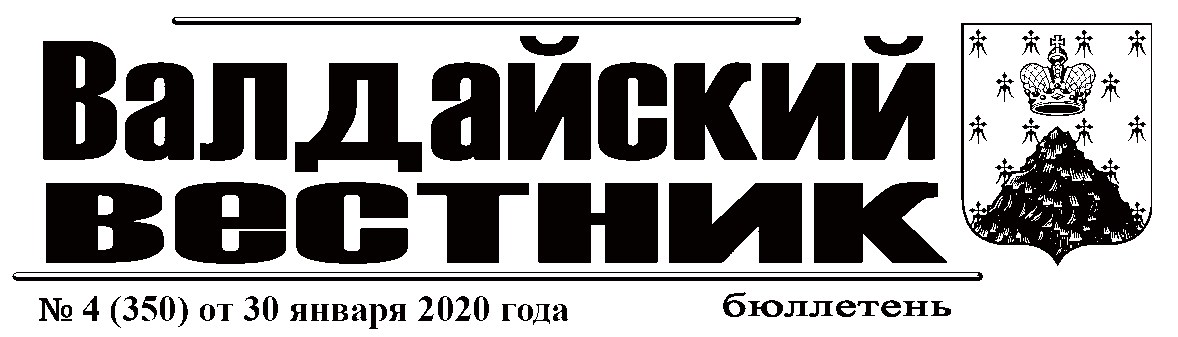 Р Е Ш Е Н И ЕОб утверждении проекта изменений и дополнений в Устав Валдайского муниципального районаПринято Думой	муниципального района 30 января 2020 года.В целях приведения Устава Валдайского муниципального района в соответствие с действующим законодательством, руководствуясь Федеральным законом от 06 октября 2003 года №131-ФЗ «Об общих принципах организации местного самоуправления в Российской Федерации», статьей 63 Устава Валдайского муниципального района Дума Валдайского муниципального района РЕШИЛА:1. Внести изменения в Устав Валдайского муниципального района (далее - Устав), утвержденный решением Думы Валдайского муниципального района от 14.12.2005 №18 «Об утверждении Устава Валдайского муниципального района»:1.1. Дополнить статью 1 после слова «…район» словами «…Новгородской области (далее – Валдайский муниципальный район)»;1.2. В статье 5:1.2.1. Дополнить пункт 13 части 1 словами «, выдача градостроительного плана земельного участка, расположенного на межселенной территории»;1.2.2. Изложить пункт 11 части 4 в редакции:«11) утверждение генеральных планов поселения, правил землепользования и застройки, утверждение подготовленной на основе генеральных планов поселения документации по планировке территории, выдача градостроительного плана земельного участка, расположенного в границах поселения, выдача разрешений на строительство (за исключением случаев, предусмотренных Градостроительным кодексом Российской Федерации, иными федеральными законами), разрешений на ввод объектов в эксплуатацию при осуществлении строительства, реконструкции объектов капитального строительства, расположенных на территории поселения, утверждение местных нормативов градостроительного проектирования поселений, резервирование земель и изъятие, земельных участков в границах поселения для муниципальных нужд, осуществление муниципального земельного контроля в границах поселения, осуществление в случаях, предусмотренных Градостроительным кодексом Российской Федерации, осмотров зданий, сооружений и выдача рекомендаций об устранении выявленных в ходе таких осмотров нарушений, направление уведомления о соответствии указанных в уведомлении о планируемых строительстве или реконструкции объекта индивидуального жилищного строительства или садового дома (далее - уведомление о планируемом строительстве) параметров объекта индивидуального жилищного строительства или садового дома установленным параметрам и допустимости размещения объекта индивидуального жилищного строительства или садового дома на земельном участке, уведомления о несоответствии указанных в уведомлении о планируемом строительстве параметров объекта индивидуального жилищного строительства или садового дома установленным параметрам и (или) недопустимости размещения объекта индивидуального жилищного строительства или садового дома на земельном участке, уведомления о соответствии или несоответствии построенных или реконструированных объекта индивидуального жилищного строительства или садового дома требованиям законодательства о градостроительной деятельности при строительстве или реконструкции объектов индивидуального жилищного строительства или садовых домов на земельных участках, расположенных на территориях поселений, принятие в соответствии с гражданским законодательством Российской Федерации  решения об изъятии земельного участка, не используемого по целевому назначению или используемого с нарушением законодательства Российской Федерации, осуществление сноса самовольной постройки или ее приведения в соответствие с предельными параметрами разрешенного строительства, реконструкции объектов капитального строительства, установленными правилами землепользования и застройки, документацией по планировке территории, или обязательными требованиями к параметрам объектов капитального строительства, установленными федеральными законами, в случаях, предусмотренных Градостроительным кодексом Российской Федерации;»;1.3. Исключить Пункт 5 статьи 6;1.4. Изложить статью 18 в редакции:«Статья 18. Глава Валдайского муниципального района1. Глава Валдайского муниципального района является высшим должностным лицом Валдайского муниципального района. 2. Глава Валдайского муниципального района избирается Думой Валдайского муниципального района из числа кандидатов, представленных конкурсной комиссией по результатам конкурса и возглавляет Администрацию Валдайского муниципального района. 3. Срок полномочий Главы Валдайского муниципального района составляет 5 лет.4. Порядок проведения конкурса по отбору кандидатур на должность Главы Валдайского муниципального района устанавливается Думой Валдайского муниципального района. Порядок проведения конкурса должен предусматривать опубликование условий конкурса, сведений о дате, времени и месте его проведения не позднее чем за 20 дней до дня проведения конкурса.Общее число членов конкурсной комиссии в Валдайском муниципальном районе устанавливается Думой Валдайского муниципального района. Половина членов конкурсной комиссии назначается Думой Валдайского муниципального района, а другая половина – Губернатором Новгородской области.В случае, предусмотренном абзацем третьим части 2 статьи 34 Федерального закона от 06 октября 2003 года № 131-ФЗ «Об общих принципах организации местного самоуправления в Российской Федерации», при формировании конкурсной комиссии в Валдайском муниципальном районе одна четвертая членов конкурсной комиссии назначается Думой Валдайского муниципального района, одна четвертая – Советом Депутатов Валдайского городского поселения, а половина – Губернатором Новгородской области.5. Глава Валдайского муниципального района вступает в должность в течение 10 дней после официального опубликования решения Думы Валдайского муниципального района об избрании Главы Валдайского муниципального района. Дата вступления в должность назначается Думой Валдайского муниципального района.6. Глава Валдайского муниципального района принимает присягу, утвержденную Думой Валдайского муниципального района.7. Глава Валдайского муниципального района подконтролен и подотчетен населению и Думе Валдайского муниципального района.8. Глава Валдайского муниципального района представляет Думе Валдайского муниципального района ежегодные отчеты о результатах своей деятельности и о результатах деятельности Администрации Валдайского муниципального района, в том числе о решении вопросов, поставленных Думой Валдайского муниципального района.9. Глава Валдайского муниципального района должен соблюдать ограничения, запреты, исполнять обязанности, которые установлены Федеральным законом от 25 декабря 2008 года № 273-ФЗ «О противодействии коррупции» и другими федеральными законами. Полномочия Главы Валдайского муниципального района прекращаются досрочно в случае несоблюдения ограничений, запретов, неисполнения обязанностей, установленных Федеральным законом от 25 декабря 2008 года № 273-ФЗ «О противодействии коррупции», Федеральным законом от 3 декабря 2012 года № 230-ФЗ «О контроле за соответствием расходов лиц, замещающих государственные должности, и иных лиц их доходам», Федеральным законом от 7 мая 2013 года № 79-ФЗ «О запрете отдельным категориям лиц открывать и иметь счета (вклады), хранить наличные денежные средства и ценности в иностранных банках, расположенных за пределами территории Российской Федерации, владеть и (или) пользоваться иностранными финансовыми инструментами», если иное не предусмотрено Федеральным законом от 06 октября 2003 года № 131-ФЗ «Об общих принципах организации местного самоуправления в Российской Федерации».10. Глава Валдайского муниципального района не вправе:1) заниматься предпринимательской деятельностью лично или через доверенных лиц;2) участвовать в управлении коммерческой или некоммерческой организацией, за исключением следующих случаев:а) участие на безвозмездной основе в управлении политической партией, органом профессионального союза, в том числе выборным органом первичной профсоюзной организации, созданной в органе местного самоуправления, аппарате избирательной комиссии муниципального образования, участие в съезде (конференции) или общем собрании иной общественной организации, жилищного, жилищно-строительного, гаражного кооперативов, товарищества собственников недвижимости;б) участие на безвозмездной основе в управлении некоммерческой организацией (кроме участия в управлении политической партией, органом профессионального союза, в том числе выборным органом первичной профсоюзной организации, созданной в органе местного самоуправления, аппарате избирательной комиссии муниципального образования, участия в съезде (конференции) или общем собрании иной общественной организации, жилищного, жилищно-строительного, гаражного кооперативов, товарищества собственников недвижимости) с предварительным уведомлением высшего должностного лица субъекта Российской Федерации (руководителя высшего исполнительного органа государственной власти субъекта Российской Федерации) в порядке, установленном законом субъекта Российской Федерации;в) представление на безвозмездной основе интересов Валдайского муниципального района в совете муниципальных образований Новгородской области, иных объединениях муниципальных образований, а также в их органах управления;г) представление на безвозмездной основе интересов Валдайского муниципального района в органах управления и ревизионной комиссии организации, учредителем (акционером, участником) которой является муниципальное образование, в соответствии с муниципальными правовыми актами, определяющими порядок осуществления от имени муниципального образования полномочий учредителя организации либо порядок управления находящимися в муниципальной собственности акциями (долями в уставном капитале);д) иные случаи, предусмотренные федеральными законами;3) заниматься иной оплачиваемой деятельностью, за исключением преподавательской, научной и иной творческой деятельности. При этом преподавательская, научная и иная творческая деятельность не может финансироваться исключительно за счет средств иностранных государств, международных и иностранных организаций, иностранных граждан и лиц без гражданства, если иное не предусмотрено международным договором Российской Федерации или законодательством Российской Федерации;4) входить в состав органов управления, попечительских или наблюдательных советов, иных органов иностранных некоммерческих неправительственных организаций и действующих на территории Российской Федерации их структурных подразделений, если иное не предусмотрено международным договором Российской Федерации или законодательством Российской Федерации.11. Проверка достоверности и полноты сведений о доходах, расходах, об имуществе и обязательствах имущественного характера, представляемых в соответствии с законодательством Российской Федерации о противодействии коррупции Главой Валдайского муниципального района, проводится по решению Губернатора Новгородской области в порядке, установленном законом субъекта Российской Федерации.12. При выявлении в результате проверки, проведенной в соответствии с пунктом 13 настоящей статьи, фактов несоблюдения ограничений, запретов, неисполнения обязанностей, которые установлены Федеральным законом от 25 декабря 2008 года N 273-ФЗ "О противодействии коррупции", Федеральным законом от 3 декабря 2012 года N 230-ФЗ "О контроле за соответствием расходов лиц, замещающих государственные должности, и иных лиц их доходам", Федеральным законом от 7 мая 2013 года N 79-ФЗ "О запрете отдельным категориям лиц открывать и иметь счета (вклады), хранить наличные денежные средства и ценности в иностранных банках, расположенных за пределами территории Российской Федерации, владеть и (или) пользоваться иностранными финансовыми инструментами", Губернатор Новгородской области обращается с заявлением о досрочном прекращении полномочий Главы Валдайского муниципального района или применении в отношении указанного лица иной меры ответственности в орган местного самоуправления, уполномоченный принимать соответствующее решение, или в суд.13. Порядок принятия решения о применении к Главе Валдайского муниципального района мер ответственности, указанных в части 7.3-1 статьи 40 Федерального закона от 06.10.2003 № 131-ФЗ «Об общих принципах организации местного самоуправления в Российской Федерации», определяется муниципальным правовым актом в соответствии с областным законом.14. Сведения о доходах, расходах, об имуществе и обязательствах имущественного характера, представленные Главой Валдайского муниципального района, размещаются на официальных сайтах органов местного самоуправления в информационно-телекоммуникационной сети "Интернет" и (или) предоставляются для опубликования средствам массовой информации в порядке, определяемом муниципальными правовыми актами.».1.5. Изложить статью 20 в редакции:«Статья 20. Досрочное прекращение полномочий Главы Валдайского муниципального района1. Полномочия Главы Валдайского муниципального района прекращаются досрочно в случаях:1) смерти - со дня смерти;2)  отставки по собственному желанию - со дня указанного в заявлении Главы Валдайского муниципального района об отставке по собственному желанию, поданного в Думу Валдайского муниципального района, не позднее, чем за 14 дней до предполагаемой даты прекращения полномочий;3) удаления в отставку в соответствии со статьей 74.1 Федерального закона от 06.10.2003 №131-ФЗ «Об общих принципах организации местного самоуправления в Российской Федерации» - с момента вступления в силу решения Думы Валдайского муниципального района об удалении Главы Валдайского муниципального района в отставку; 4) отрешения от должности в соответствии со статьей 74 Федерального закона от 06.10.2003 №131-ФЗ «Об общих принципах организации местного самоуправления в Российской Федерации» - со дня вступления в силу правового акта Губернатора Новгородской области об отрешении от должности Главы Валдайского муниципального района;5) признания судом недееспособным или ограниченно дееспособным - со дня вступления в силу соответствующего решения суда;6) признания судом безвестно отсутствующим или объявления умершим - со дня вступления в силу соответствующего решения суда;7) вступления в отношении его в законную силу обвинительного приговора суда - со дня вступления в силу обвинительного приговора суда;8) выезда за пределы Российской Федерации на постоянное место жительства - со дня такого выезда;9) прекращения гражданства Российской Федерации, прекращения гражданства иностранного государства - участника международного договора Российской Федерации, в соответствии с которым иностранный гражданин имеет право быть избранным в органы местного самоуправления, приобретения им гражданства иностранного государства либо получения им вида на жительство или иного документа, подтверждающего право на постоянное проживание гражданина Российской Федерации на территории иностранного государства, не являющегося участником международного договора Российской Федерации, в соответствии с которым гражданин Российской Федерации, имеющий гражданство иностранного государства, имеет право быть избранным в органы местного самоуправления - со дня наступления фактов, указанных в настоящем пункте;10) отзыва избирателями - со дня опубликования итогов голосования по отзыву Главы Валдайского муниципального района;11) установленной в судебном порядке стойкой неспособности по состоянию здоровья осуществлять полномочия Главы Валдайского муниципального района - со дня вступления в силу соответствующего решения суда;12) преобразования Валдайского муниципального района осуществляемого в соответствии с Федеральным законом от 06 октября 2003 года №131-ФЗ «Об общих принципах организации местного самоуправления в Российской Федерации» - со дня вступления в должность Главы вновь образованного муниципального образования; 13) увеличения численности избирателей Валдайского муниципального района более чем на 25 процентов, произошедшего вследствие изменения границ Валдайского муниципального района - со дня избрания Думы Валдайского муниципального района нового созыва в правомочном составе.14) в случае несоблюдения ограничений, запретов, неисполнения обязанностей, установленных Федеральным законом от 25 декабря 2008 года № 273-ФЗ «О противодействии коррупции», Федеральным законом от 3 декабря 2012 года № 230-ФЗ «О контроле за соответствием расходов лиц, замещающих государственные должности, и иных лиц их доходам», Федеральным законом от 7 мая 2013 года № 79-ФЗ «О запрете отдельным категориям лиц открывать и иметь счета (вклады), хранить наличные денежные средства и ценности в иностранных банках, расположенных за пределами территории Российской Федерации, владеть и (или) пользоваться иностранными финансовыми инструментами», если иное не предусмотрено Федеральным законом от 06.10.2003 № 131-ФЗ «Об общих принципах организации местного самоуправления в Российской Федерации» - со дня установления уполномоченным органом соответствующих фактов.Полномочия Главы Валдайского муниципального района прекращаются досрочно также в связи с утратой доверия Президента Российской Федерации в соответствии с частью 6.1 статьи 36 Федерального закона от 06 октября 2003 года №131-ФЗ «Об общих принципах организации местного самоуправления в Российской Федерации».2. Решение Думы Валдайского муниципального района о досрочном прекращении полномочий Главы Валдайского муниципального района принимается не позднее чем через 30 дней со дня появления основания для досрочного прекращения полномочий, а если это основание появилось в период между заседаниями Думы Валдайского муниципального района - не позднее чем через три месяца со дня появления такого основания. Решение Думы Валдайского муниципального района о досрочном прекращении полномочий Главы Валдайского муниципального района подлежит официальному опубликованию в установленном настоящим Уставом порядке. 3. Решение о досрочном прекращении полномочий Главы Валдайского муниципального района принимается большинством голосов от установленной численности депутатов Совета депутатов, если иное не предусмотрено Федеральным законом от 6 октября 2003 года № 131-ФЗ «Об общих принципах организации местного самоуправления в Российской Федерации».4. В случае досрочного прекращения полномочий Главы Валдайского муниципального района избрание Главы Валдайского муниципального района, избираемого Думой Валдайского муниципального района из числа кандидатов, представленных конкурсной комиссией по результатам конкурса, осуществляется не позднее чем через шесть месяцев со дня такого прекращения полномочий.При этом если до истечения срока полномочий Думы Валдайского муниципального района осталось менее шести месяцев, избрание Главы Валдайского муниципального района из числа кандидатов, представленных конкурсной комиссией по результатам конкурса осуществляется в течение трех месяцев со дня избрания Думы района в правомочном составе.5. В случае, если Глава Валдайского муниципального района, полномочия которого прекращены досрочно на основании правового акта Губернатора Новгородской области об отрешении от должности Главы Валдайского муниципального района либо на основании решения Думы Валдайского муниципального района об удалении Главы Валдайского муниципального района в отставку, обжалует данные правовой акт или решение в судебном порядке, Дума Валдайского муниципального района не вправе принимать решение об избрании Главы Валдайского муниципального района, избираемого Думой Валдайского муниципального района из своего состава или из числа кандидатов, представленных конкурсной комиссией по результатам конкурса, до вступления решения суда в законную силу.»;1.6. Исключить статью 20.1.1.7. В статье 24:1.7.1. Дополнить часть 9 словами «…если иное не предусмотрено Федеральным законом от 06 октября 2003 года № 131-ФЗ «Об общих принципах организации местного самоуправления в Российской Федерации…»;1.7.2. Дополнить часть 11 после слов «…Валдайского муниципального района…» словами «…или применении в отношении указанного лица иной меры ответственности…»;1.7.3. Дополнить частью 11.1 в редакции:«11.1. Порядок принятия решения о применении к депутату Валдайского муниципального района мер ответственности, указанных в части 7.3-1 статьи 40 Федерального закона от 06 октября 2003 года № 131-ФЗ «Об общих принципах организации местного самоуправления в Российской Федерации», определяется муниципальным правовым актом в соответствии с областным законом.»;1.8. Изложить часть 6 статьи 25 в редакции:«6. Осуществляющий свои полномочия на постоянной основе председатель Думы Валдайского муниципального района не вправе:1) заниматься предпринимательской деятельностью лично или через доверенных лиц;2) участвовать в управлении коммерческой или некоммерческой организацией, за исключением следующих случаев:а) участие на безвозмездной основе в управлении политической партией, органом профессионального союза, в том числе выборным органом первичной профсоюзной организации, созданной в органе местного самоуправления, аппарате избирательной комиссии муниципального образования, участие в съезде (конференции) или общем собрании иной общественной организации, жилищного, жилищно-строительного, гаражного кооперативов, товарищества собственников недвижимости;б) участие на безвозмездной основе в управлении некоммерческой организацией (кроме участия в управлении политической партией, органом профессионального союза, в том числе выборным органом первичной профсоюзной организации, созданной в органе местного самоуправления, аппарате избирательной комиссии муниципального образования, участия в съезде (конференции) или общем собрании иной общественной организации, жилищного, жилищно-строительного, гаражного кооперативов, товарищества собственников недвижимости) с предварительным уведомлением высшего должностного лица субъекта Российской Федерации (руководителя высшего исполнительного органа государственной власти субъекта Российской Федерации) в порядке, установленном законом субъекта Российской Федерации;в) представление на безвозмездной основе интересов Валдайского муниципального района в совете муниципальных образований Новгородской области, иных объединениях муниципальных образований, а также в их органах управления;г) представление на безвозмездной основе интересов Валдайского муниципального района в органах управления и ревизионной комиссии организации, учредителем (акционером, участником) которой является муниципальное образование, в соответствии с муниципальными правовыми актами, определяющими порядок осуществления от имени муниципального образования полномочий учредителя организации либо порядок управления находящимися в муниципальной собственности акциями (долями в уставном капитале);д) иные случаи, предусмотренные федеральными законами;3) заниматься иной оплачиваемой деятельностью, за исключением преподавательской, научной и иной творческой деятельности. При этом преподавательская, научная и иная творческая деятельность не может финансироваться исключительно за счет средств иностранных государств, международных и иностранных организаций, иностранных граждан и лиц без гражданства, если иное не предусмотрено международным договором Российской Федерации или законодательством Российской Федерации;4) входить в состав органов управления, попечительских или наблюдательных советов, иных органов иностранных некоммерческих неправительственных организаций и действующих на территории Российской Федерации их структурных подразделений, если иное не предусмотрено международным договором Российской Федерации или законодательством Российской Федерации.»1.9. Изложить статью 31 в редакции:«Статья 31. Досрочное прекращение полномочий депутата Думы Валдайского муниципального района 1. Полномочия депутата Думы Валдайского муниципального района прекращаются досрочно в случаях:1) смерти - со дня смерти;2) отставки по собственному желанию - со дня подачи депутатом заявления об отставке в Думу Валдайского муниципального района. Дума Валдайского муниципального района обеспечивает официальное опубликование информации об отставке депутата;3) признания судом недееспособным или ограниченно дееспособным - со дня вступления в силу соответствующего решения суда;4) признания судом безвестно отсутствующим или объявления умершим - со дня вступления в силу соответствующего решения суда;5) вступления в отношении его в законную силу обвинительного приговора суда - со дня вступления в силу соответствующего приговора суда;6) выезда за пределы Российской Федерации на постоянное место жительства - со дня такого выезда;7) прекращения гражданства Российской Федерации, прекращения гражданства иностранного государства - участника международного договора Российской Федерации, в соответствии с которым иностранный гражданин имеет право быть избранным в органы местного самоуправления, приобретения им гражданства иностранного государства или получения им вида на жительство или иного документа, подтверждающего право на постоянное проживание гражданина Российской Федерации на территории иностранного государства, не являющегося участником международного договора Российской Федерации, в соответствии с которым гражданин Российской Федерации, имеющий гражданство иностранного государства, имеет право быть избранным в органы местного самоуправления, - со дня наступления фактов, указанных в настоящем пункте;8) отзыва избирателями - со дня опубликования итогов голосования по отзыву депутата;9) досрочного прекращения полномочий Думы Валдайского муниципального района - со дня прекращения полномочий Думы Валдайского муниципального района;10) призыва на военную службу или направления на заменяющую ее альтернативную гражданскую службу - со дня наступления фактов, указанных в настоящем пункте;11) в случае прекращения его полномочий соответственно в качестве Главы поселения, депутата Совета депутатов поселения в составе муниципального района - со дня наступления фактов, указанных в настоящем пункте;12) в иных случаях, установленных Федеральным законом от 06 октября 2003 года № 131-ФЗ «Об общих принципах организации местного самоуправления в Российской Федерации» и иными федеральными законами.2. Полномочия депутата Думы Валдайского муниципального района прекращаются досрочно в случае несоблюдения ограничений, запретов, неисполнения обязанностей, установленных Федеральным законом от 25 декабря 2008 года № 273-ФЗ «О противодействии коррупции», Федеральным законом от 3 декабря 2012 года № 230-ФЗ «О контроле за соответствием расходов лиц, замещающих государственные должности, и иных лиц их доходам», Федеральным законом от 7 мая 2013 года № 79-ФЗ «О запрете отдельным категориям лиц открывать и иметь счета (вклады), хранить наличные денежные средства и ценности в иностранных банках, расположенных за пределами территории Российской Федерации, владеть и (или) пользоваться иностранными финансовыми инструментами», если иное не предусмотрено Федеральным законом от 06 октября 2003 года № 131-ФЗ «Об общих принципах организации местного самоуправления в Российской Федерации» - со дня установления уполномоченным органом соответствующих фактов.3. Решение Думы Валдайского муниципального района о досрочном прекращении полномочий депутата Думы Валдайского муниципального района принимается не позднее чем через 30 дней со дня появления основания для досрочного прекращения полномочий, а если это основание появилось в период между заседаниями Думы Валдайского муниципального района - не позднее чем через три месяца со дня появления такого основания. Решение Думы Валдайского муниципального района о досрочном прекращении полномочий депутата Думы Валдайского муниципального района подлежит официальному опубликованию в установленном настоящим Уставом порядке.Решение о досрочном прекращении полномочий депутата Думы Валдайского муниципального района принимается большинством голосов от установленной численности депутатов Совета депутатов, если иное не предусмотрено Федеральным законом от 6 октября 2003 года № 131-ФЗ «Об общих принципах организации местного самоуправления в Российской Федерации».»;1.10. Статью 31.1 исключить. 2. Провести публичные слушания по проекту изменений и дополнений в Устав Валдайского муниципального района 12 марта 2020 года в малом зале Администрации муниципального района в 16.30 часов. Установить срок подачи предложений по проекту изменений в Устав Валдайского муниципального района до 11 марта 2020 года.3. Опубликовать проект изменений и дополнений в Устав Валдайского муниципального района совместно с Порядком учета предложений по проекту изменений в Устав Валдайского муниципального района и участие граждан в его обсуждении, утвержденным решением Думы Валдайского муниципального района от 25.09.2014 № 329.4. Опубликовать решение в бюллетене «Валдайский Вестник» и разместить на официальном сайте Администрации Валдайского муниципального района в сети «Интернет».УТВЕРЖДЕНрешением Думы Валдайского                                                                             муниципального района                                                                                      от 25.09.2014 №329(в редакции от 22.02.2017 №122)ПОРЯДОКучета предложений по проекту изменений в Устав Валдайского муниципального района и участие граждан в его обсужденииНастоящий Порядок разработан в соответствии со статьей 44 Федерального закона от 6 октября 2003 года №131-ФЗ «Об общих принципах организации местного самоуправления в Российской Федерации» с целью учета предложений по проекту изменений в Устав Валдайского муниципального района и участия граждан в его обсуждении.1. Проект изменений в Устав Валдайского муниципального района публикуется в бюллетене «Валдайский Вестник» не позднее, чем за 30 дней до дня рассмотрения вопроса о принятии изменений в Устав.2. Предложения по проекту изменений в Устав Валдайского муниципального района направляются в письменном виде в администрацию Валдайского муниципального района.3. Администрация Валдайского муниципального района ведет учет и обобщение поступивших предложений по проекту изменений в Устав.4. Все поступившие предложения по проекту изменений в Устав рассматриваются на заседании постоянной комиссии Думы Валдайского муниципального района по местному самоуправлению и нормотворчеству и по решению комиссии могут выноситься на рассмотрение Думы Валдайского муниципального района для внесения соответствующих изменений в Устав.5. Проект изменений в Устав Валдайского муниципального района до его принятия выносится Думой валдайского муниципального района для проведения публичных слушаний.6. О дате, месте и времени проведения публичных слушаний по проекту изменений в Устав Валдайского муниципального района Дума Валдайского муниципального района принимает решение, которое публикуется в бюллетене «Валдайский Вестник» и размещается на официальном сайте Администрации Валдайского муниципального района в информационно-телекоммуникационной сети «Интернет» не позднее чем за 7 дней до дня проведения публичных слушаний.Проведение публичных слушаний по изменениям в Устав организует Администрация Валдайского муниципального района. При проведении публичных слушаний ведется протокол проведения публичного слушания, в котором фиксируется поступившие в ходе публичных слушаний предложения. По результатам публичного слушания принимается решение большинством присутствующих на слушаниях, которое заносится в протокол.Результаты публичных слушаний публикуются в бюллетене «Валдайский Вестник».ДУМА ВАЛДАЙСКОГО МУНИЦИПАЛЬНОГО РАЙОНАР Е Ш Е Н И ЕО внесении изменений в решение Думы Валдайского муниципального района от 25.12.2019 № 299 Принято Думой	муниципального района 30 января 2020 года.Дума Валдайского муниципального района РЕШИЛА:1. Внести изменения в решение Думы Валдайского муниципального района от 25.12.2019 № 299 «О бюджете Валдайского муниципального района на 2020 год и на плановый период 2021-2022 годов»:1.1. Изложить пункт 1 в редакции:«Утвердить основные характеристики бюджета Валдайского муниципального района на 2020 год:прогнозируемый общий объем доходов бюджета Валдайского муниципального района в сумме 542 миллиона 815 тысяч 189 рублей 17 копеек;общий объем расходов бюджета Валдайского муниципального района в сумме 548 миллионов 851 тысяча 205 рублей 92 копейки;прогнозируемый дефицит бюджета Валдайского муниципального района в сумме 6 миллионов 36 тысяч 16 рублей 75 копеек.Утвердить основные характеристики бюджета Валдайского муниципального района на 2021 год и на 2022 год:прогнозируемый общий объем доходов бюджета Валдайского муниципального района на 2021 год в сумме 483 миллиона 792 тысячи 896 рублей 24 копейки и на 2022 год в сумме 500 миллионов 42 тысячи 190 рублей 92 копейки;общий объем расходов бюджета Валдайского муниципального района на 2021 год в сумме 482 миллиона 141 тысяча 947 рублей 31 копейка, в том числе условно утверждённые расходы в сумме 6 миллионов 503 тысячи 651 рубль 28 копеек  и на 2022 год в сумме 498 миллионов 370 тысяч 661 рубль 60 копеек, в том числе условно утверждённые расходы в сумме 13 миллионов 697 тысяч 268 рублей 53 копейки.прогнозируемый профицит бюджета муниципального района на 2021  год в сумме 1 миллион 650 тысяч 948 рублей 93 копейки, на 2022 год в сумме 1 миллион 671 тысяча 529 рублей 32 копейки.»;1.2. Изложить пункт 11 в редакции:«Утвердить объём межбюджетных трансфертов, получаемых из других бюджетов бюджетной системы Российской Федерации на 2020 год в сумме 286 миллионов 82 тысячи 489 рублей 17 копеек, на 2021 год в сумме 221 миллион 995 тысяч 896 рублей 24 копейки, на 2022 год в сумме 224 миллиона 425 тысяч 290 рублей 92 копейки.»;1.3. Изложить первый абзац пункта 12 в редакции:«Утвердить общий объём бюджетных ассигнований на исполнение публичных нормативных обязательств на 2020 год в сумме 14 миллионов 17 тысяч 990 рублей 28 копеек, на 2021 год в сумме 15 миллионов 196 тысяч 997 рублей 96 копеек, на 2022 год в сумме 15 миллионов 266 тысяч 997 рублей 96 копеек.»;1.4. Изложить второй и третий абзацы пункта 19 в редакции:«Установить объем муниципального долга района на 2020 год в сумме 161 миллион 697 тысяч 390 рублей, на 2021 год в сумме 165 миллионов 439 тысяч 222 рубля, на 2022 год в сумме 182 миллиона 834 тысячи 500 рублей.Установить верхний предел муниципального внутреннего долга района на 1 января 2021 года  в сумме 39 миллионов 172 тысячи 900 рублей, на 1 января 2022 года в сумме 34 миллиона 521 тысяча 951 рубль 07 копеек, на 1 января 2023 года в сумме 29 миллионов 850 тысяч 421 рубль 75 копеек.»;1.5. Внести изменения в приложение 6: по администратору 892 «комитет финансов Администрации Валдайского муниципального района» добавить администрируемые коды бюджетной классификации 20225097050000150, 20225169050000150, 20225210050000150, 20225467050000150, 20225497050000150, 20225519050000150, 20230024057002150, 20245453050000150, 20245454050000150, 20249999057137150, 20249999057137150, по администратору 900 «Администрация Валдайского муниципального района» добавить администрируемые коды бюджетной классификации 11607010050000140, 11610061050000140, 11610062050000140, 11402050050000410, исключить 11105035050000120.1.5. Изложить приложения 1,2,5,8,9,10,20 в прилагаемой редакции.2. Опубликовать решение в бюллетене «Валдайский Вестник» и разместить на официальном сайте Администрации Валдайского муниципального района в сети «Интернет».Приложение 2к решению Думы Валдайского муниципального района «О бюджете Валдайского муниципального района на 2020 год и на плановый период 2021 и 2022 годов» (в редакции решения Думы Валдайского муниципального района от 30.01.2020 № 304 )Источники финансирования дефицита 
бюджета муниципального района на 2020 год и на плановый период 2021 и 2022 годов                                                                                                                          рублейПриложение 5к  решению Думы Валдайского муниципального района «О бюджете Валдайского муниципального района на 2020 год и на плановый период 2021 и 2022 годов» (в редакции решения Думы Валдайского муниципального района от 30.01.2020 № 304)НОРМАТИВЫ отчислений неналоговых доходов и безвозмездных поступлений в бюджет муниципального района на 2020 год и на плановый период 2021 и 2022 годовПриложение 20к решению Думы Валдайского муниципального района"О бюджете Валдайского муниципального района на 2020 год и на плановыйпериод 2021 и 2022 годов" (в редакции решения Думы Валдайского муниципального района от 30.01.2020 №304)Программа муниципальных заимствований района на 2020 год и на плановый период 2021 и 2022 годов( рублей)ДУМА ВАЛДАЙСКОГО МУНИЦИПАЛЬНОГО РАЙОНАР Е Ш Е Н И ЕО внесении изменений в Положение о порядке проведения конкурса на замещение вакантной должности муниципальной службы в Администрации Валдайского муниципального районаПринято Думой	муниципального района 30 января 2020 года.Дума Валдайского муниципального района РЕШИЛА:1. Внести изменение в Положение о порядке проведения конкурса на замещение вакантной должности муниципальной службы в Администрации Валдайского муниципального района, утвержденное решением Думы Валдайского муниципального района от 25.04.2013 № 202, изложив пункт 4 в редакции:«4. Конкурс может не проводиться при назначении на должности муниципальной службы, относящиеся к группам младших и старших должностей муниципальной службы, по решению Главы, а также по решению Председателя комитета при назначении на должности муниципальной службы в комитете.».2. Опубликовать решение в бюллетене «Валдайский Вестник» и разместить на официальном сайте Администрации Валдайского муниципального района в сети «Интернет».ДУМА ВАЛДАЙСКОГО МУНИЦИПАЛЬНОГО РАЙОНАР Е Ш Е Н И ЕО внесении изменений в Положение о комиссии по рассмотрению вопросов урегулирования конфликта интересов в отношении лиц, замещающих муниципальные должности в Администрации Валдайского муниципального района и в Думе Валдайского муниципального районаПринято Думой	муниципального района 30 января 2020 года.На основании статьи 2 областного закона от 28.08.2017 № 142-ОЗ «О порядке представления гражданами, претендующими на замещение муниципальной должности, должности главы местной администрации по контракту, лицами, замещающими указанные должности, сведений о доходах, расходах, об имуществе и обязательствах имущественного характера, проверки достоверности и полноты указанных сведений, принятия решения об осуществлении контроля за расходами указанных лиц» Дума Валдайского муниципального района РЕШИЛА:1. Внести изменения в Положение о комиссии по рассмотрению вопросов урегулирования конфликта интересов в отношении лиц, замещающих муниципальные должности в Администрации Валдайского муниципального района и в Думе Валдайского муниципального района, утвержденное решением Думы Валдайского муниципального района от 28 ноября 2014 года № 347:1.1. Изложить пункт 7 в редакции:«7. Основаниями для проведения заседания комиссии являются:а) поступление в комиссию информации, свидетельствующей о несоблюдении лицом, замещающим муниципальную должность, иных установленных ограничений, запретов и обязанностей, в том числе установленных частью 3 статьи 12.1 Федерального закона от 25 декабря 2008 года № 273-ФЗ  «О противодействии коррупции»;б) поступление в комиссию уведомления лица, замещающего муниципальную должность в Администрации Валдайского муниципального района или в Думе Валдайского муниципального района, о возникновении личной заинтересованности при исполнении своих полномочий, которая приводит или может привести к конфликту интересов.»;1.2. Исключить пункты 13, 14.1.3. Изложить пункт 16 в редакции:«16. По итогам рассмотрения вопроса, указанного в подпункте б) пункта 7 Положения, комиссия принимает одно из следующих решений:а) признать, что обстоятельства, являющиеся основанием возникновения личной заинтересованности, указанные в уведомлении о возникновении личной заинтересованности при исполнении полномочий лица, замещающего муниципальную должность в Администрации Валдайского муниципального района или в Думе Валдайского муниципального района, не приведут или не могут привести к конфликту интересов; б) признать, что обстоятельства, являющиеся основанием возникновения личной заинтересованности, указанные в уведомлении о возникновении личной заинтересованности при исполнении полномочий лица, замещающего муниципальную должность в Администрации Валдайского муниципального района или в Думе Валдайского муниципального района, приведут или могут привести к конфликту интересов (в этом случае комиссия рекомендует лицу, направившему уведомление, принять меры по урегулированию конфликта интересов или по недопущению его возникновения).».2. Опубликовать решение в бюллетене «Валдайский Вестник» и разместить на официальном сайте Администрации Валдайского муниципального района в сети «Интернет».СОВЕТ  ДЕПУТАТОВ  ВАЛДАЙСКОГО  ГОРОДСКОГО  ПОСЕЛЕНИЯР Е Ш Е Н И ЕО внесении изменений в решение Совета депутатов Валдайского городского поселения от 24.12.2019 №241Принято Советом депутатов Валдайского городского поселения 30 января 2020 года.Совет депутатов Валдайского городского поселения РЕШИЛ:1. Внести изменения в решение Совета депутатов Валдайского городского поселения от 24.12.2019 № 241 «О бюджете Валдайского городского поселения на 2020 год и на плановый период 2021-2022 годов»: 1.1. Изложить пункт 1 в редакции:«Утвердить основные характеристики бюджета Валдайского городского поселения на 2020 год:прогнозируемый общий объем доходов бюджета Валдайского городского поселения в сумме 61 462 968 рублей 00 копеек;общий объем расходов бюджета Валдайского городского поселения в сумме 66 523 057 рублей 59 копеек;прогнозируемый дефицит бюджета Валдайского городского поселения в сумме 5 060 089 рублей 59 копеек.»;1.2. Изложить пункт 1 в редакции:«Утвердить основные характеристики бюджета Валдайского городского поселения на 2021 год и на 2022 год:прогнозируемый общий объем доходов бюджета Валдайского городского поселения на 2021 год в сумме 56 936 300 рублей 00 копеек и на 2022 год в сумме 59 344 700 рублей 00 копеек;общий объем расходов бюджета Валдайского городского поселения на 2021 год в сумме 52 241 355,43 рублей и на 2022 год в сумме 53 326 456,70 рублей;прогнозируемый профицит бюджета Валдайского городского поселения на 2021 год в сумме 4 694 944,57 рублей, на 2022 год в сумме 6 018 243,30 рублей.»;1.3. Изложить приложения 1, 2, 6, 8, 9, 10, 11 в прилагаемой редакции.2. Опубликовать решение в бюллетене «Валдайский Вестник» и разместить на официальном сайте Совета депутатов Валдайского городского поселения в сети «Интернет».Глава Валдайского городского поселения, председатель Советадепутатов Валдайского городского поселения                        	                                       В.П.Литвиненко   				«30» января 2020 года № 242 Приложение 6к решению Совета депутатов Валдайского городского поселения "О внесении изменений в решение Совета депутатов Валдайского городского поселения  от 24.12.2019 № 241(в редакции решения Совета депутатов Валдайского городского поселения от 30.01.2020 № 242)П Е Р Е Ч Е Н Ьглавных администраторов доходов бюджета Валдайского городского поселенияна 2020 год и на плановый период 2021 и 2022 годовСОВЕТ  ДЕПУТАТОВ  ВАЛДАЙСКОГО  ГОРОДСКОГО  ПОСЕЛЕНИЯР Е Ш Е Н И ЕО внесении изменений в Положение о комиссии по рассмотрению вопросов урегулирования конфликта интересов в отношении депутатов Совета депутатов Валдайского городского поселенияПринято Советом депутатов Валдайского городского поселения 30 января 2020 года.На основании статьи 2 областного закона от 28.08.2017 № 142-ОЗ «О порядке представления гражданами, претендующими на замещение муниципальной должности, должности главы местной администрации по контракту, лицами, замещающими указанные должности, сведений о доходах, расходах, об имуществе и обязательствах имущественного характера, проверки достоверности и полноты указанных сведений, принятия решения об осуществлении контроля за расходами указанных лиц» Совет депутатов Валдайского городского поселения РЕШИЛ:1. Внести изменения в Положение о комиссии по рассмотрению вопросов урегулирования конфликта интересов в отношении депутатов Совета депутатов Валдайского городского поселения, утвержденное решением Совета депутатов Валдайского городского поселения от 31.05.2016 № 44:1.1. Изложить пункт 7 в редакции:«7. Основанием для проведения заседания комиссии является поступление в комиссию уведомления депутата о возникновении личной заинтересованности при исполнении своих полномочий, которая приводит или может привести к конфликту интересов.»;1.2. Исключить пункты 13, 14, 15;1.3. Заменить в пункте 16 слова «…в подпункте 7.4 пункта 7…» на «…в пункте 7…».2. Опубликовать решение в бюллетене «Валдайский Вестник» и разместить на официальном сайте Совета депутатов Валдайского городского поселения в сети «Интернет».Глава Валдайского городского поселения, председатель Советадепутатов Валдайского городского поселения                                                В.П.Литвиненко   «30» января 2020 года № 243СОВЕТ  ДЕПУТАТОВ  ВАЛДАЙСКОГО  ГОРОДСКОГО  ПОСЕЛЕНИЯР Е Ш Е Н И ЕОб утверждении Порядка принятия решения о применении мер ответственности к депутату, выборному должностному лицу местногосамоуправления, представившим недостоверные или неполные сведения о своих доходах, расходах, об имуществе и обязательствахимущественного характера, а также сведения о доходах, расходах, об имуществе и обязательствах имущественного характера своих супруги (супруга) и несовершеннолетних детей, если искажение этих сведений является несущественнымПринято Советом депутатов Валдайского городского поселения 30 января 2020 года.На основании федеральных законов от 06 октября 2003 года № 131-ФЗ «Об общих принципах организации местного самоуправления в Российской Федерации», от 25 декабря 2008 года № 273-ФЗ «О противодействии коррупции», областного закона от 28.08.2017 № 142-ОЗ «О порядке представления гражданами, претендующими на замещение муниципальной должности, должности главы местной администрации по контракту, лицами, замещающими указанные должности, сведений о доходах, расходах, об имуществе и обязательствах имущественного характера, проверки достоверности и полноты указанных сведений», в соответствии с Уставом Валдайского городского поселения Совет депутатов Валдайского городского поселения РЕШИЛ:1. Утвердить Порядок принятия решения о применении мер ответственности к депутату, выборному должностному лицу местного самоуправления, представившим недостоверные или неполные сведения о своих доходах, расходах, об имуществе и обязательствах имущественного характера своих супруги (супруга) и несовершеннолетних детей, если искажение этих сведений является несущественным.2. Опубликовать решение в бюллетене «Валдайский Вестник» и разместить на официальном сайте Совета депутатов Валдайского городского поселения в сети «Интернет».3. Решение вступает в силу со дня принятия.Глава Валдайского городского поселения, председатель Советадепутатов Валдайского городского поселения                                            В.П.Литвиненко   «30» января 2020 года № 244УТВЕРЖДЕНОрешением Совета депутатов Валдайского городского поселенияот 30.01.2020 № 244Порядокпринятия решения о применении мер ответственности к депутату, выборному должностному лицу местного самоуправления, представившим недостоверные или неполные сведения о своих доходах, расходах, об имуществе и обязательствах имущественного характера, а также сведения о доходах, расходах, об имуществе и обязательствах имущественного характера своих супруги (супруга) и несовершеннолетних детей, если искажение этих сведений является несущественным1. Настоящий Порядок определяет правила принятия решения о применении мер ответственности к депутату, выборному должностному лицу местного самоуправления (далее – лица, замещающие муниципальные должности) в Валдайском городском поселении, представившим недостоверные или неполные сведения о своих доходах, расходах, об имуществе и обязательствах имущественного характера, а также сведения о доходах, расходах, об имуществе и обязательствах имущественного характера своих супруги (супруга) и несовершеннолетних детей, если искажение этих сведений является несущественным. 2. К депутату, выборному должностному лицу местного самоуправления, представившим недостоверные или неполные сведения о своих доходах, расходах, об имуществе и обязательствах имущественного характера, а также сведения о доходах, расходах, об имуществе и обязательствах имущественного характера своих супруги (супруга) и несовершеннолетних детей, если искажение этих сведений является несущественным, могут быть применены следующие меры ответственности:предупреждение; освобождение депутата, члена выборного органа местного самоуправления от должности в представительном органе муниципального образования, выборном органе местного самоуправления с лишением права занимать должности в представительном органе муниципального образования, выборном органе местного самоуправления до прекращения срока его полномочий;освобождение от осуществления полномочий на постоянной основе с лишением права осуществлять полномочия на постоянной основе до прекращения срока его полномочий;запрет занимать должности в представительном органе муниципального образования, выборном органе местного самоуправления до прекращения срока его полномочий; запрет исполнять полномочия на постоянной основе до прекращения срока его полномочий. 3. Основанием для рассмотрения вопроса о применении в отношении лиц, указанных в пункте 2 Порядка, одной из мер ответственности является заявление Губернатора Новгородской области о применении меры ответственности.4. При поступлении в Совет депутатов Валдайского городского поселения заявления Губернатора Новгородской области, предусмотренного частью 7.3 статьи 40 Федерального закона «Об общих принципах организации местного самоуправления в Российской Федерации», содержащего обстоятельства допущенных нарушений (далее – заявление), лицом, указанным в пункте 2 Порядка, председатель Совета депутатов Валдайского городского поселения в 10-дневный срок:письменно уведомляет о содержании поступившего заявления лицо, в отношении которого поступило заявление, а также о дате, времени и месте его рассмотрения;разъясняет любым доступным способом порядок принятия решения о применении мер ответственности лицу, в отношении которого поступило заявление;предлагает лицу, в отношении которого поступило заявление, дать письменные пояснения по существу выявленных нарушений, которые будут оглашены при рассмотрении заявления Советом депутатов Валдайского городского поселения. 5. Неявка лица, в отношении которого поступило заявление, своевременно извещенного о месте и времени заседания Совета депутатов Валдайского городского поселения, не препятствует рассмотрению заявления.6. Решение о применении мер ответственности, предусмотренных в пункте 2 настоящего Порядка (далее – меры ответственности), принимается Советом депутатов Валдайского городского поселения, не позднее 3-х месяцев со дня поступления заявления Губернатора, большинством голосов от общего числа избранных депутатов открытым голосованием.7. Копия решения о применении мер ответственности направляется лицу, замещающему муниципальную должность, лично, или направляется заказным письмом в течение 5 рабочих дней со дня принятия решения.8. Лицо, замещающее муниципальную должность, вправе обжаловать решение о применении к нему мер ответственности в судебном порядке.________________________СОДЕРЖАНИЕ________________________________________________________________________«Валдайский Вестник». Бюллетень № 4 (350) от 30.01.2020Учредитель: Дума Валдайского муниципального районаУтвержден решением Думы Валдайского муниципального района от 27.03.2014 № 289Главный редактор: Глава Валдайского муниципального района Ю.В. Стадэ, телефон: 2-25-16Адрес редакции: Новгородская обл., Валдайский район, г.Валдай, пр.Комсомольский, д.19/21Отпечатано в МБУ «Административно-хозяйственное управление» (Новгородская обл., Валдайский район, г. Валдай, пр. Комсомольский, д.19/21 тел/факс 46-310(доб. 122)Выходит по пятницам. Объем 76 п.л. Тираж 30 экз. Распространяется бесплатно.Глава муниципального района                       Ю.В.Стадэ«30» января 2020 года № 303Председатель Думы Валдайского муниципального района                                    В.П.ЛитвиненкоГлава муниципальногорайона                         Ю.В.Стадэ«30» января 2020 года № 304Председатель Думы Валдайского	 муниципального района                 В.П.ЛитвиненкоПриложение 1Приложение 1Приложение 1 к  решению Думы Валдайского муниципального района "О бюджете Валдайского муниципального района на 2020 год и на плановый период 2021-2022 годов" к  решению Думы Валдайского муниципального района "О бюджете Валдайского муниципального района на 2020 год и на плановый период 2021-2022 годов" к  решению Думы Валдайского муниципального района "О бюджете Валдайского муниципального района на 2020 год и на плановый период 2021-2022 годов" к  решению Думы Валдайского муниципального района "О бюджете Валдайского муниципального района на 2020 год и на плановый период 2021-2022 годов" к  решению Думы Валдайского муниципального района "О бюджете Валдайского муниципального района на 2020 год и на плановый период 2021-2022 годов" к  решению Думы Валдайского муниципального района "О бюджете Валдайского муниципального района на 2020 год и на плановый период 2021-2022 годов" к  решению Думы Валдайского муниципального района "О бюджете Валдайского муниципального района на 2020 год и на плановый период 2021-2022 годов" к  решению Думы Валдайского муниципального района "О бюджете Валдайского муниципального района на 2020 год и на плановый период 2021-2022 годов" к  решению Думы Валдайского муниципального района "О бюджете Валдайского муниципального района на 2020 год и на плановый период 2021-2022 годов"(в редакции решения Думы Валдайского муниципального района от 30.01.2020 № 304 )(в редакции решения Думы Валдайского муниципального района от 30.01.2020 № 304 )(в редакции решения Думы Валдайского муниципального района от 30.01.2020 № 304 )Прогнозируемые поступления доходов в бюджет муниципального района на 2020 год и на плановый период 2021 - 2022 годовПрогнозируемые поступления доходов в бюджет муниципального района на 2020 год и на плановый период 2021 - 2022 годовПрогнозируемые поступления доходов в бюджет муниципального района на 2020 год и на плановый период 2021 - 2022 годовПрогнозируемые поступления доходов в бюджет муниципального района на 2020 год и на плановый период 2021 - 2022 годовПрогнозируемые поступления доходов в бюджет муниципального района на 2020 год и на плановый период 2021 - 2022 годовКод бюджетной классификации Российской ФедерацииНаименование доходов2020 год      (рублей)2021 год      (рублей)2022 год      (рублей)12345ДОХОДЫ, ВСЕГО542 815 189,17483 792 896,24500 042 190,92000 1 00 00000 00 0000 000НАЛОГОВЫЕ И НЕНАЛОГОВЫЕ ДОХОДЫ256 732 700,00261 797 000,00275 616 900,00182 1 01 02000 01 0000 110НАЛОГИ НА ПРИБЫЛЬ, ДОХОДЫ190 976 700,00198 077 000,00205 143 000,00182 1 01 02000 01 0000 110Налог на доходы физических лиц190 976 700,00198 077 000,00205 143 000,00182 1 01 02010 01 0000 110Налог на доходы физических лиц с доходов, источником которых является налоговый агент, за исключением доходов, в отношении которых исчисление и уплата налога осуществляются в соответствии со статьями 227, 227.1 и 228 Налогового кодекса Российской Федерации189 125 300,00196 180 300,00203 187 900,00182 1 01 02020 01 0000 110Налог на доходы физических лиц с доходов, полученных от осуществления деятельности физическими лицами, зарегистрированными в качестве индивидуальных предпринимателей, нотариусов, занимающихся частной практикой, адвокатов, учредивших адвокатские кабинеты, и других лиц, занимающихся частной практикой в соответствии со статьей 227 Налогового кодекса Российской Федерации817 300,00822 400,00837 600,00182 1 01 02030 01 0000 110Налог на доходы физических лиц с доходов,  полученных физическими лицами в соответствии со статьей 228 Налогового Кодекса Российской Федерации524 100,00535 800,00547 500,00182 1 01 02040 01 0000 110Налог на доходы физических лиц в виде фиксированных авансовых платежей с доходов, полученных физическими лицами, являющимися иностранными гражданами, осуществляющими трудовую деятельность по найму у физических лиц на основании патента в соответствии  со статьей 227.1 Налогового кодекса Российской Федерации510 000,00538 500,00570 000,00100 1 03 00000 00 0000 000НАЛОГИ НА ТОВАРЫ (РАБОТЫ, УСЛУГИ), РЕАЛИЗУЕМЫЕ НА ТЕРРИТОРИИ РОССИЙСКОЙ ФЕДЕРАЦИИ6 737 700,006 903 800,007 269 100,00100 1 03 02231 01 0000 110Доходы от уплаты акцизов на дизельное топливо, подлежащие распределению между бюджетами субъектов Российской Федерации и местными бюджетами с учетом установленных дифференцированных нормативов отчислений в местные бюджеты (по нормативам, установленным Федеральным законом о федеральном бюджете в целях формирования дорожных фондов субъектов Российской Федерации)3 016 600,003 157 300,003 422 200,00100 1 03 02241 01 0000 110Доходы от уплаты акцизов на моторные масла для дизельных и (или) карбюраторных (инжекторных) двигателей, подлежащие распределению между бюджетами субъектов Российской Федерации и местными бюджетами с учетом установленных дифференцированных нормативов отчислений в местные бюджеты (по нормативам, установленным Федеральным законом о федеральном бюджете в целях формирования дорожных фондов субъектов Российской Федерации)46 100,0046 500,0046 900,00100 1 03 02251 01 0000 110Доходы от уплаты акцизов на автомобильный бензин, подлежащие распределению между бюджетами субъектов Российской Федерации и местными бюджетами с учетом установленных дифференцированных нормативов отчислений в местные бюджеты (по нормативам, установленным Федеральным законом о федеральном бюджете в целях формирования дорожных фондов субъектов Российской Федерации)3 675 000,003 700 000,003 800 000,00100 1 03 02261 01 0000 110Доходы от уплаты акцизов на прямогонный бензин, подлежащие распределению между бюджетами субъектов Российской Федерации и местными бюджетами с учетом установленных дифференцированных нормативов отчислений в местные бюджеты (по нормативам, установленным Федеральным законом о федеральном бюджете в целях формирования дорожных фондов субъектов Российской Федерации)0,000,000,00182 1 05 00000 00 0000 000НАЛОГИ НА СОВОКУПНЫЙ ДОХОД39 936 300,0038 743 200,0045 150 800,00182 1 05 01000 00 0000 110Налог, взимаемый в связи с применением упрощенной системы налогообложения29 400 000,0036 000 000,0045 000 000,00182 1 05 01011 01 0000 110Налог, взимаемый с налогоплательщиков, выбравших в качестве объекта налогообложения доходы14 700 000,0018 000 000,0022 500 000,00182 1 05 01021 01 0000 110Налог, взимаемый с налогоплательщиков, выбравших в качестве объекта налогообложения доходы, уменьшенные на величину расходов (в том числе минимальный налог, зачисляемый в бюджеты субъектов Российской Федерации)14 700 000,0018 000 000,0022 500 000,00182 1 05 02000 02 0000 110Единый налог на вмененный доход для отдельных видов деятельности10 400 000,002 600 000,000,00182 1 05 02010 02 0000 110Единый налог на вмененный доход для отдельных видов деятельности10 400 000,002 600 000,000,00182 1 05 02020 02 0000 110Единый налог на вмененный доход для отдельных видов деятельности (за  налоговые периоды, истекшие до  1января 2011 года)0,000,000,00182 1 05 03000 01 0000 110Единый сельскохозяйственный налог31 300,0033 200,0035 800,00182 1 05 03010 01 0000 110Единый сельскохозяйственный налог31 300,0033 200,0035 800,00182 1 05 04000 02 0000 110Налог, взимаемый в связи с применением патентной системы налогообложения105 000,00110 000,00115 000,00182 1 05 04020 02 0000 110Налог, взимаемый  в связи с применением патентной системы налогообложения, зачисляемый в бюджеты муниципальных районов105 000,00110 000,00115 000,00182 1 08 03000 01 0000 110Государственная пошлина  по делам, рассматриваемым  в судах общей юрисдикции, мировыми судьями2 800 000,002 100 000,001 900 000,00182 1 08 03010 01 0000 110Государственная пошлина по делам,  рассматриваемым  в судах общей юрисдикции, мировыми судьями (за исключением Верховного Суда Российской Федерации)2 800 000,002 100 000,001 900 000,00900 1 11 00000 00 0000 000ДОХОДЫ ОТ ИСПОЛЬЗОВАНИЯ ИМУЩЕСТВА, НАХОДЯЩЕГОСЯ В ГОСУДАРСТВЕННОЙ И МУНИЦИПАЛЬНОЙ СОБСТВЕННОСТИ11 689 000,0010 939 000,0010 939 000,00900 1 11 05000 00 0000 120Доходы, получаемые в виде арендной либо иной платы за передачу в возмездное пользование государственного и муниципального имущества (за исключением имущества бюджетных и автономных учреждений, а также имущества государственных и муниципальных унитарных предприятий, в том числе казенных)11 350 000,0010 600 000,0010 600 000,00900 1 11 05013 05 0000 120Доходы, получаемые в виде арендной платы за земельные участки, государственная собственность на которые не разграничена и которые расположены в границах сельских поселений и межселенных территорий муниципальных районов, а также средства от продажи права на заключение договоров аренды указанных земельных участков5 050 000,004 700 000,004 700 000,00900 1 11 05013 13 0000 120Доходы, получаемые в виде арендной платы за земельные участки, государственная собственность на которые не разграничена и которые расположены в границах городских поселений, а также средства от продажи права на заключение договоров аренды указанных земельных участков2 900 000,002 700 000,002 700 000,00900 1 11 05075 05 0000 120Доходы  от сдачи в аренду имущества, составляющего казну муниципальных районов (за исключением земельных участков)3 400 000,003 200 000,003 200 000,00900 1 11 07000 00 0000 120Платежи от государственных и муниципальных унитарных предприятий59 000,0059 000,0059 000,00900 1 11 07015 05 0000 120Доходы от перечисления части прибыли, остающейся после уплаты налогов и иных обязательных платежей муниципальных унитарных предприятий, созданных муниципальными районами59 000,0059 000,0059 000,00900 1 11 09000 00 0000 120Прочие доходы от использования имущества и прав, находящихся в государственной и муниципальной собственности (за исключением имущества бюджетных и автономных учреждений, а также имущества государственных и муниципальных унитарных предприятий, в том числе казенных)280 000,00280 000,00280 000,00900 1 11 09045 05 0000 120Прочие поступления от использования имущества, находящегося в собственности муниципальных районов (за исключением имущества муниципальных бюджетных и автономных учреждений, а также имущества муниципальных унитарных предприятий, в том числе казенных)280 000,00280 000,00280 000,00048 1 12 00000 00 0000 000ПЛАТЕЖИ ПРИ ПОЛЬЗОВАНИИ ПРИРОДНЫМИ РЕСУРСАМИ695 000,00722 000,00752 000,00048 1 12 01000 01 0000 120Плата за негативное воздействие на окружающую среду695 000,00722 000,00752 000,00048 1 12 01010 01 0000 120Плата  за выбросы загрязняющих веществ в атмосферный воздух стационарными объектами187 000,00194 000,00202 000,00048 1 12 01020 01 00001 20Плата за выбросы загрязняющих веществ в атмосферный воздух передвижными  объектами0,000,000,00048 1 12 01030 01 0000 120Плата  за сбросы загрязняющих веществ в водные объекты206 000,00214 000,00223 000,00048 1 12 01041 01 0000 120Плата за размещение отходов производства и потребления 302 000,00314 000,00327 000,00900 114 00000 00 0000 000ДОХОДЫ ОТ ПРОДАЖИ МАТЕРИАЛЬНЫХ И НЕМАТЕРИАЛЬНЫХ АКТИВОВ3 380 000,003 600 000,003 800 000,00900 1 14 02000 00 0000 000Доходы  от реализации имущества, находящегося в государственной и муниципальной собственности (за исключением движимого имущества бюджетных и автономных учреждений, а также имущества государственных и муниципальных унитарных предприятий, в том числе казенных)370 000,00400 000,00600 000,00900 1 14 02050 05 0000 410Доходы от реализации имущества, находящегося в собственности муниципальных районов (за исключением движимого имущества муниципальных бюджетных и автономных учреждений, а также имущества муниципальных унитарных предприятий, в том числе казенных), в части реализации основных средств по указанному имуществу370 000,00400 000,00600 000,00900 1 14 02052 05 0000 410Доходы от реализации имущества, находящегося в оперативном управлении учреждений, находящихся в ведении органов управления муниципальных районов (за исключением имущества муниципальных бюджетных и автономных учреждений), в части реализации основных средств по указанному имуществу0,000,000,00900 1 14 06000 00 0000 430Доходы от продажи земельных участков, находящихся в государственной и муниципальной собственности 3 010 000,003 200 000,003 200 000,00900 1 14 06025 05 0000 430Доходы от продажи земельных участков, находящихся в собственности муниципальных районов (за исключением земельных участков муниципальных бюджетных и автономных учреждений)10 000,000,000,00900 1 14 06013 05 0000 430Доходы от продажи земельных участков, государственная собственность на которые не разграничена и которые расположены в границах сельских поселений и межселенных территорий муниципальных районов2 000 000,002 100 000,002 100 000,00900 1 14 06013 13 0000 430Доходы от продажи земельных участков, государственная собственность на которые не разграничена и которые расположены в границах городских поселений1 000 000,001 100 000,001 100 000,00000 1 16 00000 00 0000 000ШТРАФЫ, САНКЦИИ, ВОЗМЕЩЕНИЕ УЩЕРБА518 000,00712 000,00663 000,00878 1 16 11050 01 0000 140Платежи по искам о возмещении вреда, причиненного окружающей среде, а также платежи, уплачиваемые при добровольном возмещении вреда, причиненного окружающей среде (за исключением вреда, причиненного окружающей среде на особо охраняемых природных территориях), подлежащие зачислению в бюджет муниципального образования418 000,00612 000,00563 000,00321 1 16 01074 01 0000 140Административные штрафы, установленные Главой 7 Кодекса Российской Федерации об административных правонарушениях, за административные правонарушения в области охраны собственности, выявленные должностными лицами органов муниципального контроля100 000,00100 000,00100 000,00900 1 17 00000 00 0000 000Прочие неналоговые доходы0,00900 1 17 05000 00 0000 180Прочие неналоговые доходы900 1 17 05050 05 0000 180Прочие неналоговые доходы бюджетов муниципальных районов892 2 00 00000 00 0000 000Безвозмездные поступления286 082 489,17221 995 896,24224 425 290,92892 2 02 10000 00 0000 150Дотации бюджетам субъектов Российской Федерации и муниципальных образований0,0086 000,000,00892 2 02 15001 05 0000 150Дотация  на выравнивание бюджетной обеспеченности муниципальных районов0,0086 000,000,00892 2 02 20000 00 0000 150Субсидии  бюджетам субъектов  Российской Федерации и муниципальных образований (межбюджетные субсидии)69 671 993,5218 392 239,3412 786 917,19892 2 02 25097 05 0000 150Субсидия бюджету муниципального района на создание в общеобразовательных организациях, расположенных в сельской местности, условий для занятий физической культурой и спортом1 166 816,67892 2 02 25169 05 0000 150Субсидия бюджету муниципального района для реализации основных и дополнительных общеобразовательных программ цифрового и гуманитарного профилей в общеобразовательных организациях, расположенных в сельской местности и малых городах2 234 109,533 380 857,88892 2 02 25210 05 0000 150Субсидия бюджету муниципального района на внедрение целевой модели цифровой образовательной среды в общеобразовательных организациях6 777 520,582 254 550,00892 2 02 25467 05 0000 150Cубсидия бюджету муниципального района на обеспечение развития и укрепления материально- технической базы домов культуры, подведомственных органам местного самоуправления муниципальных районов области, реализующим полномочия в сфере культуры, в населённых пунктах с числом жителей до 50 тыс. человек 941 900,00941 900,00945 300,00892 2 02 25497 05 0000 150Субсидия бюджету муниципального района на софинансирование расходных обязательств муниципальных образований области по предоставлению молодым семьям социальных выплат на приобретениежилого помещения или создания объекта индивидуального жилищного строительства 1 269 246,741 166 631,461 193 317,19892 2 02 25519 05 0000 150Субсидия бюджету муниципального района на поддержку отрасли культуры279 500,00892 2 02 29999 05 7151 150Субсидия бюджету муниципального района на формирование муниципальных дорожных фондов8 781 000,008 781 000,008 781 000,00892 2 02 29999 05 7208 150Субсидия бюджету муниципального района на приобретение или изготовление бланков документов об образовании и (или) о квалификации муниципальными образовательными организациями35 000,0035 000,0035 000,00892 2 02 29999 05 7212 150Субсидия бюджету муниципального района на обеспечение пожарной безопасности, антитеррористической и антикриминальной безопасности муниципальных дошкольных образовательных, общеобразовательных организаций, организаций дополнительного образования детей 1 832 300,001 832 300,001 832 300,00892 2 02 29999 05 7230 150Субсидия бюджету муниципального района   на софинансирование расходов  муниципальных казенных, бюджетных и автономных  учреждений по  приобретению коммунальных услуг46 354 600,00892 2 02 30000 00 0000 150Субвенции  бюджетам субъектов  Российской Федерации и муниципальных образований213 499 642,65200 507 803,90200 798 520,73892 2 02 30021 05 0000 150Субвенция на ежемесячное денежное вознаграждение за классное руководство в муниципальных образовательных организациях, реализующих общеобразовательные программы начального общего, основного общего и среднего общего образования1 782 200,001 782 200,001 782 200,00892 2 02 30024 05 7002 150Субвенция бюджету муниципального района на обеспечение деятельности центров образования цифрового и гуманитарного профилей в общеобразовательных муниципальных организациях области665 800,002 686 000,002 686 000,00892 2 02 30024 05 7004 150Субвенция на обеспечение государственных гарантий реализации прав на получение общедоступного и бесплатного дошкольного образования в муниципальных дошкольных образовательных организациях, общедоступного и бесплатного дошкольного, начального общего, основного общего, среднего общего образования в муниципальных общеобразовательных организациях, обеспечение дополнительного образования детей в муниципальных общеобразовательных организациях в части расходов на оплату труда работникам образовательных организаций, технические средства обучения, расходные материалы и хозяйственные нужды образовательных организаций, на воспитание и обучение детей-инвалидов дошкольного и школьного возраста на дому, осуществляемое образовательными организациями, возмещение расходов за пользование услугой доступа к сети Интернет муниципальных общеобразовательных организаций, организующих обучение детей-инвалидов с использованием дистанционных образовательных технологий145 634 200,00141 974 000,00141 974 000,00892 2 02 30024 05 7006 150Субвенция  на осуществление отдельных государственных полномочий по оказанию социальной поддержки обучающимся (обучающимся до дня выпуска) муниципальных  образовательных организаций10 662 000,0011 009 700,0011 009 700,00892 2 02 30024 05 7010 150Субвенция на осуществление государственных полномочий по расчёту и предоставлению дотаций на выравнивание бюджетной обеспеченности поселений22 583 800,0016 800 500,0016 597 500,00892 2 02 30024 05 7028 150Субвенция на возмещение затрат по содержанию штатных единиц, осуществляющих переданные отдельные государственные полномочия области4 465 800,004 465 800,004 465 800,00892 2 02 30024 05 7050 150Субвенция на обеспечение организаций, осуществляющих образовательную деятельность по образовательным программам начального общего, основного общего и среднего общего образования, учебниками и учебными пособиями1 082 700,001 082 700,001 082 700,00892 2 02 30024 05 7057 150Субвенция на обеспечение доступа к информационно- телекоммуникационной сети "Интернет" муниципальных организаций, осуществляющих образовательную деятельность по образовательным программам начального общего, основного общего и среднего общего образования236 700,00236 700,00236 700,00892 2 02 30024 05 7060 150Субвенция на единовременную выплату лицам из числа детей - сирот и детей, оставшихся без попечения родителей,   на ремонт находящихся в их собственности жилых помещений, расположенных на территории Новгородской области74 400,0074 400,0074 400,00892 2 02 30024 05 7065 150Субвенция на осуществление отдельных государственных полномочий по определению перечня должностных лиц, уполномоченных составлять протоколы об административных правонарушениях, предусмотренных соответствующими статьями областного закона "Об административных правонарушениях"6 000,006 000,006 000,00892 2 02 30024 05 7071 150Субвенция на организацию проведения мероприятий по предупреждению и ликвидации болезней животных, их лечению, защите населения от болезней, общих для человека и животных в части приведения скотомогильников (биотермических ям) на территории Новгородской области в соответствие с ветеринарно - санитарными правилами сбора, утилизации и уничтожения биологических отходов, а также содержания скотомогильников (биотермических ям) на территории Новгородской области в соответствии с ветеринарно - санитарными правилами сбора, утилизации и уничтожения биологических отходов97 900,0097 900,0097 900,00892 2 02 30024 05 7072 150Субвенция по организации проведения мероприятий по предупреждению и ликвидации болезней животных, их лечению, отлову и содержанию безнадзорных животных, защите населения от болезней, общих для человека и животных, в части отлова безнадзорных животных, транспортировки отловленных безнадзорных животных, учёта, содержания, лечения, вакцинации, стерилизации, чипирования отловленных безнадзорных животных, утилизации (уничтожения) биологических отходов, в том числе в результате эвтаназии отловленных безнадзорных животных, возврата владельцам отловленных безнадзорных животных251 800,00251 800,00251 800,00892 2 02 30027 05 0000 150Субвенция  на содержание ребёнка в семье опекуна и приёмной семье, а также вознаграждение, причитающееся  приёмному родителю16 949 600,0011 080 400,0011 080 400,00892 2 02 30029 05 0000 150Субвенция на компенсацию родительской платы  родителям (законным представителям) детей, посещающих частные и муниципальные образовательные организации, реализующие образовательную программу дошкольного образования962 900,00893 900,00993 900,00892 2 02 35082 05 0000 150Субвенция на обеспечение жилыми помещениями детей -сирот и детей, оставшихся без попечения родителей, а также лиц из числа детей -сирот и детей, оставшихся без попечения родителей5 802 942,655 771 103,905 814 520,73892 2 02 35118 05 0000 150Субвенция  для предоставления  бюджетам поселений на осуществление государственных полномочий по первичному воинскому учёту на территориях, где отсутствуют военные комиссариаты768 500,00776 100,00807 700,00892 2 02 35120 05 0000 150Субвенция для финансового обеспечения государственных полномочий по составлению (изменению, дополнению) списков кандидатов в присяжные заседатели федеральных судов общей юрисдикции в Российской Федерации50 200,0052 200,00325 200,00892 2 02 35930 05 0000 150Субвенция на осуществление отдельных государственных полномочий в сфере государственной регистрации актов гражданского состояния 1 422 200,001 466 400,001 512 100,00892 2 02 40000 00 0000 150Иные межбюджетные трансферты2 910 853,003 009 853,0010 839 853,00892 2 02 40014 05 0000 150Межбюджетные трансферты, передаваемые бюджетам муниципальных районов из бюджетов поселений на осуществление части полномочий по решению вопросов местного значения в соответствии с заключёнными соглашениями839 853,00839 853,00839 853,00892 2 02 45453 05 0000 150Иные межбюджетные трансферты на создание виртуальных концертных залов300 000,00892 2 02 45454 05 0000 150Иные межбюджетные трансферты на создание модельных муниципальных библиотек10 000 000,00892 2 02 49999 05 7137 150Иные межбюджетные трансферты на финансовое обеспечение деятельности центров образования цифрового и гуманитарного  профилей в общеобразовательных муниципальных организациях области700 000,002 115 000,00892 2 02 49999 05 7138 150Иные межбюджетные трансферты на финансовое обеспечение внедрения и функционирования целевой модели цифровой образовательной среды в общеобразовательных муниципальных организациях области20 500,0055 000,00892 2 02 49999 05 7141 150Иные межбюджетные трансферты на частичную компенсацию дополнительных расходов на повышение оплаты труда работниковбюджетной сферы1 050 500,00Код группы, подгруппы, статьи и вида источников Наименование источника внутреннего финансирования дефицита бюджета2020 год2021 год2022 год000 01 00 00 00 00 0000 000Источники внутреннего финансирования дефицитов бюджетов6036016,75-1650948,93-1671529,32000 01 02 00 00 00 0000 000Кредиты кредитных организаций в валюте Российской Федерации7924700,002906951,07-602229,32000 01 02 00 00 00 0000 700Получение кредитов от кредитных организаций в валюте Российской Федерации27545700,0030452651,0729850421,75000 01 02 00 00 05 0000 710Получение кредитов от кредитных организаций бюджетами муниципальных районов в валюте Российской Федерации27545700,0030452651,0729850421,75000 01 02 00 00 00 000 800Погашение кредитов, предоставленных кредитными организациями в валюте Российской Федерации-19621000,00-27545700,00-30452651,07000 01 02 00 00 05 0000 810Погашение бюджетами муниципальных районов кредитов от кредитных организаций в валюте Российской Федерации-19621000,00-27545700,00-30452651,07000 01 03 00 00 00 0000 000Бюджетные кредиты от других бюджетов бюджетной системы Российской Федерации-7924700,00-7557900,00-4069300,00000 01 03 01 00 00 0000 700Получение бюджетных кредитов от других бюджетов бюджетной системы Российской Федерации в валюте Российской Федерации000 01 03 01 00 05 0000 710Получение кредитов от других бюджетов бюджетной системы Российской Федерации бюджетами муниципальных районов в валюте Российской Федерации000 01 03 01 00 00 0000 800Погашение бюджетных кредитов, полученных от других бюджетов бюджетной системы Российской Федерации в валюте Российской Федерации-7924700,00-7557900,00-4069300,00000 01 03 01 00 05 0000 810Погашение бюджетами муниципальных районов  кредитов от других бюджетов бюджетной системы Российской Федерации в валюте Российской Федерации-7924700,00-7557900,00-4069300,00892 01 05 00 00 00 0000 000Изменение остатков средств на счетах по учёту средств бюджета6036016,753000000,003000000,00892 01 06 05 00 00 0000 000Бюджетные кредиты, предоставленные внутри страны в валюте Российской Федерации892 01 06 05 00 00 0000 600Возврат бюджетных кредитов, предоставленных внутри страны в валюте Российской Федерации892 01 06 05 01 05 0000 640Возврат бюджетных кредитов, предоставленных юридическим лицам из бюджетов муниципальных районов в валюте Российской ФедерацииКод бюджетной классификацииРоссийской ФедерацииНаименование доходаНормативыотчисленийНормативыотчислений с        территории городского поселенияНормативыотчислений с территории сельских поселений1 11 00000 00 0000 000Доходы от использования имущества, находящегося в государственной и муниципальной собственности1 11 01000 00 0000 120Доходы в виде прибыли, приходящейся на доли в уставных (складочных) капиталах хозяйственных товариществ и обществ, или дивидендов по акциям, принадлежащим Российской Федерации, субъектам Российской Федерации или муниципальным образованиям1 11 01050 05 0000 120Доходы в виде прибыли, приходящейся на доли в уставных (складочных) капиталах хозяйственных товариществ и обществ, или дивидендов по акциям, принадлежащим муниципальным районам1001 11 03000 00 0000 120Проценты, полученные от предоставления бюджетных кредитов внутри страны1 11 03050  05 0000 120Проценты, полученные от предоставления бюджетных кредитов внутри страны за счет средств бюджетов муниципальных районов1001 11 05000 00 0000 120Доходы, полученные в виде арендной либо иной платы за  передачу в возмездное пользование государственного и муниципального имущества (за исключением имущества автономных учреждений, а также имущества государственных и муниципальных унитарных предприятий, в том числе казенных)1 11 05010 00 0000 120Доходы, получаемые в виде арендной платы за земельные участки, государственная собственность на которые не разграничена, а также средства от продажи права на заключение договоров аренды указанных земельных участков1 11 05013 05 0000 120Доходы, получаемые в виде арендной платы за земельные участки, государственная собственность на которые не разграничена и которые расположены в границах сельских поселений и межселенных территорий муниципальных районов, а также средства от продажи права на заключение договоров аренды указанных земельных участков501001 11 05013 13 0000 120Доходы, получаемые в виде арендной платы за земельные участки, государственная собственность на которые не разграничена и которые расположены в границах городских поселений, а также средства от продажи права на заключение договоров аренды указанных земельных участков501001 11 05020 00 0000 120Доходы, получаемые в виде арендной платы за земли  после  разграничения государственной собственности на землю, а также средства от продажи права на заключение договоров аренды указанных земельных участков (за исключением  земельных участков бюджетных и автономных учреждений)1 11 05025 05 0000 120Доходы, получаемые в виде арендной платы, а также средства от продажи права на заключение договоров аренды за земли, находящиеся в собственности муниципальных районов (за исключением  земельных участков муниципальных бюджетных и автономных учреждений)1001 11 05070 00 0000 120Доходы  от сдачи в аренду имущества, составляющего государственную (муниципальную) казну (за исключением земельных участков)1 11 05075 05 0000 120Доходы  от сдачи в аренду имущества, составляющего казну муниципальных районов (за исключением земельных участков)1001 11 07000 00 0000 120Платежи от государственных и муниципальных унитарных предприятий1 11 07010 00 0000 120Доходы от перечисления части прибыли государственных и  муниципальных унитарных предприятий, остающихся после уплаты налогов и обязательных платежей1 11 07015 05 0000 120Доходы от перечисления части прибыли, остающейся после уплаты налогов и иных обязательных платежей муниципальных унитарных предприятий, созданных муниципальными районами1001 11 08000 00 0000 120Средства, получаемые от передачи  имущества, находящегося  в государственной и муниципальной собственности (за исключением имущества автономных учреждений, а также имущества государственных и муниципальных унитарных предприятий, в том числе казенных) в залог, в доверительное управление1 11 08050 05 0000 120Средства, получаемые от передачи  имущества, находящегося  в  собственности муниципальных районов (за исключением имущества муниципальных бюджетных и  автономных учреждений, а также имущества  муниципальных унитарных предприятий, в том числе казенных) в залог, в доверительное управление1001 11 09000 00 0000 120Прочие доходы от использования имущества и прав, находящихся в государственной и муниципальной собственности (за исключением имущества бюджетных и автономных учреждений, а также имущества государственных и муниципальных унитарных предприятий, в том числе казенных)1 11 09040 00 0000 120Прочие поступления от использования имущества, находящегося в государственной и муниципальной собственности (за исключением имущества бюджетных и автономных  учреждений, а также имущества государственных и муниципальных унитарных предприятий, в том числе казенных)1 11 09045 05 0000 120Прочие поступления от использования имущества, находящегося в собственности муниципальных районов (за исключением имущества муниципальных бюджетных и автономных учреждений, а также имущества муниципальных унитарных предприятий, в том числе казенных)1001 12 00000 00 0000 000Платежи при пользовании природными ресурсами1 12 01000 01 0000 120Плата за негативное воздействие на окружающую среду601 12 01010 01 0000 120Плата за выбросы загрязняющих веществ в атмосферный воздух стационарными объектами601 12 01020 01 0000 120Плата за выбросы загрязняющих веществ в атмосферный воздух передвижными объектами601 12 01030 01 0000 120Плата за выбросы загрязняющих веществ в водные объекты601 12 01040 01 0000 120Плата  за размещение отходов производства и потребления601 12 01050 01 0000 120Плата за иные виды негативного воздействия на окружающую среду601 12 04000 00 0000 120Плата за использование леса1 12 04050 05 0000 120Плата  за использование лесов, расположенных на землях иных категорий, находящихся в собственности муниципальных районов. 1001 12 05000 00 0000 120Плата за пользование водными объектами1 12 05050 05 0000 120Плата за пользование водными объектами, находящимися в собственности муниципальных районов1001 13 00000 00 0000 000Доходы от оказания платных услуг и компенсации затрат государства1 13 02995 05 0000 130Прочие доходы от компенсации затрат бюджетов муниципальных районов 1001 13 02995 05 7240 130Прочие доходы от  компенсации затрат бюджетов муниципальных районов 1001 14 00000 00 0000 000Доходы от продажи материальных и нематериальных активов1 14 01000 00 0000 410Доходы от продажи квартир1 14 01050 05 0000 410Доходы от продажи квартир, находящихся в собственности муниципальных районов1001 14 02000 00 0000 000Доходы от реализации имущества, находящегося в государственной и муниципальной собственности  за исключением имущества бюджетных и автономных учреждений, а также имущества государственных и муниципальных унитарных предприятий, (в том числе казенных)1 14 02050 05 0000 410Доходы от реализации имущества, находящегося в собственности муниципальных районов (за исключением движимого имущества муниципальных бюджетных и автономных учреждений, а также имущества муниципальных унитарных предприятий, в том числе казенных), в части реализации основных средств по указанному имуществу1001 14 02052 05 0000 410Доходы от реализации имущества, находящегося в оперативном управлении учреждений, находящихся в ведении органов управления муниципальных районов (за исключением имущества муниципальных бюджетных и автономных учреждений), в части реализации основных средств по указанному имуществу1001 14 02052 05 0000 440Доходы от реализации имущества, находящегося в оперативном управлении учреждений, находящихся в ведении органов управления муниципальных районов (за исключением имущества муниципальных бюджетных и автономных учреждений), в части реализации материальных запасов по указанному имуществу1001 14 03000 00 0000 410Средства от распоряжения и реализации конфискованного и иного имущества, обращенного в доход государства (в части реализации основных средств по указанному имуществу)1 14 03050 05 0000 410Средства от распоряжения и реализации конфискованного и иного имущества, обращенного в доходы муниципальных районов (в части реализации основных средств по указанному имуществу)1001 14 03000 00 0000 440Средства от распоряжения и реализации конфискованного и иного имущества, обращенного в доход государства (в части реализации материальных запасов по указанному имуществу)1 14 03050 05 0000 440Средства от распоряжения и реализации конфискованного и иного имущества, обращенного в доходы муниципальных районов (в части реализации материальных запасов по указанному имуществу)1001 14 04050 05 0000 420Доходы от продажи нематериальных активов, находящихся в собственности муниципальных районов1001 14 06000 00 0000 430Доходы от продажи земельных участков, находящихся в государственной и муниципальной собственности (за исключением земельных участков бюджетных и автономных учреждений)1 14 06010 00 0000 430Доходы от продажи земельных участков, государственная собственность на которые не разграничена1 14 06013 05 0000 430Доходы от продажи земельных участков, государственная собственность на которые не разграничена и которые расположены в границах сельских поселений и межселенных территорий муниципальных районов501001 14 06013 13 0000 430Доходы от продажи земельных участков, государственная собственность на которые не разграничена и которые расположены в границах городских поселений501001 14 06020 00 0000 430Доходы от продажи земельных участков, государственная собственность на которые разграничена (за исключением земельных участков бюджетных и автономных учреждений)1 14 06025 05 0000 430Доходы от продажи земельных участков, находящихся в собственности муниципальных районов (за исключением земельных участков муниципальных бюджетных  и автономных учреждений) 1001 15 00000 00 0000 000Административные платежи и сборы1 15 02000 00 0000 140Платежи, взимаемые государственными и муниципальными организациями за выполнение определенных функций115 02050 05 0000 140Платежи, взимаемые органами местного самоуправления (организациями) муниципальных районов за выполнение определенных функций1001 16 00000 00 0000 000Штрафы, санкции, возмещение ущерба1 16 03000 00 0000 140Денежные взыскания (штрафы) за нарушение законодательства о налогах и сборах1 16 03010 01 0000 140Денежные взыскания (штрафы) за нарушение законодательства о налогах и сборах, предусмотренные статьями 116,118,1191 пунктами 1 и 2 статьи 120, статьями 125,126,128,129,1291, 132,133,134,135,1351 Налогового Кодекса Российской Федерации501 16 03020 02 0000 140Денежные взыскания (штрафы) за нарушение законодательства о налогах и сборах, предусмотренных статьёй 1292 Налогового кодекса Российской Федерации1001 16 03030 01 0000 140Денежные взыскания (штрафы) за административные правонарушения в области налогов и сборов, предусмотренные Кодексом Российской Федерации об административных правонарушениях 501 16 06000 01 0000 140Денежные взыскания (штрафы) за нарушение законодательства о применении контрольно-кассовой техники при осуществлении наличных денежных расчетов и (или) расчетов с использованием платежных карт1001 16 08000 01 0000 140Денежные взыскания (штрафы) за административные правонарушения в области государственного регулирования производства и оборота спирта, алкогольной, спиртосодержащей и табачной продукции1001 16 18000 00 0000 140Денежные взыскания (штрафы) за нарушение бюджетного законодательства Российской Федерации1 16 18050 05 0000 140Денежные взыскания (штрафы) за нарушение бюджетного законодательства (в части бюджетов муниципальных районов)1001 16 21000 00 0000 140Денежные взыскания (штрафы) и иные суммы, взыскиваемые с лиц, виновных в совершении преступлений, и в возмещение ущерба имуществу1 16 21050 05 0000 140Денежные взыскания (штрафы) и иные суммы, взыскиваемые с лиц, виновных в совершении преступлений, и в возмещение ущерба имуществу, зачисляемые в бюджеты муниципальных районов1001 16 23000 00 0000 140Доходы от возмещения ущерба при возникновении страховых случаев1 16 23050 05 0000 140Доходы от возмещения ущерба при возникновении страховых случаев, когда выгодоприобретателями выступают получатели средств бюджетов муниципальных районов1001 16 23051 05 0000 140Доходы от возмещения ущерба при возникновении страховых случаев по обязательному страхованию гражданской ответственности, когда выгодоприобретателями выступают получатели средств бюджетов муниципальных районов1001 16 23052 05 0000 140Доходы от возмещения ущерба при возникновении иных страховых случаев, когда выгодоприобретателями выступают получатели средств бюджетов муниципальных районов1001 16 25000 00 0000 140Денежные взыскания (штрафы) за нарушение законодательства Российской Федерации о недрах, об особо охраняемых природных территориях, об охране и использовании животного мира, об экологической экспертизе, в области охраны окружающей среды, земельного законодательства, лесного законодательства, водного законодательства1 16 25010 01 0000 140Денежные взыскания (штрафы) за нарушение законодательства Российской Федерации о недрах1001 16 25020 01 0000 140Денежные взыскания (штрафы) за нарушение законодательства Российской Федерации об особо охраняемых природных территориях1001 16 25030 01 0000 140Денежные взыскания (штрафы) за нарушение законодательства Российской Федерации об охране и использовании животного мира1001 16 25040 01 0000 140Денежные взыскания (штрафы) за нарушение законодательства об экологической экспертизе1001 16 25050 01 0000 140Денежные взыскания (штрафы) за нарушение законодательства в области охраны окружающей среды1001 16 25060 01 0000 140Денежные взыскания (штрафы) за нарушение земельного законодательства1001 16 25070 00 0000 140Денежные взыскания (штрафы) за нарушение лесного законодательства.-1 16 25074 05 0000 140Денежные взыскания (штрафы) за нарушение лесного законодательства, установленное на лесных участках, находящихся в собственности муниципальных районов1001 16 25080 00 0000 140Денежные взыскания (штрафы) за нарушение водного законодательства1 16 25085 05 0000 140Денежные взыскания (штрафы) за нарушение водного законодательства на водных объектах, находящихся в собственности муниципальных районов1001 16 26000 01 0000 140Денежные взыскания (штрафы)  за нарушение законодательства о рекламе1001 16 28000 01 0000 140Денежные взыскания (штрафы) за нарушение законодательства в области обеспечения санитарно-эпидемиологического благополучия человека и законодательства в сфере защиты прав потребителей1001 16 30000 01 0000 140Денежные взыскания (штрафы)  за правонарушения в области дорожного движения1001 16 30014 01 0000 140Денежные взыскания (штрафы)  за нарушение правил перевозки крупногабаритных и тяжеловесных грузов по автомобильным дорогам общего пользования местного значения муниципальных районов1001 16 32000 00 0000 140Денежные взыскания, налагаемые в возмещение ущерба, причиненного в результате незаконного или нецелевого использования бюджетных средств.1 16 32000 05 0000 140Денежные взыскания, налагаемые в возмещение ущерба, причиненного в результате незаконного или нецелевого использования бюджетных средств в части бюджетов муниципальных районов.1001 16 33000 00 0000 140Денежные взыскания (штрафы) за нарушение законодательства Российской Федерации о размещении заказов на поставки товаров, выполнение работ, оказание услуг1 16 33050 05 0000 140Денежные взыскания (штрафы) за нарушение законодательства Российской Федерации о размещении заказов на поставки товаров, выполнение работ, оказание услуг для нужд муниципальных районов1001 16 43000 01 0000 140Денежные взыскания (штрафы) за нарушение законодательства Российской Федерации об административных правонарушениях, предусмотренные статьёй 20 25 Кодекса Российской Федерации об административных правонарушениях1001 16 90000 00 0000 140Прочие поступления от денежных взысканий (штрафов) и иных сумм в возмещение ущерба1 16 90050 05 0000 140Прочие поступления от денежных взысканий (штрафов) и иных сумм в возмещение ущерба, зачисляемые в бюджеты муниципальных районов1001 17 00000 00 0000 000Прочие неналоговые доходы1 17 01000 00 0000 180Невыясненные поступления1001 17 01050 05 0000 180Невыясненные поступления, зачисляемые в бюджеты муниципальных районов1001 17 05000 00 0000 180Прочие неналоговые доходы1 17 05050 05 0000 180Прочие неналоговые доходы бюджетов муниципальных районов1002 00 00000 00 0000 000Безвозмездные поступления2 07 00000 00 0000 150Прочие безвозмездные поступления2 07 05000 05 0000 150Прочие безвозмездные поступления в бюджеты муниципальных районов1002 18 00000 00 0000 000Доходы бюджетов бюджетной системы Российской Федерации от возврата бюджетами бюджетной системы Российской Федерации и организациями остатков субсидий, субвенций и иных межбюджетных трансфертов, имеющих целевое назначение, прошлых лет2 18 05010 05 0000 150Доходы бюджетов муниципальных районов от возврата остатков субсидий, субвенций и иных межбюджетных трансфертов, имеющих целевое назначение, прошлых лет из бюджетов поселений1002 18 05010 05 0000 150Доходы бюджетов муниципальных районов от возврата бюджетными учреждениями остатков субсидий прошлых лет1002 18 05020 05 0000 150Доходы бюджетов муниципальных районов от возврата автономными учреждениями остатков субсидий прошлых лет1002 18 05030 05 0000 150Доходы бюджетов муниципальных районов от возврата иными организациями остатков субсидий прошлых лет1002 19 00000 00 0000 000Возврат остатков субсидий, субвенций и иных межбюджетных трансфертов, имеющих целевое назначение, прошлых лет2 19 05000 05 0000 150Возврат остатков субсидий и иных межбюджетных трансфертов, имеющих целевое назначение, прошлых лет из бюджетов муниципальных районов. 100Приложение 8Приложение 8Приложение 8к решению Думы Валдайскогок решению Думы Валдайскогок решению Думы Валдайскогомуниципального районамуниципального районамуниципального района"О бюджете муниципального района"О бюджете муниципального района"О бюджете муниципального районана 2020 год и на плановый период на 2020 год и на плановый период на 2020 год и на плановый период 2021 и 2022 годов"2021 и 2022 годов"2021 и 2022 годов"(в редакции решения Думы Валдайского муниципального района от 30.01.2020 № 304)(в редакции решения Думы Валдайского муниципального района от 30.01.2020 № 304)(в редакции решения Думы Валдайского муниципального района от 30.01.2020 № 304)Ведомственная структура расходов бюджета на 2020 год и на плановый период 2021 и 2022 годыВедомственная структура расходов бюджета на 2020 год и на плановый период 2021 и 2022 годыВедомственная структура расходов бюджета на 2020 год и на плановый период 2021 и 2022 годыВедомственная структура расходов бюджета на 2020 год и на плановый период 2021 и 2022 годыВедомственная структура расходов бюджета на 2020 год и на плановый период 2021 и 2022 годыВедомственная структура расходов бюджета на 2020 год и на плановый период 2021 и 2022 годыВедомственная структура расходов бюджета на 2020 год и на плановый период 2021 и 2022 годыВедомственная структура расходов бюджета на 2020 год и на плановый период 2021 и 2022 годыруб. коп.НаименованиеВед.Разд.Ц.ст.Расх.СуммаСуммаСуммаНаименованиеВед.Разд.Ц.ст.Расх.2020 год2021 год2022 год муниципальное казенное учреждение Комитет культуры и туризма Администрации Валдайского муниципального района8570000000000000000076 016 738,3567 687 338,3575 190 738,35 Образование8570700000000000000012 704 817,7211 930 217,7212 230 217,72 Дополнительное образование детей8570703000000000000012 704 817,7211 930 217,7212 230 217,72 Муниципальная программа Валдайского района "Развитие культуры в Валдайском муниципальном районе (2017-2022 годы)"8570703020000000000012 704 817,7211 930 217,7212 230 217,72 Подпрограмма "Культура Валдайского района" муниципальной программы Валдайского района "Развитие культуры в Валдайском муниципальном районе (2017-2022 годы)"8570703021000000000012 704 817,7211 930 217,7212 230 217,72 Развитие художественного образования в сфере культуры, сохранение кадрового потенциала, повышение профессионального уровня, престижности и привлекательности профессии работника культуры857070302102000000007 200,007 200,007 200,00 Обеспечение деятельности учреждений дополнительного образования детей в сфере культуры857070302102010100007 200,007 200,007 200,00 Субсидии бюджетным учреждениям на финансовое обеспечение государственного (муниципального) задания на оказание государственных (муниципальных) услуг (выполнение работ)857070302102010106117 200,007 200,007 200,00 Оказание муниципальных услуг (работ), выполняемых муниципальными учреждениями культуры и учреждением дополнительного образования детей в сфере культуры8570703021040000000012 697 617,7211 923 017,7212 223 017,72 Обеспечение деятельности учреждений дополнительного образования детей в сфере культуры-заработная плата857070302104010110009 142 102,709 142 102,709 142 102,70 Субсидии бюджетным учреждениям на финансовое обеспечение государственного (муниципального) задания на оказание государственных (муниципальных) услуг (выполнение работ)857070302104010116119 142 102,709 142 102,709 142 102,70 Обеспечение деятельности учреждений дополнительного образования детей в сфере культуры-начисления на заработную плату857070302104010120002 760 915,022 760 915,022 760 915,02 Субсидии бюджетным учреждениям на финансовое обеспечение государственного (муниципального) задания на оказание государственных (муниципальных) услуг (выполнение работ)857070302104010126112 760 915,022 760 915,022 760 915,02 Обеспечение деятельности учреждений дополнительного образования детей в сфере культуры-материальные затраты8570703021040101300019 962,0019 962,0019 962,00 Субсидии бюджетным учреждениям на финансовое обеспечение государственного (муниципального) задания на оказание государственных (муниципальных) услуг (выполнение работ)8570703021040101361119 962,0019 962,0019 962,00 Обеспечение деятельности учреждений дополнительного образования детей в сфере культуры-налоги8570703021040101400038,0038,0038,00 Субсидии бюджетным учреждениям на финансовое обеспечение государственного (муниципального) задания на оказание государственных (муниципальных) услуг (выполнение работ)8570703021040101461138,0038,0038,00 Ремонт учреждений культуры857070302104022010000,000,00300 000,00 Субсидии бюджетным учреждениям на иные цели857070302104022016120,000,00300 000,00 Иной межбюджетный трансферт бюджетам муниципальных районов и городского округа на частичную компенсацию дополнительных расходов на повышение оплаты труда работников бюджетной сферы-заработная плата8570703021047141100086 500,000,000,00 Субсидии бюджетным учреждениям на финансовое обеспечение государственного (муниципального) задания на оказание государственных (муниципальных) услуг (выполнение работ)8570703021047141161186 500,000,000,00 Иной межбюджетный трансферт бюджетам муниципальных районов и городского округа на частичную компенсацию дополнительных расходов на повышение оплаты труда работников бюджетной сферы-начисления на заработную плату8570703021047141200026 100,000,000,00 Субсидии бюджетным учреждениям на финансовое обеспечение государственного (муниципального) задания на оказание государственных (муниципальных) услуг (выполнение работ)8570703021047141261126 100,000,000,00 Субсидия бюджетам муниципальных районов на софинансирование расходов муниципальных казенных, бюджетных и автономных учреждений по приобретению коммунальных услуг85707030210472300000529 600,000,000,00 Субсидии бюджетным учреждениям на финансовое обеспечение государственного (муниципального) задания на оказание государственных (муниципальных) услуг (выполнение работ)85707030210472300611529 600,000,000,00 Софинансирование к субсидии бюджетам муниципальных районов на софинансирование расходов муниципальных казенных, бюджетных и автономных учреждений по приобретению коммунальных услуг857070302104S2300000132 400,000,000,00 Субсидии бюджетным учреждениям на финансовое обеспечение государственного (муниципального) задания на оказание государственных (муниципальных) услуг (выполнение работ)857070302104S2300611132 400,000,000,00 Культура, кинематография8570800000000000000063 311 920,6355 757 120,6362 960 520,63 Культура8570801000000000000060 644 614,2253 162 914,2260 366 314,22 Муниципальная программа Валдайского района "Развитие культуры в Валдайском муниципальном районе (2017-2022 годы)"8570801020000000000060 640 514,2253 158 814,2260 362 214,22 Подпрограмма "Культура Валдайского района" муниципальной программы Валдайского района "Развитие культуры в Валдайском муниципальном районе (2017-2022 годы)"8570801021000000000060 640 514,2253 158 814,2260 362 214,22 Обеспечение прав граждан на равный доступ к культурным ценностям и участию в культурной жизни, создание условий для развития и реализации творческих способностей каждой личности85708010210100000000616 500,00327 000,00322 000,00 Обеспечение деятельности библиотек85708010210101030000135 000,00135 000,00135 000,00 Субсидии бюджетным учреждениям на финансовое обеспечение государственного (муниципального) задания на оказание государственных (муниципальных) услуг (выполнение работ)85708010210101030611135 000,00135 000,00135 000,00 Софинансирование к субсидии бюджетам муниципальных районов и городского округа выделяемой по программе "Профессионалы культуры"857080102101200800005 000,005 000,000,00 Субсидии бюджетным учреждениям на иные цели857080102101200806125 000,005 000,000,00 Реализация прочих мероприятий подпрограммы "Культура Валдайского района" муниципальной программы Валдайского района "Развитие культуры в Валдайском муниципальном районе (2017-2022 годы)"85708010210199990000187 000,00187 000,00187 000,00 Субсидии бюджетным учреждениям на финансовое обеспечение государственного (муниципального) задания на оказание государственных (муниципальных) услуг (выполнение работ)85708010210199990611187 000,00187 000,00187 000,00 Субсидия бюджетам муниципальных районов, городского округа области на поддержку отрасли культуры (в т.ч. софинансирование к субсидии за счет средств бюджета района)857080102101L5190000289 500,000,000,00 Субсидии бюджетным учреждениям на иные цели857080102101L5190612289 500,000,000,00 Укрепление и модернизация материально-технической базы учреждений культуры и дополнительного образования детей в сфере культуры85708010210300000000991 900,00941 900,00945 300,00 Субсидия бюджетам муниципальных районов области на обеспечение развития и укрепления материально-технической базы домов культуры, подведомственных органам местного самоуправления муниципальных районов области, реализующим полномочия в сфере культуры, в населенных пунктах с числом жителей до 50 тысяч человек (в т.ч. софинансирование к субсидии за счет средств бюджета района)857080102103L4670000991 900,00941 900,00945 300,00 Субсидии бюджетным учреждениям на иные цели857080102103L4670612991 900,00941 900,00945 300,00 Оказание муниципальных услуг (работ), выполняемых муниципальными учреждениями культуры и учреждением дополнительного образования детей в сфере культуры8570801021040000000058 732 114,2251 889 914,2249 094 914,22 Обеспечение деятельности централизованных клубных систем, домов народного творчества-дрова8570801021040102000021 105,0021 105,0021 105,00 Субсидии бюджетным учреждениям на финансовое обеспечение государственного (муниципального) задания на оказание государственных (муниципальных) услуг (выполнение работ)8570801021040102061121 105,0021 105,0021 105,00 Обеспечение деятельности централизованных клубных систем, домов народного творчества-заработная плата8570801021040102100022 315 647,5922 315 647,5922 315 647,59 Субсидии бюджетным учреждениям на финансовое обеспечение государственного (муниципального) задания на оказание государственных (муниципальных) услуг (выполнение работ)8570801021040102161122 315 647,5922 315 647,5922 315 647,59 Обеспечение деятельности централизованных клубных систем, домов народного творчества-начисления на заработную плату857080102104010220006 739 325,576 739 325,576 739 325,57 Субсидии бюджетным учреждениям на финансовое обеспечение государственного (муниципального) задания на оказание государственных (муниципальных) услуг (выполнение работ)857080102104010226116 739 325,576 739 325,576 739 325,57 Обеспечение деятельности централизованных клубных систем, домов народного творчества-материальные затраты857080102104010230001 694 127,851 689 127,851 694 127,85 Субсидии бюджетным учреждениям на финансовое обеспечение государственного (муниципального) задания на оказание государственных (муниципальных) услуг (выполнение работ)857080102104010236111 694 127,851 689 127,851 694 127,85 Обеспечение деятельности централизованных клубных систем, домов народного творчества-налоги85708010210401024000521 938,00521 938,00521 938,00 Субсидии бюджетным учреждениям на финансовое обеспечение государственного (муниципального) задания на оказание государственных (муниципальных) услуг (выполнение работ)85708010210401024611521 938,00521 938,00521 938,00 Обеспечение деятельности библиотек-дрова8570801021040103000028 035,0028 035,0028 035,00 Субсидии бюджетным учреждениям на финансовое обеспечение государственного (муниципального) задания на оказание государственных (муниципальных) услуг (выполнение работ)8570801021040103061128 035,0028 035,0028 035,00 Обеспечение деятельности библиотек-заработная плата8570801021040103100011 095 283,4011 095 283,4011 095 283,40 Субсидии бюджетным учреждениям на финансовое обеспечение государственного (муниципального) задания на оказание государственных (муниципальных) услуг (выполнение работ)8570801021040103161111 095 283,4011 095 283,4011 095 283,40 Обеспечение деятельности библиотек-начисления на заработную плату857080102104010320003 350 775,593 350 775,593 350 775,59 Субсидии бюджетным учреждениям на финансовое обеспечение государственного (муниципального) задания на оказание государственных (муниципальных) услуг (выполнение работ)857080102104010326113 350 775,593 350 775,593 350 775,59 Обеспечение деятельности библиотек-материальные затраты857080102104010330001 093 325,221 093 325,221 093 325,22 Субсидии бюджетным учреждениям на финансовое обеспечение государственного (муниципального) задания на оказание государственных (муниципальных) услуг (выполнение работ)857080102104010336111 093 325,221 093 325,221 093 325,22 Обеспечение деятельности библиотек-налоги8570801021040103400035 351,0035 351,0035 351,00 Субсидии бюджетным учреждениям на финансовое обеспечение государственного (муниципального) задания на оказание государственных (муниципальных) услуг (выполнение работ)8570801021040103461135 351,0035 351,0035 351,00 Ремонт учреждений культуры857080102104022010003 235 000,005 000 000,002 200 000,00 Субсидии бюджетным учреждениям на иные цели857080102104022016123 235 000,005 000 000,002 200 000,00 Иной межбюджетный трансферт бюджетам муниципальных районов и городского округа на частичную компенсацию дополнительных расходов на повышение оплаты труда работников бюджетной сферы-заработная плата85708010210471411000640 900,000,000,00 Субсидии бюджетным учреждениям на финансовое обеспечение государственного (муниципального) задания на оказание государственных (муниципальных) услуг (выполнение работ)85708010210471411611640 900,000,000,00 Иной межбюджетный трансферт бюджетам муниципальных районов и городского округа на частичную компенсацию дополнительных расходов на повышение оплаты труда работников бюджетной сферы-начисления на заработную плату85708010210471412000193 600,000,000,00 Субсидии бюджетным учреждениям на финансовое обеспечение государственного (муниципального) задания на оказание государственных (муниципальных) услуг (выполнение работ)85708010210471412611193 600,000,000,00 Субсидия бюджетам муниципальных районов на софинансирование расходов муниципальных казенных, бюджетных и автономных учреждений по приобретению коммунальных услуг857080102104723000006 214 200,000,000,00 Субсидии бюджетным учреждениям на финансовое обеспечение государственного (муниципального) задания на оказание государственных (муниципальных) услуг (выполнение работ)857080102104723006116 214 200,000,000,00 Софинансирование к субсидии бюджетам муниципальных районов на софинансирование расходов муниципальных казенных, бюджетных и автономных учреждений по приобретению коммунальных услуг857080102104S23000001 553 500,000,000,00 Субсидии бюджетным учреждениям на финансовое обеспечение государственного (муниципального) задания на оказание государственных (муниципальных) услуг (выполнение работ)857080102104S23006111 553 500,000,000,00 Федеральный проект "Культурная среда"8570801021A1000000000,000,0010 000 000,00 Иной межбюджетный трансферт бюджетам муниципальных районов одласти на создание модельных муниципальных библиотек8570801021A1545410000,000,0010 000 000,00 Субсидии бюджетным учреждениям на иные цели8570801021A1545416120,000,0010 000 000,00 Федеральный проект "Цифровая культура"8570801021A300000000300 000,000,000,00 Иной межбюджетный трансферт бюджетам муниципальных районов области на создание виртуальных концертных залов8570801021A354531000300 000,000,000,00 Субсидии бюджетным учреждениям на иные цели8570801021A354531612300 000,000,000,00 Муниципальная программа Валдайского района "Комплексные меры по обеспечению законности и противодействию правонарушениям на 2020-2022 годы"857080109000000000004 100,004 100,004 100,00 Противодействие наркомании и зависимости от других психоактивных веществ в Валдайском муниципальном районе857080109002000000004 100,004 100,004 100,00 Организация работы по созданию на базе муниципального бюджетного учреждения культуры "Межпоселенческая библиотека имени Б.С. Романова Валдайского муниципального района" районного специализированного библиотечного фонда печатной продукции по проблемам зависимости от наркотиков и других ПАВ, по вопросам формирования ценностей здорового образа жизни857080109002999030004 100,004 100,004 100,00 Субсидии бюджетным учреждениям на иные цели857080109002999036124 100,004 100,004 100,00 Другие вопросы в области культуры, кинематографии857080400000000000002 667 306,412 594 206,412 594 206,41 Муниципальная программа Валдайского района "Развитие культуры в Валдайском муниципальном районе (2017-2022 годы)"857080402000000000002 667 306,412 594 206,412 594 206,41 Подпрограмма "Обеспечение муниципального управления в сфере культуры Валдайского муниципального района" муниципальной программы Валдайского района "Развитие культуры в Валдайском муниципальном районе (2017-2022 годы)"857080402200000000002 667 306,412 594 206,412 594 206,41 Ресурсное обеспечение деятельности комитета культуры и туризма по реализации муниципальной программы857080402201000000002 667 306,412 594 206,412 594 206,41 Расходы на обеспечение функций органов местного самоуправления857080402201010000002 616 206,412 594 206,412 594 206,41 Фонд оплаты труда государственных (муниципальных) органов857080402201010001211 795 673,121 788 914,291 788 914,29 Иные выплаты персоналу государственных (муниципальных) органов, за исключением фонда оплаты труда85708040220101000122139 350,00126 150,00126 150,00 Взносы по обязательному социальному страхованию на выплаты денежного содержания и иные выплаты работникам государственных (муниципальных) органов85708040220101000129542 293,29540 252,12540 252,12 Закупка товаров, работ, услуг в сфере информационно-коммуникационных технологий8570804022010100024278 690,0078 690,0078 690,00 Прочая закупка товаров, работ и услуг8570804022010100024459 936,0059 936,0059 936,00 Уплата иных платежей85708040220101000853264,00264,00264,00 Субсидия бюджетам муниципальных районов области на софинансирование расходов муниципальных казенных, бюджетных и автономных учреждений по приобретению коммунальных услуг8570804022017230000040 900,000,000,00 Прочая закупка товаров, работ и услуг8570804022017230024440 900,000,000,00 Софинансирование к субсидии бюджетам муниципальных районов на софинансирование расходов муниципальных казенных, бюджетных и автономных учреждений по приобретению коммунальных услуг857080402201S230000010 200,000,000,00 Прочая закупка товаров, работ и услуг857080402201S230024410 200,000,000,00 муниципальное казенное учреждение комитет образования Администрации Валдайского муниципального района87400000000000000000303 969 685,70256 334 046,80259 628 638,92 Образование87407000000000000000285 601 085,70243 903 646,80247 098 238,92 Дошкольное образование8740701000000000000086 833 100,0086 309 000,0086 309 000,00 Муниципальная программа Валдайского муниципального района "Развитие образования и молодежной политики в Валдайском муниципальном районе до 2026 года"8740701080000000000086 833 100,0086 309 000,0086 309 000,00 Подпрограмма "Обеспечение реализации муниципальной программы и прочие мероприятия в области образования и молодежной политики в Валдайском муниципальном районе" муниципальной программы Валдайского муниципального района "Развитие образования и молодежной политики в Валдайском муниципальном районе до 2026 года"8740701086000000000086 833 100,0086 309 000,0086 309 000,00 Обеспечение выполнения муниципальных заданий8740701086010000000084 882 600,0084 358 500,0084 358 500,00 Обеспечение деятельности дошкольных образовательных учреждений (организаций) в части расходов, осуществляемых за счет средств бюджета муниципального района-заработная плата8740701086010105100023 195 400,0023 195 400,0023 195 400,00 Субсидии автономным учреждениям на финансовое обеспечение государственного (муниципального) задания на оказание государственных (муниципальных) услуг (выполнение работ)8740701086010105162123 195 400,0023 195 400,0023 195 400,00 Обеспечение деятельности дошкольных образовательных учреждений (организаций) в части расходов, осуществляемых за счет средств бюджета муниципального района-начисления на заработную плату874070108601010520007 005 000,007 005 000,007 005 000,00 Субсидии автономным учреждениям на финансовое обеспечение государственного (муниципального) задания на оказание государственных (муниципальных) услуг (выполнение работ)874070108601010526217 005 000,007 005 000,007 005 000,00 Обеспечение деятельности дошкольных образовательных учреждений (организаций) в части расходов, осуществляемых за счет средств бюджета муниципального района-материальные затраты87407010860101053000264 700,00264 700,00264 700,00 Субсидии автономным учреждениям на финансовое обеспечение государственного (муниципального) задания на оказание государственных (муниципальных) услуг (выполнение работ)87407010860101053621264 700,00264 700,00264 700,00 Субвенция бюджетам муниц. районов и гор. округа на обеспечение гос. гарантий реализации прав на получение общедоступного и бесплатного дошкольного образования в муницип. дошкольных образовательных организациях, общедоступного и бесплатного дошкольного, начального общего, основного общего, среднего общего образования в муниципальных общеобразовательных организациях, обеспечение дополнительного образования детей в муниципальных общеобразовательных организациях-заработная плата8740701086017004100041 433 400,0041 029 300,0041 029 300,00 Субсидии автономным учреждениям на финансовое обеспечение государственного (муниципального) задания на оказание государственных (муниципальных) услуг (выполнение работ)8740701086017004162141 433 400,0041 029 300,0041 029 300,00 Субвенция бюджетам муниц. районов и гор. округа на обеспечение гос. гарантий реализации прав на получение общедоступного и бесплатного дошкольного образования в муницип. дошкольных образовательных организациях, общедоступного и бесплатного дошкольного, начального общего, основного общего, среднего общего образования в муниципальных общеобразовательных организациях, обеспечение дополнительного образования детей в муниципальных общеобразовательных организациях-начисления на заработную плату8740701086017004200012 512 900,0012 392 900,0012 392 900,00 Субсидии автономным учреждениям на финансовое обеспечение государственного (муниципального) задания на оказание государственных (муниципальных) услуг (выполнение работ)8740701086017004262112 512 900,0012 392 900,0012 392 900,00 Субвенция бюджетам муниц. районов и гор. округа на обеспечение гос. гарантий реализации прав на получение общедоступного и бесплатного дошкольного образования в муницип. дошкольных образовательных организациях, общедоступного и бесплатного дошкольного, начального общего, основного общего, среднего общего образования в муниципальных общеобразовательных организациях, обеспечение дополнительного образования детей в муниципальных общеобразовательных организациях-материальные затраты87407010860170043000471 200,00471 200,00471 200,00 Субсидии автономным учреждениям на финансовое обеспечение государственного (муниципального) задания на оказание государственных (муниципальных) услуг (выполнение работ)87407010860170043621471 200,00471 200,00471 200,00 Обеспечение выполнения государственных полномочий и обязательств муниципального района874070108602000000001 950 500,001 950 500,001 950 500,00 Питание льготных категорий воспитанников дошкольных образовательных организаций874070108602101400001 258 600,001 258 600,001 258 600,00 Субсидии автономным учреждениям на иные цели874070108602101406221 258 600,001 258 600,001 258 600,00 Субвенция бюджетам муниципальных районов и городского округа на осуществление отдельных государственных полномочий по оказанию мер социальной поддержки обучающимся (обучавшимся до дня выпуска) муниципальных образовательных организаций-льготное питание87407010860270067000691 900,00691 900,00691 900,00 Субсидии автономным учреждениям на иные цели87407010860270067622691 900,00691 900,00691 900,00 Общее образование87407020000000000000172 070 730,54131 370 637,98135 008 307,00 Муниципальная программа Валдайского муниципального района "Развитие образования и молодежной политики в Валдайском муниципальном районе до 2026 года"87407020800000000000172 070 730,54131 370 637,98135 008 307,00 Подпрограмма "Развитие дошкольного и общего образования в Валдайском муниципальном районе" муниципальной программы Валдайского муниципального района "Развитие образования и молодежной политики в Валдайском муниципальном районе до 2026 года"8740702081000000000015 391 023,5414 153 930,986 291 600,00 Повышение эффективности и качества услуг в сфере общего образования8740702081010000000035 400,0035 400,0035 400,00 Субсидия бюджетам муниципальных районов и городского округа на приобретение или изготовление бланков документов об образовании и (или) о квалификации8740702081017208000035 000,0035 000,0035 000,00 Субсидии автономным учреждениям на финансовое обеспечение государственного (муниципального) задания на оказание государственных (муниципальных) услуг (выполнение работ)8740702081017208062135 000,0035 000,0035 000,00 Софинансирование к субсидии бюджетам муниципальных районов и городского округа на приобретение или изготовление бланков документов об образовании и (или) о квалификации874070208101S2080000400,00400,00400,00 Субсидии автономным учреждениям на финансовое обеспечение государственного (муниципального) задания на оказание государственных (муниципальных) услуг (выполнение работ)874070208101S2080621400,00400,00400,00 Создание условий для получения качественного образования874070208102000000003 570 200,003 570 200,003 570 200,00 Субвенция бюджетам муниципальных районов и городского округа на обеспечение муниципальных организаций, осуществляющих образовательную деятельность по образовательным программам начального общего, основного общего и среднего общего образования, учебниками и учебными пособиями874070208102705000001 082 700,001 082 700,001 082 700,00 Субсидии автономным учреждениям на финансовое обеспечение государственного (муниципального) задания на оказание государственных (муниципальных) услуг (выполнение работ)874070208102705006211 082 700,001 082 700,001 082 700,00 Субвенция бюджетам муниципальных районов и городского округа на обеспечение доступа к информационно-телекоммуникационной сети "Интернет" муниципальных организаций, осуществляющих образовательную деятельность по образовательным программам начального общего, основного общего и среднего общего образования87407020810270570000236 700,00236 700,00236 700,00 Субсидии автономным учреждениям на финансовое обеспечение государственного (муниципального) задания на оказание государственных (муниципальных) услуг (выполнение работ)87407020810270570621236 700,00236 700,00236 700,00 Субсидия бюджетам муниципальных районов и городского округа на обеспечение пожарной безопасности, антитеррористической и антикриминальной безопасности муниципальных дошкольных образовательных организаций, муниципальных общеобразовательных организаций, муниципальных организаций дополнительного образования детей874070208102721200001 802 600,001 802 600,001 802 600,00 Субсидии автономным учреждениям на иные цели874070208102721206221 802 600,001 802 600,001 802 600,00 Софинансирование к субсидии бюджетам муниципальных районов и городского округа на обеспечение пожарной безопасности, антитеррористической и антикриминальной безопасности муниципальных дошкольных образовательных организаций, муниципальных общеобразовательных организаций, муниципальных организаций дополнительного образования детей874070208102S2120000448 200,00448 200,00448 200,00 Субсидии автономным учреждениям на иные цели874070208102S2120622448 200,00448 200,00448 200,00 Федеральный проект "Современная школа"8740702081E1000000003 622 476,298 216 007,982 686 000,00 Субсидия бюджетам муниципальных районов для реализации основных и дополнительных общеобразовательных программ цифрового и гумманитарного профилей в общеобразовательных организациях, расположенных в сельской местности и малых городах (в т.ч. софинансирование к субсидии за счет средств бюджета района)8740702081E1516900002 256 676,293 415 007,980,00 Субсидии автономным учреждениям на иные цели8740702081E1516906222 256 676,293 415 007,980,00 Субвенция бюджетам муниципальных районов и городского округа на обеспечение деятельности центров образования цифрового и гуманитарного профилей в общеобразовательных муниципальных организациях области8740702081E170020000665 800,002 686 000,002 686 000,00 Субсидии автономным учреждениям на иные цели8740702081E170020622665 800,002 686 000,002 686 000,00 Иной межбюджетный трансферт бюджетам муниципальных районов и городского округа на финансовое обеспечение деятельности центров образования цифрового и гуманитарного профилей в общеобразовательных муниципальных организациях области8740702081E171370000700 000,002 115 000,000,00 Субсидии автономным учреждениям на иные цели8740702081E171370622700 000,002 115 000,000,00 Федеральный проект "Успех каждого ребенка"8740702081E2000000001 296 466,670,000,00 Субсидия бюджетам муниципальных районов на создание в общеобразовательных организациях, расположенных в сельской местности, условий для занятий физической культурой и спортом (в т.ч. софинансирование к субсидии за счет средств бюджета района)8740702081E2509700001 296 466,670,000,00 Субсидии автономным учреждениям на иные цели8740702081E2509706221 296 466,670,000,00 Федеральный проект "Цифровая образовательная среда"8740702081E4000000006 866 480,582 332 323,000,00 Cубсидия бюджетам муниципальных районов и городского округа на внедрение целевой модели цифровой образовательной среды в общеобразовательных организациях (в т.ч. софинансирование к субсидии за счет средств бюджета района)8740702081E4521010006 845 980,582 277 323,000,00 Субсидии автономным учреждениям на иные цели8740702081E4521016226 845 980,582 277 323,000,00 Иной межбюджетный трансферт бюджетам муниципальных районов и городского округа на финансовое обеспечение внедрения и функционирования целевой модели цифровой образовательной среды в общеобразовательных муниципальных организациях области8740702081E47138000020 500,0055 000,000,00 Субсидии автономным учреждениям на иные цели8740702081E47138062220 500,0055 000,000,00 Подпрограмма "Развитие дополнительного образования в Валдайском муниципальном районе" муниципальной программы Валдайского муниципального района "Развитие образования и молодежной политики в Валдайском муниципальном районе до 2026 года"8740702082000000000045 000,0045 000,0045 000,00 Формирование целостной системы выявления, продвижения и поддержки одаренных детей, инициативной и талантливой молодежи8740702082030000000045 000,0045 000,0045 000,00 Поддержка одаренных детей8740702082031013000045 000,0045 000,0045 000,00 Публичные нормативные выплаты гражданам несоциального характера8740702082031013033045 000,0045 000,0045 000,00 Подпрограмма "Обеспечение реализации муниципальной программы и прочие мероприятия в области образования и молодежной политики в Валдайском муниципальном районе" муниципальной программы Валдайского муниципального района "Развитие образования и молодежной политики в Валдайском муниципальном районе до 2026 года"87407020860000000000156 634 707,00117 171 707,00128 671 707,00 Обеспечение выполнения муниципальных заданий87407020860100000000149 611 507,00107 648 507,00107 648 507,00 Обеспечение деятельности общеобразовательных учреждений (организаций) в части расходов, осуществляемых за счет средств бюджета муниципального района-заработная плата8740702086010106100010 662 200,0010 662 200,0010 662 200,00 Субсидии автономным учреждениям на финансовое обеспечение государственного (муниципального) задания на оказание государственных (муниципальных) услуг (выполнение работ)8740702086010106162110 662 200,0010 662 200,0010 662 200,00 Обеспечение деятельности общеобразовательных учреждений (организаций) в части расходов, осуществляемых за счет средств бюджета муниципального района-начисления на заработную плату874070208601010620003 220 000,003 220 000,003 220 000,00 Субсидии автономным учреждениям на финансовое обеспечение государственного (муниципального) задания на оказание государственных (муниципальных) услуг (выполнение работ)874070208601010626213 220 000,003 220 000,003 220 000,00 Обеспечение деятельности общеобразовательных учреждений (организаций) в части расходов, осуществляемых за счет средств бюджета муниципального района-материальные затраты87407020860101063000364 800,00364 800,00364 800,00 Субсидии автономным учреждениям на финансовое обеспечение государственного (муниципального) задания на оказание государственных (муниципальных) услуг (выполнение работ)87407020860101063621364 800,00364 800,00364 800,00 Обеспечение деятельности общеобразовательных учреждений (организаций) в части расходов, осуществляемых за счет средств бюджета муниципального района-налоги874070208601010640005 320 907,005 320 907,005 320 907,00 Субсидии автономным учреждениям на финансовое обеспечение государственного (муниципального) задания на оказание государственных (муниципальных) услуг (выполнение работ)874070208601010646215 320 907,005 320 907,005 320 907,00 Субвенция бюджетам муниц. районов и гор. округа на обеспечение гос. гарантий реализации прав на получение общедоступного и бесплатного дошкольного образования в муницип. дошкольных образовательных организациях, общедоступного и бесплатного дошкольного, начального общего, основного общего, среднего общего образования в муниципальных общеобразовательных организациях, обеспечение дополнительного образования детей в муниципальных общеобразовательных организациях-заработная плата8740702086017004100069 622 100,0067 215 000,0067 215 000,00 Субсидии автономным учреждениям на финансовое обеспечение государственного (муниципального) задания на оказание государственных (муниципальных) услуг (выполнение работ)8740702086017004162169 622 100,0067 215 000,0067 215 000,00 Субвенция бюджетам муниц. районов и гор. округа на обеспечение гос. гарантий реализации прав на получение общедоступного и бесплатного дошкольного образования в муницип. дошкольных образовательных организациях, общедоступного и бесплатного дошкольного, начального общего, основного общего, среднего общего образования в муниципальных общеобразовательных организациях, обеспечение дополнительного образования детей в муниципальных общеобразовательных организациях-начисления на заработную плату8740702086017004200021 025 900,0020 296 900,0020 296 900,00 Субсидии автономным учреждениям на финансовое обеспечение государственного (муниципального) задания на оказание государственных (муниципальных) услуг (выполнение работ)8740702086017004262121 025 900,0020 296 900,0020 296 900,00 Субвенция бюджетам муниц. районов и гор. округа на обеспечение гос. гарантий реализации прав на получение общедоступного и бесплатного дошкольного образования в муницип. дошкольных образовательных организациях, общедоступного и бесплатного дошкольного, начального общего, основного общего, среднего общего образования в муниципальных общеобразовательных организациях, обеспечение дополнительного образования детей в муниципальных общеобразовательных организациях-материальные затраты87407020860170043000568 700,00568 700,00568 700,00 Субсидии автономным учреждениям на финансовое обеспечение государственного (муниципального) задания на оказание государственных (муниципальных) услуг (выполнение работ)87407020860170043621568 700,00568 700,00568 700,00 Субсидия бюджетам муниципальных районов области на софинансирование расходов муниципальных казенных, бюджетных и автономных учреждений по приобретению коммунальных услуг8740702086017230000031 061 600,000,000,00 Субсидии автономным учреждениям на финансовое обеспечение государственного (муниципального) задания на оказание государственных (муниципальных) услуг (выполнение работ)8740702086017230062131 061 600,000,000,00 Софинансирование к субсидии бюджетам муниципальных районов на софинансирование расходов муниципальных казенных, бюджетных и автономных учреждений по приобретению коммунальных услуг874070208601S23000007 765 300,000,000,00 Субсидии автономным учреждениям на финансовое обеспечение государственного (муниципального) задания на оказание государственных (муниципальных) услуг (выполнение работ)874070208601S23006217 765 300,000,000,00 Обеспечение выполнения государственных полномочий и обязательств муниципального района874070208602000000003 523 200,003 523 200,003 523 200,00 Субвенция бюджетам муниципальных районов и городского округа на осуществление отдельных государственных полномочий по оказанию мер социальной поддержки обучающимся (обучавшимся до дня выпуска) муниципальных образовательных организаций-льготное питание874070208602700670001 741 000,001 741 000,001 741 000,00 Субсидии автономным учреждениям на иные цели874070208602700676221 741 000,001 741 000,001 741 000,00 Субвенция бюджетам муниципальных районов и городского округа на ежемесячное денежное вознаграждение за классное руководство в муниципальных образовательных организациях, реализующих общеобразовательные программы начального общего, основного общего и среднего общего образования874070208602706300001 782 200,001 782 200,001 782 200,00 Субсидии автономным учреждениям на финансовое обеспечение государственного (муниципального) задания на оказание государственных (муниципальных) услуг (выполнение работ)874070208602706306211 782 200,001 782 200,001 782 200,00 Обеспечение деятельности учреждений, подведомственных комитету образования874070208604000000003 500 000,006 000 000,0017 500 000,00 Ремонт образовательных учреждений874070208604022000003 500 000,006 000 000,0017 500 000,00 Субсидии автономным учреждениям на иные цели874070208604022006223 500 000,006 000 000,0017 500 000,00 Дополнительное образование детей874070300000000000005 694 488,005 157 788,005 157 788,00 Муниципальная программа Валдайского муниципального района "Развитие образования и молодежной политики в Валдайском муниципальном районе до 2026 года"874070308000000000005 694 488,005 157 788,005 157 788,00 Подпрограмма "Развитие дошкольного и общего образования в Валдайском муниципальном районе" муниципальной программы Валдайского муниципального района "Развитие образования и молодежной политики в Валдайском муниципальном районе до 2026 года"8740703081000000000039 600,0039 600,0039 600,00 Создание условий для получения качественного образования8740703081020000000039 600,0039 600,0039 600,00 Субсидия бюджетам муниципальных районов и городского округа на обеспечение пожарной безопасности, антитеррористической и антикриминальной безопасности муниципальных дошкольных образовательных организаций, муниципальных общеобразовательных организаций, муниципальных организаций дополнительного образования детей8740703081027212000029 700,0029 700,0029 700,00 Субсидии автономным учреждениям на иные цели8740703081027212062229 700,0029 700,0029 700,00 Софинансирование к субсидии бюджетам муниципальных районов и городского округа на обеспечение пожарной безопасности, антитеррористической и антикриминальной безопасности муниципальных дошкольных образовательных организаций, муниципальных общеобразовательных организаций, муниципальных организаций дополнительного образования детей874070308102S21200009 900,009 900,009 900,00 Субсидии автономным учреждениям на иные цели874070308102S21206229 900,009 900,009 900,00 Подпрограмма "Развитие дополнительного образования в Валдайском муниципальном районе" муниципальной программы Валдайского муниципального района "Развитие образования и молодежной политики в Валдайском муниципальном районе до 2026 года"874070308200000000005 654 888,005 118 188,005 118 188,00 Создание социально-экономических условий для удовлетворения потребностей в интеллектуальном, духовном и физическом развитии детей, их профессионального самоопределения874070308201000000005 179 688,004 642 988,004 642 988,00 Обеспечение деятельности дополнительного образования в общеобразовательных учреждениях и муниципальном автономном учреждении дополнительного образования детей "Центр дополнительного образования "Пульс"-заработная плата874070308201010710003 485 100,003 485 100,003 485 100,00 Субсидии автономным учреждениям на финансовое обеспечение государственного (муниципального) задания на оказание государственных (муниципальных) услуг (выполнение работ)874070308201010716213 485 100,003 485 100,003 485 100,00 Обеспечение деятельности дополнительного образования в общеобразовательных учреждениях и муниципального автономного образовательного учреждения дополнительного образования детей "Центр дополнительного образования "Пульс"-начисления на заработную плату874070308201010720001 052 500,001 052 500,001 052 500,00 Субсидии автономным учреждениям на финансовое обеспечение государственного (муниципального) задания на оказание государственных (муниципальных) услуг (выполнение работ)874070308201010726211 052 500,001 052 500,001 052 500,00 Обеспечение деятельности дополнительного образования в общеобразовательных учреждениях и муниципальном автономном учреждении дополнительного образования детей "Центр дополнительного образования "Пульс"-материальные затраты8740703082010107300091 800,0091 800,0091 800,00 Субсидии автономным учреждениям на финансовое обеспечение государственного (муниципального) задания на оказание государственных (муниципальных) услуг (выполнение работ)8740703082010107362191 800,0091 800,0091 800,00 Обеспечение деятельности дополнительного образования в общеобразовательных учреждениях и муниципальном автономном учреждении дополнительного образования детей "Центр дополнительного образования "Пульс"-налоги8740703082010107400013 588,0013 588,0013 588,00 Субсидии автономным учреждениям на финансовое обеспечение государственного (муниципального) задания на оказание государственных (муниципальных) услуг (выполнение работ)8740703082010107462113 588,0013 588,0013 588,00 Иной межбюджетный трансферт бюджетам муниципальных районов и городского округа на частичную компенсацию дополнительных расходов на повышение оплаты труда работников бюджетной сферы-заработная плата8740703082017141100027 800,000,000,00 Субсидии автономным учреждениям на финансовое обеспечение государственного (муниципального) задания на оказание государственных (муниципальных) услуг (выполнение работ)8740703082017141162127 800,000,000,00 Иной межбюджетный трансферт бюджетам муниципальных районов и городского округа на частичную компенсацию дополнительных расходов на повышение оплаты труда работников бюджетной сферы-начисления на заработную плату874070308201714120008 400,000,000,00 Субсидии автономным учреждениям на финансовое обеспечение государственного (муниципального) задания на оказание государственных (муниципальных) услуг (выполнение работ)874070308201714126218 400,000,000,00 Субсидия бюджетам муниципальных районов области на софинансирование расходов муниципальных казенных, бюджетных и автономных учреждений по приобретению коммунальных услуг87407030820172300000400 400,000,000,00 Субсидии автономным учреждениям на финансовое обеспечение государственного (муниципального) задания на оказание государственных (муниципальных) услуг (выполнение работ)87407030820172300621400 400,000,000,00 Софинансирование к субсидии бюджетам муниципальных районов на софинансирование расходов муниципальных казенных, бюджетных и автономных учреждений по приобретению коммунальных услуг874070308201S2300000100 100,000,000,00 Субсидии автономным учреждениям на финансовое обеспечение государственного (муниципального) задания на оказание государственных (муниципальных) услуг (выполнение работ)874070308201S2300621100 100,000,000,00 Ведение персонифицированного финансирования дополнительного образования детей87407030820400000000475 200,00475 200,00475 200,00 Ведение персонифицированного учета по дополнительному образованию87407030820401302000475 200,00475 200,00475 200,00 Субсидии автономным учреждениям на иные цели87407030820401302622475 200,00475 200,00475 200,00 Молодежная политика874070700000000000006 168 866,106 643 784,506 200 707,60 Муниципальная программа Валдайского муниципального района "Развитие образования и молодежной политики в Валдайском муниципальном районе до 2026 года"874070708000000000006 168 866,106 643 784,506 200 707,60 Подпрограмма "Развитие дополнительного образования в Валдайском муниципальном районе" муниципальной программы Валдайского муниципального района "Развитие образования и молодежной политики в Валдайском муниципальном районе до 2026 года"874070708200000000002 232 000,002 232 000,002 232 000,00 Содействие в организации каникулярного образовательного отдыха, здорового образа жизни874070708202000000002 232 000,002 232 000,002 232 000,00 Организация каникулярного отдыха (оздоровление) детей874070708202101200002 232 000,002 232 000,002 232 000,00 Субсидии автономным учреждениям на финансовое обеспечение государственного (муниципального) задания на оказание государственных (муниципальных) услуг (выполнение работ)874070708202101206212 232 000,002 232 000,002 232 000,00 Подпрограмма "Вовлечение молодежи Валдайского муниципального района в социальную практику" муниципальной программы Валдайского муниципального района "Развитие образования и молодежной политики в Валдайском муниципальном районе до 2026 года"874070708300000000003 708 210,353 799 384,503 856 307,60 Кадровое и информационное обеспечение молодежной политики Валдайского муниципального района874070708301000000004 780,004 780,004 780,00 Реализация прочих мероприятий подпрограммы "Вовлечение молодежи Валдайского муниципального района в социальную практику" муниципальной программы Валдайского муниципального района "Развитие образования и молодежной политики в Валдайском муниципальном районе до 2026 года"874070708301999900004 780,004 780,004 780,00 Субсидии автономным учреждениям на финансовое обеспечение государственного (муниципального) задания на оказание государственных (муниципальных) услуг (выполнение работ)874070708301999906214 780,004 780,004 780,00 Поддержка молодой семьи в Валдайском муниципальном районе874070708302000000005 780,005 780,005 780,00 Реализация прочих мероприятий подпрограммы "Вовлечение молодежи Валдайского муниципального района в социальную практику" муниципальной программы Валдайского муниципального района "Развитие образования и молодежной политики в Валдайском муниципальном районе до 2026 года"874070708302999900005 780,005 780,005 780,00 Субсидии автономным учреждениям на финансовое обеспечение государственного (муниципального) задания на оказание государственных (муниципальных) услуг (выполнение работ)874070708302999906215 780,005 780,005 780,00 Поддержка молодежи, оказавшейся в трудной жизненной ситуации874070708303000000006 000,006 000,006 000,00 Реализация прочих мероприятий подпрограммы "Вовлечение молодежи Валдайского муниципального района в социальную практику" муниципальной программы Валдайского муниципального района "Развитие образования и молодежной политики в Валдайском муниципальном районе до 2026 года"874070708303999900006 000,006 000,006 000,00 Субсидии автономным учреждениям на финансовое обеспечение государственного (муниципального) задания на оказание государственных (муниципальных) услуг (выполнение работ)874070708303999906216 000,006 000,006 000,00 Содействие в организации летнего отдыха, здорового образа жизни, молодежного туризма8740707083040000000017 480,0017 480,0017 480,00 Реализация прочих мероприятий подпрограммы "Вовлечение молодежи Валдайского муниципального района в социальную практику" муниципальной программы Валдайского муниципального района "Развитие образования и молодежной политики в Валдайском муниципальном районе до 2026 года"8740707083049999000017 480,0017 480,0017 480,00 Субсидии автономным учреждениям на финансовое обеспечение государственного (муниципального) задания на оказание государственных (муниципальных) услуг (выполнение работ)8740707083049999062117 480,0017 480,0017 480,00 Выявление, продвижение и поддержка активности молодежи и ее достижений в различных сферах деятельности, в том числе по волонтерскому движению8740707083050000000065 960,0065 960,0065 960,00 Реализация прочих мероприятий подпрограммы "Вовлечение молодежи Валдайского муниципального района в социальную практику" муниципальной программы Валдайского муниципального района "Развитие образования и молодежной политики в Валдайском муниципальном районе до 2026 года"8740707083059999000065 960,0065 960,0065 960,00 Субсидии автономным учреждениям на финансовое обеспечение государственного (муниципального) задания на оказание государственных (муниципальных) услуг (выполнение работ)8740707083059999062165 960,0065 960,0065 960,00 Развитие инфраструктуры учреждений по работе с молодежью874070708307000000003 608 210,353 699 384,503 756 307,60 Обеспечение деятельности муниципального автономного учреждения "Молодежный центр "Юность"-заработная плата874070708307010810002 122 650,652 570 480,262 614 200,00 Субсидии автономным учреждениям на финансовое обеспечение государственного (муниципального) задания на оказание государственных (муниципальных) услуг (выполнение работ)874070708307010816212 122 650,652 570 480,262 614 200,00 Обеспечение деятельности муниципального автономного учреждения "Молодежный центр "Юность"-начисления на заработную плату87407070830701082000641 040,50776 285,04789 488,40 Субсидии автономным учреждениям на финансовое обеспечение государственного (муниципального) задания на оказание государственных (муниципальных) услуг (выполнение работ)87407070830701082621641 040,50776 285,04789 488,40 Обеспечение деятельности муниципального автономного учреждения "Молодежный центр "Юность"-материальные затраты87407070830701083000345 603,20345 603,20345 603,20 Субсидии автономным учреждениям на финансовое обеспечение государственного (муниципального) задания на оказание государственных (муниципальных) услуг (выполнение работ)87407070830701083621345 603,20345 603,20345 603,20 Обеспечение деятельности муниципального автономного учреждения "Молодежный центр "Юность"-налоги874070708307010840007 016,007 016,007 016,00 Субсидии автономным учреждениям на финансовое обеспечение государственного (муниципального) задания на оказание государственных (муниципальных) услуг (выполнение работ)874070708307010846217 016,007 016,007 016,00 Иной межбюджетный трансферт бюджетам муниципальных районов и городского округа на частичную компенсацию дополнительных расходов на повышение оплаты труда работников бюджетной сферы-заработная плата8740707083077141100051 600,000,000,00 Субсидии автономным учреждениям на финансовое обеспечение государственного (муниципального) задания на оказание государственных (муниципальных) услуг (выполнение работ)8740707083077141162151 600,000,000,00 Иной межбюджетный трансферт бюджетам муниципальных районов и городского округа на частичную компенсацию дополнительных расходов на повышение оплаты труда работников бюджетной сферы -начисления на заработную плату8740707083077141200015 600,000,000,00 Субсидии автономным учреждениям на финансовое обеспечение государственного (муниципального) задания на оказание государственных (муниципальных) услуг (выполнение работ)8740707083077141262115 600,000,000,00 Субсидия бюджетам муниципальных районов области на софинансирование расходов муниципальных казенных, бюджетных и автономных учреждений по приобретению коммунальных услуг87407070830772300000339 700,000,000,00 Субсидии автономным учреждениям на финансовое обеспечение государственного (муниципального) задания на оказание государственных (муниципальных) услуг (выполнение работ)87407070830772300621339 700,000,000,00 Софинансирование к субсидии бюджетам муниципальных районов на софинансирование расходов муниципальных казенных, бюджетных и автономных учреждений по приобретению коммунальных услуг874070708307S230000085 000,000,000,00 Субсидии автономным учреждениям на финансовое обеспечение государственного (муниципального) задания на оказание государственных (муниципальных) услуг (выполнение работ)874070708307S230062185 000,000,000,00 Подпрограмма "Патриотическое воспитание населения Валдайского муниципального района" муниципальной программы Валдайского муниципального района "Развитие образования и молодежной политики в Валдайском муниципальном районе до 2026 года"87407070840000000000112 400,00112 400,00112 400,00 Организация работы по увековечению памяти погибших при защите Отечества на территории муниципального района и использованию поисковой работы в вопросах патриотического воспитания8740707084040000000040 400,0040 400,0040 400,00 Реализация прочих мероприятий подпрограммы "Патриотическое воспитание населения Валдайского муниципального района" муниципальной программы Валдайского муниципального района "Развитие образования и молодежной политики в Валдайском муниципальном районе до 2026 года"8740707084049999000040 400,0040 400,0040 400,00 Субсидии автономным учреждениям на иные цели8740707084049999062240 400,0040 400,0040 400,00 Информационно-методическое сопровождение патриотического воспитания граждан874070708405000000008 000,008 000,008 000,00 Реализация прочих мероприятий подпрограммы "Патриотическое воспитание населения Валдайского муниципального района" муниципальной программы Валдайского муниципального района "Развитие образования и молодежной политики в Валдайском муниципальном районе до 2026 года"874070708405999900008 000,008 000,008 000,00 Субсидии автономным учреждениям на финансовое обеспечение государственного (муниципального) задания на оказание государственных (муниципальных) услуг (выполнение работ)874070708405999906218 000,008 000,008 000,00 Совершенствование форм и методов работы по патриотическому воспитанию граждан8740707084060000000026 900,0026 900,0026 900,00 Реализация прочих мероприятий подпрограммы "Патриотическое воспитание населения Валдайского муниципального района" муниципальной программы Валдайского муниципального района "Развитие образования и молодежной политики в Валдайском муниципальном районе до 2026 года"8740707084069999000026 900,0026 900,0026 900,00 Субсидии автономным учреждениям на финансовое обеспечение государственного (муниципального) задания на оказание государственных (муниципальных) услуг (выполнение работ)8740707084069999062126 900,0026 900,0026 900,00 Военно-патриотическое воспитание детей и молодежи, развитие практики шефства воинских частей над образовательными организациями8740707084070000000033 100,0033 100,0033 100,00 Реализация прочих мероприятий подпрограммы "Патриотическое воспитание населения Валдайского муниципального района" муниципальной программы Валдайского муниципального района "Развитие образования и молодежной политики в Валдайском муниципальном районедо 2026 года"8740707084079999000033 100,0033 100,0033 100,00 Субсидии автономным учреждениям на финансовое обеспечение государственного (муниципального) задания на оказание государственных (муниципальных) услуг (выполнение работ)8740707084079999062133 100,0033 100,0033 100,00 Развитие волонтерского движения как важного элемента системы патриотического воспитания молодежи874070708408000000001 000,001 000,001 000,00 Реализация прочих мероприятий подпрограммы "Патриотическое воспитание населения Валдайского муниципального района" муниципальной программы Валдайского муниципального района "Развитие образования и молодежной политики в Валдайском муниципальном районе до 2026 года"874070708408999900001 000,001 000,001 000,00 Субсидии автономным учреждениям на финансовое обеспечение государственного (муниципального) задания на оказание государственных (муниципальных) услуг (выполнение работ)874070708408999906211 000,001 000,001 000,00 Информационное обеспечение патриотического воспитания граждан874070708409000000003 000,003 000,003 000,00 Реализация прочих мероприятий подпрограммы "Патриотическое воспитание населения Валдайского муниципального района" муниципальной программы Валдайского муниципального района "Развитие образования и молодежной политики в Валдайском муниципальном районе до 2026 года"874070708409999900003 000,003 000,003 000,00 Субсидии автономным учреждениям на финансовое обеспечение государственного (муниципального) задания на оказание государственных (муниципальных) услуг (выполнение работ)874070708409999906213 000,003 000,003 000,00 Подпрограмма "Обеспечение реализации муниципальной программы и прочие мероприятия в области образования и молодежной политики в Валдайском муниципальном районе" муниципальной программы Валдайского муниципального района "Развитие образования и молодежной политики в Валдайском муниципальном районе до 2026 года"87407070860000000000116 255,75500 000,000,00 Обеспечение деятельности учреждений, подведомственных комитету образования87407070860400000000116 255,75500 000,000,00 Установка пандуса, установка и обслуживание системы охранной сигнализации в муниципальном автономном учреждении "Молодежный центр "Юность"87407070860401303000116 255,750,000,00 Субсидии автономным учреждениям на иные цели87407070860401303622116 255,750,000,00 Ремонт образовательных учреждений874070708604022000000,00500 000,000,00 Субсидии автономным учреждениям на иные цели874070708604022006220,00500 000,000,00 Другие вопросы в области образования8740709000000000000014 833 901,0614 422 436,3214 422 436,32 Муниципальная программа Валдайского муниципального района "Развитие образования и молодежной политики в Валдайском муниципальном районе до 2026 года"8740709080000000000014 833 901,0614 422 436,3214 422 436,32 Подпрограмма "Обеспечение реализации муниципальной программы и прочие мероприятия в области образования и молодежной политики в Валдайском муниципальном районе" муниципальной программы Валдайского муниципального района "Развитие образования и молодежной политики в Валдайском муниципальном районе до 2026 года"8740709086000000000014 833 901,0614 422 436,3214 422 436,32 Обеспечение выполнения государственных полномочий и обязательств муниципального района87407090860200000000191 400,00191 400,00191 400,00 Субвенция бюджетам муниципальных районов и городского округа на осуществление отдельных государственных полномочий по оказанию мер социальной поддержки обучающимся (обучавшимся до дня выпуска) муниципальных образовательных организаций-заработная плата87407090860270061000143 500,00143 500,00143 500,00 Субсидии бюджетным учреждениям на финансовое обеспечение государственного (муниципального) задания на оказание государственных (муниципальных) услуг (выполнение работ)87407090860270061611143 500,00143 500,00143 500,00 Субвенция бюджетам муниципальных районов и городского округа на осуществление отдельных государственных полномочий по оказанию мер социальной поддержки обучающимся (обучавшимся до дня выпуска) муниципальных образовательных организаций-начисления на заработную плату8740709086027006200043 300,0043 300,0043 300,00 Субсидии бюджетным учреждениям на финансовое обеспечение государственного (муниципального) задания на оказание государственных (муниципальных) услуг (выполнение работ)8740709086027006261143 300,0043 300,0043 300,00 Субвенция бюджетам муниципальных районов и городского округа на осуществление отдельных государственных полномочий по оказанию мер социальной поддержки обучающимся (обучавшимся до дня выпуска) муниципальных образовательных организаций-материальные затраты874070908602700630004 600,004 600,004 600,00 Субсидии бюджетным учреждениям на финансовое обеспечение государственного (муниципального) задания на оказание государственных (муниципальных) услуг (выполнение работ)874070908602700636114 600,004 600,004 600,00 Обеспечение деятельности комитета8740709086030000000014 642 501,0614 231 036,3214 231 036,32 Расходы на обеспечение функций органов местного самоуправления874070908603010000003 204 106,323 177 706,323 177 706,32 Фонд оплаты труда государственных (муниципальных) органов874070908603010001212 254 689,952 247 931,122 247 931,12 Иные выплаты персоналу государственных (муниципальных) органов, за исключением фонда оплаты труда87407090860301000122178 000,00160 400,00160 400,00 Взносы по обязательному социальному страхованию на выплаты денежного содержания и иные выплаты работникам государственных (муниципальных) органов87407090860301000129680 916,37678 875,20678 875,20 Закупка товаров, работ, услуг в сфере информационно-коммуникационных технологий8740709086030100024255 000,0055 000,0055 000,00 Прочая закупка товаров, работ и услуг8740709086030100024435 500,0035 500,0035 500,00 Учреждение по финансовому, методическому и хозяйственному обеспечению муниципальной системы образования-заработная плата874070908603010910007 871 768,627 639 000,007 639 000,00 Субсидии бюджетным учреждениям на финансовое обеспечение государственного (муниципального) задания на оказание государственных (муниципальных) услуг (выполнение работ)874070908603010916117 871 768,627 639 000,007 639 000,00 Учреждение по финансовому, методическому и хозяйственному обеспечению муниципальной системы образования-начисления на заработную плату874070908603010920002 377 296,122 307 000,002 307 000,00 Субсидии бюджетным учреждениям на финансовое обеспечение государственного (муниципального) задания на оказание государственных (муниципальных) услуг (выполнение работ)874070908603010926112 377 296,122 307 000,002 307 000,00 Учреждение по финансовому, методическому и хозяйственному обеспечению муниципальной системы образования-материальные затраты87407090860301093000171 100,00171 100,00171 100,00 Субсидии бюджетным учреждениям на финансовое обеспечение государственного (муниципального) задания на оказание государственных (муниципальных) услуг (выполнение работ)87407090860301093611171 100,00171 100,00171 100,00 Субвенция бюджетам муниципальных образований на содержание штатных единиц, осуществляющих переданные отдельные государственные полномочия области87407090860370280000936 230,00936 230,00936 230,00 Фонд оплаты труда государственных (муниципальных) органов87407090860370280121635 360,00635 360,00635 360,00 Иные выплаты персоналу государственных (муниципальных) органов, за исключением фонда оплаты труда8740709086037028012289 000,0080 200,0080 200,00 Взносы по обязательному социальному страхованию на выплаты денежного содержания и иные выплаты работникам государственных (муниципальных) органов87407090860370280129191 880,00191 880,00191 880,00 Прочая закупка товаров, работ и услуг8740709086037028024419 990,0028 790,0028 790,00 Субсидия бюджетам муниципальных районов области на софинансирование расходов муниципальных казенных, бюджетных и автономных учреждений по приобретению коммунальных услуг8740709086037230000065 600,000,000,00 Субсидии бюджетным учреждениям на финансовое обеспечение государственного (муниципального) задания на оказание государственных (муниципальных) услуг (выполнение работ)8740709086037230061165 600,000,000,00 Софинансирование к субсидии бюджетам муниципальных районов на софинансирование расходов муниципальных казенных, бюджетных и автономных учреждений по приобретению коммунальных услуг874070908603S230000016 400,000,000,00 Субсидии бюджетным учреждениям на финансовое обеспечение государственного (муниципального) задания на оказание государственных (муниципальных) услуг (выполнение работ)874070908603S230061116 400,000,000,00 Социальная политика8741000000000000000018 368 600,0012 430 400,0012 530 400,00 Охрана семьи и детства8741004000000000000018 368 600,0012 430 400,0012 530 400,00 Муниципальная программа Валдайского муниципального района "Развитие образования и молодежной политики в Валдайском муниципальном районе до 2026 года"8741004080000000000018 368 600,0012 430 400,0012 530 400,00 Подпрограмма "Социальная адаптация детей-сирот и детей, оставшихся без попечения родителей, а также лиц из числа детей-сирот и детей, оставшихся без попечения родителей" муниципальной программы Валдайского муниципального района "Развитие образования и молодежной политики в Валдайском муниципальном районе до 2026 года"8741004085000000000074 400,0074 400,0074 400,00 Ресурсное и материально-техническое обеспечение процесса социализации детей-сирот, а также лиц из числа детей-сирот8741004085010000000074 400,0074 400,0074 400,00 Субвенция бюджетам муниципальных районов и городского округа на единовременную выплату лицам из числа детей-сирот и детей, оставшихся без попечения родителей, на ремонт находящихся в их собственности жилых помещений, расположенных на территории Новгородской области8741004085017060000074 400,0074 400,0074 400,00 Пособия, компенсации, меры социальной поддержки по публичным нормативным обязательствам8741004085017060031374 400,0074 400,0074 400,00 Подпрограмма "Обеспечение реализации муниципальной программы и прочие мероприятия в области образования и молодежной политики в Валдайском муниципальном районе" муниципальной программы Валдайского муниципального района "Развитие образования и молодежной политики в Валдайском муниципальном районе до 2026 года"8741004086000000000018 294 200,0012 356 000,0012 456 000,00 Обеспечение выполнения государственных полномочий и обязательств муниципального района8741004086020000000018 294 200,0012 356 000,0012 456 000,00 Субвенция бюджетам муниципальных районов и городского округа на компенсацию родительской платы родителям (законным представителям) детей, посещающих частные и муниципальные образовательные организации, реализующие образовательную программу дошкольного образования87410040860270010000962 900,00893 900,00993 900,00 Пособия, компенсации, меры социальной поддержки по публичным нормативным обязательствам87410040860270010313962 900,00893 900,00993 900,00 Субвенция бюджетам муниципальных районов и городского округа на осуществление отдельных государственных полномочий по оказанию мер социальной поддержки обучающимся (обучавшимся до дня выпуска) муниципальных образовательных организаций-подвоз87410040860270066000245 500,00245 500,00245 500,00 Пособия, компенсации и иные социальные выплаты гражданам, кроме публичных нормативных обязательств87410040860270066321245 500,00245 500,00245 500,00 Субвенция бюджетам муниципальных районов и городского округа на осуществление отдельных государственных полномочий по оказанию мер социальной поддержки обучающимся (обучавшимся до дня выпуска) муниципальных образовательных организаций-льготное питание87410040860270067000136 200,00136 200,00136 200,00 Пособия, компенсации и иные социальные выплаты гражданам, кроме публичных нормативных обязательств87410040860270067321136 200,00136 200,00136 200,00 Субвенция бюджетам муниципальных районов и городского округа на содержание ребенка в семье опекуна и приемной семье, а также вознаграждение, причитающееся приемному родителю8741004086027013000016 949 600,0011 080 400,0011 080 400,00 Пособия, компенсации, меры социальной поддержки по публичным нормативным обязательствам874100408602701303139 923 000,0011 080 400,0011 080 400,00 Приобретение товаров, работ, услуг в пользу граждан в целях их социального обеспечения874100408602701303237 026 600,000,000,00 комитет финансов Администрации Валдайского муниципального района8920000000000000000031 211 293,2025 373 796,4925 196 420,85 Общегосударственные вопросы892010000000000000007 841 271,437 788 471,437 788 471,43 Обеспечение деятельности финансовых, налоговых и таможенных органов и органов финансового (финансово-бюджетного) надзора892010600000000000006 493 781,436 440 981,436 440 981,43 Муниципальная программа "Управление муниципальными финансами Валдайского муниципального района на 2020-2024 годы"892010605000000000006 493 781,436 440 981,436 440 981,43 Подпрограмма "Организация и обеспечение осуществления бюджетного процесса, управление муниципальным долгом Валдайского муниципального района" муниципальной программы "Управление муниципальными финансами Валдайского муниципального района на 2020-2024 годы"892010605100000000006 393 781,436 340 981,436 340 981,43 Обеспечение деятельности комитета892010605105000000006 393 781,436 340 981,436 340 981,43 Расходы на обеспечение функций органов местного самоуправления892010605105010000006 351 661,436 298 861,436 298 861,43 Фонд оплаты труда государственных (муниципальных) органов892010605105010001214 489 798,344 476 280,674 476 280,67 Иные выплаты персоналу государственных (муниципальных) органов, за исключением фонда оплаты труда89201060510501000122357 253,13322 053,13322 053,13 Взносы по обязательному социальному страхованию на выплаты денежного содержания и иные выплаты работникам государственных (муниципальных) органов892010605105010001291 355 919,091 351 836,761 351 836,76 Закупка товаров, работ, услуг в сфере информационно-коммуникационных технологий89201060510501000242116 100,00116 100,00116 100,00 Прочая закупка товаров, работ и услуг8920106051050100024431 590,8731 590,8731 590,87 Уплата иных платежей892010605105010008531 000,001 000,001 000,00 Субвенция бюджетам муниципальных образований на содержание штатных единиц, осуществляющих переданные отдельные государственные полномочия области8920106051057028000042 120,0042 120,0042 120,00 Фонд оплаты труда государственных (муниципальных) органов8920106051057028012128 590,0028 590,0028 590,00 Взносы по обязательному социальному страхованию на выплаты денежного содержания и иные выплаты работникам государственных (муниципальных) органов892010605105702801298 630,008 630,008 630,00 Прочая закупка товаров, работ и услуг892010605105702802444 900,004 900,004 900,00 Подпрограмма "Повышение эффективности бюджетных расходов Валдайского муниципального района" муниципальной программы "Управление муниципальными финансами Валдайского муниципального района на 2020-2024 годы"89201060520000000000100 000,00100 000,00100 000,00 Развитие информационной системы управления муниципальными финансами89201060520300000000100 000,00100 000,00100 000,00 Расходы на обеспечение функций органов местного самоуправления89201060520301000000100 000,00100 000,00100 000,00 Закупка товаров, работ, услуг в сфере информационно-коммуникационных технологий89201060520301000242100 000,00100 000,00100 000,00 Другие общегосударственные вопросы892011300000000000001 347 490,001 347 490,001 347 490,00 Расходы на осуществление органами местного самоуправления отдельных полномочий892011395000000000001 347 490,001 347 490,001 347 490,00 Распределение межбюджетных трансфертов бюджетам городского и сельских поселений муниципального района892011395700000000001 347 490,001 347 490,001 347 490,00 Субвенция бюджетам муниципальных образований на содержание штатных единиц, осуществляющих переданные отдельные государственные полномочия892011395700702800001 343 490,001 343 490,001 343 490,00 Субвенции892011395700702805301 343 490,001 343 490,001 343 490,00 Субвенция бюджетам муниципальных районов и городского округа на осуществление отдельных государственных полномочий по определению перечня должностных лиц органов местного самоуправления муниципальных районов и городского округа Новгородской области, уполномоченных составлять протоколы об административных правонарушениях, предусмотренных соответствующими статьями областного закона "Об административных правонарушениях"892011395700706500004 000,004 000,004 000,00 Субвенции892011395700706505304 000,004 000,004 000,00 Национальная оборона89202000000000000000768 500,00776 100,00807 700,00 Мобилизационная и вневойсковая подготовка89202030000000000000768 500,00776 100,00807 700,00 Расходы на осуществление органами местного самоуправления отдельных полномочий89202039500000000000768 500,00776 100,00807 700,00 Распределение межбюджетных трансфертов бюджетам городского и сельских поселений муниципального района89202039570000000000768 500,00776 100,00807 700,00 Субвенция бюджетам муниципальных районов для предоставления их бюджетам поселений на осуществление государственных полномочий по первичному воинскому учету на территориях, где отсутствуют военные комиссариаты89202039570051180000768 500,00776 100,00807 700,00 Субвенции89202039570051180530768 500,00776 100,00807 700,00 Обслуживание государственного и муниципального долга8921300000000000000017 721,778 725,062 749,42 Обслуживание государственного внутреннего и муниципального долга8921301000000000000017 721,778 725,062 749,42 Муниципальная программа "Управление муниципальными финансами Валдайского муниципального района на 2020-2024 годы"8921301050000000000017 721,778 725,062 749,42 Подпрограмма "Организация и обеспечение осуществления бюджетного процесса, управление муниципальным долгом Валдайского муниципального района" муниципальной программы "Управление муниципальными финансами Валдайского муниципального района на 2020-2024 годы"8921301051000000000017 721,778 725,062 749,42 Обеспечение исполнения долговых обязательств муниципального района8921301051010000000017 721,778 725,062 749,42 Обслуживание муниципального долга8921301051011005000017 721,778 725,062 749,42 Обслуживание муниципального долга8921301051011005073017 721,778 725,062 749,42 Межбюджетные трансферты общего характера бюджетам бюджетной системы Российской Федерации8921400000000000000022 583 800,0016 800 500,0016 597 500,00 Дотации на выравнивание бюджетной обеспеченности субъектов Российской Федерации и муниципальных образований8921401000000000000022 583 800,0016 800 500,0016 597 500,00 Расходы на осуществление органами местного самоуправления отдельных полномочий8921401950000000000022 583 800,0016 800 500,0016 597 500,00 Распределение межбюджетных трансфертов бюджетам городского и сельских поселений муниципального района8921401957000000000022 583 800,0016 800 500,0016 597 500,00 Субвенция бюджетам муниципальных районов на осуществление государственных полномочий по расчету и предоставлению дотаций на выравнивание бюджетной обеспеченности поселений8921401957007010000022 583 800,0016 800 500,0016 597 500,00 Дотации на выравнивание бюджетной обеспеченности8921401957007010051122 583 800,0016 800 500,0016 597 500,00 Администрация Валдайского муниципального района90000000000000000000134 261 989,46122 858 524,27121 273 004,83 Общегосударственные вопросы9000100000000000000045 225 270,6641 747 059,3941 898 357,39 Функционирование высшего должностного лица субъекта Российской Федерации и муниципального образования900010200000000000001 985 452,711 958 769,551 958 769,55 Расходы на обеспечение функций исполнительно-распорядительного органа муниципального образования900010291000000000001 985 452,711 958 769,551 958 769,55 Глава муниципального образования900010291100000000001 985 452,711 958 769,551 958 769,55 Глава Валдайского муниципального района900010291100010000001 985 452,711 958 769,551 958 769,55 Фонд оплаты труда государственных (муниципальных) органов900010291100010001211 527 048,001 527 048,001 527 048,00 Иные выплаты персоналу государственных (муниципальных) органов, за исключением фонда оплаты труда9000102911000100012244 500,0040 100,0040 100,00 Взносы по обязательному социальному страхованию на выплаты денежного содержания и иные выплаты работникам государственных (муниципальных) органов90001029110001000129413 904,71391 621,55391 621,55 Функционирование законодательных (представительных) органов государственной власти и представительных органов муниципальных образований9000103000000000000040 000,0040 000,0040 000,00 Расходы на обеспечение функций представительного органа муниципального образования9000103920000000000040 000,0040 000,0040 000,00 Дума Валдайского муниципального района9000103929000000000040 000,0040 000,0040 000,00 Расходы на обеспечение функций Думы Валдайского муниципального района9000103929000100000040 000,0040 000,0040 000,00 Закупка товаров, работ, услуг в сфере информационно-коммуникационных технологий900010392900010002425 000,005 000,005 000,00 Прочая закупка товаров, работ и услуг9000103929000100024435 000,0035 000,0035 000,00 Функционирование Правительства Российской Федерации, высших исполнительных органов государственной власти субъектов Российской Федерации, местных администраций9000104000000000000034 145 475,3234 087 524,2434 133 224,24 Расходы на обеспечение функций исполнительно-распорядительного органа муниципального образования9000104910000000000032 643 275,3232 541 124,2432 541 124,24 Руководство и управление в сфере установленных функций органов местного самоуправления9000104919000000000032 643 275,3232 541 124,2432 541 124,24 Расходы на обеспечение функций органов местного самоуправления9000104919000100000030 499 315,3230 397 164,2430 397 164,24 Фонд оплаты труда государственных (муниципальных) органов9000104919000100012120 831 532,4820 772 392,7020 772 392,70 Иные выплаты персоналу государственных (муниципальных) органов, за исключением фонда оплаты труда900010491900010001221 711 000,001 543 800,001 543 800,00 Взносы по обязательному социальному страхованию на выплаты денежного содержания и иные выплаты работникам государственных (муниципальных) органов900010491900010001296 338 386,606 342 809,546 342 809,54 Закупка товаров, работ, услуг в сфере информационно-коммуникационных технологий90001049190001000242959 412,911 026 222,001 026 222,00 Прочая закупка товаров, работ и услуг90001049190001000244600 000,00700 000,00700 000,00 Уплата прочих налогов, сборов9000104919000100085258 883,3311 940,0011 940,00 Уплата иных платежей90001049190001000853100,000,000,00 Субвенция бюджетам муниципальных образований на содержание штатных единиц, осуществляющих переданные отдельные государственные полномочия области900010491900702800002 143 960,002 143 960,002 143 960,00 Фонд оплаты труда государственных (муниципальных) органов900010491900702801211 454 980,001 454 980,001 454 980,00 Взносы по обязательному социальному страхованию на выплаты денежного содержания и иные выплаты работникам государственных (муниципальных) органов90001049190070280129439 400,00439 400,00439 400,00 Закупка товаров, работ, услуг в сфере информационно-коммуникационных технологий90001049190070280242159 580,00159 580,00159 580,00 Прочая закупка товаров, работ и услуг9000104919007028024490 000,0090 000,0090 000,00 Расходы муниципального образования на решение вопросов местного значения9000104940000000000080 000,0080 000,0080 000,00 Расходы на мероприятия по решению вопросов местного значения муниципального района9000104943000000000080 000,0080 000,0080 000,00 Расходы на опубликование официальных документов в периодических изданиях9000104943001006000080 000,0080 000,0080 000,00 Прочая закупка товаров, работ и услуг9000104943001006024480 000,0080 000,0080 000,00 Расходы на осуществление органами местного самоуправления отдельных полномочий900010495000000000001 422 200,001 466 400,001 512 100,00 Расходы на содержание отдела записи актов гражданского состояния900010495500000000001 422 200,001 466 400,001 512 100,00 Субвенции бюджетам муниципальных районов и городского округа на осуществление отдельных государственных полномочий в сфере государственной регистрации актов гражданского состояния900010495500593000001 422 200,001 466 400,001 512 100,00 Фонд оплаты труда государственных (муниципальных) органов90001049550059300121659 776,26659 776,26659 776,26 Иные выплаты персоналу государственных (муниципальных) органов, за исключением фонда оплаты труда9000104955005930012289 000,0080 200,0080 200,00 Взносы по обязательному социальному страхованию на выплаты денежного содержания и иные выплаты работникам государственных (муниципальных) органов90001049550059300129196 836,43196 836,43196 836,43 Закупка товаров, работ, услуг в сфере информационно-коммуникационных технологий9000104955005930024212 000,0012 000,0012 000,00 Прочая закупка товаров, работ и услуг90001049550059300244464 587,31517 587,31563 287,31 Судебная система9000105000000000000050 200,0052 200,00325 200,00 Расходы на осуществление органами местного самоуправления отдельных полномочий9000105950000000000050 200,0052 200,00325 200,00 Расходы, связанные с составлением списков кандидатов в присяжные заседатели федеральных судов общей юрисдикции9000105959000000000050 200,0052 200,00325 200,00 Субвенция бюджетам муниципальных районов и городского округа на осуществление государственных полномочий по составлению (изменению, дополнению) списков кандидатов в присяжные заседатели федеральных судов общей юрисдикции в Российской Федерации9000105959005120000050 200,0052 200,00325 200,00 Прочая закупка товаров, работ и услуг9000105959005120024450 200,0052 200,00325 200,00 Резервные фонды9000111000000000000050 000,0050 000,0050 000,00 Резервные фонды исполнительных органов муниципальных образований9000111930000000000050 000,0050 000,0050 000,00 Расходование средств резервных фондов по предупреждению и ликвидации чрезвычайных ситуаций и последствий стихийных бедствий9000111939000000000050 000,0050 000,0050 000,00 Резервный фонд Валдайского муниципального района9000111939001001000050 000,0050 000,0050 000,00 Резервные средства9000111939001001087050 000,0050 000,0050 000,00 Другие общегосударственные вопросы900011300000000000008 954 142,635 558 565,605 391 163,60 Муниципальная программа информатизации Валдайского муниципального района на 2017-2020 годы90001130600000000000497 000,000,000,00 Развитие информационно-телекоммуникационной инфраструктуры Администрации Валдайского района90001130600300000000497 000,000,000,00 Обеспечение безопасности информационной телекоммуникационной инфраструктуры ОМСУ90001130600310530000460 000,000,000,00 Закупка товаров, работ, услуг в сфере информационно-коммуникационных технологий90001130600310530242460 000,000,000,00 Обеспечение сотрудников электронно-вычислительной техникой и ее обслуживание9000113060031054000037 000,000,000,00 Закупка товаров, работ, услуг в сфере информационно-коммуникационных технологий9000113060031054024237 000,000,000,00 Муниципальная программа Валдайского района "Комплексные меры по обеспечению законности и противодействию правонарушениям на 2020-2022 годы"900011309000000000005 400,005 400,005 400,00 Профилактика терроризма, экстремизма и других правонарушений в Валдайском районе900011309001000000005 400,005 400,005 400,00 Подготовка и распространение информационных материалов (плакатов, буклетов, листовок, социальной рекламы) по профилактике правонарушений на территории Валдайского муниципального района900011309001999010002 700,002 700,002 700,00 Прочая закупка товаров, работ и услуг900011309001999012442 700,002 700,002 700,00 Подготовка и распространение информационных материалов (плакатов, буклетов, листовок) по вопросам предупреждения проявлений терроризма и экстремизма на территории Валдайского муниципального района900011309001999020002 700,002 700,002 700,00 Прочая закупка товаров, работ и услуг900011309001999022442 700,002 700,002 700,00 Муниципальная программа "Развитие муниципальной службы и форм участия населения в осуществлении местного самоуправления в Валдайском муниципальном районе на 2019-2023 годы"90001131700000000000167 402,00167 402,000,00 Методическое и информационное сопровождение по вопросам создания, организации, развития форм участия населения в осуществлении местного самоуправления900011317004000000001 500,001 500,000,00 Изготовление информационно-раздаточного материала, листовок, методических пособий, сборников документов по вопросам создания, организации, развития форм участия населения в осуществлении местного самоуправления900011317004108000001 500,001 500,000,00 Прочая закупка товаров, работ и услуг900011317004108002441 500,001 500,000,00 Привлечение населения района к непосредственному участию в осуществлении местного самоуправления900011317005000000001 000,001 000,000,00 Органазация и проведение семинаров, совещаний, конференций, "круглых столов" с участием представителей ТОС900011317005108020001 000,001 000,000,00 Прочая закупка товаров, работ и услуг900011317005108022441 000,001 000,000,00 Стимулирование социальной активности, достижений граждан, ТОС, добившихся значительных успехов в общественной работе, внесших значительный вклад в развитие местного самоуправления9000113170060000000031 000,0031 000,000,00 Проведение ежегодного конкурса "Лучшее ТОС Валдайского муниципального района"900011317006108030001 000,001 000,000,00 Прочая закупка товаров, работ и услуг900011317006108032441 000,001 000,000,00 Оказание материальной и финансовой поддержки стимулирующего характера председателям ТОС, занявшим призовые места по результатам конкурса "Лучшее ТОС Валдайского муниципального района"9000113170061080400030 000,0030 000,000,00 Иные выплаты населению9000113170061080436030 000,0030 000,000,00 Развитие сотрудничества между муниципальными образованиями Новгородской области, организация и обеспечение взаимодействия Администрации муниципального района с Ассоциацией "Совет муниципальных образований Новгородской области"90001131700900000000133 902,00133 902,000,00 Оплата членских взносов на участие в учреждении и деятельности Ассоциации "Совет муниципальных образований Новгородской области"90001131700910806000133 902,00133 902,000,00 Уплата иных платежей90001131700910806853133 902,00133 902,000,00 Расходы на обеспечение функций исполнительно-распорядительного органа муниципального образования900011391000000000008 231 363,605 385 763,605 385 763,60 Руководство и управление в сфере установленных функций органов местного самоуправления900011391900000000008 231 363,605 385 763,605 385 763,60 Хозяйственное обслуживание имущества, услуги по транспортному обслуживанию, создание организационно-технических условий для функционирования органов местного самоуправления-заработная плата900011391900100210003 124 011,983 124 011,983 124 011,98 Субсидии бюджетным учреждениям на финансовое обеспечение государственного (муниципального) задания на оказание государственных (муниципальных) услуг (выполнение работ)900011391900100216113 124 011,983 124 011,983 124 011,98 Хозяйственное обслуживание имущества, услуги по транспортному обслуживанию, создание организационно-технических условий для функционирования органов местного самоуправления-начисления на заработную плату90001139190010022000943 451,62943 451,62943 451,62 Субсидии бюджетным учреждениям на финансовое обеспечение государственного (муниципального) задания на оказание государственных (муниципальных) услуг (выполнение работ)90001139190010022611943 451,62943 451,62943 451,62 Хозяйственное обслуживание имущества, услуги по транспортному обслуживанию, создание организационно-технических условий для функционирования органов местного самоуправления-материальные затраты90001139190010023000260 770,00260 770,00260 770,00 Субсидии бюджетным учреждениям на финансовое обеспечение государственного (муниципального) задания на оказание государственных (муниципальных) услуг (выполнение работ)90001139190010023611260 770,00260 770,00260 770,00 Хозяйственное обслуживание имущества, услуги по транспортному обслуживанию, создание организационно-технических условий для функционирования органов местного самоуправления-налоги90001139190010024000280 530,00280 530,00280 530,00 Субсидии бюджетным учреждениям на финансовое обеспечение государственного (муниципального) задания на оказание государственных (муниципальных) услуг (выполнение работ)90001139190010024611280 530,00280 530,00280 530,00 Хозяйственное обслуживание имущества, услуги по транспортному обслуживанию, создание организационно-технических условий для функционирования органов местного самоуправления-ГСМ90001139190010025000775 000,00775 000,00775 000,00 Субсидии бюджетным учреждениям на финансовое обеспечение государственного (муниципального) задания на оказание государственных (муниципальных) услуг (выполнение работ)90001139190010025611775 000,00775 000,00775 000,00 Субвенция бюджетам муниципальных районов и городского округа на осуществление отдельных государственных полномочий по определению перечня должностных лиц органов местного самоуправления муниципальных районов и городского округа Новгородской области, уполномоченных составлять протоколы об административных правонарушениях, предусмотренных соответствующими статьями областного закона "Об административных правонарушениях"900011391900706500002 000,002 000,002 000,00 Прочая закупка товаров, работ и услуг900011391900706502442 000,002 000,002 000,00 Субсидия бюджетам муниципальных районов области на софинансирование расходов муниципальных казенных, бюджетных и автономных учреждений по приобретению коммунальных услуг900011391900723000002 276 500,000,000,00 Субсидии бюджетным учреждениям на финансовое обеспечение государственного (муниципального) задания на оказание государственных (муниципальных) услуг (выполнение работ)900011391900723006112 276 500,000,000,00 Софинансирование к субсидии бюджетам муниципальных районов на софинансирование расходов муниципальных казенных, бюджетных и автономных учреждений по приобретению коммунальных услуг900011391900S2300000569 100,000,000,00 Субсидии бюджетным учреждениям на финансовое обеспечение государственного (муниципального) задания на оказание государственных (муниципальных) услуг (выполнение работ)900011391900S2300611569 100,000,000,00 Расходы муниципального образования на решение вопросов местного значения9000113940000000000052 977,030,000,00 Расходы на мероприятия по решению вопросов местного значения муниципального района9000113943000000000052 977,030,000,00 Содержание имущества муниципальной казны9000113943001036000052 977,030,000,00 Прочая закупка товаров, работ и услуг9000113943001036024452 977,030,000,00 Национальная безопасность и правоохранительная деятельность900030000000000000001 574 712,671 574 712,671 574 712,67 Защита населения и территории от чрезвычайных ситуаций природного и техногенного характера, гражданская оборона900030900000000000001 574 712,671 574 712,671 574 712,67 Предупреждение и ликвидация последствий чрезвычайных ситуаций и стихийных бедствий900030996000000000001 574 712,671 574 712,671 574 712,67 Расходы на содержание службы по предупреждению и ликвидации последствий чрезвычайных ситуаций и стихийных бедствий900030996900000000001 574 712,671 574 712,671 574 712,67 Единая диспетчерско-дежурная служба Администрации Валдайского муниципального района-заработная плата900030996900100310001 198 704,051 198 704,051 198 704,05 Субсидии бюджетным учреждениям на финансовое обеспечение государственного (муниципального) задания на оказание государственных (муниципальных) услуг (выполнение работ)900030996900100316111 198 704,051 198 704,051 198 704,05 Единая диспетчерско-дежурная служба Администрации Валдайского муниципального района-начисления на заработную плату90003099690010032000362 008,62362 008,62362 008,62 Субсидии бюджетным учреждениям на финансовое обеспечение государственного (муниципального) задания на оказание государственных (муниципальных) услуг (выполнение работ)90003099690010032611362 008,62362 008,62362 008,62 Единая диспетчерско-дежурная служба Администрации Валдайского муниципального района-материальные затраты9000309969001003300014 000,0014 000,0014 000,00 Субсидии бюджетным учреждениям на финансовое обеспечение государственного (муниципального) задания на оказание государственных (муниципальных) услуг (выполнение работ)9000309969001003361114 000,0014 000,0014 000,00 Национальная экономика9000400000000000000037 223 800,0037 377 900,0037 743 200,00 Сельское хозяйство и рыболовство90004050000000000000361 700,00349 700,00349 700,00 Муниципальная программа "Отлов безнадзорных животных на территории Валдайского муниципального района в 2018-2022 годах"90004050700000000000251 800,00251 800,00251 800,00 Отлов, эвтаназия и утилизация безнадзорных животных90004050700100000000251 800,00251 800,00251 800,00 Субвенция бюджетам муниципальных районов и городского округа на осуществление отдельных государственных полномочий по организации мероприятий при осуществлении деятельности по обращению с животными без владельцев90004050700170720000251 800,00251 800,00251 800,00 Прочая закупка товаров, работ и услуг90004050700170720244251 800,00251 800,00251 800,00 Муниципальная программа "Развитие агропромышленного комплекса Валдайского муниципального района на 2013-2020 годы"9000405120000000000012 000,000,000,00 Подпрограмма "Обеспечение реализации Программы" муниципальной программы "Развитие агропромышленного комплекса Валдайского муниципального района на 2013-2020 годы"9000405126000000000012 000,000,000,00 Формирование информационных ресурсов в сфере сельского хозяйства9000405126010000000012 000,000,000,00 Организация информирования населения через средства массовой информации о деятельности агропромышленного комплекса района900040512601107000002 000,000,000,00 Прочая закупка товаров, работ и услуг900040512601107002442 000,000,000,00 Содействие в продвижении сельскохозяйственной продукции на рынок по средством организации участия сельскохозяйственных производителей района в межрегиональных и областных сельскохозяйственных выставках и ярмарках9000405126011071000010 000,000,000,00 Прочая закупка товаров, работ и услуг9000405126011071024410 000,000,000,00 Расходы на осуществление органами местного самоуправления отдельных полномочий9000405950000000000097 900,0097 900,0097 900,00 Расходы на исполнение прочих государственных полномочий9000405958000000000097 900,0097 900,0097 900,00 Субвенция бюджетам муниципальных районов Новгородской области на осуществление отдельных государственных полномочий по организации проведения мероприятий по предупреждению и ликвидации болезней животных, их лечению, защите населения от болезней, общих для человека и животных в части приведения скотомогильников (биотермических ям) на территории Новгородской области в соответствие с ветеринарно-санитарными правилами сбора, утилизации и уничтожения биологических отходов, а также содержания скотомогильников (биотермических ям) на территории Новгородской области в соответствии с ветеринарно-санитарными правилами сбора, утилизации и уничтожения биологических отходов9000405958007071000097 900,0097 900,0097 900,00 Прочая закупка товаров, работ и услуг9000405958007071024497 900,0097 900,0097 900,00 Транспорт9000408000000000000021 070 600,0021 070 600,0021 070 600,00 Расходы муниципального образования на решение вопросов местного значения9000408940000000000021 070 600,0021 070 600,0021 070 600,00 Расходы на мероприятия по решению вопросов местного значения муниципального района9000408943000000000021 070 600,0021 070 600,0021 070 600,00 Возмещение недополученных доходов от перевозки пассажиров и багажа организациям и индивидуальным предпринимателям, осуществляющим регулярные перевозки пассажиров и багажа автомобильным транспортом общего пользования в пригородном сообщении9000408943001010000021 070 600,0021 070 600,0021 070 600,00 Субсидии на возмещение недополученных доходов и (или) возмещение фактически понесенных затрат в связи с производством (реализацией) товаров, выполнением работ, оказанием услуг9000408943001010081121 070 600,0021 070 600,0021 070 600,00 Дорожное хозяйство (дорожные фонды)9000409000000000000015 518 700,0015 684 800,0016 050 100,00 Муниципальная программа "Совершенствование и содержание дорожного хозяйства на территории Валдайского муниципального района на 2019-2022 годы"9000409210000000000015 518 700,0015 684 800,0016 050 100,00 Подпрограмма "Содержание, капитальный ремонт и ремонт автомобильных дорог общего пользования местного значения на территории Валдайского муниципального района за счет средств областного бюджета и бюджета Валдайского муниципального района" муниципальной программы "Совершенствование и содержание дорожного хозяйства на территории Валдайского муниципального района на 2019-2022 годы"9000409211000000000015 418 700,0015 584 800,0015 950 100,00 Обеспечение мероприятий по содержанию, капитальному ремонту и ремонту автомобильных дорог общего пользования местного значения на территории Валдайского муниципального района за счет средств областного бюджета и бюджета Валдайского муниципального района9000409211010000000015 418 700,0015 584 800,0015 950 100,00 Уборка автомобильных дорог общего пользования местного значения в зимний и летний периоды900040921101106100004 400 000,004 400 000,004 400 000,00 Прочая закупка товаров, работ и услуг900040921101106102444 400 000,004 400 000,004 400 000,00 Ремонт автомобильных дорог общего пользования местного значения900040921101106200001 805 189,502 403 800,002 769 100,00 Прочая закупка товаров, работ и услуг900040921101106202441 805 189,502 403 800,002 769 100,00 Капитальный ремонт автомобильных дорог общего пользования местного значения90004092110110650000432 510,500,000,00 Закупка товаров, работ, услуг в целях капитального ремонта государственного (муниципального) имущества90004092110110650243432 510,500,000,00 Субсидия бюджетам муниципальных районов и городского округа на формирование муниципальных дорожных фондов900040921101715100008 781 000,008 781 000,008 781 000,00 Закупка товаров, работ, услуг в целях капитального ремонта государственного (муниципального) имущества900040921101715102436 317 699,500,000,00 Прочая закупка товаров, работ и услуг900040921101715102442 463 300,508 781 000,008 781 000,00 Подпрограмма "Обеспечение безопасности дорожного движения на территории Валдайского муниципального района за счет средств бюджета Валдайского муниципального района" муниципальной программы "Совершенствование и содержание дорожного хозяйства на территории Валдайского муниципального района на 2019-2022 годы"90004092120000000000100 000,00100 000,00100 000,00 Обеспечение мероприятий по безопасности дорожного движения на территории Валдайского муниципального района за счет средств бюджета Валдайского муниципального района90004092120100000000100 000,00100 000,00100 000,00 Приобретение и установка технических средств организации дорожного движения9000409212011064000055 000,0050 000,0050 000,00 Прочая закупка товаров, работ и услуг9000409212011064024455 000,0050 000,0050 000,00 Паспортизация автомобильных дорог9000409212011067100045 000,0050 000,0050 000,00 Прочая закупка товаров, работ и услуг9000409212011067124445 000,0050 000,0050 000,00 Другие вопросы в области национальной экономики90004120000000000000272 800,00272 800,00272 800,00 Расходы муниципального образования на решение вопросов местного значения90004129400000000000272 800,00272 800,00272 800,00 Расходы на мероприятия по решению вопросов местного значения муниципального района90004129430000000000272 800,00272 800,00272 800,00 Расходы на мероприятия по землеустройству и землепользованию90004129430010070000272 800,00272 800,00272 800,00 Прочая закупка товаров, работ и услуг90004129430010070244272 800,00272 800,00272 800,00 Жилищно-коммунальное хозяйство900050000000000000002 610 587,821 349 112,081 176 892,08 Жилищное хозяйство900050100000000000002 180 170,511 176 892,081 176 892,08 Расходы муниципального образования на решение вопросов местного значения900050194000000000002 180 170,511 176 892,081 176 892,08 Расходы на мероприятия по решению вопросов местного значения муниципального района900050194300000000002 180 170,511 176 892,081 176 892,08 Обязательные платежи и (или) взносы собственников помещений многоквартирного дома в целях оплаты работ, услуг по содержанию и ремонту общего имущества многоквартирного дома900050194300101500001 098 892,081 098 892,081 098 892,08 Прочая закупка товаров, работ и услуг900050194300101502441 098 892,081 098 892,081 098 892,08 Расходы по содержанию и обеспечению коммунальными услугами общего имущества жилых помещений, переданных в казну муниципального района900050194300101600001 003 278,430,000,00 Прочая закупка товаров, работ и услуг900050194300101602441 003 278,430,000,00 Капитальный ремонт муниципальных квартир (за счет платы за наем жилого помещения)9000501943001040000078 000,0078 000,0078 000,00 Закупка товаров, работ, услуг в целях капитального ремонта государственного (муниципального) имущества9000501943001040024329 500,0029 500,0029 500,00 Прочая закупка товаров, работ и услуг900050194300104002449 500,009 500,009 500,00 Субсидии на возмещение недополученных доходов и (или) возмещение фактически понесенных затрат в связи с производством (реализацией) товаров, выполнением работ, оказанием услуг9000501943001040081139 000,0039 000,0039 000,00 Коммунальное хозяйство90005020000000000000430 417,31172 220,000,00 Муниципальная программа "Обеспечение населения Валдайского муниципального района питьевой водой на 2017-2021 годы"90005021100000000000372 988,00172 220,000,00 Удовлетворение потребности населения Валдайского муниципального района в питьевой воде90005021100100000000372 988,00172 220,000,00 Ремонт общественных колодцев90005021100110312000258 630,00172 220,000,00 Прочая закупка товаров, работ и услуг90005021100110312244258 630,00172 220,000,00 Чистка и дизенфекция колодца с проведением анализа состава и качества воды в общественных колодцах90005021100110320000114 358,000,000,00 Прочая закупка товаров, работ и услуг90005021100110320244114 358,000,000,00 Муниципальная программа "Энергосбережение на территории Валдайского муниципального района на 2020-2022 годы"900050230000000000005 000,000,000,00 Осуществление информационного обеспечения мероприятий по энергосбережению и повышению энергетической эффективности систем и качества коммунальных услуг900050230001000000005 000,000,000,00 Подготовка и размещение информационного материала о простейших технических решениях энергосбережения в быту в муниципальных учреждениях900050230001102600005 000,000,000,00 Прочая закупка товаров, работ и услуг900050230001102602445 000,000,000,00 Расходы муниципального образования на решение вопросов местного значения9000502940000000000052 429,310,000,00 Расходы на мероприятия по решению вопросов местного значения муниципального района9000502943000000000052 429,310,000,00 Расходы на техническое обслуживание газовых сетей, газового оборудования и приборное обследование газопроводов9000502943001017000052 429,310,000,00 Прочая закупка товаров, работ и услуг9000502943001017024452 429,310,000,00 Образование900070000000000000007 733 500,008 121 200,008 021 200,00 Общее образование900070200000000000007 656 000,008 003 700,008 003 700,00 Муниципальная программа Валдайского муниципального района "Развитие образования и молодежной политики в Валдайском муниципальном районе до 2026 года"900070208000000000007 656 000,008 003 700,008 003 700,00 Подпрограмма "Обеспечение реализации муниципальной программы и прочие мероприятия в области образования и молодежной политики в Валдайском муниципальном районе" муниципальной программы Валдайского муниципального района "Развитие образования и молодежной политики в Валдайском муниципальном районе до 2026 года"900070208600000000007 656 000,008 003 700,008 003 700,00 Обеспечение выполнения государственных полномочий и обязательств муниципального района900070208602000000007 656 000,008 003 700,008 003 700,00 Субвенция бюджетам муниципальных районов и городского округа на осуществление отдельных государственных полномочий по оказанию мер социальной поддержки обучающимся (обучавшимся до дня выпуска) муниципальных образовательных организаций-заработная плата900070208602700610001 965 018,001 965 018,001 965 018,00 Субсидии бюджетным учреждениям на финансовое обеспечение государственного (муниципального) задания на оказание государственных (муниципальных) услуг (выполнение работ)900070208602700616111 965 018,001 965 018,001 965 018,00 Субвенция бюджетам муниципальных районов и городского округа на осуществление отдельных государственных полномочий по оказанию мер социальной поддержки обучающимся (обучавшимся до дня выпуска) муниципальных образовательных организаций-начисления на заработную плату90007020860270062000592 882,00592 882,00592 882,00 Субсидии бюджетным учреждениям на финансовое обеспечение государственного (муниципального) задания на оказание государственных (муниципальных) услуг (выполнение работ)90007020860270062611592 882,00592 882,00592 882,00 Субвенция бюджетам муниципальных районов и городского округа на осуществление отдельных государственных полномочий по оказанию мер социальной поддержки обучающимся (обучавшимся до дня выпуска) муниципальных образовательных организаций-подвоз900070208602700660005 098 100,005 445 800,005 445 800,00 Субсидии бюджетным учреждениям на финансовое обеспечение государственного (муниципального) задания на оказание государственных (муниципальных) услуг (выполнение работ)900070208602700666115 098 100,005 445 800,005 445 800,00 Другие вопросы в области образования9000709000000000000077 500,00117 500,0017 500,00 Муниципальная программа Валдайского района "Комплексные меры по обеспечению законности и противодействию правонарушениям на 2020-2022 годы"9000709090000000000017 500,0017 500,0017 500,00 Противодействие коррупции в Валдайском муниципальном районе9000709090030000000017 500,0017 500,0017 500,00 Организация проведения обучения по вопросам противодействия коррупции муниципальных служащих и служащих900070909003999040008 000,008 000,008 000,00 Прочая закупка товаров, работ и услуг900070909003999042448 000,008 000,008 000,00 Организация проведения обучения муниципальных служащих и служащих по вопросам соблюдения законодательства в сфере размещения муниципального заказа900070909003999050009 500,009 500,009 500,00 Прочая закупка товаров, работ и услуг900070909003999052449 500,009 500,009 500,00 Муниципальная программа "Развитие муниципальной службы и форм участия населения в осуществлении местного самоуправления в Валдайском муниципальном районе на 2019-2023 годы"9000709170000000000060 000,00100 000,000,00 Обучение, переподготовка и повышение квалификации лиц, замещающих муниципальные должности, муниципальных служащих и служащих Администрации Валдайского муниципального района9000709170070000000060 000,00100 000,000,00 Направление лиц, замещающих муниципальные должности, муниципальных служащих и служащих на профессиональную переподготовку, курсы повышения квалификации9000709170071080500060 000,00100 000,000,00 Прочая закупка товаров, работ и услуг9000709170071080524460 000,00100 000,000,00 Культура, кинематография90008000000000000000223 000,00223 000,00223 000,00 Культура90008010000000000000223 000,00223 000,00223 000,00 Муниципальная программа Валдайского района "Развитие культуры в Валдайском муниципальном районе (2017-2022 годы)"90008010200000000000223 000,00223 000,00223 000,00 Подпрограмма "Культура Валдайского района" муниципальной программы Валдайского района "Развитие культуры в Валдайском муниципальном районе (2017-2022 годы)"90008010210000000000223 000,00223 000,00223 000,00 Обеспечение прав граждан на равный доступ к культурным ценностям и участию в культурной жизни, создание условий для развития и реализации творческих способностей каждой личности90008010210100000000223 000,00223 000,00223 000,00 Реализация прочих мероприятий подпрограммы "Культура Валдайского района" муниципальной программы Валдайского района "Развитие культуры в Валдайском муниципальном районе (2017-2022 годы)"90008010210199990000223 000,00223 000,00223 000,00 Прочая закупка товаров, работ и услуг90008010210199990244213 000,00213 000,00213 000,00 Иные выплаты населению9000801021019999036010 000,0010 000,0010 000,00 Социальная политика9001000000000000000010 475 852,9310 046 033,3210 116 135,88 Пенсионное обеспечение900100100000000000003 017 690,283 108 297,963 108 297,96 Расходы на обеспечение функций исполнительно-распорядительного органа муниципального образования900100191000000000003 017 690,283 108 297,963 108 297,96 Руководство и управление в сфере установленных функций органов местного самоуправления900100191900000000003 017 690,283 108 297,963 108 297,96 Выплата пенсий за выслугу лет муниципальным служащим, а также лицам, замещающим муниципальные должности в Валдайском муниципальном районе900100191900100400003 017 690,283 108 297,963 108 297,96 Иные пенсии, социальные доплаты к пенсиям900100191900100403123 017 690,283 108 297,963 108 297,96 Социальное обеспечение населения900100300000000000001 655 220,001 166 631,461 193 317,19 Муниципальная программа "Обеспечение жильем молодых семей на территории Валдайского муниципального района на 2016-2020 годы"900100303000000000001 655 220,001 166 631,461 193 317,19 Обеспечение предоставления молодым семьям социальных выплат на предоставление жилья экономического класса или строительство индивидуального жилого дома экономического класса, а также создание условий для привлечения молодыми семьями собственных средств, дополнительных финансовых средств кредитных и других организаций, предоставляющих кредиты и займы, в том числе ипотечные кредиты, для приобретения жилого помещения или строительства индивидуального жилого дома900100303001000000001 655 220,001 166 631,461 193 317,19 Субсидия бюджетам муниципальных районов и городского округа на софинансирование социальных выплат молодым семьям на приобретение (строительство) жилья (в т.ч. софинансирование к субсидии за счет средств бюджета района)900100303001L49700001 655 220,001 166 631,461 193 317,19 Субсидии гражданам на приобретение жилья900100303001L49703221 655 220,001 166 631,461 193 317,19 Охрана семьи и детства900100400000000000005 802 942,655 771 103,905 814 520,73 Муниципальная программа Валдайского муниципального района "Развитие образования и молодежной политики в Валдайском муниципальном районе до 2026 года"900100408000000000005 802 942,655 771 103,905 814 520,73 Подпрограмма "Социальная адаптация детей-сирот и детей, оставшихся без попечения родителей, а также лиц из числа детей-сирот и детей, оставшихся без попечения родителей" муниципальной программы Валдайского муниципального района "Развитие образования и молодежной политики в Валдайском муниципальном районе до 2026 года"900100408500000000005 802 942,655 771 103,905 814 520,73 Ресурсное и материально-техническое обеспечение процесса социализации детей-сирот, а также лиц из числа детей-сирот900100408501000000005 802 942,655 771 103,905 814 520,73 Субвенция бюджетам муниципальных районов на обеспечение жилыми помещениями детей-сирот и детей, оставшихся без попечения родителей, лиц из числа детей-сирот и детей, оставшихся без попечения родителей900100408501N08210004 952 835,314 814 462,474 851 519,83 Бюджетные инвестиции на приобретение объектов недвижимого имущества в государственную (муниципальную) собственность900100408501N08214124 952 835,314 814 462,474 851 519,83 Субвенция бюджетам муниципальных районов на обеспечение жилыми помещениями детей-сирот и детей, оставшихся без попечения родителей, лиц из числа детей-сирот и детей, оставшихся без попечения родителей900100408501R0821000850 107,34956 641,43963 000,90 Бюджетные инвестиции на приобретение объектов недвижимого имущества в государственную (муниципальную) собственность900100408501R0821412850 107,34956 641,43963 000,90 Физическая культура и спорт9001100000000000000027 436 720,2920 713 826,8518 813 826,85 Физическая культура9001101000000000000027 436 720,2920 713 826,8518 813 826,85 Муниципальная программа "Развитие физической культуры и спорта в Валдайском муниципальном районе на 2016-2022 годы"9001101040000000000027 436 720,2920 713 826,8518 813 826,85 Развитие физической культуры и массового спорта на территории района9001101040010000000010 000,0010 000,0010 000,00 Организация и проведение спортивно-массовых и физкультурных мероприятий с людьми с ограниченными возможностями9001101040011018000010 000,0010 000,0010 000,00 Субсидии автономным учреждениям на финансовое обеспечение государственного (муниципального) задания на оказание государственных (муниципальных) услуг (выполнение работ)9001101040011018062110 000,0010 000,0010 000,00 Сохранение и развитие инфраструктуры отрасли физической культуры и спорта9001101040020000000018 464 604,3112 496 504,3112 496 504,31 Обеспечение деятельности муниципального автономного учреждения "Физкультурно-спортивный центр"-заработная плата900110104002011010008 957 395,008 957 395,008 957 395,00 Субсидии автономным учреждениям на финансовое обеспечение государственного (муниципального) задания на оказание государственных (муниципальных) услуг (выполнение работ)900110104002011016218 957 395,008 957 395,008 957 395,00 Обеспечение деятельности муниципального автономного учреждения "Физкультурно-спортивный центр"-начисления на заработную плату900110104002011020002 707 698,392 705 133,292 705 133,29 Субсидии автономным учреждениям на финансовое обеспечение государственного (муниципального) задания на оказание государственных (муниципальных) услуг (выполнение работ)900110104002011026212 707 698,392 705 133,292 705 133,29 Обеспечение деятельности муниципального автономного учреждения "Физкультурно-спортивный центр"-материальные затраты90011010400201103000831 410,92500 000,00500 000,00 Субсидии автономным учреждениям на финансовое обеспечение государственного (муниципального) задания на оказание государственных (муниципальных) услуг (выполнение работ)90011010400201103621831 410,92500 000,00500 000,00 Развитие лыжного спорта-заработная плата900110104002011110000,00256 510,00256 510,00 Субсидии автономным учреждениям на финансовое обеспечение государственного (муниципального) задания на оказание государственных (муниципальных) услуг (выполнение работ)900110104002011116210,00256 510,00256 510,00 Развитие лыжного спорта -начисления на заработную плату900110104002011120000,0077 466,0277 466,02 Субсидии автономным учреждениям на финансовое обеспечение государственного (муниципального) задания на оказание государственных (муниципальных) услуг (выполнение работ)900110104002011126210,0077 466,0277 466,02 Субсидия бюджетам муниципальных районов области на софинансирование расходов муниципальных казенных, бюджетных и автономных учреждений по приобретению коммунальных услуг900110104002723000004 774 500,000,000,00 Субсидии автономным учреждениям на финансовое обеспечение государственного (муниципального) задания на оказание государственных (муниципальных) услуг (выполнение работ)900110104002723006214 774 500,000,000,00 Софинансирование к субсидии бюджетам муниципальных районов на софинансирование расходов муниципальных казенных, бюджетных и автономных учреждений по приобретению коммунальных услуг900110104002S23000001 193 600,000,000,00 Субсидии автономным учреждениям на финансовое обеспечение государственного (муниципального) задания на оказание государственных (муниципальных) услуг (выполнение работ)900110104002S23006211 193 600,000,000,00 Развитие спорта и системы подготовки спортивного резерва на территории района900110104003000000008 962 115,988 207 322,546 307 322,54 Обеспечение деятельности спортивной школы-заработная плата900110104003010410004 682 621,004 682 621,004 682 621,00 Субсидии автономным учреждениям на финансовое обеспечение государственного (муниципального) задания на оказание государственных (муниципальных) услуг (выполнение работ)900110104003010416214 682 621,004 682 621,004 682 621,00 Обеспечение деятельности спортивной школы-начисления на заработную плату900110104003010420001 414 151,541 414 151,541 414 151,54 Субсидии автономным учреждениям на финансовое обеспечение государственного (муниципального) задания на оказание государственных (муниципальных) услуг (выполнение работ)900110104003010426211 414 151,541 414 151,541 414 151,54 Обеспечение деятельности спортивной школы-материальные затраты9001101040030104300096 900,0096 900,0096 900,00 Субсидии автономным учреждениям на финансовое обеспечение государственного (муниципального) задания на оказание государственных (муниципальных) услуг (выполнение работ)9001101040030104362196 900,0096 900,0096 900,00 Обеспечение деятельности спортивной школы-налоги900110104003010440003 650,003 650,003 650,00 Субсидии автономным учреждениям на финансовое обеспечение государственного (муниципального) задания на оказание государственных (муниципальных) услуг (выполнение работ)900110104003010446213 650,003 650,003 650,00 Ремонт спортивной школы900110104003022020001 663 000,001 900 000,000,00 Субсидии автономным учреждениям на иные цели900110104003022026221 663 000,001 900 000,000,00 Приобретение спортивного инвентаря и оборудования для организации проведения физкультурно-массовых и спортивных мероприятий, проводимых на территории района9001101040031018100010 000,0010 000,0010 000,00 Субсидии автономным учреждениям на финансовое обеспечение государственного (муниципального) задания на оказание государственных (муниципальных) услуг (выполнение работ)9001101040031018162110 000,0010 000,0010 000,00 Организация участия сборных команд муниципального района по разным видам спорта в региональных и всероссийских Чемпионатах и Первенствах90011010400310182000277 193,44100 000,00100 000,00 Субсидии автономным учреждениям на финансовое обеспечение государственного (муниципального) задания на оказание государственных (муниципальных) услуг (выполнение работ)90011010400310182621277 193,44100 000,00100 000,00 Субсидия бюджетам муниципальных районов области на софинансирование расходов муниципальных казенных, бюджетных и автономных учреждений по приобретению коммунальных услуг90011010400372300000651 600,000,000,00 Субсидии автономным учреждениям на финансовое обеспечение государственного (муниципального) задания на оказание государственных (муниципальных) услуг (выполнение работ)90011010400372300621651 600,000,000,00 Софинансирование к субсидии бюджетам муниципальных районов на софинансирование расходов муниципальных казенных, бюджетных и автономных учреждений по приобретению коммунальных услуг900110104003S2300000163 000,000,000,00 Субсидии автономным учреждениям на финансовое обеспечение государственного (муниципального) задания на оказание государственных (муниципальных) услуг (выполнение работ)900110104003S2300621163 000,000,000,00 Обслуживание государственного и муниципального долга900130000000000000001 758 545,091 705 679,961 705 679,96 Обслуживание государственного внутреннего и муниципального долга900130100000000000001 758 545,091 705 679,961 705 679,96 Муниципальная программа "Управление муниципальными финансами Валдайского муниципального района на 2020-2024 годы"900130105000000000001 758 545,091 705 679,961 705 679,96 Подпрограмма "Организация и обеспечение осуществления бюджетного процесса, управление муниципальным долгом Валдайского муниципального района" муниципальной программы "Управление муниципальными финансами Валдайского муниципального района на 2020-2024 годы"900130105100000000001 758 545,091 705 679,961 705 679,96 Обеспечение исполнения долговых обязательств муниципального района900130105101000000001 758 545,091 705 679,961 705 679,96 Обслуживание муниципального долга900130105101100500001 758 545,091 705 679,961 705 679,96 Обслуживание муниципального долга900130105101100507301 758 545,091 705 679,961 705 679,96 Контрольно-счетная палата Валдайского муниципального района905000000000000000003 391 499,213 384 590,123 384 590,12 Общегосударственные вопросы905010000000000000003 391 499,213 384 590,123 384 590,12 Обеспечение деятельности финансовых, налоговых и таможенных органов и органов финансового (финансово-бюджетного) надзора905010600000000000003 391 499,213 384 590,123 384 590,12 Расходы на обеспечение деятельности органов финансово-бюджетного надзора905010697000000000003 391 499,213 384 590,123 384 590,12 Председатель счетной палаты90501069710000000000901 636,55897 236,55897 236,55 Председатель Контрольно-счетной палаты Валдайского муниципального района90501069710001000000901 636,55897 236,55897 236,55 Фонд оплаты труда государственных (муниципальных) органов90501069710001000121658 323,00658 323,00658 323,00 Иные выплаты персоналу государственных (муниципальных) органов, за исключением фонда оплаты труда9050106971000100012244 500,0040 100,0040 100,00 Взносы по обязательному социальному страхованию на выплаты денежного содержания и иные выплаты работникам государственных (муниципальных) органов90501069710001000129198 813,55198 813,55198 813,55 Расходы на обеспечение функций Контрольно-счетной палаты Валдайского муниципального района905010697900000000002 489 862,662 487 353,572 487 353,57 Расходы на обеспечение функций органов местного самоуправления905010697900010000001 650 009,661 647 500,571 647 500,57 Фонд оплаты труда государственных (муниципальных) органов90501069790001000121949 386,00949 386,00949 386,00 Иные выплаты персоналу государственных (муниципальных) органов, за исключением фонда оплаты труда9050106979000100012289 000,0080 200,0080 200,00 Взносы по обязательному социальному страхованию на выплаты денежного содержания и иные выплаты работникам государственных (муниципальных) органов90501069790001000129286 714,57286 714,57286 714,57 Закупка товаров, работ, услуг в сфере информационно-коммуникационных технологий9050106979000100024261 200,0061 200,0061 200,00 Прочая закупка товаров, работ и услуг90501069790001000244263 709,09270 000,00270 000,00 Иные межбюджетные трансферты в связи с передачей полномочий контрольно – счетных органов городского и сельских поселений на основании заключенных соглашений90501069790002100000839 853,00839 853,00839 853,00 Фонд оплаты труда государственных (муниципальных) органов90501069790002100121509 211,00509 211,00509 211,00 Иные выплаты персоналу государственных (муниципальных) органов, за исключением фонда оплаты труда9050106979000210012244 500,0040 100,0040 100,00 Взносы по обязательному социальному страхованию на выплаты денежного содержания и иные выплаты работникам государственных (муниципальных) органов90501069790002100129153 782,00153 782,00153 782,00 Закупка товаров, работ, услуг в сфере информационно-коммуникационных технологий9050106979000210024280 506,0080 506,0080 506,00 Прочая закупка товаров, работ и услуг9050106979000210024451 854,0056 254,0056 254,00 Условно утвержденные расходы999000000000000000000,006 503 651,2813 697 268,53 Условно утвержденные расходы999990000000000000000,006 503 651,2813 697 268,53 Условно утвержденные расходы999999900000000000000,006 503 651,2813 697 268,53 Прочие расходы999999999000000000000,006 503 651,2813 697 268,53 Прочие расходы, не отнесенные к муниципальным программам999999999900000000000,006 503 651,2813 697 268,53 Условно утвержденные расходы999999999900999990000,006 503 651,2813 697 268,53 Условно утвержденные расходы999999999900999999990,006 503 651,2813 697 268,53Всего расходов: Всего расходов: Всего расходов: Всего расходов: Всего расходов: 548 851 205,92482 141 947,31498 370 661,60Приложение 9Приложение 9Приложение 9к решению Думы Валдайскогок решению Думы Валдайскогок решению Думы Валдайскогомуниципального районамуниципального районамуниципального района"О бюджете муниципального района"О бюджете муниципального района"О бюджете муниципального районана 2020 год и на плановый период на 2020 год и на плановый период на 2020 год и на плановый период 2021 и 2022 годов"2021 и 2022 годов"2021 и 2022 годов"(в редакции решения Думы Валдайского муниципального района от 30.01.2020 № 304)(в редакции решения Думы Валдайского муниципального района от 30.01.2020 № 304)(в редакции решения Думы Валдайского муниципального района от 30.01.2020 № 304)Распределение бюджетных ассигнований по разделам, подразделам, целевым статьям, группам и подгруппам видов расходов классификации расходов бюджета на 2020 год и на плановый период 2021 и 2022 годовРаспределение бюджетных ассигнований по разделам, подразделам, целевым статьям, группам и подгруппам видов расходов классификации расходов бюджета на 2020 год и на плановый период 2021 и 2022 годовРаспределение бюджетных ассигнований по разделам, подразделам, целевым статьям, группам и подгруппам видов расходов классификации расходов бюджета на 2020 год и на плановый период 2021 и 2022 годовРаспределение бюджетных ассигнований по разделам, подразделам, целевым статьям, группам и подгруппам видов расходов классификации расходов бюджета на 2020 год и на плановый период 2021 и 2022 годовРаспределение бюджетных ассигнований по разделам, подразделам, целевым статьям, группам и подгруппам видов расходов классификации расходов бюджета на 2020 год и на плановый период 2021 и 2022 годовРаспределение бюджетных ассигнований по разделам, подразделам, целевым статьям, группам и подгруппам видов расходов классификации расходов бюджета на 2020 год и на плановый период 2021 и 2022 годовРаспределение бюджетных ассигнований по разделам, подразделам, целевым статьям, группам и подгруппам видов расходов классификации расходов бюджета на 2020 год и на плановый период 2021 и 2022 годовруб. коп.НаименованиеРазд.Ц.ст.Расх.СуммаСуммаСуммаНаименованиеРазд.Ц.ст.Расх.2020 год2021 год2022 год Общегосударственные вопросы0100000000000000056 458 041,3052 920 120,9453 071 418,94 Функционирование высшего должностного лица субъекта Российской Федерации и муниципального образования010200000000000001 985 452,711 958 769,551 958 769,55 Расходы на обеспечение функций исполнительно-распорядительного органа муниципального образования010291000000000001 985 452,711 958 769,551 958 769,55 Глава муниципального образования010291100000000001 985 452,711 958 769,551 958 769,55 Глава Валдайского муниципального района010291100010000001 985 452,711 958 769,551 958 769,55 Фонд оплаты труда государственных (муниципальных) органов010291100010001211 527 048,001 527 048,001 527 048,00 Иные выплаты персоналу государственных (муниципальных) органов, за исключением фонда оплаты труда0102911000100012244 500,0040 100,0040 100,00 Взносы по обязательному социальному страхованию на выплаты денежного содержания и иные выплаты работникам государственных (муниципальных) органов01029110001000129413 904,71391 621,55391 621,55 Функционирование законодательных (представительных) органов государственной власти и представительных органов муниципальных образований0103000000000000040 000,0040 000,0040 000,00 Расходы на обеспечение функций представительного органа муниципального образования0103920000000000040 000,0040 000,0040 000,00 Дума Валдайского муниципального района0103929000000000040 000,0040 000,0040 000,00 Расходы на обеспечение функций Думы Валдайского муниципального района0103929000100000040 000,0040 000,0040 000,00 Закупка товаров, работ, услуг в сфере информационно-коммуникационных технологий010392900010002425 000,005 000,005 000,00 Прочая закупка товаров, работ и услуг0103929000100024435 000,0035 000,0035 000,00 Функционирование Правительства Российской Федерации, высших исполнительных органов государственной власти субъектов Российской Федерации, местных администраций0104000000000000034 145 475,3234 087 524,2434 133 224,24 Расходы на обеспечение функций исполнительно-распорядительного органа муниципального образования0104910000000000032 643 275,3232 541 124,2432 541 124,24 Руководство и управление в сфере установленных функций органов местного самоуправления0104919000000000032 643 275,3232 541 124,2432 541 124,24 Расходы на обеспечение функций органов местного самоуправления0104919000100000030 499 315,3230 397 164,2430 397 164,24 Фонд оплаты труда государственных (муниципальных) органов0104919000100012120 831 532,4820 772 392,7020 772 392,70 Иные выплаты персоналу государственных (муниципальных) органов, за исключением фонда оплаты труда010491900010001221 711 000,001 543 800,001 543 800,00 Взносы по обязательному социальному страхованию на выплаты денежного содержания и иные выплаты работникам государственных (муниципальных) органов010491900010001296 338 386,606 342 809,546 342 809,54 Закупка товаров, работ, услуг в сфере информационно-коммуникационных технологий01049190001000242959 412,911 026 222,001 026 222,00 Прочая закупка товаров, работ и услуг01049190001000244600 000,00700 000,00700 000,00 Уплата прочих налогов, сборов0104919000100085258 883,3311 940,0011 940,00 Уплата иных платежей01049190001000853100,000,000,00 Субвенция бюджетам муниципальных образований на содержание штатных единиц, осуществляющих переданные отдельные государственные полномочия области010491900702800002 143 960,002 143 960,002 143 960,00 Фонд оплаты труда государственных (муниципальных) органов010491900702801211 454 980,001 454 980,001 454 980,00 Взносы по обязательному социальному страхованию на выплаты денежного содержания и иные выплаты работникам государственных (муниципальных) органов01049190070280129439 400,00439 400,00439 400,00 Закупка товаров, работ, услуг в сфере информационно-коммуникационных технологий01049190070280242159 580,00159 580,00159 580,00 Прочая закупка товаров, работ и услуг0104919007028024490 000,0090 000,0090 000,00 Расходы муниципального образования на решение вопросов местного значения0104940000000000080 000,0080 000,0080 000,00 Расходы на мероприятия по решению вопросов местного значения муниципального района0104943000000000080 000,0080 000,0080 000,00 Расходы на опубликование официальных документов в периодических изданиях0104943001006000080 000,0080 000,0080 000,00 Прочая закупка товаров, работ и услуг0104943001006024480 000,0080 000,0080 000,00 Расходы на осуществление органами местного самоуправления отдельных полномочий010495000000000001 422 200,001 466 400,001 512 100,00 Расходы на содержание отдела записи актов гражданского состояния010495500000000001 422 200,001 466 400,001 512 100,00 Субвенции бюджетам муниципальных районов и городского округа на осуществление отдельных государственных полномочий в сфере государственной регистрации актов гражданского состояния010495500593000001 422 200,001 466 400,001 512 100,00 Фонд оплаты труда государственных (муниципальных) органов01049550059300121659 776,26659 776,26659 776,26 Иные выплаты персоналу государственных (муниципальных) органов, за исключением фонда оплаты труда0104955005930012289 000,0080 200,0080 200,00 Взносы по обязательному социальному страхованию на выплаты денежного содержания и иные выплаты работникам государственных (муниципальных) органов01049550059300129196 836,43196 836,43196 836,43 Закупка товаров, работ, услуг в сфере информационно-коммуникационных технологий0104955005930024212 000,0012 000,0012 000,00 Прочая закупка товаров, работ и услуг01049550059300244464 587,31517 587,31563 287,31 Судебная система0105000000000000050 200,0052 200,00325 200,00 Расходы на осуществление органами местного самоуправления отдельных полномочий0105950000000000050 200,0052 200,00325 200,00 Расходы, связанные с составлением списков кандидатов в присяжные заседатели федеральных судов общей юрисдикции0105959000000000050 200,0052 200,00325 200,00 Субвенция бюджетам муниципальных районов и городского округа на осуществление государственных полномочий по составлению (изменению, дополнению) списков кандидатов в присяжные заседатели федеральных судов общей юрисдикции в Российской Федерации0105959005120000050 200,0052 200,00325 200,00 Прочая закупка товаров, работ и услуг0105959005120024450 200,0052 200,00325 200,00 Обеспечение деятельности финансовых, налоговых и таможенных органов и органов финансового (финансово-бюджетного) надзора010600000000000009 885 280,649 825 571,559 825 571,55 Муниципальная программа "Управление муниципальными финансами Валдайского муниципального района на 2020-2024 годы"010605000000000006 493 781,436 440 981,436 440 981,43 Подпрограмма "Организация и обеспечение осуществления бюджетного процесса, управление муниципальным долгом Валдайского муниципального района" муниципальной программы "Управление муниципальными финансами Валдайского муниципального района на 2020-2024 годы"010605100000000006 393 781,436 340 981,436 340 981,43 Обеспечение деятельности комитета010605105000000006 393 781,436 340 981,436 340 981,43 Расходы на обеспечение функций органов местного самоуправления010605105010000006 351 661,436 298 861,436 298 861,43 Фонд оплаты труда государственных (муниципальных) органов010605105010001214 489 798,344 476 280,674 476 280,67 Иные выплаты персоналу государственных (муниципальных) органов, за исключением фонда оплаты труда01060510501000122357 253,13322 053,13322 053,13 Взносы по обязательному социальному страхованию на выплаты денежного содержания и иные выплаты работникам государственных (муниципальных) органов010605105010001291 355 919,091 351 836,761 351 836,76 Закупка товаров, работ, услуг в сфере информационно-коммуникационных технологий01060510501000242116 100,00116 100,00116 100,00 Прочая закупка товаров, работ и услуг0106051050100024431 590,8731 590,8731 590,87 Уплата иных платежей010605105010008531 000,001 000,001 000,00 Субвенция бюджетам муниципальных образований на содержание штатных единиц, осуществляющих переданные отдельные государственные полномочия области0106051057028000042 120,0042 120,0042 120,00 Фонд оплаты труда государственных (муниципальных) органов0106051057028012128 590,0028 590,0028 590,00 Взносы по обязательному социальному страхованию на выплаты денежного содержания и иные выплаты работникам государственных (муниципальных) органов010605105702801298 630,008 630,008 630,00 Прочая закупка товаров, работ и услуг010605105702802444 900,004 900,004 900,00 Подпрограмма "Повышение эффективности бюджетных расходов Валдайского муниципального района" муниципальной программы "Управление муниципальными финансами Валдайского муниципального района на 2020-2024 годы"01060520000000000100 000,00100 000,00100 000,00 Развитие информационной системы управления муниципальными финансами01060520300000000100 000,00100 000,00100 000,00 Расходы на обеспечение функций органов местного самоуправления01060520301000000100 000,00100 000,00100 000,00 Закупка товаров, работ, услуг в сфере информационно-коммуникационных технологий01060520301000242100 000,00100 000,00100 000,00 Расходы на обеспечение деятельности органов финансово-бюджетного надзора010697000000000003 391 499,213 384 590,123 384 590,12 Председатель счетной палаты01069710000000000901 636,55897 236,55897 236,55 Председатель Контрольно-счетной палаты Валдайского муниципального района01069710001000000901 636,55897 236,55897 236,55 Фонд оплаты труда государственных (муниципальных) органов01069710001000121658 323,00658 323,00658 323,00 Иные выплаты персоналу государственных (муниципальных) органов, за исключением фонда оплаты труда0106971000100012244 500,0040 100,0040 100,00 Взносы по обязательному социальному страхованию на выплаты денежного содержания и иные выплаты работникам государственных (муниципальных) органов01069710001000129198 813,55198 813,55198 813,55 Расходы на обеспечение функций Контрольно-счетной палаты Валдайского муниципального района010697900000000002 489 862,662 487 353,572 487 353,57 Расходы на обеспечение функций органов местного самоуправления010697900010000001 650 009,661 647 500,571 647 500,57 Фонд оплаты труда государственных (муниципальных) органов01069790001000121949 386,00949 386,00949 386,00 Иные выплаты персоналу государственных (муниципальных) органов, за исключением фонда оплаты труда0106979000100012289 000,0080 200,0080 200,00 Взносы по обязательному социальному страхованию на выплаты денежного содержания и иные выплаты работникам государственных (муниципальных) органов01069790001000129286 714,57286 714,57286 714,57 Закупка товаров, работ, услуг в сфере информационно-коммуникационных технологий0106979000100024261 200,0061 200,0061 200,00 Прочая закупка товаров, работ и услуг01069790001000244263 709,09270 000,00270 000,00 Иные межбюджетные трансферты в связи с передачей полномочий контрольно – счетных органов городского и сельских поселений на основании заключенных соглашений01069790002100000839 853,00839 853,00839 853,00 Фонд оплаты труда государственных (муниципальных) органов01069790002100121509 211,00509 211,00509 211,00 Иные выплаты персоналу государственных (муниципальных) органов, за исключением фонда оплаты труда0106979000210012244 500,0040 100,0040 100,00 Взносы по обязательному социальному страхованию на выплаты денежного содержания и иные выплаты работникам государственных (муниципальных) органов01069790002100129153 782,00153 782,00153 782,00 Закупка товаров, работ, услуг в сфере информационно-коммуникационных технологий0106979000210024280 506,0080 506,0080 506,00 Прочая закупка товаров, работ и услуг0106979000210024451 854,0056 254,0056 254,00 Резервные фонды0111000000000000050 000,0050 000,0050 000,00 Резервные фонды исполнительных органов муниципальных образований0111930000000000050 000,0050 000,0050 000,00 Расходование средств резервных фондов по предупреждению и ликвидации чрезвычайных ситуаций и последствий стихийных бедствий0111939000000000050 000,0050 000,0050 000,00 Резервный фонд Валдайского муниципального района0111939001001000050 000,0050 000,0050 000,00 Резервные средства0111939001001087050 000,0050 000,0050 000,00 Другие общегосударственные вопросы0113000000000000010 301 632,636 906 055,606 738 653,60 Муниципальная программа информатизации Валдайского муниципального района на 2017-2020 годы01130600000000000497 000,000,000,00 Развитие информационно-телекоммуникационной инфраструктуры Администрации Валдайского района01130600300000000497 000,000,000,00 Обеспечение безопасности информационной телекоммуникационной инфраструктуры ОМСУ01130600310530000460 000,000,000,00 Закупка товаров, работ, услуг в сфере информационно-коммуникационных технологий01130600310530242460 000,000,000,00 Обеспечение сотрудников электронно-вычислительной техникой и ее обслуживание0113060031054000037 000,000,000,00 Закупка товаров, работ, услуг в сфере информационно-коммуникационных технологий0113060031054024237 000,000,000,00 Муниципальная программа Валдайского района "Комплексные меры по обеспечению законности и противодействию правонарушениям на 2020-2022 годы"011309000000000005 400,005 400,005 400,00 Профилактика терроризма, экстремизма и других правонарушений в Валдайском районе011309001000000005 400,005 400,005 400,00 Подготовка и распространение информационных материалов (плакатов, буклетов, листовок, социальной рекламы) по профилактике правонарушений на территории Валдайского муниципального района011309001999010002 700,002 700,002 700,00 Прочая закупка товаров, работ и услуг011309001999012442 700,002 700,002 700,00 Подготовка и распространение информационных материалов (плакатов, буклетов, листовок) по вопросам предупреждения проявлений терроризма и экстремизма на территории Валдайского муниципального района011309001999020002 700,002 700,002 700,00 Прочая закупка товаров, работ и услуг011309001999022442 700,002 700,002 700,00 Муниципальная программа "Развитие муниципальной службы и форм участия населения в осуществлении местного самоуправления в Валдайском муниципальном районе на 2019-2023 годы"01131700000000000167 402,00167 402,000,00 Методическое и информационное сопровождение по вопросам создания, организации, развития форм участия населения в осуществлении местного самоуправления011317004000000001 500,001 500,000,00 Изготовление информационно-раздаточного материала, листовок, методических пособий, сборников документов по вопросам создания, организации, развития форм участия населения в осуществлении местного самоуправления011317004108000001 500,001 500,000,00 Прочая закупка товаров, работ и услуг011317004108002441 500,001 500,000,00 Привлечение населения района к непосредственному участию в осуществлении местного самоуправления011317005000000001 000,001 000,000,00 Органазация и проведение семинаров, совещаний, конференций, "круглых столов" с участием представителей ТОС011317005108020001 000,001 000,000,00 Прочая закупка товаров, работ и услуг011317005108022441 000,001 000,000,00 Стимулирование социальной активности, достижений граждан, ТОС, добившихся значительных успехов в общественной работе, внесших значительный вклад в развитие местного самоуправления0113170060000000031 000,0031 000,000,00 Проведение ежегодного конкурса "Лучшее ТОС Валдайского муниципального района"011317006108030001 000,001 000,000,00 Прочая закупка товаров, работ и услуг011317006108032441 000,001 000,000,00 Оказание материальной и финансовой поддержки стимулирующего характера председателям ТОС, занявшим призовые места по результатам конкурса "Лучшее ТОС Валдайского муниципального района"0113170061080400030 000,0030 000,000,00 Иные выплаты населению0113170061080436030 000,0030 000,000,00 Развитие сотрудничества между муниципальными образованиями Новгородской области, организация и обеспечение взаимодействия Администрации муниципального района с Ассоциацией "Совет муниципальных образований Новгородской области"01131700900000000133 902,00133 902,000,00 Оплата членских взносов на участие в учреждении и деятельности Ассоциации "Совет муниципальных образований Новгородской области"01131700910806000133 902,00133 902,000,00 Уплата иных платежей01131700910806853133 902,00133 902,000,00 Расходы на обеспечение функций исполнительно-распорядительного органа муниципального образования011391000000000008 231 363,605 385 763,605 385 763,60 Руководство и управление в сфере установленных функций органов местного самоуправления011391900000000008 231 363,605 385 763,605 385 763,60 Хозяйственное обслуживание имущества, услуги по транспортному обслуживанию, создание организационно-технических условий для функционирования органов местного самоуправления-заработная плата011391900100210003 124 011,983 124 011,983 124 011,98 Субсидии бюджетным учреждениям на финансовое обеспечение государственного (муниципального) задания на оказание государственных (муниципальных) услуг (выполнение работ)011391900100216113 124 011,983 124 011,983 124 011,98 Хозяйственное обслуживание имущества, услуги по транспортному обслуживанию, создание организационно-технических условий для функционирования органов местного самоуправления-начисления на заработную плату01139190010022000943 451,62943 451,62943 451,62 Субсидии бюджетным учреждениям на финансовое обеспечение государственного (муниципального) задания на оказание государственных (муниципальных) услуг (выполнение работ)01139190010022611943 451,62943 451,62943 451,62 Хозяйственное обслуживание имущества, услуги по транспортному обслуживанию, создание организационно-технических условий для функционирования органов местного самоуправления-материальные затраты01139190010023000260 770,00260 770,00260 770,00 Субсидии бюджетным учреждениям на финансовое обеспечение государственного (муниципального) задания на оказание государственных (муниципальных) услуг (выполнение работ)01139190010023611260 770,00260 770,00260 770,00 Хозяйственное обслуживание имущества, услуги по транспортному обслуживанию, создание организационно-технических условий для функционирования органов местного самоуправления-налоги01139190010024000280 530,00280 530,00280 530,00 Субсидии бюджетным учреждениям на финансовое обеспечение государственного (муниципального) задания на оказание государственных (муниципальных) услуг (выполнение работ)01139190010024611280 530,00280 530,00280 530,00 Хозяйственное обслуживание имущества, услуги по транспортному обслуживанию, создание организационно-технических условий для функционирования органов местного самоуправления-ГСМ01139190010025000775 000,00775 000,00775 000,00 Субсидии бюджетным учреждениям на финансовое обеспечение государственного (муниципального) задания на оказание государственных (муниципальных) услуг (выполнение работ)01139190010025611775 000,00775 000,00775 000,00 Субвенция бюджетам муниципальных районов и городского округа на осуществление отдельных государственных полномочий по определению перечня должностных лиц органов местного самоуправления муниципальных районов и городского округа Новгородской области, уполномоченных составлять протоколы об административных правонарушениях, предусмотренных соответствующими статьями областного закона "Об административных правонарушениях"011391900706500002 000,002 000,002 000,00 Прочая закупка товаров, работ и услуг011391900706502442 000,002 000,002 000,00 Субсидия бюджетам муниципальных районов области на софинансирование расходов муниципальных казенных, бюджетных и автономных учреждений по приобретению коммунальных услуг011391900723000002 276 500,000,000,00 Субсидии бюджетным учреждениям на финансовое обеспечение государственного (муниципального) задания на оказание государственных (муниципальных) услуг (выполнение работ)011391900723006112 276 500,000,000,00 Софинансирование к субсидии бюджетам муниципальных районов на софинансирование расходов муниципальных казенных, бюджетных и автономных учреждений по приобретению коммунальных услуг011391900S2300000569 100,000,000,00 Субсидии бюджетным учреждениям на финансовое обеспечение государственного (муниципального) задания на оказание государственных (муниципальных) услуг (выполнение работ)011391900S2300611569 100,000,000,00 Расходы муниципального образования на решение вопросов местного значения0113940000000000052 977,030,000,00 Расходы на мероприятия по решению вопросов местного значения муниципального района0113943000000000052 977,030,000,00 Содержание имущества муниципальной казны0113943001036000052 977,030,000,00 Прочая закупка товаров, работ и услуг0113943001036024452 977,030,000,00 Расходы на осуществление органами местного самоуправления отдельных полномочий011395000000000001 347 490,001 347 490,001 347 490,00 Распределение межбюджетных трансфертов бюджетам городского и сельских поселений муниципального района011395700000000001 347 490,001 347 490,001 347 490,00 Субвенция бюджетам муниципальных образований на содержание штатных единиц, осуществляющих переданные отдельные государственные полномочия011395700702800001 343 490,001 343 490,001 343 490,00 Субвенции011395700702805301 343 490,001 343 490,001 343 490,00 Субвенция бюджетам муниципальных районов и городского округа на осуществление отдельных государственных полномочий по определению перечня должностных лиц органов местного самоуправления муниципальных районов и городского округа Новгородской области, уполномоченных составлять протоколы об административных правонарушениях, предусмотренных соответствующими статьями областного закона "Об административных правонарушениях"011395700706500004 000,004 000,004 000,00 Субвенции011395700706505304 000,004 000,004 000,00 Национальная оборона02000000000000000768 500,00776 100,00807 700,00 Мобилизационная и вневойсковая подготовка02030000000000000768 500,00776 100,00807 700,00 Расходы на осуществление органами местного самоуправления отдельных полномочий02039500000000000768 500,00776 100,00807 700,00 Распределение межбюджетных трансфертов бюджетам городского и сельских поселений муниципального района02039570000000000768 500,00776 100,00807 700,00 Субвенция бюджетам муниципальных районов для предоставления их бюджетам поселений на осуществление государственных полномочий по первичному воинскому учету на территориях, где отсутствуют военные комиссариаты02039570051180000768 500,00776 100,00807 700,00 Субвенции02039570051180530768 500,00776 100,00807 700,00 Национальная безопасность и правоохранительная деятельность030000000000000001 574 712,671 574 712,671 574 712,67 Защита населения и территории от чрезвычайных ситуаций природного и техногенного характера, гражданская оборона030900000000000001 574 712,671 574 712,671 574 712,67 Предупреждение и ликвидация последствий чрезвычайных ситуаций и стихийных бедствий030996000000000001 574 712,671 574 712,671 574 712,67 Расходы на содержание службы по предупреждению и ликвидации последствий чрезвычайных ситуаций и стихийных бедствий030996900000000001 574 712,671 574 712,671 574 712,67 Единая диспетчерско-дежурная служба Администрации Валдайского муниципального района-заработная плата030996900100310001 198 704,051 198 704,051 198 704,05 Субсидии бюджетным учреждениям на финансовое обеспечение государственного (муниципального) задания на оказание государственных (муниципальных) услуг (выполнение работ)030996900100316111 198 704,051 198 704,051 198 704,05 Единая диспетчерско-дежурная служба Администрации Валдайского муниципального района-начисления на заработную плату03099690010032000362 008,62362 008,62362 008,62 Субсидии бюджетным учреждениям на финансовое обеспечение государственного (муниципального) задания на оказание государственных (муниципальных) услуг (выполнение работ)03099690010032611362 008,62362 008,62362 008,62 Единая диспетчерско-дежурная служба Администрации Валдайского муниципального района-материальные затраты0309969001003300014 000,0014 000,0014 000,00 Субсидии бюджетным учреждениям на финансовое обеспечение государственного (муниципального) задания на оказание государственных (муниципальных) услуг (выполнение работ)0309969001003361114 000,0014 000,0014 000,00 Национальная экономика0400000000000000037 223 800,0037 377 900,0037 743 200,00 Сельское хозяйство и рыболовство04050000000000000361 700,00349 700,00349 700,00 Муниципальная программа "Отлов безнадзорных животных на территории Валдайского муниципального района в 2018-2022 годах"04050700000000000251 800,00251 800,00251 800,00 Отлов, эвтаназия и утилизация безнадзорных животных04050700100000000251 800,00251 800,00251 800,00 Субвенция бюджетам муниципальных районов и городского округа на осуществление отдельных государственных полномочий по организации мероприятий при осуществлении деятельности по обращению с животными без владельцев04050700170720000251 800,00251 800,00251 800,00 Прочая закупка товаров, работ и услуг04050700170720244251 800,00251 800,00251 800,00 Муниципальная программа "Развитие агропромышленного комплекса Валдайского муниципального района на 2013-2020 годы"0405120000000000012 000,000,000,00 Подпрограмма "Обеспечение реализации Программы" муниципальной программы "Развитие агропромышленного комплекса Валдайского муниципального района на 2013-2020 годы"0405126000000000012 000,000,000,00 Формирование информационных ресурсов в сфере сельского хозяйства0405126010000000012 000,000,000,00 Организация информирования населения через средства массовой информации о деятельности агропромышленного комплекса района040512601107000002 000,000,000,00 Прочая закупка товаров, работ и услуг040512601107002442 000,000,000,00 Содействие в продвижении сельскохозяйственной продукции на рынок по средством организации участия сельскохозяйственных производителей района в межрегиональных и областных сельскохозяйственных выставках и ярмарках0405126011071000010 000,000,000,00 Прочая закупка товаров, работ и услуг0405126011071024410 000,000,000,00 Расходы на осуществление органами местного самоуправления отдельных полномочий0405950000000000097 900,0097 900,0097 900,00 Расходы на исполнение прочих государственных полномочий0405958000000000097 900,0097 900,0097 900,00 Субвенция бюджетам муниципальных районов Новгородской области на осуществление отдельных государственных полномочий по организации проведения мероприятий по предупреждению и ликвидации болезней животных, их лечению, защите населения от болезней, общих для человека и животных в части приведения скотомогильников (биотермических ям) на территории Новгородской области в соответствие с ветеринарно-санитарными правилами сбора, утилизации и уничтожения биологических отходов, а также содержания скотомогильников (биотермических ям) на территории Новгородской области в соответствии с ветеринарно-санитарными правилами сбора, утилизации и уничтожения биологических отходов0405958007071000097 900,0097 900,0097 900,00 Прочая закупка товаров, работ и услуг0405958007071024497 900,0097 900,0097 900,00 Транспорт0408000000000000021 070 600,0021 070 600,0021 070 600,00 Расходы муниципального образования на решение вопросов местного значения0408940000000000021 070 600,0021 070 600,0021 070 600,00 Расходы на мероприятия по решению вопросов местного значения муниципального района0408943000000000021 070 600,0021 070 600,0021 070 600,00 Возмещение недополученных доходов от перевозки пассажиров и багажа организациям и индивидуальным предпринимателям, осуществляющим регулярные перевозки пассажиров и багажа автомобильным транспортом общего пользования в пригородном сообщении0408943001010000021 070 600,0021 070 600,0021 070 600,00 Субсидии на возмещение недополученных доходов и (или) возмещение фактически понесенных затрат в связи с производством (реализацией) товаров, выполнением работ, оказанием услуг0408943001010081121 070 600,0021 070 600,0021 070 600,00 Дорожное хозяйство (дорожные фонды)0409000000000000015 518 700,0015 684 800,0016 050 100,00 Муниципальная программа "Совершенствование и содержание дорожного хозяйства на территории Валдайского муниципального района на 2019-2022 годы"0409210000000000015 518 700,0015 684 800,0016 050 100,00 Подпрограмма "Содержание, капитальный ремонт и ремонт автомобильных дорог общего пользования местного значения на территории Валдайского муниципального района за счет средств областного бюджета и бюджета Валдайского муниципального района" муниципальной программы "Совершенствование и содержание дорожного хозяйства на территории Валдайского муниципального района на 2019-2022 годы"0409211000000000015 418 700,0015 584 800,0015 950 100,00 Обеспечение мероприятий по содержанию, капитальному ремонту и ремонту автомобильных дорог общего пользования местного значения на территории Валдайского муниципального района за счет средств областного бюджета и бюджета Валдайского муниципального района0409211010000000015 418 700,0015 584 800,0015 950 100,00 Уборка автомобильных дорог общего пользования местного значения в зимний и летний периоды040921101106100004 400 000,004 400 000,004 400 000,00 Прочая закупка товаров, работ и услуг040921101106102444 400 000,004 400 000,004 400 000,00 Ремонт автомобильных дорог общего пользования местного значения040921101106200001 805 189,502 403 800,002 769 100,00 Прочая закупка товаров, работ и услуг040921101106202441 805 189,502 403 800,002 769 100,00 Капитальный ремонт автомобильных дорог общего пользования местного значения04092110110650000432 510,500,000,00 Закупка товаров, работ, услуг в целях капитального ремонта государственного (муниципального) имущества04092110110650243432 510,500,000,00 Субсидия бюджетам муниципальных районов и городского округа на формирование муниципальных дорожных фондов040921101715100008 781 000,008 781 000,008 781 000,00 Закупка товаров, работ, услуг в целях капитального ремонта государственного (муниципального) имущества040921101715102436 317 699,500,000,00 Прочая закупка товаров, работ и услуг040921101715102442 463 300,508 781 000,008 781 000,00 Подпрограмма "Обеспечение безопасности дорожного движения на территории Валдайского муниципального района за счет средств бюджета Валдайского муниципального района" муниципальной программы "Совершенствование и содержание дорожного хозяйства на территории Валдайского муниципального района на 2019-2022 годы"04092120000000000100 000,00100 000,00100 000,00 Обеспечение мероприятий по безопасности дорожного движения на территории Валдайского муниципального района за счет средств бюджета Валдайского муниципального района04092120100000000100 000,00100 000,00100 000,00 Приобретение и установка технических средств организации дорожного движения0409212011064000055 000,0050 000,0050 000,00 Прочая закупка товаров, работ и услуг0409212011064024455 000,0050 000,0050 000,00 Паспортизация автомобильных дорог0409212011067100045 000,0050 000,0050 000,00 Прочая закупка товаров, работ и услуг0409212011067124445 000,0050 000,0050 000,00 Другие вопросы в области национальной экономики04120000000000000272 800,00272 800,00272 800,00 Расходы муниципального образования на решение вопросов местного значения04129400000000000272 800,00272 800,00272 800,00 Расходы на мероприятия по решению вопросов местного значения муниципального района04129430000000000272 800,00272 800,00272 800,00 Расходы на мероприятия по землеустройству и землепользованию04129430010070000272 800,00272 800,00272 800,00 Прочая закупка товаров, работ и услуг04129430010070244272 800,00272 800,00272 800,00 Жилищно-коммунальное хозяйство050000000000000002 610 587,821 349 112,081 176 892,08 Жилищное хозяйство050100000000000002 180 170,511 176 892,081 176 892,08 Расходы муниципального образования на решение вопросов местного значения050194000000000002 180 170,511 176 892,081 176 892,08 Расходы на мероприятия по решению вопросов местного значения муниципального района050194300000000002 180 170,511 176 892,081 176 892,08 Обязательные платежи и (или) взносы собственников помещений многоквартирного дома в целях оплаты работ, услуг по содержанию и ремонту общего имущества многоквартирного дома050194300101500001 098 892,081 098 892,081 098 892,08 Прочая закупка товаров, работ и услуг050194300101502441 098 892,081 098 892,081 098 892,08 Расходы по содержанию и обеспечению коммунальными услугами общего имущества жилых помещений, переданных в казну муниципального района050194300101600001 003 278,430,000,00 Прочая закупка товаров, работ и услуг050194300101602441 003 278,430,000,00 Капитальный ремонт муниципальных квартир (за счет платы за наем жилого помещения)0501943001040000078 000,0078 000,0078 000,00 Закупка товаров, работ, услуг в целях капитального ремонта государственного (муниципального) имущества0501943001040024329 500,0029 500,0029 500,00 Прочая закупка товаров, работ и услуг050194300104002449 500,009 500,009 500,00 Субсидии на возмещение недополученных доходов и (или) возмещение фактически понесенных затрат в связи с производством (реализацией) товаров, выполнением работ, оказанием услуг0501943001040081139 000,0039 000,0039 000,00 Коммунальное хозяйство05020000000000000430 417,31172 220,000,00 Муниципальная программа "Обеспечение населения Валдайского муниципального района питьевой водой на 2017-2021 годы"05021100000000000372 988,00172 220,000,00 Удовлетворение потребности населения Валдайского муниципального района в питьевой воде05021100100000000372 988,00172 220,000,00 Ремонт общественных колодцев05021100110312000258 630,00172 220,000,00 Прочая закупка товаров, работ и услуг05021100110312244258 630,00172 220,000,00 Чистка и дизенфекция колодца с проведением анализа состава и качества воды в общественных колодцах05021100110320000114 358,000,000,00 Прочая закупка товаров, работ и услуг05021100110320244114 358,000,000,00 Муниципальная программа "Энергосбережение на территории Валдайского муниципального района на 2020-2022 годы"050230000000000005 000,000,000,00 Осуществление информационного обеспечения мероприятий по энергосбережению и повышению энергетической эффективности систем и качества коммунальных услуг050230001000000005 000,000,000,00 Подготовка и размещение информационного материала о простейших технических решениях энергосбережения в быту в муниципальных учреждениях050230001102600005 000,000,000,00 Прочая закупка товаров, работ и услуг050230001102602445 000,000,000,00 Расходы муниципального образования на решение вопросов местного значения0502940000000000052 429,310,000,00 Расходы на мероприятия по решению вопросов местного значения муниципального района0502943000000000052 429,310,000,00 Расходы на техническое обслуживание газовых сетей, газового оборудования и приборное обследование газопроводов0502943001017000052 429,310,000,00 Прочая закупка товаров, работ и услуг0502943001017024452 429,310,000,00 Образование07000000000000000306 039 403,42263 955 064,52267 349 656,64 Дошкольное образование0701000000000000086 833 100,0086 309 000,0086 309 000,00 Муниципальная программа Валдайского муниципального района "Развитие образования и молодежной политики в Валдайском муниципальном районе до 2026 года"0701080000000000086 833 100,0086 309 000,0086 309 000,00 Подпрограмма "Обеспечение реализации муниципальной программы и прочие мероприятия в области образования и молодежной политики в Валдайском муниципальном районе" муниципальной программы Валдайского муниципального района "Развитие образования и молодежной политики в Валдайском муниципальном районе до 2026 года"0701086000000000086 833 100,0086 309 000,0086 309 000,00 Обеспечение выполнения муниципальных заданий0701086010000000084 882 600,0084 358 500,0084 358 500,00 Обеспечение деятельности дошкольных образовательных учреждений (организаций) в части расходов, осуществляемых за счет средств бюджета муниципального района-заработная плата0701086010105100023 195 400,0023 195 400,0023 195 400,00 Субсидии автономным учреждениям на финансовое обеспечение государственного (муниципального) задания на оказание государственных (муниципальных) услуг (выполнение работ)0701086010105162123 195 400,0023 195 400,0023 195 400,00 Обеспечение деятельности дошкольных образовательных учреждений (организаций) в части расходов, осуществляемых за счет средств бюджета муниципального района-начисления на заработную плату070108601010520007 005 000,007 005 000,007 005 000,00 Субсидии автономным учреждениям на финансовое обеспечение государственного (муниципального) задания на оказание государственных (муниципальных) услуг (выполнение работ)070108601010526217 005 000,007 005 000,007 005 000,00 Обеспечение деятельности дошкольных образовательных учреждений (организаций) в части расходов, осуществляемых за счет средств бюджета муниципального района-материальные затраты07010860101053000264 700,00264 700,00264 700,00 Субсидии автономным учреждениям на финансовое обеспечение государственного (муниципального) задания на оказание государственных (муниципальных) услуг (выполнение работ)07010860101053621264 700,00264 700,00264 700,00 Субвенция бюджетам муниц. районов и гор. округа на обеспечение гос. гарантий реализации прав на получение общедоступного и бесплатного дошкольного образования в муницип. дошкольных образовательных организациях, общедоступного и бесплатного дошкольного, начального общего, основного общего, среднего общего образования в муниципальных общеобразовательных организациях, обеспечение дополнительного образования детей в муниципальных общеобразовательных организациях-заработная плата0701086017004100041 433 400,0041 029 300,0041 029 300,00 Субсидии автономным учреждениям на финансовое обеспечение государственного (муниципального) задания на оказание государственных (муниципальных) услуг (выполнение работ)0701086017004162141 433 400,0041 029 300,0041 029 300,00 Субвенция бюджетам муниц. районов и гор. округа на обеспечение гос. гарантий реализации прав на получение общедоступного и бесплатного дошкольного образования в муницип. дошкольных образовательных организациях, общедоступного и бесплатного дошкольного, начального общего, основного общего, среднего общего образования в муниципальных общеобразовательных организациях, обеспечение дополнительного образования детей в муниципальных общеобразовательных организациях-начисления на заработную плату0701086017004200012 512 900,0012 392 900,0012 392 900,00 Субсидии автономным учреждениям на финансовое обеспечение государственного (муниципального) задания на оказание государственных (муниципальных) услуг (выполнение работ)0701086017004262112 512 900,0012 392 900,0012 392 900,00 Субвенция бюджетам муниц. районов и гор. округа на обеспечение гос. гарантий реализации прав на получение общедоступного и бесплатного дошкольного образования в муницип. дошкольных образовательных организациях, общедоступного и бесплатного дошкольного, начального общего, основного общего, среднего общего образования в муниципальных общеобразовательных организациях, обеспечение дополнительного образования детей в муниципальных общеобразовательных организациях-материальные затраты07010860170043000471 200,00471 200,00471 200,00 Субсидии автономным учреждениям на финансовое обеспечение государственного (муниципального) задания на оказание государственных (муниципальных) услуг (выполнение работ)07010860170043621471 200,00471 200,00471 200,00 Обеспечение выполнения государственных полномочий и обязательств муниципального района070108602000000001 950 500,001 950 500,001 950 500,00 Питание льготных категорий воспитанников дошкольных образовательных организаций070108602101400001 258 600,001 258 600,001 258 600,00 Субсидии автономным учреждениям на иные цели070108602101406221 258 600,001 258 600,001 258 600,00 Субвенция бюджетам муниципальных районов и городского округа на осуществление отдельных государственных полномочий по оказанию мер социальной поддержки обучающимся (обучавшимся до дня выпуска) муниципальных образовательных организаций-льготное питание07010860270067000691 900,00691 900,00691 900,00 Субсидии автономным учреждениям на иные цели07010860270067622691 900,00691 900,00691 900,00 Общее образование07020000000000000179 726 730,54139 374 337,98143 012 007,00 Муниципальная программа Валдайского муниципального района "Развитие образования и молодежной политики в Валдайском муниципальном районе до 2026 года"07020800000000000179 726 730,54139 374 337,98143 012 007,00 Подпрограмма "Развитие дошкольного и общего образования в Валдайском муниципальном районе" муниципальной программы Валдайского муниципального района "Развитие образования и молодежной политики в Валдайском муниципальном районе до 2026 года"0702081000000000015 391 023,5414 153 930,986 291 600,00 Повышение эффективности и качества услуг в сфере общего образования0702081010000000035 400,0035 400,0035 400,00 Субсидия бюджетам муниципальных районов и городского округа на приобретение или изготовление бланков документов об образовании и (или) о квалификации0702081017208000035 000,0035 000,0035 000,00 Субсидии автономным учреждениям на финансовое обеспечение государственного (муниципального) задания на оказание государственных (муниципальных) услуг (выполнение работ)0702081017208062135 000,0035 000,0035 000,00 Софинансирование к субсидии бюджетам муниципальных районов и городского округа на приобретение или изготовление бланков документов об образовании и (или) о квалификации070208101S2080000400,00400,00400,00 Субсидии автономным учреждениям на финансовое обеспечение государственного (муниципального) задания на оказание государственных (муниципальных) услуг (выполнение работ)070208101S2080621400,00400,00400,00 Создание условий для получения качественного образования070208102000000003 570 200,003 570 200,003 570 200,00 Субвенция бюджетам муниципальных районов и городского округа на обеспечение муниципальных организаций, осуществляющих образовательную деятельность по образовательным программам начального общего, основного общего и среднего общего образования, учебниками и учебными пособиями070208102705000001 082 700,001 082 700,001 082 700,00 Субсидии автономным учреждениям на финансовое обеспечение государственного (муниципального) задания на оказание государственных (муниципальных) услуг (выполнение работ)070208102705006211 082 700,001 082 700,001 082 700,00 Субвенция бюджетам муниципальных районов и городского округа на обеспечение доступа к информационно-телекоммуникационной сети "Интернет" муниципальных организаций, осуществляющих образовательную деятельность по образовательным программам начального общего, основного общего и среднего общего образования07020810270570000236 700,00236 700,00236 700,00 Субсидии автономным учреждениям на финансовое обеспечение государственного (муниципального) задания на оказание государственных (муниципальных) услуг (выполнение работ)07020810270570621236 700,00236 700,00236 700,00 Субсидия бюджетам муниципальных районов и городского округа на обеспечение пожарной безопасности, антитеррористической и антикриминальной безопасности муниципальных дошкольных образовательных организаций, муниципальных общеобразовательных организаций, муниципальных организаций дополнительного образования детей070208102721200001 802 600,001 802 600,001 802 600,00 Субсидии автономным учреждениям на иные цели070208102721206221 802 600,001 802 600,001 802 600,00 Софинансирование к субсидии бюджетам муниципальных районов и городского округа на обеспечение пожарной безопасности, антитеррористической и антикриминальной безопасности муниципальных дошкольных образовательных организаций, муниципальных общеобразовательных организаций, муниципальных организаций дополнительного образования детей070208102S2120000448 200,00448 200,00448 200,00 Субсидии автономным учреждениям на иные цели070208102S2120622448 200,00448 200,00448 200,00 Федеральный проект "Современная школа"0702081E1000000003 622 476,298 216 007,982 686 000,00 Субсидия бюджетам муниципальных районов для реализации основных и дополнительных общеобразовательных программ цифрового и гумманитарного профилей в общеобразовательных организациях, расположенных в сельской местности и малых городах (в т.ч. софинансирование к субсидии за счет средств бюджета района)0702081E1516900002 256 676,293 415 007,980,00 Субсидии автономным учреждениям на иные цели0702081E1516906222 256 676,293 415 007,980,00 Субвенция бюджетам муниципальных районов и городского округа на обеспечение деятельности центров образования цифрового и гуманитарного профилей в общеобразовательных муниципальных организациях области0702081E170020000665 800,002 686 000,002 686 000,00 Субсидии автономным учреждениям на иные цели0702081E170020622665 800,002 686 000,002 686 000,00 Иной межбюджетный трансферт бюджетам муниципальных районов и городского округа на финансовое обеспечение деятельности центров образования цифрового и гуманитарного профилей в общеобразовательных муниципальных организациях области0702081E171370000700 000,002 115 000,000,00 Субсидии автономным учреждениям на иные цели0702081E171370622700 000,002 115 000,000,00 Федеральный проект "Успех каждого ребенка"0702081E2000000001 296 466,670,000,00 Субсидия бюджетам муниципальных районов на создание в общеобразовательных организациях, расположенных в сельской местности, условий для занятий физической культурой и спортом (в т.ч. софинансирование к субсидии за счет средств бюджета района)0702081E2509700001 296 466,670,000,00 Субсидии автономным учреждениям на иные цели0702081E2509706221 296 466,670,000,00 Федеральный проект "Цифровая образовательная среда"0702081E4000000006 866 480,582 332 323,000,00 Cубсидия бюджетам муниципальных районов и городского округа на внедрение целевой модели цифровой образовательной среды в общеобразовательных организациях (в т.ч. софинансирование к субсидии за счет средств бюджета района)0702081E4521010006 845 980,582 277 323,000,00 Субсидии автономным учреждениям на иные цели0702081E4521016226 845 980,582 277 323,000,00 Иной межбюджетный трансферт бюджетам муниципальных районов и городского округа на финансовое обеспечение внедрения и функционирования целевой модели цифровой образовательной среды в общеобразовательных муниципальных организациях области0702081E47138000020 500,0055 000,000,00 Субсидии автономным учреждениям на иные цели0702081E47138062220 500,0055 000,000,00 Подпрограмма "Развитие дополнительного образования в Валдайском муниципальном районе" муниципальной программы Валдайского муниципального района "Развитие образования и молодежной политики в Валдайском муниципальном районе до 2026 года"0702082000000000045 000,0045 000,0045 000,00 Формирование целостной системы выявления, продвижения и поддержки одаренных детей, инициативной и талантливой молодежи0702082030000000045 000,0045 000,0045 000,00 Поддержка одаренных детей0702082031013000045 000,0045 000,0045 000,00 Публичные нормативные выплаты гражданам несоциального характера0702082031013033045 000,0045 000,0045 000,00 Подпрограмма "Обеспечение реализации муниципальной программы и прочие мероприятия в области образования и молодежной политики в Валдайском муниципальном районе" муниципальной программы Валдайского муниципального района "Развитие образования и молодежной политики в Валдайском муниципальном районе до 2026 года"07020860000000000164 290 707,00125 175 407,00136 675 407,00 Обеспечение выполнения муниципальных заданий07020860100000000149 611 507,00107 648 507,00107 648 507,00 Обеспечение деятельности общеобразовательных учреждений (организаций) в части расходов, осуществляемых за счет средств бюджета муниципального района-заработная плата0702086010106100010 662 200,0010 662 200,0010 662 200,00 Субсидии автономным учреждениям на финансовое обеспечение государственного (муниципального) задания на оказание государственных (муниципальных) услуг (выполнение работ)0702086010106162110 662 200,0010 662 200,0010 662 200,00 Обеспечение деятельности общеобразовательных учреждений (организаций) в части расходов, осуществляемых за счет средств бюджета муниципального района-начисления на заработную плату070208601010620003 220 000,003 220 000,003 220 000,00 Субсидии автономным учреждениям на финансовое обеспечение государственного (муниципального) задания на оказание государственных (муниципальных) услуг (выполнение работ)070208601010626213 220 000,003 220 000,003 220 000,00 Обеспечение деятельности общеобразовательных учреждений (организаций) в части расходов, осуществляемых за счет средств бюджета муниципального района-материальные затраты07020860101063000364 800,00364 800,00364 800,00 Субсидии автономным учреждениям на финансовое обеспечение государственного (муниципального) задания на оказание государственных (муниципальных) услуг (выполнение работ)07020860101063621364 800,00364 800,00364 800,00 Обеспечение деятельности общеобразовательных учреждений (организаций) в части расходов, осуществляемых за счет средств бюджета муниципального района-налоги070208601010640005 320 907,005 320 907,005 320 907,00 Субсидии автономным учреждениям на финансовое обеспечение государственного (муниципального) задания на оказание государственных (муниципальных) услуг (выполнение работ)070208601010646215 320 907,005 320 907,005 320 907,00 Субвенция бюджетам муниц. районов и гор. округа на обеспечение гос. гарантий реализации прав на получение общедоступного и бесплатного дошкольного образования в муницип. дошкольных образовательных организациях, общедоступного и бесплатного дошкольного, начального общего, основного общего, среднего общего образования в муниципальных общеобразовательных организациях, обеспечение дополнительного образования детей в муниципальных общеобразовательных организациях-заработная плата0702086017004100069 622 100,0067 215 000,0067 215 000,00 Субсидии автономным учреждениям на финансовое обеспечение государственного (муниципального) задания на оказание государственных (муниципальных) услуг (выполнение работ)0702086017004162169 622 100,0067 215 000,0067 215 000,00 Субвенция бюджетам муниц. районов и гор. округа на обеспечение гос. гарантий реализации прав на получение общедоступного и бесплатного дошкольного образования в муницип. дошкольных образовательных организациях, общедоступного и бесплатного дошкольного, начального общего, основного общего, среднего общего образования в муниципальных общеобразовательных организациях, обеспечение дополнительного образования детей в муниципальных общеобразовательных организациях-начисления на заработную плату0702086017004200021 025 900,0020 296 900,0020 296 900,00 Субсидии автономным учреждениям на финансовое обеспечение государственного (муниципального) задания на оказание государственных (муниципальных) услуг (выполнение работ)0702086017004262121 025 900,0020 296 900,0020 296 900,00 Субвенция бюджетам муниц. районов и гор. округа на обеспечение гос. гарантий реализации прав на получение общедоступного и бесплатного дошкольного образования в муницип. дошкольных образовательных организациях, общедоступного и бесплатного дошкольного, начального общего, основного общего, среднего общего образования в муниципальных общеобразовательных организациях, обеспечение дополнительного образования детей в муниципальных общеобразовательных организациях-материальные затраты07020860170043000568 700,00568 700,00568 700,00 Субсидии автономным учреждениям на финансовое обеспечение государственного (муниципального) задания на оказание государственных (муниципальных) услуг (выполнение работ)07020860170043621568 700,00568 700,00568 700,00 Субсидия бюджетам муниципальных районов области на софинансирование расходов муниципальных казенных, бюджетных и автономных учреждений по приобретению коммунальных услуг0702086017230000031 061 600,000,000,00 Субсидии автономным учреждениям на финансовое обеспечение государственного (муниципального) задания на оказание государственных (муниципальных) услуг (выполнение работ)0702086017230062131 061 600,000,000,00 Софинансирование к субсидии бюджетам муниципальных районов на софинансирование расходов муниципальных казенных, бюджетных и автономных учреждений по приобретению коммунальных услуг070208601S23000007 765 300,000,000,00 Субсидии автономным учреждениям на финансовое обеспечение государственного (муниципального) задания на оказание государственных (муниципальных) услуг (выполнение работ)070208601S23006217 765 300,000,000,00 Обеспечение выполнения государственных полномочий и обязательств муниципального района0702086020000000011 179 200,0011 526 900,0011 526 900,00 Субвенция бюджетам муниципальных районов и городского округа на осуществление отдельных государственных полномочий по оказанию мер социальной поддержки обучающимся (обучавшимся до дня выпуска) муниципальных образовательных организаций-заработная плата070208602700610001 965 018,001 965 018,001 965 018,00 Субсидии бюджетным учреждениям на финансовое обеспечение государственного (муниципального) задания на оказание государственных (муниципальных) услуг (выполнение работ)070208602700616111 965 018,001 965 018,001 965 018,00 Субвенция бюджетам муниципальных районов и городского округа на осуществление отдельных государственных полномочий по оказанию мер социальной поддержки обучающимся (обучавшимся до дня выпуска) муниципальных образовательных организаций-начисления на заработную плату07020860270062000592 882,00592 882,00592 882,00 Субсидии бюджетным учреждениям на финансовое обеспечение государственного (муниципального) задания на оказание государственных (муниципальных) услуг (выполнение работ)07020860270062611592 882,00592 882,00592 882,00 Субвенция бюджетам муниципальных районов и городского округа на осуществление отдельных государственных полномочий по оказанию мер социальной поддержки обучающимся (обучавшимся до дня выпуска) муниципальных образовательных организаций-подвоз070208602700660005 098 100,005 445 800,005 445 800,00 Субсидии бюджетным учреждениям на финансовое обеспечение государственного (муниципального) задания на оказание государственных (муниципальных) услуг (выполнение работ)070208602700666115 098 100,005 445 800,005 445 800,00 Субвенция бюджетам муниципальных районов и городского округа на осуществление отдельных государственных полномочий по оказанию мер социальной поддержки обучающимся (обучавшимся до дня выпуска) муниципальных образовательных организаций-льготное питание070208602700670001 741 000,001 741 000,001 741 000,00 Субсидии автономным учреждениям на иные цели070208602700676221 741 000,001 741 000,001 741 000,00 Субвенция бюджетам муниципальных районов и городского округа на ежемесячное денежное вознаграждение за классное руководство в муниципальных образовательных организациях, реализующих общеобразовательные программы начального общего, основного общего и среднего общего образования070208602706300001 782 200,001 782 200,001 782 200,00 Субсидии автономным учреждениям на финансовое обеспечение государственного (муниципального) задания на оказание государственных (муниципальных) услуг (выполнение работ)070208602706306211 782 200,001 782 200,001 782 200,00 Обеспечение деятельности учреждений, подведомственных комитету образования070208604000000003 500 000,006 000 000,0017 500 000,00 Ремонт образовательных учреждений070208604022000003 500 000,006 000 000,0017 500 000,00 Субсидии автономным учреждениям на иные цели070208604022006223 500 000,006 000 000,0017 500 000,00 Дополнительное образование детей0703000000000000018 399 305,7217 088 005,7217 388 005,72 Муниципальная программа Валдайского района "Развитие культуры в Валдайском муниципальном районе (2017-2022 годы)"0703020000000000012 704 817,7211 930 217,7212 230 217,72 Подпрограмма "Культура Валдайского района" муниципальной программы Валдайского района "Развитие культуры в Валдайском муниципальном районе (2017-2022 годы)"0703021000000000012 704 817,7211 930 217,7212 230 217,72 Развитие художественного образования в сфере культуры, сохранение кадрового потенциала, повышение профессионального уровня, престижности и привлекательности профессии работника культуры070302102000000007 200,007 200,007 200,00 Обеспечение деятельности учреждений дополнительного образования детей в сфере культуры070302102010100007 200,007 200,007 200,00 Субсидии бюджетным учреждениям на финансовое обеспечение государственного (муниципального) задания на оказание государственных (муниципальных) услуг (выполнение работ)070302102010106117 200,007 200,007 200,00 Оказание муниципальных услуг (работ), выполняемых муниципальными учреждениями культуры и учреждением дополнительного образования детей в сфере культуры0703021040000000012 697 617,7211 923 017,7212 223 017,72 Обеспечение деятельности учреждений дополнительного образования детей в сфере культуры-заработная плата070302104010110009 142 102,709 142 102,709 142 102,70 Субсидии бюджетным учреждениям на финансовое обеспечение государственного (муниципального) задания на оказание государственных (муниципальных) услуг (выполнение работ)070302104010116119 142 102,709 142 102,709 142 102,70 Обеспечение деятельности учреждений дополнительного образования детей в сфере культуры-начисления на заработную плату070302104010120002 760 915,022 760 915,022 760 915,02 Субсидии бюджетным учреждениям на финансовое обеспечение государственного (муниципального) задания на оказание государственных (муниципальных) услуг (выполнение работ)070302104010126112 760 915,022 760 915,022 760 915,02 Обеспечение деятельности учреждений дополнительного образования детей в сфере культуры-материальные затраты0703021040101300019 962,0019 962,0019 962,00 Субсидии бюджетным учреждениям на финансовое обеспечение государственного (муниципального) задания на оказание государственных (муниципальных) услуг (выполнение работ)0703021040101361119 962,0019 962,0019 962,00 Обеспечение деятельности учреждений дополнительного образования детей в сфере культуры-налоги0703021040101400038,0038,0038,00 Субсидии бюджетным учреждениям на финансовое обеспечение государственного (муниципального) задания на оказание государственных (муниципальных) услуг (выполнение работ)0703021040101461138,0038,0038,00 Ремонт учреждений культуры070302104022010000,000,00300 000,00 Субсидии бюджетным учреждениям на иные цели070302104022016120,000,00300 000,00 Иной межбюджетный трансферт бюджетам муниципальных районов и городского округа на частичную компенсацию дополнительных расходов на повышение оплаты труда работников бюджетной сферы-заработная плата0703021047141100086 500,000,000,00 Субсидии бюджетным учреждениям на финансовое обеспечение государственного (муниципального) задания на оказание государственных (муниципальных) услуг (выполнение работ)0703021047141161186 500,000,000,00 Иной межбюджетный трансферт бюджетам муниципальных районов и городского округа на частичную компенсацию дополнительных расходов на повышение оплаты труда работников бюджетной сферы-начисления на заработную плату0703021047141200026 100,000,000,00 Субсидии бюджетным учреждениям на финансовое обеспечение государственного (муниципального) задания на оказание государственных (муниципальных) услуг (выполнение работ)0703021047141261126 100,000,000,00 Субсидия бюджетам муниципальных районов на софинансирование расходов муниципальных казенных, бюджетных и автономных учреждений по приобретению коммунальных услуг07030210472300000529 600,000,000,00 Субсидии бюджетным учреждениям на финансовое обеспечение государственного (муниципального) задания на оказание государственных (муниципальных) услуг (выполнение работ)07030210472300611529 600,000,000,00 Софинансирование к субсидии бюджетам муниципальных районов на софинансирование расходов муниципальных казенных, бюджетных и автономных учреждений по приобретению коммунальных услуг070302104S2300000132 400,000,000,00 Субсидии бюджетным учреждениям на финансовое обеспечение государственного (муниципального) задания на оказание государственных (муниципальных) услуг (выполнение работ)070302104S2300611132 400,000,000,00 Муниципальная программа Валдайского муниципального района "Развитие образования и молодежной политики в Валдайском муниципальном районе до 2026 года"070308000000000005 694 488,005 157 788,005 157 788,00 Подпрограмма "Развитие дошкольного и общего образования в Валдайском муниципальном районе" муниципальной программы Валдайского муниципального района "Развитие образования и молодежной политики в Валдайском муниципальном районе до 2026 года"0703081000000000039 600,0039 600,0039 600,00 Создание условий для получения качественного образования0703081020000000039 600,0039 600,0039 600,00 Субсидия бюджетам муниципальных районов и городского округа на обеспечение пожарной безопасности, антитеррористической и антикриминальной безопасности муниципальных дошкольных образовательных организаций, муниципальных общеобразовательных организаций, муниципальных организаций дополнительного образования детей0703081027212000029 700,0029 700,0029 700,00 Субсидии автономным учреждениям на иные цели0703081027212062229 700,0029 700,0029 700,00 Софинансирование к субсидии бюджетам муниципальных районов и городского округа на обеспечение пожарной безопасности, антитеррористической и антикриминальной безопасности муниципальных дошкольных образовательных организаций, муниципальных общеобразовательных организаций, муниципальных организаций дополнительного образования детей070308102S21200009 900,009 900,009 900,00 Субсидии автономным учреждениям на иные цели070308102S21206229 900,009 900,009 900,00 Подпрограмма "Развитие дополнительного образования в Валдайском муниципальном районе" муниципальной программы Валдайского муниципального района "Развитие образования и молодежной политики в Валдайском муниципальном районе до 2026 года"070308200000000005 654 888,005 118 188,005 118 188,00 Создание социально-экономических условий для удовлетворения потребностей в интеллектуальном, духовном и физическом развитии детей, их профессионального самоопределения070308201000000005 179 688,004 642 988,004 642 988,00 Обеспечение деятельности дополнительного образования в общеобразовательных учреждениях и муниципальном автономном учреждении дополнительного образования детей "Центр дополнительного образования "Пульс"-заработная плата070308201010710003 485 100,003 485 100,003 485 100,00 Субсидии автономным учреждениям на финансовое обеспечение государственного (муниципального) задания на оказание государственных (муниципальных) услуг (выполнение работ)070308201010716213 485 100,003 485 100,003 485 100,00 Обеспечение деятельности дополнительного образования в общеобразовательных учреждениях и муниципального автономного образовательного учреждения дополнительного образования детей "Центр дополнительного образования "Пульс"-начисления на заработную плату070308201010720001 052 500,001 052 500,001 052 500,00 Субсидии автономным учреждениям на финансовое обеспечение государственного (муниципального) задания на оказание государственных (муниципальных) услуг (выполнение работ)070308201010726211 052 500,001 052 500,001 052 500,00 Обеспечение деятельности дополнительного образования в общеобразовательных учреждениях и муниципальном автономном учреждении дополнительного образования детей "Центр дополнительного образования "Пульс"-материальные затраты0703082010107300091 800,0091 800,0091 800,00 Субсидии автономным учреждениям на финансовое обеспечение государственного (муниципального) задания на оказание государственных (муниципальных) услуг (выполнение работ)0703082010107362191 800,0091 800,0091 800,00 Обеспечение деятельности дополнительного образования в общеобразовательных учреждениях и муниципальном автономном учреждении дополнительного образования детей "Центр дополнительного образования "Пульс"-налоги0703082010107400013 588,0013 588,0013 588,00 Субсидии автономным учреждениям на финансовое обеспечение государственного (муниципального) задания на оказание государственных (муниципальных) услуг (выполнение работ)0703082010107462113 588,0013 588,0013 588,00 Иной межбюджетный трансферт бюджетам муниципальных районов и городского округа на частичную компенсацию дополнительных расходов на повышение оплаты труда работников бюджетной сферы-заработная плата0703082017141100027 800,000,000,00 Субсидии автономным учреждениям на финансовое обеспечение государственного (муниципального) задания на оказание государственных (муниципальных) услуг (выполнение работ)0703082017141162127 800,000,000,00 Иной межбюджетный трансферт бюджетам муниципальных районов и городского округа на частичную компенсацию дополнительных расходов на повышение оплаты труда работников бюджетной сферы-начисления на заработную плату070308201714120008 400,000,000,00 Субсидии автономным учреждениям на финансовое обеспечение государственного (муниципального) задания на оказание государственных (муниципальных) услуг (выполнение работ)070308201714126218 400,000,000,00 Субсидия бюджетам муниципальных районов области на софинансирование расходов муниципальных казенных, бюджетных и автономных учреждений по приобретению коммунальных услуг07030820172300000400 400,000,000,00 Субсидии автономным учреждениям на финансовое обеспечение государственного (муниципального) задания на оказание государственных (муниципальных) услуг (выполнение работ)07030820172300621400 400,000,000,00 Софинансирование к субсидии бюджетам муниципальных районов на софинансирование расходов муниципальных казенных, бюджетных и автономных учреждений по приобретению коммунальных услуг070308201S2300000100 100,000,000,00 Субсидии автономным учреждениям на финансовое обеспечение государственного (муниципального) задания на оказание государственных (муниципальных) услуг (выполнение работ)070308201S2300621100 100,000,000,00 Ведение персонифицированного финансирования дополнительного образования детей07030820400000000475 200,00475 200,00475 200,00 Ведение персонифицированного учета по дополнительному образованию07030820401302000475 200,00475 200,00475 200,00 Субсидии автономным учреждениям на иные цели07030820401302622475 200,00475 200,00475 200,00 Молодежная политика070700000000000006 168 866,106 643 784,506 200 707,60 Муниципальная программа Валдайского муниципального района "Развитие образования и молодежной политики в Валдайском муниципальном районе до 2026 года"070708000000000006 168 866,106 643 784,506 200 707,60 Подпрограмма "Развитие дополнительного образования в Валдайском муниципальном районе" муниципальной программы Валдайского муниципального района "Развитие образования и молодежной политики в Валдайском муниципальном районе до 2026 года"070708200000000002 232 000,002 232 000,002 232 000,00 Содействие в организации каникулярного образовательного отдыха, здорового образа жизни070708202000000002 232 000,002 232 000,002 232 000,00 Организация каникулярного отдыха (оздоровление) детей070708202101200002 232 000,002 232 000,002 232 000,00 Субсидии автономным учреждениям на финансовое обеспечение государственного (муниципального) задания на оказание государственных (муниципальных) услуг (выполнение работ)070708202101206212 232 000,002 232 000,002 232 000,00 Подпрограмма "Вовлечение молодежи Валдайского муниципального района в социальную практику" муниципальной программы Валдайского муниципального района "Развитие образования и молодежной политики в Валдайском муниципальном районе до 2026 года"070708300000000003 708 210,353 799 384,503 856 307,60 Кадровое и информационное обеспечение молодежной политики Валдайского муниципального района070708301000000004 780,004 780,004 780,00 Реализация прочих мероприятий подпрограммы "Вовлечение молодежи Валдайского муниципального района в социальную практику" муниципальной программы Валдайского муниципального района "Развитие образования и молодежной политики в Валдайском муниципальном районе до 2026 года"070708301999900004 780,004 780,004 780,00 Субсидии автономным учреждениям на финансовое обеспечение государственного (муниципального) задания на оказание государственных (муниципальных) услуг (выполнение работ)070708301999906214 780,004 780,004 780,00 Поддержка молодой семьи в Валдайском муниципальном районе070708302000000005 780,005 780,005 780,00 Реализация прочих мероприятий подпрограммы "Вовлечение молодежи Валдайского муниципального района в социальную практику" муниципальной программы Валдайского муниципального района "Развитие образования и молодежной политики в Валдайском муниципальном районе до 2026 года"070708302999900005 780,005 780,005 780,00 Субсидии автономным учреждениям на финансовое обеспечение государственного (муниципального) задания на оказание государственных (муниципальных) услуг (выполнение работ)070708302999906215 780,005 780,005 780,00 Поддержка молодежи, оказавшейся в трудной жизненной ситуации070708303000000006 000,006 000,006 000,00 Реализация прочих мероприятий подпрограммы "Вовлечение молодежи Валдайского муниципального района в социальную практику" муниципальной программы Валдайского муниципального района "Развитие образования и молодежной политики в Валдайском муниципальном районе до 2026 года"070708303999900006 000,006 000,006 000,00 Субсидии автономным учреждениям на финансовое обеспечение государственного (муниципального) задания на оказание государственных (муниципальных) услуг (выполнение работ)070708303999906216 000,006 000,006 000,00 Содействие в организации летнего отдыха, здорового образа жизни, молодежного туризма0707083040000000017 480,0017 480,0017 480,00 Реализация прочих мероприятий подпрограммы "Вовлечение молодежи Валдайского муниципального района в социальную практику" муниципальной программы Валдайского муниципального района "Развитие образования и молодежной политики в Валдайском муниципальном районе до 2026 года"0707083049999000017 480,0017 480,0017 480,00 Субсидии автономным учреждениям на финансовое обеспечение государственного (муниципального) задания на оказание государственных (муниципальных) услуг (выполнение работ)0707083049999062117 480,0017 480,0017 480,00 Выявление, продвижение и поддержка активности молодежи и ее достижений в различных сферах деятельности, в том числе по волонтерскому движению0707083050000000065 960,0065 960,0065 960,00 Реализация прочих мероприятий подпрограммы "Вовлечение молодежи Валдайского муниципального района в социальную практику" муниципальной программы Валдайского муниципального района "Развитие образования и молодежной политики в Валдайском муниципальном районе до 2026 года"0707083059999000065 960,0065 960,0065 960,00 Субсидии автономным учреждениям на финансовое обеспечение государственного (муниципального) задания на оказание государственных (муниципальных) услуг (выполнение работ)0707083059999062165 960,0065 960,0065 960,00 Развитие инфраструктуры учреждений по работе с молодежью070708307000000003 608 210,353 699 384,503 756 307,60 Обеспечение деятельности муниципального автономного учреждения "Молодежный центр "Юность"-заработная плата070708307010810002 122 650,652 570 480,262 614 200,00 Субсидии автономным учреждениям на финансовое обеспечение государственного (муниципального) задания на оказание государственных (муниципальных) услуг (выполнение работ)070708307010816212 122 650,652 570 480,262 614 200,00 Обеспечение деятельности муниципального автономного учреждения "Молодежный центр "Юность"-начисления на заработную плату07070830701082000641 040,50776 285,04789 488,40 Субсидии автономным учреждениям на финансовое обеспечение государственного (муниципального) задания на оказание государственных (муниципальных) услуг (выполнение работ)07070830701082621641 040,50776 285,04789 488,40 Обеспечение деятельности муниципального автономного учреждения "Молодежный центр "Юность"-материальные затраты07070830701083000345 603,20345 603,20345 603,20 Субсидии автономным учреждениям на финансовое обеспечение государственного (муниципального) задания на оказание государственных (муниципальных) услуг (выполнение работ)07070830701083621345 603,20345 603,20345 603,20 Обеспечение деятельности муниципального автономного учреждения "Молодежный центр "Юность"-налоги070708307010840007 016,007 016,007 016,00 Субсидии автономным учреждениям на финансовое обеспечение государственного (муниципального) задания на оказание государственных (муниципальных) услуг (выполнение работ)070708307010846217 016,007 016,007 016,00 Иной межбюджетный трансферт бюджетам муниципальных районов и городского округа на частичную компенсацию дополнительных расходов на повышение оплаты труда работников бюджетной сферы-заработная плата0707083077141100051 600,000,000,00 Субсидии автономным учреждениям на финансовое обеспечение государственного (муниципального) задания на оказание государственных (муниципальных) услуг (выполнение работ)0707083077141162151 600,000,000,00 Иной межбюджетный трансферт бюджетам муниципальных районов и городского округа на частичную компенсацию дополнительных расходов на повышение оплаты труда работников бюджетной сферы -начисления на заработную плату0707083077141200015 600,000,000,00 Субсидии автономным учреждениям на финансовое обеспечение государственного (муниципального) задания на оказание государственных (муниципальных) услуг (выполнение работ)0707083077141262115 600,000,000,00 Субсидия бюджетам муниципальных районов области на софинансирование расходов муниципальных казенных, бюджетных и автономных учреждений по приобретению коммунальных услуг07070830772300000339 700,000,000,00 Субсидии автономным учреждениям на финансовое обеспечение государственного (муниципального) задания на оказание государственных (муниципальных) услуг (выполнение работ)07070830772300621339 700,000,000,00 Софинансирование к субсидии бюджетам муниципальных районов на софинансирование расходов муниципальных казенных, бюджетных и автономных учреждений по приобретению коммунальных услуг070708307S230000085 000,000,000,00 Субсидии автономным учреждениям на финансовое обеспечение государственного (муниципального) задания на оказание государственных (муниципальных) услуг (выполнение работ)070708307S230062185 000,000,000,00 Подпрограмма "Патриотическое воспитание населения Валдайского муниципального района" муниципальной программы Валдайского муниципального района "Развитие образования и молодежной политики в Валдайском муниципальном районе до 2026 года"07070840000000000112 400,00112 400,00112 400,00 Организация работы по увековечению памяти погибших при защите Отечества на территории муниципального района и использованию поисковой работы в вопросах патриотического воспитания0707084040000000040 400,0040 400,0040 400,00 Реализация прочих мероприятий подпрограммы "Патриотическое воспитание населения Валдайского муниципального района" муниципальной программы Валдайского муниципального района "Развитие образования и молодежной политики в Валдайском муниципальном районе до 2026 года"0707084049999000040 400,0040 400,0040 400,00 Субсидии автономным учреждениям на иные цели0707084049999062240 400,0040 400,0040 400,00 Информационно-методическое сопровождение патриотического воспитания граждан070708405000000008 000,008 000,008 000,00 Реализация прочих мероприятий подпрограммы "Патриотическое воспитание населения Валдайского муниципального района" муниципальной программы Валдайского муниципального района "Развитие образования и молодежной политики в Валдайском муниципальном районе до 2026 года"070708405999900008 000,008 000,008 000,00 Субсидии автономным учреждениям на финансовое обеспечение государственного (муниципального) задания на оказание государственных (муниципальных) услуг (выполнение работ)070708405999906218 000,008 000,008 000,00 Совершенствование форм и методов работы по патриотическому воспитанию граждан0707084060000000026 900,0026 900,0026 900,00 Реализация прочих мероприятий подпрограммы "Патриотическое воспитание населения Валдайского муниципального района" муниципальной программы Валдайского муниципального района "Развитие образования и молодежной политики в Валдайском муниципальном районе до 2026 года"0707084069999000026 900,0026 900,0026 900,00 Субсидии автономным учреждениям на финансовое обеспечение государственного (муниципального) задания на оказание государственных (муниципальных) услуг (выполнение работ)0707084069999062126 900,0026 900,0026 900,00 Военно-патриотическое воспитание детей и молодежи, развитие практики шефства воинских частей над образовательными организациями0707084070000000033 100,0033 100,0033 100,00 Реализация прочих мероприятий подпрограммы "Патриотическое воспитание населения Валдайского муниципального района" муниципальной программы Валдайского муниципального района "Развитие образования и молодежной политики в Валдайском муниципальном районедо 2026 года"0707084079999000033 100,0033 100,0033 100,00 Субсидии автономным учреждениям на финансовое обеспечение государственного (муниципального) задания на оказание государственных (муниципальных) услуг (выполнение работ)0707084079999062133 100,0033 100,0033 100,00 Развитие волонтерского движения как важного элемента системы патриотического воспитания молодежи070708408000000001 000,001 000,001 000,00 Реализация прочих мероприятий подпрограммы "Патриотическое воспитание населения Валдайского муниципального района" муниципальной программы Валдайского муниципального района "Развитие образования и молодежной политики в Валдайском муниципальном районе до 2026 года"070708408999900001 000,001 000,001 000,00 Субсидии автономным учреждениям на финансовое обеспечение государственного (муниципального) задания на оказание государственных (муниципальных) услуг (выполнение работ)070708408999906211 000,001 000,001 000,00 Информационное обеспечение патриотического воспитания граждан070708409000000003 000,003 000,003 000,00 Реализация прочих мероприятий подпрограммы "Патриотическое воспитание населения Валдайского муниципального района" муниципальной программы Валдайского муниципального района "Развитие образования и молодежной политики в Валдайском муниципальном районе до 2026 года"070708409999900003 000,003 000,003 000,00 Субсидии автономным учреждениям на финансовое обеспечение государственного (муниципального) задания на оказание государственных (муниципальных) услуг (выполнение работ)070708409999906213 000,003 000,003 000,00 Подпрограмма "Обеспечение реализации муниципальной программы и прочие мероприятия в области образования и молодежной политики в Валдайском муниципальном районе" муниципальной программы Валдайского муниципального района "Развитие образования и молодежной политики в Валдайском муниципальном районе до 2026 года"07070860000000000116 255,75500 000,000,00 Обеспечение деятельности учреждений, подведомственных комитету образования07070860400000000116 255,75500 000,000,00 Установка пандуса, установка и обслуживание системы охранной сигнализации в муниципальном автономном учреждении "Молодежный центр "Юность"07070860401303000116 255,750,000,00 Субсидии автономным учреждениям на иные цели07070860401303622116 255,750,000,00 Ремонт образовательных учреждений070708604022000000,00500 000,000,00 Субсидии автономным учреждениям на иные цели070708604022006220,00500 000,000,00 Другие вопросы в области образования0709000000000000014 911 401,0614 539 936,3214 439 936,32 Муниципальная программа Валдайского муниципального района "Развитие образования и молодежной политики в Валдайском муниципальном районе до 2026 года"0709080000000000014 833 901,0614 422 436,3214 422 436,32 Подпрограмма "Обеспечение реализации муниципальной программы и прочие мероприятия в области образования и молодежной политики в Валдайском муниципальном районе" муниципальной программы Валдайского муниципального района "Развитие образования и молодежной политики в Валдайском муниципальном районе до 2026 года"0709086000000000014 833 901,0614 422 436,3214 422 436,32 Обеспечение выполнения государственных полномочий и обязательств муниципального района07090860200000000191 400,00191 400,00191 400,00 Субвенция бюджетам муниципальных районов и городского округа на осуществление отдельных государственных полномочий по оказанию мер социальной поддержки обучающимся (обучавшимся до дня выпуска) муниципальных образовательных организаций-заработная плата07090860270061000143 500,00143 500,00143 500,00 Субсидии бюджетным учреждениям на финансовое обеспечение государственного (муниципального) задания на оказание государственных (муниципальных) услуг (выполнение работ)07090860270061611143 500,00143 500,00143 500,00 Субвенция бюджетам муниципальных районов и городского округа на осуществление отдельных государственных полномочий по оказанию мер социальной поддержки обучающимся (обучавшимся до дня выпуска) муниципальных образовательных организаций-начисления на заработную плату0709086027006200043 300,0043 300,0043 300,00 Субсидии бюджетным учреждениям на финансовое обеспечение государственного (муниципального) задания на оказание государственных (муниципальных) услуг (выполнение работ)0709086027006261143 300,0043 300,0043 300,00 Субвенция бюджетам муниципальных районов и городского округа на осуществление отдельных государственных полномочий по оказанию мер социальной поддержки обучающимся (обучавшимся до дня выпуска) муниципальных образовательных организаций-материальные затраты070908602700630004 600,004 600,004 600,00 Субсидии бюджетным учреждениям на финансовое обеспечение государственного (муниципального) задания на оказание государственных (муниципальных) услуг (выполнение работ)070908602700636114 600,004 600,004 600,00 Обеспечение деятельности комитета0709086030000000014 642 501,0614 231 036,3214 231 036,32 Расходы на обеспечение функций органов местного самоуправления070908603010000003 204 106,323 177 706,323 177 706,32 Фонд оплаты труда государственных (муниципальных) органов070908603010001212 254 689,952 247 931,122 247 931,12 Иные выплаты персоналу государственных (муниципальных) органов, за исключением фонда оплаты труда07090860301000122178 000,00160 400,00160 400,00 Взносы по обязательному социальному страхованию на выплаты денежного содержания и иные выплаты работникам государственных (муниципальных) органов07090860301000129680 916,37678 875,20678 875,20 Закупка товаров, работ, услуг в сфере информационно-коммуникационных технологий0709086030100024255 000,0055 000,0055 000,00 Прочая закупка товаров, работ и услуг0709086030100024435 500,0035 500,0035 500,00 Учреждение по финансовому, методическому и хозяйственному обеспечению муниципальной системы образования-заработная плата070908603010910007 871 768,627 639 000,007 639 000,00 Субсидии бюджетным учреждениям на финансовое обеспечение государственного (муниципального) задания на оказание государственных (муниципальных) услуг (выполнение работ)070908603010916117 871 768,627 639 000,007 639 000,00 Учреждение по финансовому, методическому и хозяйственному обеспечению муниципальной системы образования-начисления на заработную плату070908603010920002 377 296,122 307 000,002 307 000,00 Субсидии бюджетным учреждениям на финансовое обеспечение государственного (муниципального) задания на оказание государственных (муниципальных) услуг (выполнение работ)070908603010926112 377 296,122 307 000,002 307 000,00 Учреждение по финансовому, методическому и хозяйственному обеспечению муниципальной системы образования-материальные затраты07090860301093000171 100,00171 100,00171 100,00 Субсидии бюджетным учреждениям на финансовое обеспечение государственного (муниципального) задания на оказание государственных (муниципальных) услуг (выполнение работ)07090860301093611171 100,00171 100,00171 100,00 Субвенция бюджетам муниципальных образований на содержание штатных единиц, осуществляющих переданные отдельные государственные полномочия области07090860370280000936 230,00936 230,00936 230,00 Фонд оплаты труда государственных (муниципальных) органов07090860370280121635 360,00635 360,00635 360,00 Иные выплаты персоналу государственных (муниципальных) органов, за исключением фонда оплаты труда0709086037028012289 000,0080 200,0080 200,00 Взносы по обязательному социальному страхованию на выплаты денежного содержания и иные выплаты работникам государственных (муниципальных) органов07090860370280129191 880,00191 880,00191 880,00 Прочая закупка товаров, работ и услуг0709086037028024419 990,0028 790,0028 790,00 Субсидия бюджетам муниципальных районов области на софинансирование расходов муниципальных казенных, бюджетных и автономных учреждений по приобретению коммунальных услуг0709086037230000065 600,000,000,00 Субсидии бюджетным учреждениям на финансовое обеспечение государственного (муниципального) задания на оказание государственных (муниципальных) услуг (выполнение работ)0709086037230061165 600,000,000,00 Софинансирование к субсидии бюджетам муниципальных районов на софинансирование расходов муниципальных казенных, бюджетных и автономных учреждений по приобретению коммунальных услуг070908603S230000016 400,000,000,00 Субсидии бюджетным учреждениям на финансовое обеспечение государственного (муниципального) задания на оказание государственных (муниципальных) услуг (выполнение работ)070908603S230061116 400,000,000,00 Муниципальная программа Валдайского района "Комплексные меры по обеспечению законности и противодействию правонарушениям на 2020-2022 годы"0709090000000000017 500,0017 500,0017 500,00 Противодействие коррупции в Валдайском муниципальном районе0709090030000000017 500,0017 500,0017 500,00 Организация проведения обучения по вопросам противодействия коррупции муниципальных служащих и служащих070909003999040008 000,008 000,008 000,00 Прочая закупка товаров, работ и услуг070909003999042448 000,008 000,008 000,00 Организация проведения обучения муниципальных служащих и служащих по вопросам соблюдения законодательства в сфере размещения муниципального заказа070909003999050009 500,009 500,009 500,00 Прочая закупка товаров, работ и услуг070909003999052449 500,009 500,009 500,00 Муниципальная программа "Развитие муниципальной службы и форм участия населения в осуществлении местного самоуправления в Валдайском муниципальном районе на 2019-2023 годы"0709170000000000060 000,00100 000,000,00 Обучение, переподготовка и повышение квалификации лиц, замещающих муниципальные должности, муниципальных служащих и служащих Администрации Валдайского муниципального района0709170070000000060 000,00100 000,000,00 Направление лиц, замещающих муниципальные должности, муниципальных служащих и служащих на профессиональную переподготовку, курсы повышения квалификации0709170071080500060 000,00100 000,000,00 Прочая закупка товаров, работ и услуг0709170071080524460 000,00100 000,000,00 Культура, кинематография0800000000000000063 534 920,6355 980 120,6363 183 520,63 Культура0801000000000000060 867 614,2253 385 914,2260 589 314,22 Муниципальная программа Валдайского района "Развитие культуры в Валдайском муниципальном районе (2017-2022 годы)"0801020000000000060 863 514,2253 381 814,2260 585 214,22 Подпрограмма "Культура Валдайского района" муниципальной программы Валдайского района "Развитие культуры в Валдайском муниципальном районе (2017-2022 годы)"0801021000000000060 863 514,2253 381 814,2260 585 214,22 Обеспечение прав граждан на равный доступ к культурным ценностям и участию в культурной жизни, создание условий для развития и реализации творческих способностей каждой личности08010210100000000839 500,00550 000,00545 000,00 Обеспечение деятельности библиотек08010210101030000135 000,00135 000,00135 000,00 Субсидии бюджетным учреждениям на финансовое обеспечение государственного (муниципального) задания на оказание государственных (муниципальных) услуг (выполнение работ)08010210101030611135 000,00135 000,00135 000,00 Софинансирование к субсидии бюджетам муниципальных районов и городского округа выделяемой по программе "Профессионалы культуры"080102101200800005 000,005 000,000,00 Субсидии бюджетным учреждениям на иные цели080102101200806125 000,005 000,000,00 Реализация прочих мероприятий подпрограммы "Культура Валдайского района" муниципальной программы Валдайского района "Развитие культуры в Валдайском муниципальном районе (2017-2022 годы)"08010210199990000410 000,00410 000,00410 000,00 Прочая закупка товаров, работ и услуг08010210199990244213 000,00213 000,00213 000,00 Иные выплаты населению0801021019999036010 000,0010 000,0010 000,00 Субсидии бюджетным учреждениям на финансовое обеспечение государственного (муниципального) задания на оказание государственных (муниципальных) услуг (выполнение работ)08010210199990611187 000,00187 000,00187 000,00 Субсидия бюджетам муниципальных районов, городского округа области на поддержку отрасли культуры (в т.ч. софинансирование к субсидии за счет средств бюджета района)080102101L5190000289 500,000,000,00 Субсидии бюджетным учреждениям на иные цели080102101L5190612289 500,000,000,00 Укрепление и модернизация материально-технической базы учреждений культуры и дополнительного образования детей в сфере культуры08010210300000000991 900,00941 900,00945 300,00 Субсидия бюджетам муниципальных районов области на обеспечение развития и укрепления материально-технической базы домов культуры, подведомственных органам местного самоуправления муниципальных районов области, реализующим полномочия в сфере культуры, в населенных пунктах с числом жителей до 50 тысяч человек (в т.ч. софинансирование к субсидии за счет средств бюджета района)080102103L4670000991 900,00941 900,00945 300,00 Субсидии бюджетным учреждениям на иные цели080102103L4670612991 900,00941 900,00945 300,00 Оказание муниципальных услуг (работ), выполняемых муниципальными учреждениями культуры и учреждением дополнительного образования детей в сфере культуры0801021040000000058 732 114,2251 889 914,2249 094 914,22 Обеспечение деятельности централизованных клубных систем, домов народного творчества-дрова0801021040102000021 105,0021 105,0021 105,00 Субсидии бюджетным учреждениям на финансовое обеспечение государственного (муниципального) задания на оказание государственных (муниципальных) услуг (выполнение работ)0801021040102061121 105,0021 105,0021 105,00 Обеспечение деятельности централизованных клубных систем, домов народного творчества-заработная плата0801021040102100022 315 647,5922 315 647,5922 315 647,59 Субсидии бюджетным учреждениям на финансовое обеспечение государственного (муниципального) задания на оказание государственных (муниципальных) услуг (выполнение работ)0801021040102161122 315 647,5922 315 647,5922 315 647,59 Обеспечение деятельности централизованных клубных систем, домов народного творчества-начисления на заработную плату080102104010220006 739 325,576 739 325,576 739 325,57 Субсидии бюджетным учреждениям на финансовое обеспечение государственного (муниципального) задания на оказание государственных (муниципальных) услуг (выполнение работ)080102104010226116 739 325,576 739 325,576 739 325,57 Обеспечение деятельности централизованных клубных систем, домов народного творчества-материальные затраты080102104010230001 694 127,851 689 127,851 694 127,85 Субсидии бюджетным учреждениям на финансовое обеспечение государственного (муниципального) задания на оказание государственных (муниципальных) услуг (выполнение работ)080102104010236111 694 127,851 689 127,851 694 127,85 Обеспечение деятельности централизованных клубных систем, домов народного творчества-налоги08010210401024000521 938,00521 938,00521 938,00 Субсидии бюджетным учреждениям на финансовое обеспечение государственного (муниципального) задания на оказание государственных (муниципальных) услуг (выполнение работ)08010210401024611521 938,00521 938,00521 938,00 Обеспечение деятельности библиотек-дрова0801021040103000028 035,0028 035,0028 035,00 Субсидии бюджетным учреждениям на финансовое обеспечение государственного (муниципального) задания на оказание государственных (муниципальных) услуг (выполнение работ)0801021040103061128 035,0028 035,0028 035,00 Обеспечение деятельности библиотек-заработная плата0801021040103100011 095 283,4011 095 283,4011 095 283,40 Субсидии бюджетным учреждениям на финансовое обеспечение государственного (муниципального) задания на оказание государственных (муниципальных) услуг (выполнение работ)0801021040103161111 095 283,4011 095 283,4011 095 283,40 Обеспечение деятельности библиотек-начисления на заработную плату080102104010320003 350 775,593 350 775,593 350 775,59 Субсидии бюджетным учреждениям на финансовое обеспечение государственного (муниципального) задания на оказание государственных (муниципальных) услуг (выполнение работ)080102104010326113 350 775,593 350 775,593 350 775,59 Обеспечение деятельности библиотек-материальные затраты080102104010330001 093 325,221 093 325,221 093 325,22 Субсидии бюджетным учреждениям на финансовое обеспечение государственного (муниципального) задания на оказание государственных (муниципальных) услуг (выполнение работ)080102104010336111 093 325,221 093 325,221 093 325,22 Обеспечение деятельности библиотек-налоги0801021040103400035 351,0035 351,0035 351,00 Субсидии бюджетным учреждениям на финансовое обеспечение государственного (муниципального) задания на оказание государственных (муниципальных) услуг (выполнение работ)0801021040103461135 351,0035 351,0035 351,00 Ремонт учреждений культуры080102104022010003 235 000,005 000 000,002 200 000,00 Субсидии бюджетным учреждениям на иные цели080102104022016123 235 000,005 000 000,002 200 000,00 Иной межбюджетный трансферт бюджетам муниципальных районов и городского округа на частичную компенсацию дополнительных расходов на повышение оплаты труда работников бюджетной сферы-заработная плата08010210471411000640 900,000,000,00 Субсидии бюджетным учреждениям на финансовое обеспечение государственного (муниципального) задания на оказание государственных (муниципальных) услуг (выполнение работ)08010210471411611640 900,000,000,00 Иной межбюджетный трансферт бюджетам муниципальных районов и городского округа на частичную компенсацию дополнительных расходов на повышение оплаты труда работников бюджетной сферы-начисления на заработную плату08010210471412000193 600,000,000,00 Субсидии бюджетным учреждениям на финансовое обеспечение государственного (муниципального) задания на оказание государственных (муниципальных) услуг (выполнение работ)08010210471412611193 600,000,000,00 Субсидия бюджетам муниципальных районов на софинансирование расходов муниципальных казенных, бюджетных и автономных учреждений по приобретению коммунальных услуг080102104723000006 214 200,000,000,00 Субсидии бюджетным учреждениям на финансовое обеспечение государственного (муниципального) задания на оказание государственных (муниципальных) услуг (выполнение работ)080102104723006116 214 200,000,000,00 Софинансирование к субсидии бюджетам муниципальных районов на софинансирование расходов муниципальных казенных, бюджетных и автономных учреждений по приобретению коммунальных услуг080102104S23000001 553 500,000,000,00 Субсидии бюджетным учреждениям на финансовое обеспечение государственного (муниципального) задания на оказание государственных (муниципальных) услуг (выполнение работ)080102104S23006111 553 500,000,000,00 Федеральный проект "Культурная среда"0801021A1000000000,000,0010 000 000,00 Иной межбюджетный трансферт бюджетам муниципальных районов одласти на создание модельных муниципальных библиотек0801021A1545410000,000,0010 000 000,00 Субсидии бюджетным учреждениям на иные цели0801021A1545416120,000,0010 000 000,00 Федеральный проект "Цифровая культура"0801021A300000000300 000,000,000,00 Иной межбюджетный трансферт бюджетам муниципальных районов области на создание виртуальных концертных залов0801021A354531000300 000,000,000,00 Субсидии бюджетным учреждениям на иные цели0801021A354531612300 000,000,000,00 Муниципальная программа Валдайского района "Комплексные меры по обеспечению законности и противодействию правонарушениям на 2020-2022 годы"080109000000000004 100,004 100,004 100,00 Противодействие наркомании и зависимости от других психоактивных веществ в Валдайском муниципальном районе080109002000000004 100,004 100,004 100,00 Организация работы по созданию на базе муниципального бюджетного учреждения культуры "Межпоселенческая библиотека имени Б.С. Романова Валдайского муниципального района" районного специализированного библиотечного фонда печатной продукции по проблемам зависимости от наркотиков и других ПАВ, по вопросам формирования ценностей здорового образа жизни080109002999030004 100,004 100,004 100,00 Субсидии бюджетным учреждениям на иные цели080109002999036124 100,004 100,004 100,00 Другие вопросы в области культуры, кинематографии080400000000000002 667 306,412 594 206,412 594 206,41 Муниципальная программа Валдайского района "Развитие культуры в Валдайском муниципальном районе (2017-2022 годы)"080402000000000002 667 306,412 594 206,412 594 206,41 Подпрограмма "Обеспечение муниципального управления в сфере культуры Валдайского муниципального района" муниципальной программы Валдайского района "Развитие культуры в Валдайском муниципальном районе (2017-2022 годы)"080402200000000002 667 306,412 594 206,412 594 206,41 Ресурсное обеспечение деятельности комитета культуры и туризма по реализации муниципальной программы080402201000000002 667 306,412 594 206,412 594 206,41 Расходы на обеспечение функций органов местного самоуправления080402201010000002 616 206,412 594 206,412 594 206,41 Фонд оплаты труда государственных (муниципальных) органов080402201010001211 795 673,121 788 914,291 788 914,29 Иные выплаты персоналу государственных (муниципальных) органов, за исключением фонда оплаты труда08040220101000122139 350,00126 150,00126 150,00 Взносы по обязательному социальному страхованию на выплаты денежного содержания и иные выплаты работникам государственных (муниципальных) органов08040220101000129542 293,29540 252,12540 252,12 Закупка товаров, работ, услуг в сфере информационно-коммуникационных технологий0804022010100024278 690,0078 690,0078 690,00 Прочая закупка товаров, работ и услуг0804022010100024459 936,0059 936,0059 936,00 Уплата иных платежей08040220101000853264,00264,00264,00 Субсидия бюджетам муниципальных районов области на софинансирование расходов муниципальных казенных, бюджетных и автономных учреждений по приобретению коммунальных услуг0804022017230000040 900,000,000,00 Прочая закупка товаров, работ и услуг0804022017230024440 900,000,000,00 Софинансирование к субсидии бюджетам муниципальных районов на софинансирование расходов муниципальных казенных, бюджетных и автономных учреждений по приобретению коммунальных услуг080402201S230000010 200,000,000,00 Прочая закупка товаров, работ и услуг080402201S230024410 200,000,000,00 Социальная политика1000000000000000028 844 452,9322 476 433,3222 646 535,88 Пенсионное обеспечение100100000000000003 017 690,283 108 297,963 108 297,96 Расходы на обеспечение функций исполнительно-распорядительного органа муниципального образования100191000000000003 017 690,283 108 297,963 108 297,96 Руководство и управление в сфере установленных функций органов местного самоуправления100191900000000003 017 690,283 108 297,963 108 297,96 Выплата пенсий за выслугу лет муниципальным служащим, а также лицам, замещающим муниципальные должности в Валдайском муниципальном районе100191900100400003 017 690,283 108 297,963 108 297,96 Иные пенсии, социальные доплаты к пенсиям100191900100403123 017 690,283 108 297,963 108 297,96 Социальное обеспечение населения100300000000000001 655 220,001 166 631,461 193 317,19 Муниципальная программа "Обеспечение жильем молодых семей на территории Валдайского муниципального района на 2016-2020 годы"100303000000000001 655 220,001 166 631,461 193 317,19 Обеспечение предоставления молодым семьям социальных выплат на предоставление жилья экономического класса или строительство индивидуального жилого дома экономического класса, а также создание условий для привлечения молодыми семьями собственных средств, дополнительных финансовых средств кредитных и других организаций, предоставляющих кредиты и займы, в том числе ипотечные кредиты, для приобретения жилого помещения или строительства индивидуального жилого дома100303001000000001 655 220,001 166 631,461 193 317,19 Субсидия бюджетам муниципальных районов и городского округа на софинансирование социальных выплат молодым семьям на приобретение (строительство) жилья (в т.ч. софинансирование к субсидии за счет средств бюджета района)100303001L49700001 655 220,001 166 631,461 193 317,19 Субсидии гражданам на приобретение жилья100303001L49703221 655 220,001 166 631,461 193 317,19 Охрана семьи и детства1004000000000000024 171 542,6518 201 503,9018 344 920,73 Муниципальная программа Валдайского муниципального района "Развитие образования и молодежной политики в Валдайском муниципальном районе до 2026 года"1004080000000000024 171 542,6518 201 503,9018 344 920,73 Подпрограмма "Социальная адаптация детей-сирот и детей, оставшихся без попечения родителей, а также лиц из числа детей-сирот и детей, оставшихся без попечения родителей" муниципальной программы Валдайского муниципального района "Развитие образования и молодежной политики в Валдайском муниципальном районе до 2026 года"100408500000000005 877 342,655 845 503,905 888 920,73 Ресурсное и материально-техническое обеспечение процесса социализации детей-сирот, а также лиц из числа детей-сирот100408501000000005 877 342,655 845 503,905 888 920,73 Субвенция бюджетам муниципальных районов и городского округа на единовременную выплату лицам из числа детей-сирот и детей, оставшихся без попечения родителей, на ремонт находящихся в их собственности жилых помещений, расположенных на территории Новгородской области1004085017060000074 400,0074 400,0074 400,00 Пособия, компенсации, меры социальной поддержки по публичным нормативным обязательствам1004085017060031374 400,0074 400,0074 400,00 Субвенция бюджетам муниципальных районов на обеспечение жилыми помещениями детей-сирот и детей, оставшихся без попечения родителей, лиц из числа детей-сирот и детей, оставшихся без попечения родителей100408501N08210004 952 835,314 814 462,474 851 519,83 Бюджетные инвестиции на приобретение объектов недвижимого имущества в государственную (муниципальную) собственность100408501N08214124 952 835,314 814 462,474 851 519,83 Субвенция бюджетам муниципальных районов на обеспечение жилыми помещениями детей-сирот и детей, оставшихся без попечения родителей, лиц из числа детей-сирот и детей, оставшихся без попечения родителей100408501R0821000850 107,34956 641,43963 000,90 Бюджетные инвестиции на приобретение объектов недвижимого имущества в государственную (муниципальную) собственность100408501R0821412850 107,34956 641,43963 000,90 Подпрограмма "Обеспечение реализации муниципальной программы и прочие мероприятия в области образования и молодежной политики в Валдайском муниципальном районе" муниципальной программы Валдайского муниципального района "Развитие образования и молодежной политики в Валдайском муниципальном районе до 2026 года"1004086000000000018 294 200,0012 356 000,0012 456 000,00 Обеспечение выполнения государственных полномочий и обязательств муниципального района1004086020000000018 294 200,0012 356 000,0012 456 000,00 Субвенция бюджетам муниципальных районов и городского округа на компенсацию родительской платы родителям (законным представителям) детей, посещающих частные и муниципальные образовательные организации, реализующие образовательную программу дошкольного образования10040860270010000962 900,00893 900,00993 900,00 Пособия, компенсации, меры социальной поддержки по публичным нормативным обязательствам10040860270010313962 900,00893 900,00993 900,00 Субвенция бюджетам муниципальных районов и городского округа на осуществление отдельных государственных полномочий по оказанию мер социальной поддержки обучающимся (обучавшимся до дня выпуска) муниципальных образовательных организаций-подвоз10040860270066000245 500,00245 500,00245 500,00 Пособия, компенсации и иные социальные выплаты гражданам, кроме публичных нормативных обязательств10040860270066321245 500,00245 500,00245 500,00 Субвенция бюджетам муниципальных районов и городского округа на осуществление отдельных государственных полномочий по оказанию мер социальной поддержки обучающимся (обучавшимся до дня выпуска) муниципальных образовательных организаций-льготное питание10040860270067000136 200,00136 200,00136 200,00 Пособия, компенсации и иные социальные выплаты гражданам, кроме публичных нормативных обязательств10040860270067321136 200,00136 200,00136 200,00 Субвенция бюджетам муниципальных районов и городского округа на содержание ребенка в семье опекуна и приемной семье, а также вознаграждение, причитающееся приемному родителю1004086027013000016 949 600,0011 080 400,0011 080 400,00 Пособия, компенсации, меры социальной поддержки по публичным нормативным обязательствам100408602701303139 923 000,0011 080 400,0011 080 400,00 Приобретение товаров, работ, услуг в пользу граждан в целях их социального обеспечения100408602701303237 026 600,000,000,00 Физическая культура и спорт1100000000000000027 436 720,2920 713 826,8518 813 826,85 Физическая культура1101000000000000027 436 720,2920 713 826,8518 813 826,85 Муниципальная программа "Развитие физической культуры и спорта в Валдайском муниципальном районе на 2016-2022 годы"1101040000000000027 436 720,2920 713 826,8518 813 826,85 Развитие физической культуры и массового спорта на территории района1101040010000000010 000,0010 000,0010 000,00 Организация и проведение спортивно-массовых и физкультурных мероприятий с людьми с ограниченными возможностями1101040011018000010 000,0010 000,0010 000,00 Субсидии автономным учреждениям на финансовое обеспечение государственного (муниципального) задания на оказание государственных (муниципальных) услуг (выполнение работ)1101040011018062110 000,0010 000,0010 000,00 Сохранение и развитие инфраструктуры отрасли физической культуры и спорта1101040020000000018 464 604,3112 496 504,3112 496 504,31 Обеспечение деятельности муниципального автономного учреждения "Физкультурно-спортивный центр"-заработная плата110104002011010008 957 395,008 957 395,008 957 395,00 Субсидии автономным учреждениям на финансовое обеспечение государственного (муниципального) задания на оказание государственных (муниципальных) услуг (выполнение работ)110104002011016218 957 395,008 957 395,008 957 395,00 Обеспечение деятельности муниципального автономного учреждения "Физкультурно-спортивный центр"-начисления на заработную плату110104002011020002 707 698,392 705 133,292 705 133,29 Субсидии автономным учреждениям на финансовое обеспечение государственного (муниципального) задания на оказание государственных (муниципальных) услуг (выполнение работ)110104002011026212 707 698,392 705 133,292 705 133,29 Обеспечение деятельности муниципального автономного учреждения "Физкультурно-спортивный центр"-материальные затраты11010400201103000831 410,92500 000,00500 000,00 Субсидии автономным учреждениям на финансовое обеспечение государственного (муниципального) задания на оказание государственных (муниципальных) услуг (выполнение работ)11010400201103621831 410,92500 000,00500 000,00 Развитие лыжного спорта-заработная плата110104002011110000,00256 510,00256 510,00 Субсидии автономным учреждениям на финансовое обеспечение государственного (муниципального) задания на оказание государственных (муниципальных) услуг (выполнение работ)110104002011116210,00256 510,00256 510,00 Развитие лыжного спорта -начисления на заработную плату110104002011120000,0077 466,0277 466,02 Субсидии автономным учреждениям на финансовое обеспечение государственного (муниципального) задания на оказание государственных (муниципальных) услуг (выполнение работ)110104002011126210,0077 466,0277 466,02 Субсидия бюджетам муниципальных районов области на софинансирование расходов муниципальных казенных, бюджетных и автономных учреждений по приобретению коммунальных услуг110104002723000004 774 500,000,000,00 Субсидии автономным учреждениям на финансовое обеспечение государственного (муниципального) задания на оказание государственных (муниципальных) услуг (выполнение работ)110104002723006214 774 500,000,000,00 Софинансирование к субсидии бюджетам муниципальных районов на софинансирование расходов муниципальных казенных, бюджетных и автономных учреждений по приобретению коммунальных услуг110104002S23000001 193 600,000,000,00 Субсидии автономным учреждениям на финансовое обеспечение государственного (муниципального) задания на оказание государственных (муниципальных) услуг (выполнение работ)110104002S23006211 193 600,000,000,00 Развитие спорта и системы подготовки спортивного резерва на территории района110104003000000008 962 115,988 207 322,546 307 322,54 Обеспечение деятельности спортивной школы-заработная плата110104003010410004 682 621,004 682 621,004 682 621,00 Субсидии автономным учреждениям на финансовое обеспечение государственного (муниципального) задания на оказание государственных (муниципальных) услуг (выполнение работ)110104003010416214 682 621,004 682 621,004 682 621,00 Обеспечение деятельности спортивной школы-начисления на заработную плату110104003010420001 414 151,541 414 151,541 414 151,54 Субсидии автономным учреждениям на финансовое обеспечение государственного (муниципального) задания на оказание государственных (муниципальных) услуг (выполнение работ)110104003010426211 414 151,541 414 151,541 414 151,54 Обеспечение деятельности спортивной школы-материальные затраты1101040030104300096 900,0096 900,0096 900,00 Субсидии автономным учреждениям на финансовое обеспечение государственного (муниципального) задания на оказание государственных (муниципальных) услуг (выполнение работ)1101040030104362196 900,0096 900,0096 900,00 Обеспечение деятельности спортивной школы-налоги110104003010440003 650,003 650,003 650,00 Субсидии автономным учреждениям на финансовое обеспечение государственного (муниципального) задания на оказание государственных (муниципальных) услуг (выполнение работ)110104003010446213 650,003 650,003 650,00 Ремонт спортивной школы110104003022020001 663 000,001 900 000,000,00 Субсидии автономным учреждениям на иные цели110104003022026221 663 000,001 900 000,000,00 Приобретение спортивного инвентаря и оборудования для организации проведения физкультурно-массовых и спортивных мероприятий, проводимых на территории района1101040031018100010 000,0010 000,0010 000,00 Субсидии автономным учреждениям на финансовое обеспечение государственного (муниципального) задания на оказание государственных (муниципальных) услуг (выполнение работ)1101040031018162110 000,0010 000,0010 000,00 Организация участия сборных команд муниципального района по разным видам спорта в региональных и всероссийских Чемпионатах и Первенствах11010400310182000277 193,44100 000,00100 000,00 Субсидии автономным учреждениям на финансовое обеспечение государственного (муниципального) задания на оказание государственных (муниципальных) услуг (выполнение работ)11010400310182621277 193,44100 000,00100 000,00 Субсидия бюджетам муниципальных районов области на софинансирование расходов муниципальных казенных, бюджетных и автономных учреждений по приобретению коммунальных услуг11010400372300000651 600,000,000,00 Субсидии автономным учреждениям на финансовое обеспечение государственного (муниципального) задания на оказание государственных (муниципальных) услуг (выполнение работ)11010400372300621651 600,000,000,00 Софинансирование к субсидии бюджетам муниципальных районов на софинансирование расходов муниципальных казенных, бюджетных и автономных учреждений по приобретению коммунальных услуг110104003S2300000163 000,000,000,00 Субсидии автономным учреждениям на финансовое обеспечение государственного (муниципального) задания на оказание государственных (муниципальных) услуг (выполнение работ)110104003S2300621163 000,000,000,00 Обслуживание государственного и муниципального долга130000000000000001 776 266,861 714 405,021 708 429,38 Обслуживание государственного внутреннего и муниципального долга130100000000000001 776 266,861 714 405,021 708 429,38 Муниципальная программа "Управление муниципальными финансами Валдайского муниципального района на 2020-2024 годы"130105000000000001 776 266,861 714 405,021 708 429,38 Подпрограмма "Организация и обеспечение осуществления бюджетного процесса, управление муниципальным долгом Валдайского муниципального района" муниципальной программы "Управление муниципальными финансами Валдайского муниципального района на 2020-2024 годы"130105100000000001 776 266,861 714 405,021 708 429,38 Обеспечение исполнения долговых обязательств муниципального района130105101000000001 776 266,861 714 405,021 708 429,38 Обслуживание муниципального долга130105101100500001 776 266,861 714 405,021 708 429,38 Обслуживание муниципального долга130105101100507301 776 266,861 714 405,021 708 429,38 Межбюджетные трансферты общего характера бюджетам бюджетной системы Российской Федерации1400000000000000022 583 800,0016 800 500,0016 597 500,00 Дотации на выравнивание бюджетной обеспеченности субъектов Российской Федерации и муниципальных образований1401000000000000022 583 800,0016 800 500,0016 597 500,00 Расходы на осуществление органами местного самоуправления отдельных полномочий1401950000000000022 583 800,0016 800 500,0016 597 500,00 Распределение межбюджетных трансфертов бюджетам городского и сельских поселений муниципального района1401957000000000022 583 800,0016 800 500,0016 597 500,00 Субвенция бюджетам муниципальных районов на осуществление государственных полномочий по расчету и предоставлению дотаций на выравнивание бюджетной обеспеченности поселений1401957007010000022 583 800,0016 800 500,0016 597 500,00 Дотации на выравнивание бюджетной обеспеченности1401957007010051122 583 800,0016 800 500,0016 597 500,00 Условно утвержденные расходы990000000000000000,006 503 651,2813 697 268,53 Условно утвержденные расходы999900000000000000,006 503 651,2813 697 268,53 Прочие расходы999999000000000000,006 503 651,2813 697 268,53 Прочие расходы, не отнесенные к муниципальным программам999999900000000000,006 503 651,2813 697 268,53 Условно утвержденные расходы999999900999990000,006 503 651,2813 697 268,53 Условно утвержденные расходы999999900999999990,006 503 651,2813 697 268,53Всего расходов: Всего расходов: Всего расходов: Всего расходов: 548 851 205,92482 141 947,31498 370 661,60Приложение 10Приложение 10Приложение 10к решению Думы Валдайскогок решению Думы Валдайскогок решению Думы Валдайскогомуниципального районамуниципального районамуниципального района"О бюджете муниципального района"О бюджете муниципального района"О бюджете муниципального районана 2020 год и на плановый период на 2020 год и на плановый период на 2020 год и на плановый период 2021 и 2022 годов"2021 и 2022 годов"2021 и 2022 годов"(в редакции решения Думы Валдайского муниципального района от 30.01.2020 №304 )(в редакции решения Думы Валдайского муниципального района от 30.01.2020 №304 )(в редакции решения Думы Валдайского муниципального района от 30.01.2020 №304 )Распределение бюджетных ассигнований по целевым статьям (муниципальным программам Валдайского муниципального района и непрограммным направлениям деятельности), группам и подгруппам видов расходов классификации расходов бюджета Валдайского муниципального района на 2020 год и на плановый период 2021 и 2022 годыРаспределение бюджетных ассигнований по целевым статьям (муниципальным программам Валдайского муниципального района и непрограммным направлениям деятельности), группам и подгруппам видов расходов классификации расходов бюджета Валдайского муниципального района на 2020 год и на плановый период 2021 и 2022 годыРаспределение бюджетных ассигнований по целевым статьям (муниципальным программам Валдайского муниципального района и непрограммным направлениям деятельности), группам и подгруппам видов расходов классификации расходов бюджета Валдайского муниципального района на 2020 год и на плановый период 2021 и 2022 годыРаспределение бюджетных ассигнований по целевым статьям (муниципальным программам Валдайского муниципального района и непрограммным направлениям деятельности), группам и подгруппам видов расходов классификации расходов бюджета Валдайского муниципального района на 2020 год и на плановый период 2021 и 2022 годыРаспределение бюджетных ассигнований по целевым статьям (муниципальным программам Валдайского муниципального района и непрограммным направлениям деятельности), группам и подгруппам видов расходов классификации расходов бюджета Валдайского муниципального района на 2020 год и на плановый период 2021 и 2022 годыРаспределение бюджетных ассигнований по целевым статьям (муниципальным программам Валдайского муниципального района и непрограммным направлениям деятельности), группам и подгруппам видов расходов классификации расходов бюджета Валдайского муниципального района на 2020 год и на плановый период 2021 и 2022 годыРаспределение бюджетных ассигнований по целевым статьям (муниципальным программам Валдайского муниципального района и непрограммным направлениям деятельности), группам и подгруппам видов расходов классификации расходов бюджета Валдайского муниципального района на 2020 год и на плановый период 2021 и 2022 годыруб. коп.НаименованиеЦ.ст.Разд.Расх.СуммаСуммаСуммаНаименованиеЦ.ст.Разд.Расх.2020 год2021 год2022 год Муниципальная программа Валдайского района "Развитие культуры в Валдайском муниципальном районе (2017-2022 годы)"0200000000000000076 235 638,3567 906 238,3575 409 638,35 Подпрограмма "Культура Валдайского района" муниципальной программы Валдайского района "Развитие культуры в Валдайском муниципальном районе (2017-2022 годы)"0210000000000000073 568 331,9465 312 031,9472 815 431,94 Обеспечение прав граждан на равный доступ к культурным ценностям и участию в культурной жизни, создание условий для развития и реализации творческих способностей каждой личности02101000000000000839 500,00550 000,00545 000,00 Обеспечение деятельности библиотек02101010300000000135 000,00135 000,00135 000,00 Культура, кинематография02101010300800000135 000,00135 000,00135 000,00 Культура02101010300801000135 000,00135 000,00135 000,00 Субсидии бюджетным учреждениям на финансовое обеспечение государственного (муниципального) задания на оказание государственных (муниципальных) услуг (выполнение работ)02101010300801611135 000,00135 000,00135 000,00 Софинансирование к субсидии бюджетам муниципальных районов и городского округа выделяемой по программе "Профессионалы культуры"021012008000000005 000,005 000,000,00 Культура, кинематография021012008008000005 000,005 000,000,00 Культура021012008008010005 000,005 000,000,00 Субсидии бюджетным учреждениям на иные цели021012008008016125 000,005 000,000,00 Реализация прочих мероприятий подпрограммы "Культура Валдайского района" муниципальной программы Валдайского района "Развитие культуры в Валдайском муниципальном районе (2017-2022 годы)"02101999900000000410 000,00410 000,00410 000,00 Культура, кинематография02101999900800000410 000,00410 000,00410 000,00 Культура02101999900801000410 000,00410 000,00410 000,00 Прочая закупка товаров, работ и услуг02101999900801244213 000,00213 000,00213 000,00 Иные выплаты населению0210199990080136010 000,0010 000,0010 000,00 Субсидии бюджетным учреждениям на финансовое обеспечение государственного (муниципального) задания на оказание государственных (муниципальных) услуг (выполнение работ)02101999900801611187 000,00187 000,00187 000,00 Субсидия бюджетам муниципальных районов, городского округа области на поддержку отрасли культуры (в т.ч. софинансирование к субсидии за счет средств бюджета района)02101L51900000000289 500,000,000,00 Культура, кинематография02101L51900800000289 500,000,000,00 Культура02101L51900801000289 500,000,000,00 Субсидии бюджетным учреждениям на иные цели02101L51900801612289 500,000,000,00 Развитие художественного образования в сфере культуры, сохранение кадрового потенциала, повышение профессионального уровня, престижности и привлекательности профессии работника культуры021020000000000007 200,007 200,007 200,00 Обеспечение деятельности учреждений дополнительного образования детей в сфере культуры021020101000000007 200,007 200,007 200,00 Образование021020101007000007 200,007 200,007 200,00 Дополнительное образование детей021020101007030007 200,007 200,007 200,00 Субсидии бюджетным учреждениям на финансовое обеспечение государственного (муниципального) задания на оказание государственных (муниципальных) услуг (выполнение работ)021020101007036117 200,007 200,007 200,00 Укрепление и модернизация материально-технической базы учреждений культуры и дополнительного образования детей в сфере культуры02103000000000000991 900,00941 900,00945 300,00 Субсидия бюджетам муниципальных районов области на обеспечение развития и укрепления материально-технической базы домов культуры, подведомственных органам местного самоуправления муниципальных районов области, реализующим полномочия в сфере культуры, в населенных пунктах с числом жителей до 50 тысяч человек (в т.ч. софинансирование к субсидии за счет средств бюджета района)02103L46700000000991 900,00941 900,00945 300,00 Культура, кинематография02103L46700800000991 900,00941 900,00945 300,00 Культура02103L46700801000991 900,00941 900,00945 300,00 Субсидии бюджетным учреждениям на иные цели02103L46700801612991 900,00941 900,00945 300,00 Оказание муниципальных услуг (работ), выполняемых муниципальными учреждениями культуры и учреждением дополнительного образования детей в сфере культуры0210400000000000071 429 731,9463 812 931,9461 317 931,94 Обеспечение деятельности учреждений дополнительного образования детей в сфере культуры-заработная плата021040101100000009 142 102,709 142 102,709 142 102,70 Образование021040101107000009 142 102,709 142 102,709 142 102,70 Дополнительное образование детей021040101107030009 142 102,709 142 102,709 142 102,70 Субсидии бюджетным учреждениям на финансовое обеспечение государственного (муниципального) задания на оказание государственных (муниципальных) услуг (выполнение работ)021040101107036119 142 102,709 142 102,709 142 102,70 Обеспечение деятельности учреждений дополнительного образования детей в сфере культуры-начисления на заработную плату021040101200000002 760 915,022 760 915,022 760 915,02 Образование021040101207000002 760 915,022 760 915,022 760 915,02 Дополнительное образование детей021040101207030002 760 915,022 760 915,022 760 915,02 Субсидии бюджетным учреждениям на финансовое обеспечение государственного (муниципального) задания на оказание государственных (муниципальных) услуг (выполнение работ)021040101207036112 760 915,022 760 915,022 760 915,02 Обеспечение деятельности учреждений дополнительного образования детей в сфере культуры-материальные затраты0210401013000000019 962,0019 962,0019 962,00 Образование0210401013070000019 962,0019 962,0019 962,00 Дополнительное образование детей0210401013070300019 962,0019 962,0019 962,00 Субсидии бюджетным учреждениям на финансовое обеспечение государственного (муниципального) задания на оказание государственных (муниципальных) услуг (выполнение работ)0210401013070361119 962,0019 962,0019 962,00 Обеспечение деятельности учреждений дополнительного образования детей в сфере культуры-налоги0210401014000000038,0038,0038,00 Образование0210401014070000038,0038,0038,00 Дополнительное образование детей0210401014070300038,0038,0038,00 Субсидии бюджетным учреждениям на финансовое обеспечение государственного (муниципального) задания на оказание государственных (муниципальных) услуг (выполнение работ)0210401014070361138,0038,0038,00 Обеспечение деятельности централизованных клубных систем, домов народного творчества-дрова0210401020000000021 105,0021 105,0021 105,00 Культура, кинематография0210401020080000021 105,0021 105,0021 105,00 Культура0210401020080100021 105,0021 105,0021 105,00 Субсидии бюджетным учреждениям на финансовое обеспечение государственного (муниципального) задания на оказание государственных (муниципальных) услуг (выполнение работ)0210401020080161121 105,0021 105,0021 105,00 Обеспечение деятельности централизованных клубных систем, домов народного творчества-заработная плата0210401021000000022 315 647,5922 315 647,5922 315 647,59 Культура, кинематография0210401021080000022 315 647,5922 315 647,5922 315 647,59 Культура0210401021080100022 315 647,5922 315 647,5922 315 647,59 Субсидии бюджетным учреждениям на финансовое обеспечение государственного (муниципального) задания на оказание государственных (муниципальных) услуг (выполнение работ)0210401021080161122 315 647,5922 315 647,5922 315 647,59 Обеспечение деятельности централизованных клубных систем, домов народного творчества-начисления на заработную плату021040102200000006 739 325,576 739 325,576 739 325,57 Культура, кинематография021040102208000006 739 325,576 739 325,576 739 325,57 Культура021040102208010006 739 325,576 739 325,576 739 325,57 Субсидии бюджетным учреждениям на финансовое обеспечение государственного (муниципального) задания на оказание государственных (муниципальных) услуг (выполнение работ)021040102208016116 739 325,576 739 325,576 739 325,57 Обеспечение деятельности централизованных клубных систем, домов народного творчества-материальные затраты021040102300000001 694 127,851 689 127,851 694 127,85 Культура, кинематография021040102308000001 694 127,851 689 127,851 694 127,85 Культура021040102308010001 694 127,851 689 127,851 694 127,85 Субсидии бюджетным учреждениям на финансовое обеспечение государственного (муниципального) задания на оказание государственных (муниципальных) услуг (выполнение работ)021040102308016111 694 127,851 689 127,851 694 127,85 Обеспечение деятельности централизованных клубных систем, домов народного творчества-налоги02104010240000000521 938,00521 938,00521 938,00 Культура, кинематография02104010240800000521 938,00521 938,00521 938,00 Культура02104010240801000521 938,00521 938,00521 938,00 Субсидии бюджетным учреждениям на финансовое обеспечение государственного (муниципального) задания на оказание государственных (муниципальных) услуг (выполнение работ)02104010240801611521 938,00521 938,00521 938,00 Обеспечение деятельности библиотек-дрова0210401030000000028 035,0028 035,0028 035,00 Культура, кинематография0210401030080000028 035,0028 035,0028 035,00 Культура0210401030080100028 035,0028 035,0028 035,00 Субсидии бюджетным учреждениям на финансовое обеспечение государственного (муниципального) задания на оказание государственных (муниципальных) услуг (выполнение работ)0210401030080161128 035,0028 035,0028 035,00 Обеспечение деятельности библиотек-заработная плата0210401031000000011 095 283,4011 095 283,4011 095 283,40 Культура, кинематография0210401031080000011 095 283,4011 095 283,4011 095 283,40 Культура0210401031080100011 095 283,4011 095 283,4011 095 283,40 Субсидии бюджетным учреждениям на финансовое обеспечение государственного (муниципального) задания на оказание государственных (муниципальных) услуг (выполнение работ)0210401031080161111 095 283,4011 095 283,4011 095 283,40 Обеспечение деятельности библиотек-начисления на заработную плату021040103200000003 350 775,593 350 775,593 350 775,59 Культура, кинематография021040103208000003 350 775,593 350 775,593 350 775,59 Культура021040103208010003 350 775,593 350 775,593 350 775,59 Субсидии бюджетным учреждениям на финансовое обеспечение государственного (муниципального) задания на оказание государственных (муниципальных) услуг (выполнение работ)021040103208016113 350 775,593 350 775,593 350 775,59 Обеспечение деятельности библиотек-материальные затраты021040103300000001 093 325,221 093 325,221 093 325,22 Культура, кинематография021040103308000001 093 325,221 093 325,221 093 325,22 Культура021040103308010001 093 325,221 093 325,221 093 325,22 Субсидии бюджетным учреждениям на финансовое обеспечение государственного (муниципального) задания на оказание государственных (муниципальных) услуг (выполнение работ)021040103308016111 093 325,221 093 325,221 093 325,22 Обеспечение деятельности библиотек-налоги0210401034000000035 351,0035 351,0035 351,00 Культура, кинематография0210401034080000035 351,0035 351,0035 351,00 Культура0210401034080100035 351,0035 351,0035 351,00 Субсидии бюджетным учреждениям на финансовое обеспечение государственного (муниципального) задания на оказание государственных (муниципальных) услуг (выполнение работ)0210401034080161135 351,0035 351,0035 351,00 Ремонт учреждений культуры021040220100000003 235 000,005 000 000,002 500 000,00 Образование021040220107000000,000,00300 000,00 Дополнительное образование детей021040220107030000,000,00300 000,00 Субсидии бюджетным учреждениям на иные цели021040220107036120,000,00300 000,00 Культура, кинематография021040220108000003 235 000,005 000 000,002 200 000,00 Культура021040220108010003 235 000,005 000 000,002 200 000,00 Субсидии бюджетным учреждениям на иные цели021040220108016123 235 000,005 000 000,002 200 000,00 Иной межбюджетный трансферт бюджетам муниципальных районов и городского округа на частичную компенсацию дополнительных расходов на повышение оплаты труда работников бюджетной сферы-заработная плата02104714110000000727 400,000,000,00 Образование0210471411070000086 500,000,000,00 Дополнительное образование детей0210471411070300086 500,000,000,00 Субсидии бюджетным учреждениям на финансовое обеспечение государственного (муниципального) задания на оказание государственных (муниципальных) услуг (выполнение работ)0210471411070361186 500,000,000,00 Культура, кинематография02104714110800000640 900,000,000,00 Культура02104714110801000640 900,000,000,00 Субсидии бюджетным учреждениям на финансовое обеспечение государственного (муниципального) задания на оказание государственных (муниципальных) услуг (выполнение работ)02104714110801611640 900,000,000,00 Иной межбюджетный трансферт бюджетам муниципальных районов и городского округа на частичную компенсацию дополнительных расходов на повышение оплаты труда работников бюджетной сферы-начисления на заработную плату02104714120000000219 700,000,000,00 Образование0210471412070000026 100,000,000,00 Дополнительное образование детей0210471412070300026 100,000,000,00 Субсидии бюджетным учреждениям на финансовое обеспечение государственного (муниципального) задания на оказание государственных (муниципальных) услуг (выполнение работ)0210471412070361126 100,000,000,00 Культура, кинематография02104714120800000193 600,000,000,00 Культура02104714120801000193 600,000,000,00 Субсидии бюджетным учреждениям на финансовое обеспечение государственного (муниципального) задания на оказание государственных (муниципальных) услуг (выполнение работ)02104714120801611193 600,000,000,00 Субсидия бюджетам муниципальных районов на софинансирование расходов муниципальных казенных, бюджетных и автономных учреждений по приобретению коммунальных услуг021047230000000006 743 800,000,000,00 Образование02104723000700000529 600,000,000,00 Дополнительное образование детей02104723000703000529 600,000,000,00 Субсидии бюджетным учреждениям на финансовое обеспечение государственного (муниципального) задания на оказание государственных (муниципальных) услуг (выполнение работ)02104723000703611529 600,000,000,00 Культура, кинематография021047230008000006 214 200,000,000,00 Культура021047230008010006 214 200,000,000,00 Субсидии бюджетным учреждениям на финансовое обеспечение государственного (муниципального) задания на оказание государственных (муниципальных) услуг (выполнение работ)021047230008016116 214 200,000,000,00 Софинансирование к субсидии бюджетам муниципальных районов на софинансирование расходов муниципальных казенных, бюджетных и автономных учреждений по приобретению коммунальных услуг02104S230000000001 685 900,000,000,00 Образование02104S23000700000132 400,000,000,00 Дополнительное образование детей02104S23000703000132 400,000,000,00 Субсидии бюджетным учреждениям на финансовое обеспечение государственного (муниципального) задания на оказание государственных (муниципальных) услуг (выполнение работ)02104S23000703611132 400,000,000,00 Культура, кинематография02104S230008000001 553 500,000,000,00 Культура02104S230008010001 553 500,000,000,00 Субсидии бюджетным учреждениям на финансовое обеспечение государственного (муниципального) задания на оказание государственных (муниципальных) услуг (выполнение работ)02104S230008016111 553 500,000,000,00 Федеральный проект "Культурная среда"021A10000000000000,000,0010 000 000,00 Иной межбюджетный трансферт бюджетам муниципальных районов одласти на создание модельных муниципальных библиотек021A15454100000000,000,0010 000 000,00 Культура, кинематография021A15454108000000,000,0010 000 000,00 Культура021A15454108010000,000,0010 000 000,00 Субсидии бюджетным учреждениям на иные цели021A15454108016120,000,0010 000 000,00 Федеральный проект "Цифровая культура"021A3000000000000300 000,000,000,00 Иной межбюджетный трансферт бюджетам муниципальных районов области на создание виртуальных концертных залов021A3545310000000300 000,000,000,00 Культура, кинематография021A3545310800000300 000,000,000,00 Культура021A3545310801000300 000,000,000,00 Субсидии бюджетным учреждениям на иные цели021A3545310801612300 000,000,000,00 Подпрограмма "Обеспечение муниципального управления в сфере культуры Валдайского муниципального района" муниципальной программы Валдайского района "Развитие культуры в Валдайском муниципальном районе (2017-2022 годы)"022000000000000002 667 306,412 594 206,412 594 206,41 Ресурсное обеспечение деятельности комитета культуры и туризма по реализации муниципальной программы022010000000000002 667 306,412 594 206,412 594 206,41 Расходы на обеспечение функций органов местного самоуправления022010100000000002 616 206,412 594 206,412 594 206,41 Культура, кинематография022010100008000002 616 206,412 594 206,412 594 206,41 Другие вопросы в области культуры, кинематографии022010100008040002 616 206,412 594 206,412 594 206,41 Фонд оплаты труда государственных (муниципальных) органов022010100008041211 795 673,121 788 914,291 788 914,29 Иные выплаты персоналу государственных (муниципальных) органов, за исключением фонда оплаты труда02201010000804122139 350,00126 150,00126 150,00 Взносы по обязательному социальному страхованию на выплаты денежного содержания и иные выплаты работникам государственных (муниципальных) органов02201010000804129542 293,29540 252,12540 252,12 Закупка товаров, работ, услуг в сфере информационно-коммуникационных технологий0220101000080424278 690,0078 690,0078 690,00 Прочая закупка товаров, работ и услуг0220101000080424459 936,0059 936,0059 936,00 Уплата иных платежей02201010000804853264,00264,00264,00 Субсидия бюджетам муниципальных районов области на софинансирование расходов муниципальных казенных, бюджетных и автономных учреждений по приобретению коммунальных услуг0220172300000000040 900,000,000,00 Культура, кинематография0220172300080000040 900,000,000,00 Другие вопросы в области культуры, кинематографии0220172300080400040 900,000,000,00 Прочая закупка товаров, работ и услуг0220172300080424440 900,000,000,00 Софинансирование к субсидии бюджетам муниципальных районов на софинансирование расходов муниципальных казенных, бюджетных и автономных учреждений по приобретению коммунальных услуг02201S2300000000010 200,000,000,00 Культура, кинематография02201S2300080000010 200,000,000,00 Другие вопросы в области культуры, кинематографии02201S2300080400010 200,000,000,00 Прочая закупка товаров, работ и услуг02201S2300080424410 200,000,000,00 Муниципальная программа "Обеспечение жильем молодых семей на территории Валдайского муниципального района на 2016-2020 годы"030000000000000001 655 220,001 166 631,461 193 317,19 Обеспечение предоставления молодым семьям социальных выплат на предоставление жилья экономического класса или строительство индивидуального жилого дома экономического класса, а также создание условий для привлечения молодыми семьями собственных средств, дополнительных финансовых средств кредитных и других организаций, предоставляющих кредиты и займы, в том числе ипотечные кредиты, для приобретения жилого помещения или строительства индивидуального жилого дома030010000000000001 655 220,001 166 631,461 193 317,19 Субсидия бюджетам муниципальных районов и городского округа на софинансирование социальных выплат молодым семьям на приобретение (строительство) жилья (в т.ч. софинансирование к субсидии за счет средств бюджета района)03001L497000000001 655 220,001 166 631,461 193 317,19 Социальная политика03001L497010000001 655 220,001 166 631,461 193 317,19 Социальное обеспечение населения03001L497010030001 655 220,001 166 631,461 193 317,19 Субсидии гражданам на приобретение жилья03001L497010033221 655 220,001 166 631,461 193 317,19 Муниципальная программа "Развитие физической культуры и спорта в Валдайском муниципальном районе на 2016-2022 годы"0400000000000000027 436 720,2920 713 826,8518 813 826,85 Развитие физической культуры и массового спорта на территории района0400100000000000010 000,0010 000,0010 000,00 Организация и проведение спортивно-массовых и физкультурных мероприятий с людьми с ограниченными возможностями0400110180000000010 000,0010 000,0010 000,00 Физическая культура и спорт0400110180110000010 000,0010 000,0010 000,00 Физическая культура0400110180110100010 000,0010 000,0010 000,00 Субсидии автономным учреждениям на финансовое обеспечение государственного (муниципального) задания на оказание государственных (муниципальных) услуг (выполнение работ)0400110180110162110 000,0010 000,0010 000,00 Сохранение и развитие инфраструктуры отрасли физической культуры и спорта0400200000000000018 464 604,3112 496 504,3112 496 504,31 Обеспечение деятельности муниципального автономного учреждения "Физкультурно-спортивный центр"-заработная плата040020110100000008 957 395,008 957 395,008 957 395,00 Физическая культура и спорт040020110111000008 957 395,008 957 395,008 957 395,00 Физическая культура040020110111010008 957 395,008 957 395,008 957 395,00 Субсидии автономным учреждениям на финансовое обеспечение государственного (муниципального) задания на оказание государственных (муниципальных) услуг (выполнение работ)040020110111016218 957 395,008 957 395,008 957 395,00 Обеспечение деятельности муниципального автономного учреждения "Физкультурно-спортивный центр"-начисления на заработную плату040020110200000002 707 698,392 705 133,292 705 133,29 Физическая культура и спорт040020110211000002 707 698,392 705 133,292 705 133,29 Физическая культура040020110211010002 707 698,392 705 133,292 705 133,29 Субсидии автономным учреждениям на финансовое обеспечение государственного (муниципального) задания на оказание государственных (муниципальных) услуг (выполнение работ)040020110211016212 707 698,392 705 133,292 705 133,29 Обеспечение деятельности муниципального автономного учреждения "Физкультурно-спортивный центр"-материальные затраты04002011030000000831 410,92500 000,00500 000,00 Физическая культура и спорт04002011031100000831 410,92500 000,00500 000,00 Физическая культура04002011031101000831 410,92500 000,00500 000,00 Субсидии автономным учреждениям на финансовое обеспечение государственного (муниципального) задания на оказание государственных (муниципальных) услуг (выполнение работ)04002011031101621831 410,92500 000,00500 000,00 Развитие лыжного спорта-заработная плата040020111100000000,00256 510,00256 510,00 Физическая культура и спорт040020111111000000,00256 510,00256 510,00 Физическая культура040020111111010000,00256 510,00256 510,00 Субсидии автономным учреждениям на финансовое обеспечение государственного (муниципального) задания на оказание государственных (муниципальных) услуг (выполнение работ)040020111111016210,00256 510,00256 510,00 Развитие лыжного спорта -начисления на заработную плату040020111200000000,0077 466,0277 466,02 Физическая культура и спорт040020111211000000,0077 466,0277 466,02 Физическая культура040020111211010000,0077 466,0277 466,02 Субсидии автономным учреждениям на финансовое обеспечение государственного (муниципального) задания на оказание государственных (муниципальных) услуг (выполнение работ)040020111211016210,0077 466,0277 466,02 Субсидия бюджетам муниципальных районов области на софинансирование расходов муниципальных казенных, бюджетных и автономных учреждений по приобретению коммунальных услуг040027230000000004 774 500,000,000,00 Физическая культура и спорт040027230011000004 774 500,000,000,00 Физическая культура040027230011010004 774 500,000,000,00 Субсидии автономным учреждениям на финансовое обеспечение государственного (муниципального) задания на оказание государственных (муниципальных) услуг (выполнение работ)040027230011016214 774 500,000,000,00 Софинансирование к субсидии бюджетам муниципальных районов на софинансирование расходов муниципальных казенных, бюджетных и автономных учреждений по приобретению коммунальных услуг04002S230000000001 193 600,000,000,00 Физическая культура и спорт04002S230011000001 193 600,000,000,00 Физическая культура04002S230011010001 193 600,000,000,00 Субсидии автономным учреждениям на финансовое обеспечение государственного (муниципального) задания на оказание государственных (муниципальных) услуг (выполнение работ)04002S230011016211 193 600,000,000,00 Развитие спорта и системы подготовки спортивного резерва на территории района040030000000000008 962 115,988 207 322,546 307 322,54 Обеспечение деятельности спортивной школы-заработная плата040030104100000004 682 621,004 682 621,004 682 621,00 Физическая культура и спорт040030104111000004 682 621,004 682 621,004 682 621,00 Физическая культура040030104111010004 682 621,004 682 621,004 682 621,00 Субсидии автономным учреждениям на финансовое обеспечение государственного (муниципального) задания на оказание государственных (муниципальных) услуг (выполнение работ)040030104111016214 682 621,004 682 621,004 682 621,00 Обеспечение деятельности спортивной школы-начисления на заработную плату040030104200000001 414 151,541 414 151,541 414 151,54 Физическая культура и спорт040030104211000001 414 151,541 414 151,541 414 151,54 Физическая культура040030104211010001 414 151,541 414 151,541 414 151,54 Субсидии автономным учреждениям на финансовое обеспечение государственного (муниципального) задания на оказание государственных (муниципальных) услуг (выполнение работ)040030104211016211 414 151,541 414 151,541 414 151,54 Обеспечение деятельности спортивной школы-материальные затраты0400301043000000096 900,0096 900,0096 900,00 Физическая культура и спорт0400301043110000096 900,0096 900,0096 900,00 Физическая культура0400301043110100096 900,0096 900,0096 900,00 Субсидии автономным учреждениям на финансовое обеспечение государственного (муниципального) задания на оказание государственных (муниципальных) услуг (выполнение работ)0400301043110162196 900,0096 900,0096 900,00 Обеспечение деятельности спортивной школы-налоги040030104400000003 650,003 650,003 650,00 Физическая культура и спорт040030104411000003 650,003 650,003 650,00 Физическая культура040030104411010003 650,003 650,003 650,00 Субсидии автономным учреждениям на финансовое обеспечение государственного (муниципального) задания на оказание государственных (муниципальных) услуг (выполнение работ)040030104411016213 650,003 650,003 650,00 Ремонт спортивной школы040030220200000001 663 000,001 900 000,000,00 Физическая культура и спорт040030220211000001 663 000,001 900 000,000,00 Физическая культура040030220211010001 663 000,001 900 000,000,00 Субсидии автономным учреждениям на иные цели040030220211016221 663 000,001 900 000,000,00 Приобретение спортивного инвентаря и оборудования для организации проведения физкультурно-массовых и спортивных мероприятий, проводимых на территории района0400310181000000010 000,0010 000,0010 000,00 Физическая культура и спорт0400310181110000010 000,0010 000,0010 000,00 Физическая культура0400310181110100010 000,0010 000,0010 000,00 Субсидии автономным учреждениям на финансовое обеспечение государственного (муниципального) задания на оказание государственных (муниципальных) услуг (выполнение работ)0400310181110162110 000,0010 000,0010 000,00 Организация участия сборных команд муниципального района по разным видам спорта в региональных и всероссийских Чемпионатах и Первенствах04003101820000000277 193,44100 000,00100 000,00 Физическая культура и спорт04003101821100000277 193,44100 000,00100 000,00 Физическая культура04003101821101000277 193,44100 000,00100 000,00 Субсидии автономным учреждениям на финансовое обеспечение государственного (муниципального) задания на оказание государственных (муниципальных) услуг (выполнение работ)04003101821101621277 193,44100 000,00100 000,00 Субсидия бюджетам муниципальных районов области на софинансирование расходов муниципальных казенных, бюджетных и автономных учреждений по приобретению коммунальных услуг04003723000000000651 600,000,000,00 Физическая культура и спорт04003723001100000651 600,000,000,00 Физическая культура04003723001101000651 600,000,000,00 Субсидии автономным учреждениям на финансовое обеспечение государственного (муниципального) задания на оказание государственных (муниципальных) услуг (выполнение работ)04003723001101621651 600,000,000,00 Софинансирование к субсидии бюджетам муниципальных районов на софинансирование расходов муниципальных казенных, бюджетных и автономных учреждений по приобретению коммунальных услуг04003S23000000000163 000,000,000,00 Физическая культура и спорт04003S23001100000163 000,000,000,00 Физическая культура04003S23001101000163 000,000,000,00 Субсидии автономным учреждениям на финансовое обеспечение государственного (муниципального) задания на оказание государственных (муниципальных) услуг (выполнение работ)04003S23001101621163 000,000,000,00 Муниципальная программа "Управление муниципальными финансами Валдайского муниципального района на 2020-2024 годы"050000000000000008 270 048,298 155 386,458 149 410,81 Подпрограмма "Организация и обеспечение осуществления бюджетного процесса, управление муниципальным долгом Валдайского муниципального района" муниципальной программы "Управление муниципальными финансами Валдайского муниципального района на 2020-2024 годы"051000000000000008 170 048,298 055 386,458 049 410,81 Обеспечение исполнения долговых обязательств муниципального района051010000000000001 776 266,861 714 405,021 708 429,38 Обслуживание муниципального долга051011005000000001 776 266,861 714 405,021 708 429,38 Обслуживание государственного и муниципального долга051011005013000001 776 266,861 714 405,021 708 429,38 Обслуживание государственного внутреннего и муниципального долга051011005013010001 776 266,861 714 405,021 708 429,38 Обслуживание муниципального долга051011005013017301 776 266,861 714 405,021 708 429,38 Обеспечение деятельности комитета051050000000000006 393 781,436 340 981,436 340 981,43 Расходы на обеспечение функций органов местного самоуправления051050100000000006 351 661,436 298 861,436 298 861,43 Общегосударственные вопросы051050100001000006 351 661,436 298 861,436 298 861,43 Обеспечение деятельности финансовых, налоговых и таможенных органов и органов финансового (финансово-бюджетного) надзора051050100001060006 351 661,436 298 861,436 298 861,43 Фонд оплаты труда государственных (муниципальных) органов051050100001061214 489 798,344 476 280,674 476 280,67 Иные выплаты персоналу государственных (муниципальных) органов, за исключением фонда оплаты труда05105010000106122357 253,13322 053,13322 053,13 Взносы по обязательному социальному страхованию на выплаты денежного содержания и иные выплаты работникам государственных (муниципальных) органов051050100001061291 355 919,091 351 836,761 351 836,76 Закупка товаров, работ, услуг в сфере информационно-коммуникационных технологий05105010000106242116 100,00116 100,00116 100,00 Прочая закупка товаров, работ и услуг0510501000010624431 590,8731 590,8731 590,87 Уплата иных платежей051050100001068531 000,001 000,001 000,00 Субвенция бюджетам муниципальных образований на содержание штатных единиц, осуществляющих переданные отдельные государственные полномочия области0510570280000000042 120,0042 120,0042 120,00 Общегосударственные вопросы0510570280010000042 120,0042 120,0042 120,00 Обеспечение деятельности финансовых, налоговых и таможенных органов и органов финансового (финансово-бюджетного) надзора0510570280010600042 120,0042 120,0042 120,00 Фонд оплаты труда государственных (муниципальных) органов0510570280010612128 590,0028 590,0028 590,00 Взносы по обязательному социальному страхованию на выплаты денежного содержания и иные выплаты работникам государственных (муниципальных) органов051057028001061298 630,008 630,008 630,00 Прочая закупка товаров, работ и услуг051057028001062444 900,004 900,004 900,00 Подпрограмма "Повышение эффективности бюджетных расходов Валдайского муниципального района" муниципальной программы "Управление муниципальными финансами Валдайского муниципального района на 2020-2024 годы"05200000000000000100 000,00100 000,00100 000,00 Развитие информационной системы управления муниципальными финансами05203000000000000100 000,00100 000,00100 000,00 Расходы на обеспечение функций органов местного самоуправления05203010000000000100 000,00100 000,00100 000,00 Общегосударственные вопросы05203010000100000100 000,00100 000,00100 000,00 Обеспечение деятельности финансовых, налоговых и таможенных органов и органов финансового (финансово-бюджетного) надзора05203010000106000100 000,00100 000,00100 000,00 Закупка товаров, работ, услуг в сфере информационно-коммуникационных технологий05203010000106242100 000,00100 000,00100 000,00 Муниципальная программа информатизации Валдайского муниципального района на 2017-2020 годы06000000000000000497 000,000,000,00 Развитие информационно-телекоммуникационной инфраструктуры Администрации Валдайского района06003000000000000497 000,000,000,00 Обеспечение безопасности информационной телекоммуникационной инфраструктуры ОМСУ06003105300000000460 000,000,000,00 Общегосударственные вопросы06003105300100000460 000,000,000,00 Другие общегосударственные вопросы06003105300113000460 000,000,000,00 Закупка товаров, работ, услуг в сфере информационно-коммуникационных технологий06003105300113242460 000,000,000,00 Обеспечение сотрудников электронно-вычислительной техникой и ее обслуживание0600310540000000037 000,000,000,00 Общегосударственные вопросы0600310540010000037 000,000,000,00 Другие общегосударственные вопросы0600310540011300037 000,000,000,00 Закупка товаров, работ, услуг в сфере информационно-коммуникационных технологий0600310540011324237 000,000,000,00 Муниципальная программа "Отлов безнадзорных животных на территории Валдайского муниципального района в 2018-2022 годах"07000000000000000251 800,00251 800,00251 800,00 Отлов, эвтаназия и утилизация безнадзорных животных07001000000000000251 800,00251 800,00251 800,00 Субвенция бюджетам муниципальных районов и городского округа на осуществление отдельных государственных полномочий по организации мероприятий при осуществлении деятельности по обращению с животными без владельцев07001707200000000251 800,00251 800,00251 800,00 Национальная экономика07001707200400000251 800,00251 800,00251 800,00 Сельское хозяйство и рыболовство07001707200405000251 800,00251 800,00251 800,00 Прочая закупка товаров, работ и услуг07001707200405244251 800,00251 800,00251 800,00 Муниципальная программа Валдайского муниципального района "Развитие образования и молодежной политики в Валдайском муниципальном районе до 2026 года"08000000000000000317 428 628,35270 108 850,70273 446 859,65 Подпрограмма "Развитие дошкольного и общего образования в Валдайском муниципальном районе" муниципальной программы Валдайского муниципального района "Развитие образования и молодежной политики в Валдайском муниципальном районе до 2026 года"0810000000000000015 430 623,5414 193 530,986 331 200,00 Повышение эффективности и качества услуг в сфере общего образования0810100000000000035 400,0035 400,0035 400,00 Субсидия бюджетам муниципальных районов и городского округа на приобретение или изготовление бланков документов об образовании и (или) о квалификации0810172080000000035 000,0035 000,0035 000,00 Образование0810172080070000035 000,0035 000,0035 000,00 Общее образование0810172080070200035 000,0035 000,0035 000,00 Субсидии автономным учреждениям на финансовое обеспечение государственного (муниципального) задания на оказание государственных (муниципальных) услуг (выполнение работ)0810172080070262135 000,0035 000,0035 000,00 Софинансирование к субсидии бюджетам муниципальных районов и городского округа на приобретение или изготовление бланков документов об образовании и (или) о квалификации08101S20800000000400,00400,00400,00 Образование08101S20800700000400,00400,00400,00 Общее образование08101S20800702000400,00400,00400,00 Субсидии автономным учреждениям на финансовое обеспечение государственного (муниципального) задания на оказание государственных (муниципальных) услуг (выполнение работ)08101S20800702621400,00400,00400,00 Создание условий для получения качественного образования081020000000000003 609 800,003 609 800,003 609 800,00 Субвенция бюджетам муниципальных районов и городского округа на обеспечение муниципальных организаций, осуществляющих образовательную деятельность по образовательным программам начального общего, основного общего и среднего общего образования, учебниками и учебными пособиями081027050000000001 082 700,001 082 700,001 082 700,00 Образование081027050007000001 082 700,001 082 700,001 082 700,00 Общее образование081027050007020001 082 700,001 082 700,001 082 700,00 Субсидии автономным учреждениям на финансовое обеспечение государственного (муниципального) задания на оказание государственных (муниципальных) услуг (выполнение работ)081027050007026211 082 700,001 082 700,001 082 700,00 Субвенция бюджетам муниципальных районов и городского округа на обеспечение доступа к информационно-телекоммуникационной сети "Интернет" муниципальных организаций, осуществляющих образовательную деятельность по образовательным программам начального общего, основного общего и среднего общего образования08102705700000000236 700,00236 700,00236 700,00 Образование08102705700700000236 700,00236 700,00236 700,00 Общее образование08102705700702000236 700,00236 700,00236 700,00 Субсидии автономным учреждениям на финансовое обеспечение государственного (муниципального) задания на оказание государственных (муниципальных) услуг (выполнение работ)08102705700702621236 700,00236 700,00236 700,00 Субсидия бюджетам муниципальных районов и городского округа на обеспечение пожарной безопасности, антитеррористической и антикриминальной безопасности муниципальных дошкольных образовательных организаций, муниципальных общеобразовательных организаций, муниципальных организаций дополнительного образования детей081027212000000001 832 300,001 832 300,001 832 300,00 Образование081027212007000001 832 300,001 832 300,001 832 300,00 Общее образование081027212007020001 802 600,001 802 600,001 802 600,00 Субсидии автономным учреждениям на иные цели081027212007026221 802 600,001 802 600,001 802 600,00 Дополнительное образование детей0810272120070300029 700,0029 700,0029 700,00 Субсидии автономным учреждениям на иные цели0810272120070362229 700,0029 700,0029 700,00 Софинансирование к субсидии бюджетам муниципальных районов и городского округа на обеспечение пожарной безопасности, антитеррористической и антикриминальной безопасности муниципальных дошкольных образовательных организаций, муниципальных общеобразовательных организаций, муниципальных организаций дополнительного образования детей08102S21200000000458 100,00458 100,00458 100,00 Образование08102S21200700000458 100,00458 100,00458 100,00 Общее образование08102S21200702000448 200,00448 200,00448 200,00 Субсидии автономным учреждениям на иные цели08102S21200702622448 200,00448 200,00448 200,00 Дополнительное образование детей08102S212007030009 900,009 900,009 900,00 Субсидии автономным учреждениям на иные цели08102S212007036229 900,009 900,009 900,00 Федеральный проект "Современная школа"081E10000000000003 622 476,298 216 007,982 686 000,00 Субсидия бюджетам муниципальных районов для реализации основных и дополнительных общеобразовательных программ цифрового и гумманитарного профилей в общеобразовательных организациях, расположенных в сельской местности и малых городах (в т.ч. софинансирование к субсидии за счет средств бюджета района)081E15169000000002 256 676,293 415 007,980,00 Образование081E15169007000002 256 676,293 415 007,980,00 Общее образование081E15169007020002 256 676,293 415 007,980,00 Субсидии автономным учреждениям на иные цели081E15169007026222 256 676,293 415 007,980,00 Субвенция бюджетам муниципальных районов и городского округа на обеспечение деятельности центров образования цифрового и гуманитарного профилей в общеобразовательных муниципальных организациях области081E1700200000000665 800,002 686 000,002 686 000,00 Образование081E1700200700000665 800,002 686 000,002 686 000,00 Общее образование081E1700200702000665 800,002 686 000,002 686 000,00 Субсидии автономным учреждениям на иные цели081E1700200702622665 800,002 686 000,002 686 000,00 Иной межбюджетный трансферт бюджетам муниципальных районов и городского округа на финансовое обеспечение деятельности центров образования цифрового и гуманитарного профилей в общеобразовательных муниципальных организациях области081E1713700000000700 000,002 115 000,000,00 Образование081E1713700700000700 000,002 115 000,000,00 Общее образование081E1713700702000700 000,002 115 000,000,00 Субсидии автономным учреждениям на иные цели081E1713700702622700 000,002 115 000,000,00 Федеральный проект "Успех каждого ребенка"081E20000000000001 296 466,670,000,00 Субсидия бюджетам муниципальных районов на создание в общеобразовательных организациях, расположенных в сельской местности, условий для занятий физической культурой и спортом (в т.ч. софинансирование к субсидии за счет средств бюджета района)081E25097000000001 296 466,670,000,00 Образование081E25097007000001 296 466,670,000,00 Общее образование081E25097007020001 296 466,670,000,00 Субсидии автономным учреждениям на иные цели081E25097007026221 296 466,670,000,00 Федеральный проект "Цифровая образовательная среда"081E40000000000006 866 480,582 332 323,000,00 Cубсидия бюджетам муниципальных районов и городского округа на внедрение целевой модели цифровой образовательной среды в общеобразовательных организациях (в т.ч. софинансирование к субсидии за счет средств бюджета района)081E45210100000006 845 980,582 277 323,000,00 Образование081E45210107000006 845 980,582 277 323,000,00 Общее образование081E45210107020006 845 980,582 277 323,000,00 Субсидии автономным учреждениям на иные цели081E45210107026226 845 980,582 277 323,000,00 Иной межбюджетный трансферт бюджетам муниципальных районов и городского округа на финансовое обеспечение внедрения и функционирования целевой модели цифровой образовательной среды в общеобразовательных муниципальных организациях области081E471380000000020 500,0055 000,000,00 Образование081E471380070000020 500,0055 000,000,00 Общее образование081E471380070200020 500,0055 000,000,00 Субсидии автономным учреждениям на иные цели081E471380070262220 500,0055 000,000,00 Подпрограмма "Развитие дополнительного образования в Валдайском муниципальном районе" муниципальной программы Валдайского муниципального района "Развитие образования и молодежной политики в Валдайском муниципальном районе до 2026 года"082000000000000007 931 888,007 395 188,007 395 188,00 Создание социально-экономических условий для удовлетворения потребностей в интеллектуальном, духовном и физическом развитии детей, их профессионального самоопределения082010000000000005 179 688,004 642 988,004 642 988,00 Обеспечение деятельности дополнительного образования в общеобразовательных учреждениях и муниципальном автономном учреждении дополнительного образования детей "Центр дополнительного образования "Пульс"-заработная плата082010107100000003 485 100,003 485 100,003 485 100,00 Образование082010107107000003 485 100,003 485 100,003 485 100,00 Дополнительное образование детей082010107107030003 485 100,003 485 100,003 485 100,00 Субсидии автономным учреждениям на финансовое обеспечение государственного (муниципального) задания на оказание государственных (муниципальных) услуг (выполнение работ)082010107107036213 485 100,003 485 100,003 485 100,00 Обеспечение деятельности дополнительного образования в общеобразовательных учреждениях и муниципального автономного образовательного учреждения дополнительного образования детей "Центр дополнительного образования "Пульс"-начисления на заработную плату082010107200000001 052 500,001 052 500,001 052 500,00 Образование082010107207000001 052 500,001 052 500,001 052 500,00 Дополнительное образование детей082010107207030001 052 500,001 052 500,001 052 500,00 Субсидии автономным учреждениям на финансовое обеспечение государственного (муниципального) задания на оказание государственных (муниципальных) услуг (выполнение работ)082010107207036211 052 500,001 052 500,001 052 500,00 Обеспечение деятельности дополнительного образования в общеобразовательных учреждениях и муниципальном автономном учреждении дополнительного образования детей "Центр дополнительного образования "Пульс"-материальные затраты0820101073000000091 800,0091 800,0091 800,00 Образование0820101073070000091 800,0091 800,0091 800,00 Дополнительное образование детей0820101073070300091 800,0091 800,0091 800,00 Субсидии автономным учреждениям на финансовое обеспечение государственного (муниципального) задания на оказание государственных (муниципальных) услуг (выполнение работ)0820101073070362191 800,0091 800,0091 800,00 Обеспечение деятельности дополнительного образования в общеобразовательных учреждениях и муниципальном автономном учреждении дополнительного образования детей "Центр дополнительного образования "Пульс"-налоги0820101074000000013 588,0013 588,0013 588,00 Образование0820101074070000013 588,0013 588,0013 588,00 Дополнительное образование детей0820101074070300013 588,0013 588,0013 588,00 Субсидии автономным учреждениям на финансовое обеспечение государственного (муниципального) задания на оказание государственных (муниципальных) услуг (выполнение работ)0820101074070362113 588,0013 588,0013 588,00 Иной межбюджетный трансферт бюджетам муниципальных районов и городского округа на частичную компенсацию дополнительных расходов на повышение оплаты труда работников бюджетной сферы-заработная плата0820171411000000027 800,000,000,00 Образование0820171411070000027 800,000,000,00 Дополнительное образование детей0820171411070300027 800,000,000,00 Субсидии автономным учреждениям на финансовое обеспечение государственного (муниципального) задания на оказание государственных (муниципальных) услуг (выполнение работ)0820171411070362127 800,000,000,00 Иной межбюджетный трансферт бюджетам муниципальных районов и городского округа на частичную компенсацию дополнительных расходов на повышение оплаты труда работников бюджетной сферы-начисления на заработную плату082017141200000008 400,000,000,00 Образование082017141207000008 400,000,000,00 Дополнительное образование детей082017141207030008 400,000,000,00 Субсидии автономным учреждениям на финансовое обеспечение государственного (муниципального) задания на оказание государственных (муниципальных) услуг (выполнение работ)082017141207036218 400,000,000,00 Субсидия бюджетам муниципальных районов области на софинансирование расходов муниципальных казенных, бюджетных и автономных учреждений по приобретению коммунальных услуг08201723000000000400 400,000,000,00 Образование08201723000700000400 400,000,000,00 Дополнительное образование детей08201723000703000400 400,000,000,00 Субсидии автономным учреждениям на финансовое обеспечение государственного (муниципального) задания на оказание государственных (муниципальных) услуг (выполнение работ)08201723000703621400 400,000,000,00 Софинансирование к субсидии бюджетам муниципальных районов на софинансирование расходов муниципальных казенных, бюджетных и автономных учреждений по приобретению коммунальных услуг08201S23000000000100 100,000,000,00 Образование08201S23000700000100 100,000,000,00 Дополнительное образование детей08201S23000703000100 100,000,000,00 Субсидии автономным учреждениям на финансовое обеспечение государственного (муниципального) задания на оказание государственных (муниципальных) услуг (выполнение работ)08201S23000703621100 100,000,000,00 Содействие в организации каникулярного образовательного отдыха, здорового образа жизни082020000000000002 232 000,002 232 000,002 232 000,00 Организация каникулярного отдыха (оздоровление) детей082021012000000002 232 000,002 232 000,002 232 000,00 Образование082021012007000002 232 000,002 232 000,002 232 000,00 Молодежная политика082021012007070002 232 000,002 232 000,002 232 000,00 Субсидии автономным учреждениям на финансовое обеспечение государственного (муниципального) задания на оказание государственных (муниципальных) услуг (выполнение работ)082021012007076212 232 000,002 232 000,002 232 000,00 Формирование целостной системы выявления, продвижения и поддержки одаренных детей, инициативной и талантливой молодежи0820300000000000045 000,0045 000,0045 000,00 Поддержка одаренных детей0820310130000000045 000,0045 000,0045 000,00 Образование0820310130070000045 000,0045 000,0045 000,00 Общее образование0820310130070200045 000,0045 000,0045 000,00 Публичные нормативные выплаты гражданам несоциального характера0820310130070233045 000,0045 000,0045 000,00 Ведение персонифицированного финансирования дополнительного образования детей08204000000000000475 200,00475 200,00475 200,00 Ведение персонифицированного учета по дополнительному образованию08204013020000000475 200,00475 200,00475 200,00 Образование08204013020700000475 200,00475 200,00475 200,00 Дополнительное образование детей08204013020703000475 200,00475 200,00475 200,00 Субсидии автономным учреждениям на иные цели08204013020703622475 200,00475 200,00475 200,00 Подпрограмма "Вовлечение молодежи Валдайского муниципального района в социальную практику" муниципальной программы Валдайского муниципального района "Развитие образования и молодежной политики в Валдайском муниципальном районе до 2026 года"083000000000000003 708 210,353 799 384,503 856 307,60 Кадровое и информационное обеспечение молодежной политики Валдайского муниципального района083010000000000004 780,004 780,004 780,00 Реализация прочих мероприятий подпрограммы "Вовлечение молодежи Валдайского муниципального района в социальную практику" муниципальной программы Валдайского муниципального района "Развитие образования и молодежной политики в Валдайском муниципальном районе до 2026 года"083019999000000004 780,004 780,004 780,00 Образование083019999007000004 780,004 780,004 780,00 Молодежная политика083019999007070004 780,004 780,004 780,00 Субсидии автономным учреждениям на финансовое обеспечение государственного (муниципального) задания на оказание государственных (муниципальных) услуг (выполнение работ)083019999007076214 780,004 780,004 780,00 Поддержка молодой семьи в Валдайском муниципальном районе083020000000000005 780,005 780,005 780,00 Реализация прочих мероприятий подпрограммы "Вовлечение молодежи Валдайского муниципального района в социальную практику" муниципальной программы Валдайского муниципального района "Развитие образования и молодежной политики в Валдайском муниципальном районе до 2026 года"083029999000000005 780,005 780,005 780,00 Образование083029999007000005 780,005 780,005 780,00 Молодежная политика083029999007070005 780,005 780,005 780,00 Субсидии автономным учреждениям на финансовое обеспечение государственного (муниципального) задания на оказание государственных (муниципальных) услуг (выполнение работ)083029999007076215 780,005 780,005 780,00 Поддержка молодежи, оказавшейся в трудной жизненной ситуации083030000000000006 000,006 000,006 000,00 Реализация прочих мероприятий подпрограммы "Вовлечение молодежи Валдайского муниципального района в социальную практику" муниципальной программы Валдайского муниципального района "Развитие образования и молодежной политики в Валдайском муниципальном районе до 2026 года"083039999000000006 000,006 000,006 000,00 Образование083039999007000006 000,006 000,006 000,00 Молодежная политика083039999007070006 000,006 000,006 000,00 Субсидии автономным учреждениям на финансовое обеспечение государственного (муниципального) задания на оказание государственных (муниципальных) услуг (выполнение работ)083039999007076216 000,006 000,006 000,00 Содействие в организации летнего отдыха, здорового образа жизни, молодежного туризма0830400000000000017 480,0017 480,0017 480,00 Реализация прочих мероприятий подпрограммы "Вовлечение молодежи Валдайского муниципального района в социальную практику" муниципальной программы Валдайского муниципального района "Развитие образования и молодежной политики в Валдайском муниципальном районе до 2026 года"0830499990000000017 480,0017 480,0017 480,00 Образование0830499990070000017 480,0017 480,0017 480,00 Молодежная политика0830499990070700017 480,0017 480,0017 480,00 Субсидии автономным учреждениям на финансовое обеспечение государственного (муниципального) задания на оказание государственных (муниципальных) услуг (выполнение работ)0830499990070762117 480,0017 480,0017 480,00 Выявление, продвижение и поддержка активности молодежи и ее достижений в различных сферах деятельности, в том числе по волонтерскому движению0830500000000000065 960,0065 960,0065 960,00 Реализация прочих мероприятий подпрограммы "Вовлечение молодежи Валдайского муниципального района в социальную практику" муниципальной программы Валдайского муниципального района "Развитие образования и молодежной политики в Валдайском муниципальном районе до 2026 года"0830599990000000065 960,0065 960,0065 960,00 Образование0830599990070000065 960,0065 960,0065 960,00 Молодежная политика0830599990070700065 960,0065 960,0065 960,00 Субсидии автономным учреждениям на финансовое обеспечение государственного (муниципального) задания на оказание государственных (муниципальных) услуг (выполнение работ)0830599990070762165 960,0065 960,0065 960,00 Развитие инфраструктуры учреждений по работе с молодежью083070000000000003 608 210,353 699 384,503 756 307,60 Обеспечение деятельности муниципального автономного учреждения "Молодежный центр "Юность"-заработная плата083070108100000002 122 650,652 570 480,262 614 200,00 Образование083070108107000002 122 650,652 570 480,262 614 200,00 Молодежная политика083070108107070002 122 650,652 570 480,262 614 200,00 Субсидии автономным учреждениям на финансовое обеспечение государственного (муниципального) задания на оказание государственных (муниципальных) услуг (выполнение работ)083070108107076212 122 650,652 570 480,262 614 200,00 Обеспечение деятельности муниципального автономного учреждения "Молодежный центр "Юность"-начисления на заработную плату08307010820000000641 040,50776 285,04789 488,40 Образование08307010820700000641 040,50776 285,04789 488,40 Молодежная политика08307010820707000641 040,50776 285,04789 488,40 Субсидии автономным учреждениям на финансовое обеспечение государственного (муниципального) задания на оказание государственных (муниципальных) услуг (выполнение работ)08307010820707621641 040,50776 285,04789 488,40 Обеспечение деятельности муниципального автономного учреждения "Молодежный центр "Юность"-материальные затраты08307010830000000345 603,20345 603,20345 603,20 Образование08307010830700000345 603,20345 603,20345 603,20 Молодежная политика08307010830707000345 603,20345 603,20345 603,20 Субсидии автономным учреждениям на финансовое обеспечение государственного (муниципального) задания на оказание государственных (муниципальных) услуг (выполнение работ)08307010830707621345 603,20345 603,20345 603,20 Обеспечение деятельности муниципального автономного учреждения "Молодежный центр "Юность"-налоги083070108400000007 016,007 016,007 016,00 Образование083070108407000007 016,007 016,007 016,00 Молодежная политика083070108407070007 016,007 016,007 016,00 Субсидии автономным учреждениям на финансовое обеспечение государственного (муниципального) задания на оказание государственных (муниципальных) услуг (выполнение работ)083070108407076217 016,007 016,007 016,00 Иной межбюджетный трансферт бюджетам муниципальных районов и городского округа на частичную компенсацию дополнительных расходов на повышение оплаты труда работников бюджетной сферы-заработная плата0830771411000000051 600,000,000,00 Образование0830771411070000051 600,000,000,00 Молодежная политика0830771411070700051 600,000,000,00 Субсидии автономным учреждениям на финансовое обеспечение государственного (муниципального) задания на оказание государственных (муниципальных) услуг (выполнение работ)0830771411070762151 600,000,000,00 Иной межбюджетный трансферт бюджетам муниципальных районов и городского округа на частичную компенсацию дополнительных расходов на повышение оплаты труда работников бюджетной сферы -начисления на заработную плату0830771412000000015 600,000,000,00 Образование0830771412070000015 600,000,000,00 Молодежная политика0830771412070700015 600,000,000,00 Субсидии автономным учреждениям на финансовое обеспечение государственного (муниципального) задания на оказание государственных (муниципальных) услуг (выполнение работ)0830771412070762115 600,000,000,00 Субсидия бюджетам муниципальных районов области на софинансирование расходов муниципальных казенных, бюджетных и автономных учреждений по приобретению коммунальных услуг08307723000000000339 700,000,000,00 Образование08307723000700000339 700,000,000,00 Молодежная политика08307723000707000339 700,000,000,00 Субсидии автономным учреждениям на финансовое обеспечение государственного (муниципального) задания на оказание государственных (муниципальных) услуг (выполнение работ)08307723000707621339 700,000,000,00 Софинансирование к субсидии бюджетам муниципальных районов на софинансирование расходов муниципальных казенных, бюджетных и автономных учреждений по приобретению коммунальных услуг08307S2300000000085 000,000,000,00 Образование08307S2300070000085 000,000,000,00 Молодежная политика08307S2300070700085 000,000,000,00 Субсидии автономным учреждениям на финансовое обеспечение государственного (муниципального) задания на оказание государственных (муниципальных) услуг (выполнение работ)08307S2300070762185 000,000,000,00 Подпрограмма "Патриотическое воспитание населения Валдайского муниципального района" муниципальной программы Валдайского муниципального района "Развитие образования и молодежной политики в Валдайском муниципальном районе до 2026 года"08400000000000000112 400,00112 400,00112 400,00 Организация работы по увековечению памяти погибших при защите Отечества на территории муниципального района и использованию поисковой работы в вопросах патриотического воспитания0840400000000000040 400,0040 400,0040 400,00 Реализация прочих мероприятий подпрограммы "Патриотическое воспитание населения Валдайского муниципального района" муниципальной программы Валдайского муниципального района "Развитие образования и молодежной политики в Валдайском муниципальном районе до 2026 года"0840499990000000040 400,0040 400,0040 400,00 Образование0840499990070000040 400,0040 400,0040 400,00 Молодежная политика0840499990070700040 400,0040 400,0040 400,00 Субсидии автономным учреждениям на иные цели0840499990070762240 400,0040 400,0040 400,00 Информационно-методическое сопровождение патриотического воспитания граждан084050000000000008 000,008 000,008 000,00 Реализация прочих мероприятий подпрограммы "Патриотическое воспитание населения Валдайского муниципального района" муниципальной программы Валдайского муниципального района "Развитие образования и молодежной политики в Валдайском муниципальном районе до 2026 года"084059999000000008 000,008 000,008 000,00 Образование084059999007000008 000,008 000,008 000,00 Молодежная политика084059999007070008 000,008 000,008 000,00 Субсидии автономным учреждениям на финансовое обеспечение государственного (муниципального) задания на оказание государственных (муниципальных) услуг (выполнение работ)084059999007076218 000,008 000,008 000,00 Совершенствование форм и методов работы по патриотическому воспитанию граждан0840600000000000026 900,0026 900,0026 900,00 Реализация прочих мероприятий подпрограммы "Патриотическое воспитание населения Валдайского муниципального района" муниципальной программы Валдайского муниципального района "Развитие образования и молодежной политики в Валдайском муниципальном районе до 2026 года"0840699990000000026 900,0026 900,0026 900,00 Образование0840699990070000026 900,0026 900,0026 900,00 Молодежная политика0840699990070700026 900,0026 900,0026 900,00 Субсидии автономным учреждениям на финансовое обеспечение государственного (муниципального) задания на оказание государственных (муниципальных) услуг (выполнение работ)0840699990070762126 900,0026 900,0026 900,00 Военно-патриотическое воспитание детей и молодежи, развитие практики шефства воинских частей над образовательными организациями0840700000000000033 100,0033 100,0033 100,00 Реализация прочих мероприятий подпрограммы "Патриотическое воспитание населения Валдайского муниципального района" муниципальной программы Валдайского муниципального района "Развитие образования и молодежной политики в Валдайском муниципальном районедо 2026 года"0840799990000000033 100,0033 100,0033 100,00 Образование0840799990070000033 100,0033 100,0033 100,00 Молодежная политика0840799990070700033 100,0033 100,0033 100,00 Субсидии автономным учреждениям на финансовое обеспечение государственного (муниципального) задания на оказание государственных (муниципальных) услуг (выполнение работ)0840799990070762133 100,0033 100,0033 100,00 Развитие волонтерского движения как важного элемента системы патриотического воспитания молодежи084080000000000001 000,001 000,001 000,00 Реализация прочих мероприятий подпрограммы "Патриотическое воспитание населения Валдайского муниципального района" муниципальной программы Валдайского муниципального района "Развитие образования и молодежной политики в Валдайском муниципальном районе до 2026 года"084089999000000001 000,001 000,001 000,00 Образование084089999007000001 000,001 000,001 000,00 Молодежная политика084089999007070001 000,001 000,001 000,00 Субсидии автономным учреждениям на финансовое обеспечение государственного (муниципального) задания на оказание государственных (муниципальных) услуг (выполнение работ)084089999007076211 000,001 000,001 000,00 Информационное обеспечение патриотического воспитания граждан084090000000000003 000,003 000,003 000,00 Реализация прочих мероприятий подпрограммы "Патриотическое воспитание населения Валдайского муниципального района" муниципальной программы Валдайского муниципального района "Развитие образования и молодежной политики в Валдайском муниципальном районе до 2026 года"084099999000000003 000,003 000,003 000,00 Образование084099999007000003 000,003 000,003 000,00 Молодежная политика084099999007070003 000,003 000,003 000,00 Субсидии автономным учреждениям на финансовое обеспечение государственного (муниципального) задания на оказание государственных (муниципальных) услуг (выполнение работ)084099999007076213 000,003 000,003 000,00 Подпрограмма "Социальная адаптация детей-сирот и детей, оставшихся без попечения родителей, а также лиц из числа детей-сирот и детей, оставшихся без попечения родителей" муниципальной программы Валдайского муниципального района "Развитие образования и молодежной политики в Валдайском муниципальном районе до 2026 года"085000000000000005 877 342,655 845 503,905 888 920,73 Ресурсное и материально-техническое обеспечение процесса социализации детей-сирот, а также лиц из числа детей-сирот085010000000000005 877 342,655 845 503,905 888 920,73 Субвенция бюджетам муниципальных районов и городского округа на единовременную выплату лицам из числа детей-сирот и детей, оставшихся без попечения родителей, на ремонт находящихся в их собственности жилых помещений, расположенных на территории Новгородской области0850170600000000074 400,0074 400,0074 400,00 Социальная политика0850170600100000074 400,0074 400,0074 400,00 Охрана семьи и детства0850170600100400074 400,0074 400,0074 400,00 Пособия, компенсации, меры социальной поддержки по публичным нормативным обязательствам0850170600100431374 400,0074 400,0074 400,00 Субвенция бюджетам муниципальных районов на обеспечение жилыми помещениями детей-сирот и детей, оставшихся без попечения родителей, лиц из числа детей-сирот и детей, оставшихся без попечения родителей08501N082100000004 952 835,314 814 462,474 851 519,83 Социальная политика08501N082110000004 952 835,314 814 462,474 851 519,83 Охрана семьи и детства08501N082110040004 952 835,314 814 462,474 851 519,83 Бюджетные инвестиции на приобретение объектов недвижимого имущества в государственную (муниципальную) собственность08501N082110044124 952 835,314 814 462,474 851 519,83 Субвенция бюджетам муниципальных районов на обеспечение жилыми помещениями детей-сирот и детей, оставшихся без попечения родителей, лиц из числа детей-сирот и детей, оставшихся без попечения родителей08501R08210000000850 107,34956 641,43963 000,90 Социальная политика08501R08211000000850 107,34956 641,43963 000,90 Охрана семьи и детства08501R08211004000850 107,34956 641,43963 000,90 Бюджетные инвестиции на приобретение объектов недвижимого имущества в государственную (муниципальную) собственность08501R08211004412850 107,34956 641,43963 000,90 Подпрограмма "Обеспечение реализации муниципальной программы и прочие мероприятия в области образования и молодежной политики в Валдайском муниципальном районе" муниципальной программы Валдайского муниципального района "Развитие образования и молодежной политики в Валдайском муниципальном районе до 2026 года"08600000000000000284 368 163,81238 762 843,32249 862 843,32 Обеспечение выполнения муниципальных заданий08601000000000000234 494 107,00192 007 007,00192 007 007,00 Обеспечение деятельности дошкольных образовательных учреждений (организаций) в части расходов, осуществляемых за счет средств бюджета муниципального района-заработная плата0860101051000000023 195 400,0023 195 400,0023 195 400,00 Образование0860101051070000023 195 400,0023 195 400,0023 195 400,00 Дошкольное образование0860101051070100023 195 400,0023 195 400,0023 195 400,00 Субсидии автономным учреждениям на финансовое обеспечение государственного (муниципального) задания на оказание государственных (муниципальных) услуг (выполнение работ)0860101051070162123 195 400,0023 195 400,0023 195 400,00 Обеспечение деятельности дошкольных образовательных учреждений (организаций) в части расходов, осуществляемых за счет средств бюджета муниципального района-начисления на заработную плату086010105200000007 005 000,007 005 000,007 005 000,00 Образование086010105207000007 005 000,007 005 000,007 005 000,00 Дошкольное образование086010105207010007 005 000,007 005 000,007 005 000,00 Субсидии автономным учреждениям на финансовое обеспечение государственного (муниципального) задания на оказание государственных (муниципальных) услуг (выполнение работ)086010105207016217 005 000,007 005 000,007 005 000,00 Обеспечение деятельности дошкольных образовательных учреждений (организаций) в части расходов, осуществляемых за счет средств бюджета муниципального района-материальные затраты08601010530000000264 700,00264 700,00264 700,00 Образование08601010530700000264 700,00264 700,00264 700,00 Дошкольное образование08601010530701000264 700,00264 700,00264 700,00 Субсидии автономным учреждениям на финансовое обеспечение государственного (муниципального) задания на оказание государственных (муниципальных) услуг (выполнение работ)08601010530701621264 700,00264 700,00264 700,00 Обеспечение деятельности общеобразовательных учреждений (организаций) в части расходов, осуществляемых за счет средств бюджета муниципального района-заработная плата0860101061000000010 662 200,0010 662 200,0010 662 200,00 Образование0860101061070000010 662 200,0010 662 200,0010 662 200,00 Общее образование0860101061070200010 662 200,0010 662 200,0010 662 200,00 Субсидии автономным учреждениям на финансовое обеспечение государственного (муниципального) задания на оказание государственных (муниципальных) услуг (выполнение работ)0860101061070262110 662 200,0010 662 200,0010 662 200,00 Обеспечение деятельности общеобразовательных учреждений (организаций) в части расходов, осуществляемых за счет средств бюджета муниципального района-начисления на заработную плату086010106200000003 220 000,003 220 000,003 220 000,00 Образование086010106207000003 220 000,003 220 000,003 220 000,00 Общее образование086010106207020003 220 000,003 220 000,003 220 000,00 Субсидии автономным учреждениям на финансовое обеспечение государственного (муниципального) задания на оказание государственных (муниципальных) услуг (выполнение работ)086010106207026213 220 000,003 220 000,003 220 000,00 Обеспечение деятельности общеобразовательных учреждений (организаций) в части расходов, осуществляемых за счет средств бюджета муниципального района-материальные затраты08601010630000000364 800,00364 800,00364 800,00 Образование08601010630700000364 800,00364 800,00364 800,00 Общее образование08601010630702000364 800,00364 800,00364 800,00 Субсидии автономным учреждениям на финансовое обеспечение государственного (муниципального) задания на оказание государственных (муниципальных) услуг (выполнение работ)08601010630702621364 800,00364 800,00364 800,00 Обеспечение деятельности общеобразовательных учреждений (организаций) в части расходов, осуществляемых за счет средств бюджета муниципального района-налоги086010106400000005 320 907,005 320 907,005 320 907,00 Образование086010106407000005 320 907,005 320 907,005 320 907,00 Общее образование086010106407020005 320 907,005 320 907,005 320 907,00 Субсидии автономным учреждениям на финансовое обеспечение государственного (муниципального) задания на оказание государственных (муниципальных) услуг (выполнение работ)086010106407026215 320 907,005 320 907,005 320 907,00 Субвенция бюджетам муниц. районов и гор. округа на обеспечение гос. гарантий реализации прав на получение общедоступного и бесплатного дошкольного образования в муницип. дошкольных образовательных организациях, общедоступного и бесплатного дошкольного, начального общего, основного общего, среднего общего образования в муниципальных общеобразовательных организациях, обеспечение дополнительного образования детей в муниципальных общеобразовательных организациях-заработная плата08601700410000000111 055 500,00108 244 300,00108 244 300,00 Образование08601700410700000111 055 500,00108 244 300,00108 244 300,00 Дошкольное образование0860170041070100041 433 400,0041 029 300,0041 029 300,00 Субсидии автономным учреждениям на финансовое обеспечение государственного (муниципального) задания на оказание государственных (муниципальных) услуг (выполнение работ)0860170041070162141 433 400,0041 029 300,0041 029 300,00 Общее образование0860170041070200069 622 100,0067 215 000,0067 215 000,00 Субсидии автономным учреждениям на финансовое обеспечение государственного (муниципального) задания на оказание государственных (муниципальных) услуг (выполнение работ)0860170041070262169 622 100,0067 215 000,0067 215 000,00 Субвенция бюджетам муниц. районов и гор. округа на обеспечение гос. гарантий реализации прав на получение общедоступного и бесплатного дошкольного образования в муницип. дошкольных образовательных организациях, общедоступного и бесплатного дошкольного, начального общего, основного общего, среднего общего образования в муниципальных общеобразовательных организациях, обеспечение дополнительного образования детей в муниципальных общеобразовательных организациях-начисления на заработную плату0860170042000000033 538 800,0032 689 800,0032 689 800,00 Образование0860170042070000033 538 800,0032 689 800,0032 689 800,00 Дошкольное образование0860170042070100012 512 900,0012 392 900,0012 392 900,00 Субсидии автономным учреждениям на финансовое обеспечение государственного (муниципального) задания на оказание государственных (муниципальных) услуг (выполнение работ)0860170042070162112 512 900,0012 392 900,0012 392 900,00 Общее образование0860170042070200021 025 900,0020 296 900,0020 296 900,00 Субсидии автономным учреждениям на финансовое обеспечение государственного (муниципального) задания на оказание государственных (муниципальных) услуг (выполнение работ)0860170042070262121 025 900,0020 296 900,0020 296 900,00 Субвенция бюджетам муниц. районов и гор. округа на обеспечение гос. гарантий реализации прав на получение общедоступного и бесплатного дошкольного образования в муницип. дошкольных образовательных организациях, общедоступного и бесплатного дошкольного, начального общего, основного общего, среднего общего образования в муниципальных общеобразовательных организациях, обеспечение дополнительного образования детей в муниципальных общеобразовательных организациях-материальные затраты086017004300000001 039 900,001 039 900,001 039 900,00 Образование086017004307000001 039 900,001 039 900,001 039 900,00 Дошкольное образование08601700430701000471 200,00471 200,00471 200,00 Субсидии автономным учреждениям на финансовое обеспечение государственного (муниципального) задания на оказание государственных (муниципальных) услуг (выполнение работ)08601700430701621471 200,00471 200,00471 200,00 Общее образование08601700430702000568 700,00568 700,00568 700,00 Субсидии автономным учреждениям на финансовое обеспечение государственного (муниципального) задания на оказание государственных (муниципальных) услуг (выполнение работ)08601700430702621568 700,00568 700,00568 700,00 Субсидия бюджетам муниципальных районов области на софинансирование расходов муниципальных казенных, бюджетных и автономных учреждений по приобретению коммунальных услуг0860172300000000031 061 600,000,000,00 Образование0860172300070000031 061 600,000,000,00 Общее образование0860172300070200031 061 600,000,000,00 Субсидии автономным учреждениям на финансовое обеспечение государственного (муниципального) задания на оказание государственных (муниципальных) услуг (выполнение работ)0860172300070262131 061 600,000,000,00 Софинансирование к субсидии бюджетам муниципальных районов на софинансирование расходов муниципальных казенных, бюджетных и автономных учреждений по приобретению коммунальных услуг08601S230000000007 765 300,000,000,00 Образование08601S230007000007 765 300,000,000,00 Общее образование08601S230007020007 765 300,000,000,00 Субсидии автономным учреждениям на финансовое обеспечение государственного (муниципального) задания на оказание государственных (муниципальных) услуг (выполнение работ)08601S230007026217 765 300,000,000,00 Обеспечение выполнения государственных полномочий и обязательств муниципального района0860200000000000031 615 300,0026 024 800,0026 124 800,00 Питание льготных категорий воспитанников дошкольных образовательных организаций086021014000000001 258 600,001 258 600,001 258 600,00 Образование086021014007000001 258 600,001 258 600,001 258 600,00 Дошкольное образование086021014007010001 258 600,001 258 600,001 258 600,00 Субсидии автономным учреждениям на иные цели086021014007016221 258 600,001 258 600,001 258 600,00 Субвенция бюджетам муниципальных районов и городского округа на компенсацию родительской платы родителям (законным представителям) детей, посещающих частные и муниципальные образовательные организации, реализующие образовательную программу дошкольного образования08602700100000000962 900,00893 900,00993 900,00 Социальная политика08602700101000000962 900,00893 900,00993 900,00 Охрана семьи и детства08602700101004000962 900,00893 900,00993 900,00 Пособия, компенсации, меры социальной поддержки по публичным нормативным обязательствам08602700101004313962 900,00893 900,00993 900,00 Субвенция бюджетам муниципальных районов и городского округа на осуществление отдельных государственных полномочий по оказанию мер социальной поддержки обучающимся (обучавшимся до дня выпуска) муниципальных образовательных организаций-заработная плата086027006100000002 108 518,002 108 518,002 108 518,00 Образование086027006107000002 108 518,002 108 518,002 108 518,00 Общее образование086027006107020001 965 018,001 965 018,001 965 018,00 Субсидии бюджетным учреждениям на финансовое обеспечение государственного (муниципального) задания на оказание государственных (муниципальных) услуг (выполнение работ)086027006107026111 965 018,001 965 018,001 965 018,00 Другие вопросы в области образования08602700610709000143 500,00143 500,00143 500,00 Субсидии бюджетным учреждениям на финансовое обеспечение государственного (муниципального) задания на оказание государственных (муниципальных) услуг (выполнение работ)08602700610709611143 500,00143 500,00143 500,00 Субвенция бюджетам муниципальных районов и городского округа на осуществление отдельных государственных полномочий по оказанию мер социальной поддержки обучающимся (обучавшимся до дня выпуска) муниципальных образовательных организаций-начисления на заработную плату08602700620000000636 182,00636 182,00636 182,00 Образование08602700620700000636 182,00636 182,00636 182,00 Общее образование08602700620702000592 882,00592 882,00592 882,00 Субсидии бюджетным учреждениям на финансовое обеспечение государственного (муниципального) задания на оказание государственных (муниципальных) услуг (выполнение работ)08602700620702611592 882,00592 882,00592 882,00 Другие вопросы в области образования0860270062070900043 300,0043 300,0043 300,00 Субсидии бюджетным учреждениям на финансовое обеспечение государственного (муниципального) задания на оказание государственных (муниципальных) услуг (выполнение работ)0860270062070961143 300,0043 300,0043 300,00 Субвенция бюджетам муниципальных районов и городского округа на осуществление отдельных государственных полномочий по оказанию мер социальной поддержки обучающимся (обучавшимся до дня выпуска) муниципальных образовательных организаций-материальные затраты086027006300000004 600,004 600,004 600,00 Образование086027006307000004 600,004 600,004 600,00 Другие вопросы в области образования086027006307090004 600,004 600,004 600,00 Субсидии бюджетным учреждениям на финансовое обеспечение государственного (муниципального) задания на оказание государственных (муниципальных) услуг (выполнение работ)086027006307096114 600,004 600,004 600,00 Субвенция бюджетам муниципальных районов и городского округа на осуществление отдельных государственных полномочий по оказанию мер социальной поддержки обучающимся (обучавшимся до дня выпуска) муниципальных образовательных организаций-подвоз086027006600000005 343 600,005 691 300,005 691 300,00 Образование086027006607000005 098 100,005 445 800,005 445 800,00 Общее образование086027006607020005 098 100,005 445 800,005 445 800,00 Субсидии бюджетным учреждениям на финансовое обеспечение государственного (муниципального) задания на оказание государственных (муниципальных) услуг (выполнение работ)086027006607026115 098 100,005 445 800,005 445 800,00 Социальная политика08602700661000000245 500,00245 500,00245 500,00 Охрана семьи и детства08602700661004000245 500,00245 500,00245 500,00 Пособия, компенсации и иные социальные выплаты гражданам, кроме публичных нормативных обязательств08602700661004321245 500,00245 500,00245 500,00 Субвенция бюджетам муниципальных районов и городского округа на осуществление отдельных государственных полномочий по оказанию мер социальной поддержки обучающимся (обучавшимся до дня выпуска) муниципальных образовательных организаций-льготное питание086027006700000002 569 100,002 569 100,002 569 100,00 Образование086027006707000002 432 900,002 432 900,002 432 900,00 Дошкольное образование08602700670701000691 900,00691 900,00691 900,00 Субсидии автономным учреждениям на иные цели08602700670701622691 900,00691 900,00691 900,00 Общее образование086027006707020001 741 000,001 741 000,001 741 000,00 Субсидии автономным учреждениям на иные цели086027006707026221 741 000,001 741 000,001 741 000,00 Социальная политика08602700671000000136 200,00136 200,00136 200,00 Охрана семьи и детства08602700671004000136 200,00136 200,00136 200,00 Пособия, компенсации и иные социальные выплаты гражданам, кроме публичных нормативных обязательств08602700671004321136 200,00136 200,00136 200,00 Субвенция бюджетам муниципальных районов и городского округа на содержание ребенка в семье опекуна и приемной семье, а также вознаграждение, причитающееся приемному родителю0860270130000000016 949 600,0011 080 400,0011 080 400,00 Социальная политика0860270130100000016 949 600,0011 080 400,0011 080 400,00 Охрана семьи и детства0860270130100400016 949 600,0011 080 400,0011 080 400,00 Пособия, компенсации, меры социальной поддержки по публичным нормативным обязательствам086027013010043139 923 000,0011 080 400,0011 080 400,00 Приобретение товаров, работ, услуг в пользу граждан в целях их социального обеспечения086027013010043237 026 600,000,000,00 Субвенция бюджетам муниципальных районов и городского округа на ежемесячное денежное вознаграждение за классное руководство в муниципальных образовательных организациях, реализующих общеобразовательные программы начального общего, основного общего и среднего общего образования086027063000000001 782 200,001 782 200,001 782 200,00 Образование086027063007000001 782 200,001 782 200,001 782 200,00 Общее образование086027063007020001 782 200,001 782 200,001 782 200,00 Субсидии автономным учреждениям на финансовое обеспечение государственного (муниципального) задания на оказание государственных (муниципальных) услуг (выполнение работ)086027063007026211 782 200,001 782 200,001 782 200,00 Обеспечение деятельности комитета0860300000000000014 642 501,0614 231 036,3214 231 036,32 Расходы на обеспечение функций органов местного самоуправления086030100000000003 204 106,323 177 706,323 177 706,32 Образование086030100007000003 204 106,323 177 706,323 177 706,32 Другие вопросы в области образования086030100007090003 204 106,323 177 706,323 177 706,32 Фонд оплаты труда государственных (муниципальных) органов086030100007091212 254 689,952 247 931,122 247 931,12 Иные выплаты персоналу государственных (муниципальных) органов, за исключением фонда оплаты труда08603010000709122178 000,00160 400,00160 400,00 Взносы по обязательному социальному страхованию на выплаты денежного содержания и иные выплаты работникам государственных (муниципальных) органов08603010000709129680 916,37678 875,20678 875,20 Закупка товаров, работ, услуг в сфере информационно-коммуникационных технологий0860301000070924255 000,0055 000,0055 000,00 Прочая закупка товаров, работ и услуг0860301000070924435 500,0035 500,0035 500,00 Учреждение по финансовому, методическому и хозяйственному обеспечению муниципальной системы образования-заработная плата086030109100000007 871 768,627 639 000,007 639 000,00 Образование086030109107000007 871 768,627 639 000,007 639 000,00 Другие вопросы в области образования086030109107090007 871 768,627 639 000,007 639 000,00 Субсидии бюджетным учреждениям на финансовое обеспечение государственного (муниципального) задания на оказание государственных (муниципальных) услуг (выполнение работ)086030109107096117 871 768,627 639 000,007 639 000,00 Учреждение по финансовому, методическому и хозяйственному обеспечению муниципальной системы образования-начисления на заработную плату086030109200000002 377 296,122 307 000,002 307 000,00 Образование086030109207000002 377 296,122 307 000,002 307 000,00 Другие вопросы в области образования086030109207090002 377 296,122 307 000,002 307 000,00 Субсидии бюджетным учреждениям на финансовое обеспечение государственного (муниципального) задания на оказание государственных (муниципальных) услуг (выполнение работ)086030109207096112 377 296,122 307 000,002 307 000,00 Учреждение по финансовому, методическому и хозяйственному обеспечению муниципальной системы образования-материальные затраты08603010930000000171 100,00171 100,00171 100,00 Образование08603010930700000171 100,00171 100,00171 100,00 Другие вопросы в области образования08603010930709000171 100,00171 100,00171 100,00 Субсидии бюджетным учреждениям на финансовое обеспечение государственного (муниципального) задания на оказание государственных (муниципальных) услуг (выполнение работ)08603010930709611171 100,00171 100,00171 100,00 Субвенция бюджетам муниципальных образований на содержание штатных единиц, осуществляющих переданные отдельные государственные полномочия области08603702800000000936 230,00936 230,00936 230,00 Образование08603702800700000936 230,00936 230,00936 230,00 Другие вопросы в области образования08603702800709000936 230,00936 230,00936 230,00 Фонд оплаты труда государственных (муниципальных) органов08603702800709121635 360,00635 360,00635 360,00 Иные выплаты персоналу государственных (муниципальных) органов, за исключением фонда оплаты труда0860370280070912289 000,0080 200,0080 200,00 Взносы по обязательному социальному страхованию на выплаты денежного содержания и иные выплаты работникам государственных (муниципальных) органов08603702800709129191 880,00191 880,00191 880,00 Прочая закупка товаров, работ и услуг0860370280070924419 990,0028 790,0028 790,00 Субсидия бюджетам муниципальных районов области на софинансирование расходов муниципальных казенных, бюджетных и автономных учреждений по приобретению коммунальных услуг0860372300000000065 600,000,000,00 Образование0860372300070000065 600,000,000,00 Другие вопросы в области образования0860372300070900065 600,000,000,00 Субсидии бюджетным учреждениям на финансовое обеспечение государственного (муниципального) задания на оказание государственных (муниципальных) услуг (выполнение работ)0860372300070961165 600,000,000,00 Софинансирование к субсидии бюджетам муниципальных районов на софинансирование расходов муниципальных казенных, бюджетных и автономных учреждений по приобретению коммунальных услуг08603S2300000000016 400,000,000,00 Образование08603S2300070000016 400,000,000,00 Другие вопросы в области образования08603S2300070900016 400,000,000,00 Субсидии бюджетным учреждениям на финансовое обеспечение государственного (муниципального) задания на оказание государственных (муниципальных) услуг (выполнение работ)08603S2300070961116 400,000,000,00 Обеспечение деятельности учреждений, подведомственных комитету образования086040000000000003 616 255,756 500 000,0017 500 000,00 Установка пандуса, установка и обслуживание системы охранной сигнализации в муниципальном автономном учреждении "Молодежный центр "Юность"08604013030000000116 255,750,000,00 Образование08604013030700000116 255,750,000,00 Молодежная политика08604013030707000116 255,750,000,00 Субсидии автономным учреждениям на иные цели08604013030707622116 255,750,000,00 Ремонт образовательных учреждений086040220000000003 500 000,006 500 000,0017 500 000,00 Образование086040220007000003 500 000,006 500 000,0017 500 000,00 Общее образование086040220007020003 500 000,006 000 000,0017 500 000,00 Субсидии автономным учреждениям на иные цели086040220007026223 500 000,006 000 000,0017 500 000,00 Молодежная политика086040220007070000,00500 000,000,00 Субсидии автономным учреждениям на иные цели086040220007076220,00500 000,000,00 Муниципальная программа Валдайского района "Комплексные меры по обеспечению законности и противодействию правонарушениям на 2020-2022 годы"0900000000000000027 000,0027 000,0027 000,00 Профилактика терроризма, экстремизма и других правонарушений в Валдайском районе090010000000000005 400,005 400,005 400,00 Подготовка и распространение информационных материалов (плакатов, буклетов, листовок, социальной рекламы) по профилактике правонарушений на территории Валдайского муниципального района090019990100000002 700,002 700,002 700,00 Общегосударственные вопросы090019990101000002 700,002 700,002 700,00 Другие общегосударственные вопросы090019990101130002 700,002 700,002 700,00 Прочая закупка товаров, работ и услуг090019990101132442 700,002 700,002 700,00 Подготовка и распространение информационных материалов (плакатов, буклетов, листовок) по вопросам предупреждения проявлений терроризма и экстремизма на территории Валдайского муниципального района090019990200000002 700,002 700,002 700,00 Общегосударственные вопросы090019990201000002 700,002 700,002 700,00 Другие общегосударственные вопросы090019990201130002 700,002 700,002 700,00 Прочая закупка товаров, работ и услуг090019990201132442 700,002 700,002 700,00 Противодействие наркомании и зависимости от других психоактивных веществ в Валдайском муниципальном районе090020000000000004 100,004 100,004 100,00 Организация работы по созданию на базе муниципального бюджетного учреждения культуры "Межпоселенческая библиотека имени Б.С. Романова Валдайского муниципального района" районного специализированного библиотечного фонда печатной продукции по проблемам зависимости от наркотиков и других ПАВ, по вопросам формирования ценностей здорового образа жизни090029990300000004 100,004 100,004 100,00 Культура, кинематография090029990308000004 100,004 100,004 100,00 Культура090029990308010004 100,004 100,004 100,00 Субсидии бюджетным учреждениям на иные цели090029990308016124 100,004 100,004 100,00 Противодействие коррупции в Валдайском муниципальном районе0900300000000000017 500,0017 500,0017 500,00 Организация проведения обучения по вопросам противодействия коррупции муниципальных служащих и служащих090039990400000008 000,008 000,008 000,00 Образование090039990407000008 000,008 000,008 000,00 Другие вопросы в области образования090039990407090008 000,008 000,008 000,00 Прочая закупка товаров, работ и услуг090039990407092448 000,008 000,008 000,00 Организация проведения обучения муниципальных служащих и служащих по вопросам соблюдения законодательства в сфере размещения муниципального заказа090039990500000009 500,009 500,009 500,00 Образование090039990507000009 500,009 500,009 500,00 Другие вопросы в области образования090039990507090009 500,009 500,009 500,00 Прочая закупка товаров, работ и услуг090039990507092449 500,009 500,009 500,00 Муниципальная программа "Обеспечение населения Валдайского муниципального района питьевой водой на 2017-2021 годы"11000000000000000372 988,00172 220,000,00 Удовлетворение потребности населения Валдайского муниципального района в питьевой воде11001000000000000372 988,00172 220,000,00 Ремонт общественных колодцев11001103120000000258 630,00172 220,000,00 Жилищно-коммунальное хозяйство11001103120500000258 630,00172 220,000,00 Коммунальное хозяйство11001103120502000258 630,00172 220,000,00 Прочая закупка товаров, работ и услуг11001103120502244258 630,00172 220,000,00 Чистка и дизенфекция колодца с проведением анализа состава и качества воды в общественных колодцах11001103200000000114 358,000,000,00 Жилищно-коммунальное хозяйство11001103200500000114 358,000,000,00 Коммунальное хозяйство11001103200502000114 358,000,000,00 Прочая закупка товаров, работ и услуг11001103200502244114 358,000,000,00 Муниципальная программа "Развитие агропромышленного комплекса Валдайского муниципального района на 2013-2020 годы"1200000000000000012 000,000,000,00 Подпрограмма "Обеспечение реализации Программы" муниципальной программы "Развитие агропромышленного комплекса Валдайского муниципального района на 2013-2020 годы"1260000000000000012 000,000,000,00 Формирование информационных ресурсов в сфере сельского хозяйства1260100000000000012 000,000,000,00 Организация информирования населения через средства массовой информации о деятельности агропромышленного комплекса района126011070000000002 000,000,000,00 Национальная экономика126011070004000002 000,000,000,00 Сельское хозяйство и рыболовство126011070004050002 000,000,000,00 Прочая закупка товаров, работ и услуг126011070004052442 000,000,000,00 Содействие в продвижении сельскохозяйственной продукции на рынок по средством организации участия сельскохозяйственных производителей района в межрегиональных и областных сельскохозяйственных выставках и ярмарках1260110710000000010 000,000,000,00 Национальная экономика1260110710040000010 000,000,000,00 Сельское хозяйство и рыболовство1260110710040500010 000,000,000,00 Прочая закупка товаров, работ и услуг1260110710040524410 000,000,000,00 Муниципальная программа "Развитие муниципальной службы и форм участия населения в осуществлении местного самоуправления в Валдайском муниципальном районе на 2019-2023 годы"17000000000000000227 402,00267 402,000,00 Методическое и информационное сопровождение по вопросам создания, организации, развития форм участия населения в осуществлении местного самоуправления170040000000000001 500,001 500,000,00 Изготовление информационно-раздаточного материала, листовок, методических пособий, сборников документов по вопросам создания, организации, развития форм участия населения в осуществлении местного самоуправления170041080000000001 500,001 500,000,00 Общегосударственные вопросы170041080001000001 500,001 500,000,00 Другие общегосударственные вопросы170041080001130001 500,001 500,000,00 Прочая закупка товаров, работ и услуг170041080001132441 500,001 500,000,00 Привлечение населения района к непосредственному участию в осуществлении местного самоуправления170050000000000001 000,001 000,000,00 Органазация и проведение семинаров, совещаний, конференций, "круглых столов" с участием представителей ТОС170051080200000001 000,001 000,000,00 Общегосударственные вопросы170051080201000001 000,001 000,000,00 Другие общегосударственные вопросы170051080201130001 000,001 000,000,00 Прочая закупка товаров, работ и услуг170051080201132441 000,001 000,000,00 Стимулирование социальной активности, достижений граждан, ТОС, добившихся значительных успехов в общественной работе, внесших значительный вклад в развитие местного самоуправления1700600000000000031 000,0031 000,000,00 Проведение ежегодного конкурса "Лучшее ТОС Валдайского муниципального района"170061080300000001 000,001 000,000,00 Общегосударственные вопросы170061080301000001 000,001 000,000,00 Другие общегосударственные вопросы170061080301130001 000,001 000,000,00 Прочая закупка товаров, работ и услуг170061080301132441 000,001 000,000,00 Оказание материальной и финансовой поддержки стимулирующего характера председателям ТОС, занявшим призовые места по результатам конкурса "Лучшее ТОС Валдайского муниципального района"1700610804000000030 000,0030 000,000,00 Общегосударственные вопросы1700610804010000030 000,0030 000,000,00 Другие общегосударственные вопросы1700610804011300030 000,0030 000,000,00 Иные выплаты населению1700610804011336030 000,0030 000,000,00 Обучение, переподготовка и повышение квалификации лиц, замещающих муниципальные должности, муниципальных служащих и служащих Администрации Валдайского муниципального района1700700000000000060 000,00100 000,000,00 Направление лиц, замещающих муниципальные должности, муниципальных служащих и служащих на профессиональную переподготовку, курсы повышения квалификации1700710805000000060 000,00100 000,000,00 Образование1700710805070000060 000,00100 000,000,00 Другие вопросы в области образования1700710805070900060 000,00100 000,000,00 Прочая закупка товаров, работ и услуг1700710805070924460 000,00100 000,000,00 Развитие сотрудничества между муниципальными образованиями Новгородской области, организация и обеспечение взаимодействия Администрации муниципального района с Ассоциацией "Совет муниципальных образований Новгородской области"17009000000000000133 902,00133 902,000,00 Оплата членских взносов на участие в учреждении и деятельности Ассоциации "Совет муниципальных образований Новгородской области"17009108060000000133 902,00133 902,000,00 Общегосударственные вопросы17009108060100000133 902,00133 902,000,00 Другие общегосударственные вопросы17009108060113000133 902,00133 902,000,00 Уплата иных платежей17009108060113853133 902,00133 902,000,00 Муниципальная программа "Совершенствование и содержание дорожного хозяйства на территории Валдайского муниципального района на 2019-2022 годы"2100000000000000015 518 700,0015 684 800,0016 050 100,00 Подпрограмма "Содержание, капитальный ремонт и ремонт автомобильных дорог общего пользования местного значения на территории Валдайского муниципального района за счет средств областного бюджета и бюджета Валдайского муниципального района" муниципальной программы "Совершенствование и содержание дорожного хозяйства на территории Валдайского муниципального района на 2019-2022 годы"2110000000000000015 418 700,0015 584 800,0015 950 100,00 Обеспечение мероприятий по содержанию, капитальному ремонту и ремонту автомобильных дорог общего пользования местного значения на территории Валдайского муниципального района за счет средств областного бюджета и бюджета Валдайского муниципального района2110100000000000015 418 700,0015 584 800,0015 950 100,00 Уборка автомобильных дорог общего пользования местного значения в зимний и летний периоды211011061000000004 400 000,004 400 000,004 400 000,00 Национальная экономика211011061004000004 400 000,004 400 000,004 400 000,00 Дорожное хозяйство (дорожные фонды)211011061004090004 400 000,004 400 000,004 400 000,00 Прочая закупка товаров, работ и услуг211011061004092444 400 000,004 400 000,004 400 000,00 Ремонт автомобильных дорог общего пользования местного значения211011062000000001 805 189,502 403 800,002 769 100,00 Национальная экономика211011062004000001 805 189,502 403 800,002 769 100,00 Дорожное хозяйство (дорожные фонды)211011062004090001 805 189,502 403 800,002 769 100,00 Прочая закупка товаров, работ и услуг211011062004092441 805 189,502 403 800,002 769 100,00 Капитальный ремонт автомобильных дорог общего пользования местного значения21101106500000000432 510,500,000,00 Национальная экономика21101106500400000432 510,500,000,00 Дорожное хозяйство (дорожные фонды)21101106500409000432 510,500,000,00 Закупка товаров, работ, услуг в целях капитального ремонта государственного (муниципального) имущества21101106500409243432 510,500,000,00 Субсидия бюджетам муниципальных районов и городского округа на формирование муниципальных дорожных фондов211017151000000008 781 000,008 781 000,008 781 000,00 Национальная экономика211017151004000008 781 000,008 781 000,008 781 000,00 Дорожное хозяйство (дорожные фонды)211017151004090008 781 000,008 781 000,008 781 000,00 Закупка товаров, работ, услуг в целях капитального ремонта государственного (муниципального) имущества211017151004092436 317 699,500,000,00 Прочая закупка товаров, работ и услуг211017151004092442 463 300,508 781 000,008 781 000,00 Подпрограмма "Обеспечение безопасности дорожного движения на территории Валдайского муниципального района за счет средств бюджета Валдайского муниципального района" муниципальной программы "Совершенствование и содержание дорожного хозяйства на территории Валдайского муниципального района на 2019-2022 годы"21200000000000000100 000,00100 000,00100 000,00 Обеспечение мероприятий по безопасности дорожного движения на территории Валдайского муниципального района за счет средств бюджета Валдайского муниципального района21201000000000000100 000,00100 000,00100 000,00 Приобретение и установка технических средств организации дорожного движения2120110640000000055 000,0050 000,0050 000,00 Национальная экономика2120110640040000055 000,0050 000,0050 000,00 Дорожное хозяйство (дорожные фонды)2120110640040900055 000,0050 000,0050 000,00 Прочая закупка товаров, работ и услуг2120110640040924455 000,0050 000,0050 000,00 Паспортизация автомобильных дорог2120110671000000045 000,0050 000,0050 000,00 Национальная экономика2120110671040000045 000,0050 000,0050 000,00 Дорожное хозяйство (дорожные фонды)2120110671040900045 000,0050 000,0050 000,00 Прочая закупка товаров, работ и услуг2120110671040924445 000,0050 000,0050 000,00 Муниципальная программа "Энергосбережение на территории Валдайского муниципального района на 2020-2022 годы"300000000000000005 000,000,000,00 Осуществление информационного обеспечения мероприятий по энергосбережению и повышению энергетической эффективности систем и качества коммунальных услуг300010000000000005 000,000,000,00 Подготовка и размещение информационного материала о простейших технических решениях энергосбережения в быту в муниципальных учреждениях300011026000000005 000,000,000,00 Жилищно-коммунальное хозяйство300011026005000005 000,000,000,00 Коммунальное хозяйство300011026005020005 000,000,000,00 Прочая закупка товаров, работ и услуг300011026005022445 000,000,000,00 Расходы на обеспечение функций исполнительно-распорядительного органа муниципального образования9100000000000000045 877 781,9142 993 955,3542 993 955,35 Глава муниципального образования911000000000000001 985 452,711 958 769,551 958 769,55 Глава Валдайского муниципального района911000100000000001 985 452,711 958 769,551 958 769,55 Общегосударственные вопросы911000100001000001 985 452,711 958 769,551 958 769,55 Функционирование высшего должностного лица субъекта Российской Федерации и муниципального образования911000100001020001 985 452,711 958 769,551 958 769,55 Фонд оплаты труда государственных (муниципальных) органов911000100001021211 527 048,001 527 048,001 527 048,00 Иные выплаты персоналу государственных (муниципальных) органов, за исключением фонда оплаты труда9110001000010212244 500,0040 100,0040 100,00 Взносы по обязательному социальному страхованию на выплаты денежного содержания и иные выплаты работникам государственных (муниципальных) органов91100010000102129413 904,71391 621,55391 621,55 Руководство и управление в сфере установленных функций органов местного самоуправления9190000000000000043 892 329,2041 035 185,8041 035 185,80 Расходы на обеспечение функций органов местного самоуправления9190001000000000030 499 315,3230 397 164,2430 397 164,24 Общегосударственные вопросы9190001000010000030 499 315,3230 397 164,2430 397 164,24 Функционирование Правительства Российской Федерации, высших исполнительных органов государственной власти субъектов Российской Федерации, местных администраций9190001000010400030 499 315,3230 397 164,2430 397 164,24 Фонд оплаты труда государственных (муниципальных) органов9190001000010412120 831 532,4820 772 392,7020 772 392,70 Иные выплаты персоналу государственных (муниципальных) органов, за исключением фонда оплаты труда919000100001041221 711 000,001 543 800,001 543 800,00 Взносы по обязательному социальному страхованию на выплаты денежного содержания и иные выплаты работникам государственных (муниципальных) органов919000100001041296 338 386,606 342 809,546 342 809,54 Закупка товаров, работ, услуг в сфере информационно-коммуникационных технологий91900010000104242959 412,911 026 222,001 026 222,00 Прочая закупка товаров, работ и услуг91900010000104244600 000,00700 000,00700 000,00 Уплата прочих налогов, сборов9190001000010485258 883,3311 940,0011 940,00 Уплата иных платежей91900010000104853100,000,000,00 Хозяйственное обслуживание имущества, услуги по транспортному обслуживанию, создание организационно-технических условий для функционирования органов местного самоуправления-заработная плата919001002100000003 124 011,983 124 011,983 124 011,98 Общегосударственные вопросы919001002101000003 124 011,983 124 011,983 124 011,98 Другие общегосударственные вопросы919001002101130003 124 011,983 124 011,983 124 011,98 Субсидии бюджетным учреждениям на финансовое обеспечение государственного (муниципального) задания на оказание государственных (муниципальных) услуг (выполнение работ)919001002101136113 124 011,983 124 011,983 124 011,98 Хозяйственное обслуживание имущества, услуги по транспортному обслуживанию, создание организационно-технических условий для функционирования органов местного самоуправления-начисления на заработную плату91900100220000000943 451,62943 451,62943 451,62 Общегосударственные вопросы91900100220100000943 451,62943 451,62943 451,62 Другие общегосударственные вопросы91900100220113000943 451,62943 451,62943 451,62 Субсидии бюджетным учреждениям на финансовое обеспечение государственного (муниципального) задания на оказание государственных (муниципальных) услуг (выполнение работ)91900100220113611943 451,62943 451,62943 451,62 Хозяйственное обслуживание имущества, услуги по транспортному обслуживанию, создание организационно-технических условий для функционирования органов местного самоуправления-материальные затраты91900100230000000260 770,00260 770,00260 770,00 Общегосударственные вопросы91900100230100000260 770,00260 770,00260 770,00 Другие общегосударственные вопросы91900100230113000260 770,00260 770,00260 770,00 Субсидии бюджетным учреждениям на финансовое обеспечение государственного (муниципального) задания на оказание государственных (муниципальных) услуг (выполнение работ)91900100230113611260 770,00260 770,00260 770,00 Хозяйственное обслуживание имущества, услуги по транспортному обслуживанию, создание организационно-технических условий для функционирования органов местного самоуправления-налоги91900100240000000280 530,00280 530,00280 530,00 Общегосударственные вопросы91900100240100000280 530,00280 530,00280 530,00 Другие общегосударственные вопросы91900100240113000280 530,00280 530,00280 530,00 Субсидии бюджетным учреждениям на финансовое обеспечение государственного (муниципального) задания на оказание государственных (муниципальных) услуг (выполнение работ)91900100240113611280 530,00280 530,00280 530,00 Хозяйственное обслуживание имущества, услуги по транспортному обслуживанию, создание организационно-технических условий для функционирования органов местного самоуправления-ГСМ91900100250000000775 000,00775 000,00775 000,00 Общегосударственные вопросы91900100250100000775 000,00775 000,00775 000,00 Другие общегосударственные вопросы91900100250113000775 000,00775 000,00775 000,00 Субсидии бюджетным учреждениям на финансовое обеспечение государственного (муниципального) задания на оказание государственных (муниципальных) услуг (выполнение работ)91900100250113611775 000,00775 000,00775 000,00 Выплата пенсий за выслугу лет муниципальным служащим, а также лицам, замещающим муниципальные должности в Валдайском муниципальном районе919001004000000003 017 690,283 108 297,963 108 297,96 Социальная политика919001004010000003 017 690,283 108 297,963 108 297,96 Пенсионное обеспечение919001004010010003 017 690,283 108 297,963 108 297,96 Иные пенсии, социальные доплаты к пенсиям919001004010013123 017 690,283 108 297,963 108 297,96 Субвенция бюджетам муниципальных образований на содержание штатных единиц, осуществляющих переданные отдельные государственные полномочия области919007028000000002 143 960,002 143 960,002 143 960,00 Общегосударственные вопросы919007028001000002 143 960,002 143 960,002 143 960,00 Функционирование Правительства Российской Федерации, высших исполнительных органов государственной власти субъектов Российской Федерации, местных администраций919007028001040002 143 960,002 143 960,002 143 960,00 Фонд оплаты труда государственных (муниципальных) органов919007028001041211 454 980,001 454 980,001 454 980,00 Взносы по обязательному социальному страхованию на выплаты денежного содержания и иные выплаты работникам государственных (муниципальных) органов91900702800104129439 400,00439 400,00439 400,00 Закупка товаров, работ, услуг в сфере информационно-коммуникационных технологий91900702800104242159 580,00159 580,00159 580,00 Прочая закупка товаров, работ и услуг9190070280010424490 000,0090 000,0090 000,00 Субвенция бюджетам муниципальных районов и городского округа на осуществление отдельных государственных полномочий по определению перечня должностных лиц органов местного самоуправления муниципальных районов и городского округа Новгородской области, уполномоченных составлять протоколы об административных правонарушениях, предусмотренных соответствующими статьями областного закона "Об административных правонарушениях"919007065000000002 000,002 000,002 000,00 Общегосударственные вопросы919007065001000002 000,002 000,002 000,00 Другие общегосударственные вопросы919007065001130002 000,002 000,002 000,00 Прочая закупка товаров, работ и услуг919007065001132442 000,002 000,002 000,00 Субсидия бюджетам муниципальных районов области на софинансирование расходов муниципальных казенных, бюджетных и автономных учреждений по приобретению коммунальных услуг919007230000000002 276 500,000,000,00 Общегосударственные вопросы919007230001000002 276 500,000,000,00 Другие общегосударственные вопросы919007230001130002 276 500,000,000,00 Субсидии бюджетным учреждениям на финансовое обеспечение государственного (муниципального) задания на оказание государственных (муниципальных) услуг (выполнение работ)919007230001136112 276 500,000,000,00 Софинансирование к субсидии бюджетам муниципальных районов на софинансирование расходов муниципальных казенных, бюджетных и автономных учреждений по приобретению коммунальных услуг91900S23000000000569 100,000,000,00 Общегосударственные вопросы91900S23000100000569 100,000,000,00 Другие общегосударственные вопросы91900S23000113000569 100,000,000,00 Субсидии бюджетным учреждениям на финансовое обеспечение государственного (муниципального) задания на оказание государственных (муниципальных) услуг (выполнение работ)91900S23000113611569 100,000,000,00 Расходы на обеспечение функций представительного органа муниципального образования9200000000000000040 000,0040 000,0040 000,00 Дума Валдайского муниципального района9290000000000000040 000,0040 000,0040 000,00 Расходы на обеспечение функций Думы Валдайского муниципального района9290001000000000040 000,0040 000,0040 000,00 Общегосударственные вопросы9290001000010000040 000,0040 000,0040 000,00 Функционирование законодательных (представительных) органов государственной власти и представительных органов муниципальных образований9290001000010300040 000,0040 000,0040 000,00 Закупка товаров, работ, услуг в сфере информационно-коммуникационных технологий929000100001032425 000,005 000,005 000,00 Прочая закупка товаров, работ и услуг9290001000010324435 000,0035 000,0035 000,00 Резервные фонды исполнительных органов муниципальных образований9300000000000000050 000,0050 000,0050 000,00 Расходование средств резервных фондов по предупреждению и ликвидации чрезвычайных ситуаций и последствий стихийных бедствий9390000000000000050 000,0050 000,0050 000,00 Резервный фонд Валдайского муниципального района9390010010000000050 000,0050 000,0050 000,00 Общегосударственные вопросы9390010010010000050 000,0050 000,0050 000,00 Резервные фонды9390010010011100050 000,0050 000,0050 000,00 Резервные средства9390010010011187050 000,0050 000,0050 000,00 Расходы муниципального образования на решение вопросов местного значения9400000000000000023 708 976,8522 600 292,0822 600 292,08 Расходы на мероприятия по решению вопросов местного значения муниципального района9430000000000000023 708 976,8522 600 292,0822 600 292,08 Расходы на опубликование официальных документов в периодических изданиях9430010060000000080 000,0080 000,0080 000,00 Общегосударственные вопросы9430010060010000080 000,0080 000,0080 000,00 Функционирование Правительства Российской Федерации, высших исполнительных органов государственной власти субъектов Российской Федерации, местных администраций9430010060010400080 000,0080 000,0080 000,00 Прочая закупка товаров, работ и услуг9430010060010424480 000,0080 000,0080 000,00 Расходы на мероприятия по землеустройству и землепользованию94300100700000000272 800,00272 800,00272 800,00 Национальная экономика94300100700400000272 800,00272 800,00272 800,00 Другие вопросы в области национальной экономики94300100700412000272 800,00272 800,00272 800,00 Прочая закупка товаров, работ и услуг94300100700412244272 800,00272 800,00272 800,00 Возмещение недополученных доходов от перевозки пассажиров и багажа организациям и индивидуальным предпринимателям, осуществляющим регулярные перевозки пассажиров и багажа автомобильным транспортом общего пользования в пригородном сообщении9430010100000000021 070 600,0021 070 600,0021 070 600,00 Национальная экономика9430010100040000021 070 600,0021 070 600,0021 070 600,00 Транспорт9430010100040800021 070 600,0021 070 600,0021 070 600,00 Субсидии на возмещение недополученных доходов и (или) возмещение фактически понесенных затрат в связи с производством (реализацией) товаров, выполнением работ, оказанием услуг9430010100040881121 070 600,0021 070 600,0021 070 600,00 Обязательные платежи и (или) взносы собственников помещений многоквартирного дома в целях оплаты работ, услуг по содержанию и ремонту общего имущества многоквартирного дома943001015000000001 098 892,081 098 892,081 098 892,08 Жилищно-коммунальное хозяйство943001015005000001 098 892,081 098 892,081 098 892,08 Жилищное хозяйство943001015005010001 098 892,081 098 892,081 098 892,08 Прочая закупка товаров, работ и услуг943001015005012441 098 892,081 098 892,081 098 892,08 Расходы по содержанию и обеспечению коммунальными услугами общего имущества жилых помещений, переданных в казну муниципального района943001016000000001 003 278,430,000,00 Жилищно-коммунальное хозяйство943001016005000001 003 278,430,000,00 Жилищное хозяйство943001016005010001 003 278,430,000,00 Прочая закупка товаров, работ и услуг943001016005012441 003 278,430,000,00 Расходы на техническое обслуживание газовых сетей, газового оборудования и приборное обследование газопроводов9430010170000000052 429,310,000,00 Жилищно-коммунальное хозяйство9430010170050000052 429,310,000,00 Коммунальное хозяйство9430010170050200052 429,310,000,00 Прочая закупка товаров, работ и услуг9430010170050224452 429,310,000,00 Содержание имущества муниципальной казны9430010360000000052 977,030,000,00 Общегосударственные вопросы9430010360010000052 977,030,000,00 Другие общегосударственные вопросы9430010360011300052 977,030,000,00 Прочая закупка товаров, работ и услуг9430010360011324452 977,030,000,00 Капитальный ремонт муниципальных квартир (за счет платы за наем жилого помещения)9430010400000000078 000,0078 000,0078 000,00 Жилищно-коммунальное хозяйство9430010400050000078 000,0078 000,0078 000,00 Жилищное хозяйство9430010400050100078 000,0078 000,0078 000,00 Закупка товаров, работ, услуг в целях капитального ремонта государственного (муниципального) имущества9430010400050124329 500,0029 500,0029 500,00 Прочая закупка товаров, работ и услуг943001040005012449 500,009 500,009 500,00 Субсидии на возмещение недополученных доходов и (или) возмещение фактически понесенных затрат в связи с производством (реализацией) товаров, выполнением работ, оказанием услуг9430010400050181139 000,0039 000,0039 000,00 Расходы на осуществление органами местного самоуправления отдельных полномочий9500000000000000026 270 090,0020 540 590,0020 687 890,00 Расходы на содержание отдела записи актов гражданского состояния955000000000000001 422 200,001 466 400,001 512 100,00 Субвенции бюджетам муниципальных районов и городского округа на осуществление отдельных государственных полномочий в сфере государственной регистрации актов гражданского состояния955005930000000001 422 200,001 466 400,001 512 100,00 Общегосударственные вопросы955005930001000001 422 200,001 466 400,001 512 100,00 Функционирование Правительства Российской Федерации, высших исполнительных органов государственной власти субъектов Российской Федерации, местных администраций955005930001040001 422 200,001 466 400,001 512 100,00 Фонд оплаты труда государственных (муниципальных) органов95500593000104121659 776,26659 776,26659 776,26 Иные выплаты персоналу государственных (муниципальных) органов, за исключением фонда оплаты труда9550059300010412289 000,0080 200,0080 200,00 Взносы по обязательному социальному страхованию на выплаты денежного содержания и иные выплаты работникам государственных (муниципальных) органов95500593000104129196 836,43196 836,43196 836,43 Закупка товаров, работ, услуг в сфере информационно-коммуникационных технологий9550059300010424212 000,0012 000,0012 000,00 Прочая закупка товаров, работ и услуг95500593000104244464 587,31517 587,31563 287,31 Распределение межбюджетных трансфертов бюджетам городского и сельских поселений муниципального района9570000000000000024 699 790,0018 924 090,0018 752 690,00 Субвенция бюджетам муниципальных районов для предоставления их бюджетам поселений на осуществление государственных полномочий по первичному воинскому учету на территориях, где отсутствуют военные комиссариаты95700511800000000768 500,00776 100,00807 700,00 Национальная оборона95700511800200000768 500,00776 100,00807 700,00 Мобилизационная и вневойсковая подготовка95700511800203000768 500,00776 100,00807 700,00 Субвенции95700511800203530768 500,00776 100,00807 700,00 Субвенция бюджетам муниципальных районов на осуществление государственных полномочий по расчету и предоставлению дотаций на выравнивание бюджетной обеспеченности поселений9570070100000000022 583 800,0016 800 500,0016 597 500,00 Межбюджетные трансферты общего характера бюджетам бюджетной системы Российской Федерации9570070100140000022 583 800,0016 800 500,0016 597 500,00 Дотации на выравнивание бюджетной обеспеченности субъектов Российской Федерации и муниципальных образований9570070100140100022 583 800,0016 800 500,0016 597 500,00 Дотации на выравнивание бюджетной обеспеченности9570070100140151122 583 800,0016 800 500,0016 597 500,00 Субвенция бюджетам муниципальных образований на содержание штатных единиц, осуществляющих переданные отдельные государственные полномочия957007028000000001 343 490,001 343 490,001 343 490,00 Общегосударственные вопросы957007028001000001 343 490,001 343 490,001 343 490,00 Другие общегосударственные вопросы957007028001130001 343 490,001 343 490,001 343 490,00 Субвенции957007028001135301 343 490,001 343 490,001 343 490,00 Субвенция бюджетам муниципальных районов и городского округа на осуществление отдельных государственных полномочий по определению перечня должностных лиц органов местного самоуправления муниципальных районов и городского округа Новгородской области, уполномоченных составлять протоколы об административных правонарушениях, предусмотренных соответствующими статьями областного закона "Об административных правонарушениях"957007065000000004 000,004 000,004 000,00 Общегосударственные вопросы957007065001000004 000,004 000,004 000,00 Другие общегосударственные вопросы957007065001130004 000,004 000,004 000,00 Субвенции957007065001135304 000,004 000,004 000,00 Расходы на исполнение прочих государственных полномочий9580000000000000097 900,0097 900,0097 900,00 Субвенция бюджетам муниципальных районов Новгородской области на осуществление отдельных государственных полномочий по организации проведения мероприятий по предупреждению и ликвидации болезней животных, их лечению, защите населения от болезней, общих для человека и животных в части приведения скотомогильников (биотермических ям) на территории Новгородской области в соответствие с ветеринарно-санитарными правилами сбора, утилизации и уничтожения биологических отходов, а также содержания скотомогильников (биотермических ям) на территории Новгородской области в соответствии с ветеринарно-санитарными правилами сбора, утилизации и уничтожения биологических отходов9580070710000000097 900,0097 900,0097 900,00 Национальная экономика9580070710040000097 900,0097 900,0097 900,00 Сельское хозяйство и рыболовство9580070710040500097 900,0097 900,0097 900,00 Прочая закупка товаров, работ и услуг9580070710040524497 900,0097 900,0097 900,00 Расходы, связанные с составлением списков кандидатов в присяжные заседатели федеральных судов общей юрисдикции9590000000000000050 200,0052 200,00325 200,00 Субвенция бюджетам муниципальных районов и городского округа на осуществление государственных полномочий по составлению (изменению, дополнению) списков кандидатов в присяжные заседатели федеральных судов общей юрисдикции в Российской Федерации9590051200000000050 200,0052 200,00325 200,00 Общегосударственные вопросы9590051200010000050 200,0052 200,00325 200,00 Судебная система9590051200010500050 200,0052 200,00325 200,00 Прочая закупка товаров, работ и услуг9590051200010524450 200,0052 200,00325 200,00 Предупреждение и ликвидация последствий чрезвычайных ситуаций и стихийных бедствий960000000000000001 574 712,671 574 712,671 574 712,67 Расходы на содержание службы по предупреждению и ликвидации последствий чрезвычайных ситуаций и стихийных бедствий969000000000000001 574 712,671 574 712,671 574 712,67 Единая диспетчерско-дежурная служба Администрации Валдайского муниципального района-заработная плата969001003100000001 198 704,051 198 704,051 198 704,05 Национальная безопасность и правоохранительная деятельность969001003103000001 198 704,051 198 704,051 198 704,05 Защита населения и территории от чрезвычайных ситуаций природного и техногенного характера, гражданская оборона969001003103090001 198 704,051 198 704,051 198 704,05 Субсидии бюджетным учреждениям на финансовое обеспечение государственного (муниципального) задания на оказание государственных (муниципальных) услуг (выполнение работ)969001003103096111 198 704,051 198 704,051 198 704,05 Единая диспетчерско-дежурная служба Администрации Валдайского муниципального района-начисления на заработную плату96900100320000000362 008,62362 008,62362 008,62 Национальная безопасность и правоохранительная деятельность96900100320300000362 008,62362 008,62362 008,62 Защита населения и территории от чрезвычайных ситуаций природного и техногенного характера, гражданская оборона96900100320309000362 008,62362 008,62362 008,62 Субсидии бюджетным учреждениям на финансовое обеспечение государственного (муниципального) задания на оказание государственных (муниципальных) услуг (выполнение работ)96900100320309611362 008,62362 008,62362 008,62 Единая диспетчерско-дежурная служба Администрации Валдайского муниципального района-материальные затраты9690010033000000014 000,0014 000,0014 000,00 Национальная безопасность и правоохранительная деятельность9690010033030000014 000,0014 000,0014 000,00 Защита населения и территории от чрезвычайных ситуаций природного и техногенного характера, гражданская оборона9690010033030900014 000,0014 000,0014 000,00 Субсидии бюджетным учреждениям на финансовое обеспечение государственного (муниципального) задания на оказание государственных (муниципальных) услуг (выполнение работ)9690010033030961114 000,0014 000,0014 000,00 Расходы на обеспечение деятельности органов финансово-бюджетного надзора970000000000000003 391 499,213 384 590,123 384 590,12 Председатель счетной палаты97100000000000000901 636,55897 236,55897 236,55 Председатель Контрольно-счетной палаты Валдайского муниципального района97100010000000000901 636,55897 236,55897 236,55 Общегосударственные вопросы97100010000100000901 636,55897 236,55897 236,55 Обеспечение деятельности финансовых, налоговых и таможенных органов и органов финансового (финансово-бюджетного) надзора97100010000106000901 636,55897 236,55897 236,55 Фонд оплаты труда государственных (муниципальных) органов97100010000106121658 323,00658 323,00658 323,00 Иные выплаты персоналу государственных (муниципальных) органов, за исключением фонда оплаты труда9710001000010612244 500,0040 100,0040 100,00 Взносы по обязательному социальному страхованию на выплаты денежного содержания и иные выплаты работникам государственных (муниципальных) органов97100010000106129198 813,55198 813,55198 813,55 Расходы на обеспечение функций Контрольно-счетной палаты Валдайского муниципального района979000000000000002 489 862,662 487 353,572 487 353,57 Расходы на обеспечение функций органов местного самоуправления979000100000000001 650 009,661 647 500,571 647 500,57 Общегосударственные вопросы979000100001000001 650 009,661 647 500,571 647 500,57 Обеспечение деятельности финансовых, налоговых и таможенных органов и органов финансового (финансово-бюджетного) надзора979000100001060001 650 009,661 647 500,571 647 500,57 Фонд оплаты труда государственных (муниципальных) органов97900010000106121949 386,00949 386,00949 386,00 Иные выплаты персоналу государственных (муниципальных) органов, за исключением фонда оплаты труда9790001000010612289 000,0080 200,0080 200,00 Взносы по обязательному социальному страхованию на выплаты денежного содержания и иные выплаты работникам государственных (муниципальных) органов97900010000106129286 714,57286 714,57286 714,57 Закупка товаров, работ, услуг в сфере информационно-коммуникационных технологий9790001000010624261 200,0061 200,0061 200,00 Прочая закупка товаров, работ и услуг97900010000106244263 709,09270 000,00270 000,00 Иные межбюджетные трансферты в связи с передачей полномочий контрольно – счетных органов городского и сельских поселений на основании заключенных соглашений97900021000000000839 853,00839 853,00839 853,00 Общегосударственные вопросы97900021000100000839 853,00839 853,00839 853,00 Обеспечение деятельности финансовых, налоговых и таможенных органов и органов финансового (финансово-бюджетного) надзора97900021000106000839 853,00839 853,00839 853,00 Фонд оплаты труда государственных (муниципальных) органов97900021000106121509 211,00509 211,00509 211,00 Иные выплаты персоналу государственных (муниципальных) органов, за исключением фонда оплаты труда9790002100010612244 500,0040 100,0040 100,00 Взносы по обязательному социальному страхованию на выплаты денежного содержания и иные выплаты работникам государственных (муниципальных) органов97900021000106129153 782,00153 782,00153 782,00 Закупка товаров, работ, услуг в сфере информационно-коммуникационных технологий9790002100010624280 506,0080 506,0080 506,00 Прочая закупка товаров, работ и услуг9790002100010624451 854,0056 254,0056 254,00 Прочие расходы990000000000000000,006 503 651,2813 697 268,53 Прочие расходы, не отнесенные к муниципальным программам999000000000000000,006 503 651,2813 697 268,53 Условно утвержденные расходы999009999900000000,006 503 651,2813 697 268,53 Условно утвержденные расходы999009999999000000,006 503 651,2813 697 268,53 Условно утвержденные расходы999009999999990000,006 503 651,2813 697 268,53 Условно утвержденные расходы999009999999999990,006 503 651,2813 697 268,53Всего расходов: Всего расходов: Всего расходов: Всего расходов: 548 851 205,92482 141 947,31498 370 661,60 заимствования (привлечение \ погашение)2020 год2021 год2022 годВсего заимствования0,00-4650948,93-4671529,32Бюджетные кредиты от других бюджетов бюджетной системы Российской Федерациипогашение-7924700,00-7557900,00-4069300,00в том числе:погашение бюджетных кредитов, полученных из областного бюджета для частичного покрытия дефицита бюджета Валдайского муниципального района-7924700,00-7557900,00-4069300,00из них по соглашениям:от 08.08.2017 № 02-32/17-10-1078800,00от 16.11.2017 № 02-32/17-38-3615800,00от 16.11.2017 № 02-32/18-19-306500,00-459800,00от 14.06.2018 № 02-32/18-28-1866200,00-2799400,00от 09.11.2018 № 02-32/18-52-1057400,00-1586100,00от 07.08.2019 № 02-32/19-12-907000,00-1361000,00от 24.10.2019 № 02-32/19-27-1805600,00-2708300,00Кредиты, полученные от кредитных организаций7924700,002906951,07-602229,32привлечение27545700,0030452651,0729850421,75погашение-19621000,00-27545700,00-30452651,07в том числе:Публичное акционерное общество Банк "Финансовая Корпорация Открытие"-19621000,00Глава муниципальногорайона                                    Ю.В.Стадэ«30» января 2020 года № 305Председатель Думы Валдайского	 муниципального района                      В.П.ЛитвиненкоГлава муниципальногорайона                                     Ю.В.Стадэ«30» января 2020 года № 306Председатель Думы Валдайского	 муниципального района                        В.П.ЛитвиненкоПриложение 1
к решению Совета депутатов
Валдайского городского поселения 
"О внесении изменений в решение Совета депутатов Валдайского городского поселения от 24.12.201 № 241 " 
 Приложение 1
к решению Совета депутатов
Валдайского городского поселения 
"О внесении изменений в решение Совета депутатов Валдайского городского поселения от 24.12.201 № 241 " 
 Приложение 1
к решению Совета депутатов
Валдайского городского поселения 
"О внесении изменений в решение Совета депутатов Валдайского городского поселения от 24.12.201 № 241 " 
 (в редакции решения Совета депутатов Валдайского городского поселения от 30.01.2020 №242)(в редакции решения Совета депутатов Валдайского городского поселения от 30.01.2020 №242)(в редакции решения Совета депутатов Валдайского городского поселения от 30.01.2020 №242)Прогнозируемые поступления доходов в бюджет городского поселения на 2020 год и на плановый период 2021 и 2022 годовПрогнозируемые поступления доходов в бюджет городского поселения на 2020 год и на плановый период 2021 и 2022 годовПрогнозируемые поступления доходов в бюджет городского поселения на 2020 год и на плановый период 2021 и 2022 годовПрогнозируемые поступления доходов в бюджет городского поселения на 2020 год и на плановый период 2021 и 2022 годовПрогнозируемые поступления доходов в бюджет городского поселения на 2020 год и на плановый период 2021 и 2022 годовПрогнозируемые поступления доходов в бюджет городского поселения на 2020 год и на плановый период 2021 и 2022 годовПрогнозируемые поступления доходов в бюджет городского поселения на 2020 год и на плановый период 2021 и 2022 годовПрогнозируемые поступления доходов в бюджет городского поселения на 2020 год и на плановый период 2021 и 2022 годов(рублей)НаименованиеКод бюджетной классификации Код бюджетной классификации Код бюджетной классификации Код бюджетной классификации 2020 год2021 год2022 годДОХОДЫ, ВСЕГО61 462 968,0056 936 300,0059 344 700,00 НАЛОГОВЫЕ И НЕНАЛОГОВЫЕ ДОХОДЫ0001000000000000000051 307 400,0052 998 300,0055 406 700,00 НАЛОГИ НА ПРИБЫЛЬ, ДОХОДЫ0001010000000000000025 330 000,0026 820 000,0028 430 000,00 Налог на доходы физических лиц с доходов1821010201001000011025 102 700,0026 585 000,0028 182 000,00 Налог на доходы физических лиц с доходов, полученных от осуществления деятельности физическими лицами, зарегистрированными в качестве индивидуальных предпринимателей, нотариусов, занимающихся частной практикой, адвокатов, учредивших адвокатские кабинеты и других лиц, занимающихся частной практикой в соответствии со статьей 227 Налогового кодекса Российской Федерации18210102020010000110132 300,00135 000,00138 000,00 Налог на доходы физических лиц с доходов, полученных физическими лицами, не являющимися налоговыми резидентами Российской Федерации1821010203001000011095 000,00100 000,00110 000,00 НАЛОГИ НА ТОВАРЫ (РАБОТЫ, УСЛУГИ), РЕАЛИЗУЕМЫЕ НА ТЕРРИТОРИИ РОССИЙСКОЙ ФЕДЕРАЦИИ000103000000000000003 021 900,003 096 300,003 260 200,00 Доходы от уплаты акцизов на дизельное топливо, подлежащие распределению между бюджетами субъектов Российской Федерации и местными бюджетами с учетом установленных дифференцированных нормативов отчислений в местные бюджеты (по нормативам, установленным Федеральным законом о федеральном бюджете в целях формирования дорожных фондов субъектов Российской Федерации)100103022310100001101 061 900,001 096 300,001 160 200,00 Доходы от уплаты акцизов на моторные масла для дизельных и (или) карбюраторных (инжекторных) двигателей, подлежащие распределению между бюджетами субъектов Российской Федерации и местными бюджетами с учетом установленных дифференцированных нормативов отчислений в местные бюджеты (по нормативам, установленным Федеральным законом о федеральном бюджете в целях формирования дорожных фондов субъектов Российской Федерации)1001030224101000011011 000,0020 000,0028 000,00 Доходы от уплаты акцизов на автомобильный бензин, подлежащие распределению между бюджетами субъектов Российской Федерации и местными бюджетами с учетом установленных дифференцированных нормативов отчислений в местные бюджеты (по нормативам, установленным Федеральным законом о федеральном бюджете в целях формирования дорожных фондов субъектов Российской Федерации)100103022510100001101 944 600,001 972 200,002 061 000,00 Доходы от уплаты акцизов на прямогонный бензин, подлежащие распределению между бюджетами субъектов Российской Федерации и местными бюджетами с учетом установленных дифференцированных нормативов отчислений в местные бюджеты (по нормативам, установленным Федеральным законом о федеральном бюджете в целях формирования дорожных фондов субъектов Российской Федерации)100103022610100001104 400,007 800,0011 000,00 НАЛОГИ НА СОВОКУПНЫЙ ДОХОД000105000000000000007 500,008 000,008 500,00 Единый сельскохозяйственный налог182105030100100001107 500,008 000,008 500,00 НАЛОГИ НА ИМУЩЕСТВО0001060000000000000018 048 000,0018 274 000,0018 908 000,00 Налог на имущество физических лиц000106010000000000002 700 000,002 800 000,002 900 000,00 Налог на имущество физических лиц, взимаемый по ставкам, применяемым к объектам налогообложения, расположенным в границах городских поселений182106010301300001102 700 000,002 800 000,002 900 000,00 Земельный налог0001060600000000000015 348 000,0015 474 000,0016 008 000,00 Земельный налог с организаций, обладающих земельным участком, расположенным в границах городских поселений1821060603313000011010 348 000,0010 400 000,0010 928 000,00 Земельный налог с физических лиц000106060400000000005 000 000,005 074 000,005 080 000,00 Земельный налог с физических лиц, обладающих земельным участком, расположенным в границах городских поселений182106060431300001105 000 000,005 074 000,005 080 000,00 ДОХОДЫ ОТ ИСПОЛЬЗОВАНИЯ ИМУЩЕСТВА, НАХОДЯЩЕГОСЯ В ГОСУДАРСТВЕННОЙ И МУНИЦИПАЛЬНОЙ СОБСТВЕННОСТИ000111000000000000003 900 000,003 700 000,003 700 000,00 Доходы, получаемые в виде арендной либо иной платы за передачу в возмездное пользование государственного и муниципального имущества (за исключением имущества бюджетных и автономных учреждений, а также имущества государственных и муниципальных унитарных предприятий, в том числе казенных)000111050000000000002 900 000,002 700 000,002 700 000,00 Доходы, получаемые в виде арендной платы за земельные участки, государственная собственность на которые не разграничена, а также средства от продажи права на заключение договоров аренды указанных земельных участков000111050100000000002 900 000,002 700 000,002 700 000,00 Доходы, получаемые в виде арендной платы за земельные участки, государственная собственность на которые не разграничена и которые расположены в границах городских поселений, а также средства от продажи права на заключение договоров аренды указанных земельных участков900111050131300001202 900 000,002 700 000,002 700 000,00 Прочие доходы от использования имущества и прав, находящихся в государственной и муниципальной собственности (за исключением имущества бюджетных и автономных учреждений, а также имущества государственных и муниципальных унитарных предприятий, в том числе казенных)000111090000000000001 000 000,001 000 000,001 000 000,00 Прочие поступления от использования имущества, находящегося в государственной и муниципальной собственности (за исключением имущества бюджетных и автономных учреждений, а также имущества государственных и муниципальных унитарных предприятий, в том числе казенных)000111090400000000001 000 000,001 000 000,001 000 000,00 Прочие поступления от использования имущества, находящегося в собственности городских поселений (за исключением имущества муниципальных бюджетных и автономных учреждений, а также имущества муниципальных унитарных предприятий, в том числе казенных)900111090451300001201 000 000,001 000 000,001 000 000,00 ДОХОДЫ ОТ ПРОДАЖИ МАТЕРИАЛЬНЫХ И НЕМАТЕРИАЛЬНЫХ АКТИВОВ000114000000000000001 000 000,001 100 000,001 100 000,00 Доходы от продажи земельных участков, находящихся в государственной и муниципальной собственности000114060000000000001 000 000,001 100 000,001 100 000,00 Доходы от продажи земельных участков, государственная собственность на которые не разграничена000114060100000000001 000 000,001 100 000,001 100 000,00 Доходы от продажи земельных участков, государственная собственность на которые не разграничена и которые расположены в границах сельских поселений900114060131300004301 000 000,001 100 000,001 100 000,00 БЕЗВОЗМЕЗДНЫЕ ПОСТУПЛЕНИЯ0002000000000000000010 155 568,003 938 000,003 938 000,00 БЕЗВОЗМЕЗДНЫЕ ПОСТУПЛЕНИЯ ОТ ДРУГИХ БЮДЖЕТОВ БЮДЖЕТНОЙ СИСТЕМЫ РОССИЙСКОЙ ФЕДЕРАЦИИ0002020000000000000010 155 568,003 938 000,003 938 000,00 Субсидии бюджетам городских поселений на обустройство и восстановление воинских захоронений, находящихся в государственной собственности892202252991300001503 300 000,000,000,00 Субсидии бюджетам городских поселений на реализацию программ формирования современной городской среды892202255551300001502 917 568,000,000,00 Субсидии бюджетам городских поселений на формирование муниципальных дорожных фондов892202299991371521503 938 000,003 938 000,003 938 000,00Всего доходов: Всего доходов: Всего доходов: Всего доходов: Всего доходов: 61 462 968,0056 936 300,0059 344 700,00Приложение 2
к решению Совета депутатов
Валдайского городского поселения 
"О внесении изменений в решение Совета депутатов Валдайского городского поселения  от 24.12.2019 № 241 " 
           Приложение 2
к решению Совета депутатов
Валдайского городского поселения 
"О внесении изменений в решение Совета депутатов Валдайского городского поселения  от 24.12.2019 № 241 " 
           Приложение 2
к решению Совета депутатов
Валдайского городского поселения 
"О внесении изменений в решение Совета депутатов Валдайского городского поселения  от 24.12.2019 № 241 " 
           (в редакции решения Совета депутатов Валдайского городского поселения от 30.01.2020 №242)(в редакции решения Совета депутатов Валдайского городского поселения от 30.01.2020 №242)(в редакции решения Совета депутатов Валдайского городского поселения от 30.01.2020 №242)       Источники  внутреннего финансирования дефицита 
городского бюджета на 2020 год  и на плановый период 2021 и 2022 годов       Источники  внутреннего финансирования дефицита 
городского бюджета на 2020 год  и на плановый период 2021 и 2022 годов       Источники  внутреннего финансирования дефицита 
городского бюджета на 2020 год  и на плановый период 2021 и 2022 годов       Источники  внутреннего финансирования дефицита 
городского бюджета на 2020 год  и на плановый период 2021 и 2022 годов       Источники  внутреннего финансирования дефицита 
городского бюджета на 2020 год  и на плановый период 2021 и 2022 годов(рублей)Наименование источника внутреннего финансирования дефицита бюджетаКод группы, подгруппы, статьи и вида источников 2020 год2021 год 2022 год12345 Источники  внутреннего финансирования дефицитов  бюджета000 01 00 00 00 00 0000 0005 060 089,59-4 694 944,57-6 018 243,30Изменение остатков средств на счетах по учету средств бюджета 000 01 05 00 00 00 0000 0005 060 089,59-4 694 944,57-6 018 243,30Увеличение остатков средств бюджетов000 01 05 00 00 00 0000 500-61 462 968,00-56 936 300,00-59 344 700,00Увеличение прочих остатков денежных средств бюджетов городских поселений892 01 05 02 01 13 0000 510-61 462 968,00-56 936 300,00-59 344 700,00Уменьшение остатков средств бюджетов000 01 05 00 00 00 0000 60066 523 057,5952 241 355,4353 326 456,70Уменьшение прочих остатков денежных средств бюджетов городских поселений892 01 05 02 01 13 0000 61066 523 057,5952 241 355,4353 326 456,70№п/пАдминистратор(наименование полное)Администратор(наименование краткое)ИННАдминистратораКППАдминистратораОКТМОКодАдминистратораАдминистрируемые КБК123456781.Администрация Валдайского муниципального районаАдминистрация Валдайского муниципального района5302001218530201001496080009001 11 01050 13 0000 1201.Администрация Валдайского муниципального районаАдминистрация Валдайского муниципального района5302001218530201001496080009001 11 05013 13 0000 1201.Администрация Валдайского муниципального районаАдминистрация Валдайского муниципального района5302001218530201001496080009001 11 09045 13 0000 1201.Администрация Валдайского муниципального районаАдминистрация Валдайского муниципального района5302001218530201001496080009001 14 06013 13 0000 4301.Администрация Валдайского муниципального районаАдминистрация Валдайского муниципального района5302001218530201001496080009001 16 10123 01 0131 1401.Администрация Валдайского муниципального районаАдминистрация Валдайского муниципального района5302001218530201001496080009001 17 01050 13 0000 1801.Администрация Валдайского муниципального районаАдминистрация Валдайского муниципального района5302001218530201001496080009001 17 05050 13 0000 1801.Администрация Валдайского муниципального районаАдминистрация Валдайского муниципального района5302001218530201001496080009002 07 05030 13 0000 1502.Комитет финансов Администрации Валдайского муниципального районаКомитет финансов Администрации Валдайского муниципального района5302008661530201001496080008921 17 01050 13 0000 1802.Комитет финансов Администрации Валдайского муниципального районаКомитет финансов Администрации Валдайского муниципального района5302008661530201001496080008921 17 05050 13 0000 1802.Комитет финансов Администрации Валдайского муниципального районаКомитет финансов Администрации Валдайского муниципального района5302008661530201001496080008922 02 25299 13 0000 1502.Комитет финансов Администрации Валдайского муниципального районаКомитет финансов Администрации Валдайского муниципального района5302008661530201001496080008922 02 25555 13 0000 1502.Комитет финансов Администрации Валдайского муниципального районаКомитет финансов Администрации Валдайского муниципального района5302008661530201001496080008922 02 29999 13 7152 1502.Комитет финансов Администрации Валдайского муниципального районаКомитет финансов Администрации Валдайского муниципального района5302008661530201001496080008922 08 05000 13 0000 1502.Комитет финансов Администрации Валдайского муниципального районаКомитет финансов Администрации Валдайского муниципального района5302008661530201001496080008922 19 60010 13 0000 150Приложение 8Приложение 8Приложение 8к решению Совета депутатов к решению Совета депутатов к решению Совета депутатов Валдайского городского поселения
"О внесении изменений в Решение Совета депутатов Валдайского городского поселения от 24.12.2019 №241" Валдайского городского поселения
"О внесении изменений в Решение Совета депутатов Валдайского городского поселения от 24.12.2019 №241" Валдайского городского поселения
"О внесении изменений в Решение Совета депутатов Валдайского городского поселения от 24.12.2019 №241" (в редакции решения Совета депутатов Валдайского городского поселения от 30.01.2020 №242)(в редакции решения Совета депутатов Валдайского городского поселения от 30.01.2020 №242)(в редакции решения Совета депутатов Валдайского городского поселения от 30.01.2020 №242)Ведомственная структура расходов бюджета Валдайского городского поселения на 2020 год и на плановый период 2021 и 2022 годовВедомственная структура расходов бюджета Валдайского городского поселения на 2020 год и на плановый период 2021 и 2022 годовВедомственная структура расходов бюджета Валдайского городского поселения на 2020 год и на плановый период 2021 и 2022 годовВедомственная структура расходов бюджета Валдайского городского поселения на 2020 год и на плановый период 2021 и 2022 годовВедомственная структура расходов бюджета Валдайского городского поселения на 2020 год и на плановый период 2021 и 2022 годовВедомственная структура расходов бюджета Валдайского городского поселения на 2020 год и на плановый период 2021 и 2022 годовВедомственная структура расходов бюджета Валдайского городского поселения на 2020 год и на плановый период 2021 и 2022 годовВедомственная структура расходов бюджета Валдайского городского поселения на 2020 год и на плановый период 2021 и 2022 годовВедомственная структура расходов бюджета Валдайского городского поселения на 2020 год и на плановый период 2021 и 2022 годовВедомственная структура расходов бюджета Валдайского городского поселения на 2020 год и на плановый период 2021 и 2022 годовВедомственная структура расходов бюджета Валдайского городского поселения на 2020 год и на плановый период 2021 и 2022 годовВедомственная структура расходов бюджета Валдайского городского поселения на 2020 год и на плановый период 2021 и 2022 годовВедомственная структура расходов бюджета Валдайского городского поселения на 2020 год и на плановый период 2021 и 2022 годовВедомственная структура расходов бюджета Валдайского городского поселения на 2020 год и на плановый период 2021 и 2022 годовВедомственная структура расходов бюджета Валдайского городского поселения на 2020 год и на плановый период 2021 и 2022 годовВедомственная структура расходов бюджета Валдайского городского поселения на 2020 год и на плановый период 2021 и 2022 годовруб.коп.НаименованиеВед.Разд.Ц.ст.Расх.Сумма на 2020 годСумма на 2021 годСумма на 2022 год Администрация Валдайского муниципального района9000000000000000000066 523 057,5951 008 979,5750 868 718,05 ОБЩЕГОСУДАРСТВЕННЫЕ ВОПРОСЫ900010000000000000002 119 664,831 205 734,831 205 734,83 Функционирование законодательных (представительных) органов государственной власти и представительных органов муниципальных образований9000103000000000000016 000,0016 000,0016 000,00 Расходы на обеспечение функций представительного органа муниципального образования9000103920000000000016 000,0016 000,0016 000,00 Совет депутатов Валдайского городского поселения9000103929000000000016 000,0016 000,0016 000,00 Расходы на обеспечение функций Совета депутатов Валдайского городского поселения9000103929000211000016 000,0016 000,0016 000,00 Прочая закупка товаров, работ и услуг9000103929000211024416 000,0016 000,0016 000,00 Обеспечение деятельности финансовых, налоговых и таможенных органов и органов финансового (финансово-бюджетного) надзора90001060000000000000462 020,00462 020,00462 020,00 Межбюджетные трансферты90001069100000000000462 020,00462 020,00462 020,00 Иные межбюджетные трансферты90001069170000000000462 020,00462 020,00462 020,00 Межбюджетные трансферты, передаваемые бюджету муниципального района из бюджета городского поселения на осуществление части полномочий по решению вопросов местного значения, в соответствии с заключенными соглашениями90001069170095210000462 020,00462 020,00462 020,00 Иные межбюджетные трансферты90001069170095210540462 020,00462 020,00462 020,00 Обеспечение проведения выборов и референдумов90001070000000000000913 930,000,000,00 Обеспечение проведения выборов90001079500000000000913 930,000,000,00 Расходы на проведение выборов депутатов представительного органа муниципального образования90001079580000000000913 930,000,000,00 Расходы на проведение выборов депутатов в Совет депутатов Валдайского городского поселения90001079580002111000913 930,000,000,00 Прочая закупка товаров, работ и услуг90001079580002111244913 930,000,000,00 Резервные фонды90001110000000000000100 000,00100 000,00100 000,00 Резервные фонды исполнительных органов муниципальных образований90001119300000000000100 000,00100 000,00100 000,00 Расходование средств резервных фондов по предупреждению и ликвидации чрезвычайных ситуаций и последствий стихийных бедствий90001119390000000000100 000,00100 000,00100 000,00 Резервный фонд администрации Валдайского муниципального района90001119390010010000100 000,00100 000,00100 000,00 Резервные средства90001119390010010870100 000,00100 000,00100 000,00 Другие общегосударственные вопросы90001130000000000000627 714,83627 714,83627 714,83 Муниципальная программа Валдайского муниципального района "Комплексные меры по обеспечению законности и противодействию правонарушениям на 2020-2022 годы"9000113090000000000015 600,0015 600,0015 600,00 Профилактика терроризма, экстремизма и других правонарушений в Валдайском районе9000113090010000000012 900,0012 900,0012 900,00 Реализация прочих мероприятий муниципальной программы Валдайского муниципального района "Обеспечение правопорядка и противодействие правонарушениям в Валдайском муниципальном районе на 2020-2022 годы"9000113090011311000012 900,0012 900,0012 900,00 Прочая закупка товаров, работ и услуг9000113090011311024412 900,0012 900,0012 900,00 Противодействие коррупции в Валдайском муниципальном районе900011309003000000002 700,002 700,002 700,00 Реализация прочих мероприятий муниципальной программы Валдайского муниципального района "Обеспечение правопорядка и противодействие правонарушениям в Валдайском муниципальном районе на 2020-2022 годы"900011309003311000002 700,002 700,002 700,00 Прочая закупка товаров, работ и услуг900011309003311002442 700,002 700,002 700,00 Муниципальная программа "Развитие муниципальной службы и форм участия населения в осуществлении местного самоуправления в Валдайском муниципальном районе на 2019-2023 годы"9000113170000000000014 000,0014 000,0014 000,00 Стимулирование социальной активности, достижений граждан, ТОС, добившихся значительных успехов в общественной работе, внесших значительный вклад в развитие местного самоуправления9000113170060000000014 000,0014 000,0014 000,00 Обеспечение участия Валдайского городского поселения в государственной программе "Государственная поддержка развития местного самоуправления в Новгородской области и социально ориентированных некоммерческих организаций Новгородской области" в части реализации проектов ТОС по развитию территорий в Валдайском городском поселении9000113170066640000014 000,0014 000,0014 000,00 Прочая закупка товаров, работ и услуг9000113170066640024414 000,0014 000,0014 000,00 Расходы на обеспечение функций исполнительно-распорядительного органа муниципального образования90001139400000000000598 114,83598 114,83598 114,83 Расходы на мероприятия по решению вопросов местного значения9000113945000000000094 208,0094 208,0094 208,00 Другие общегосударственные вопросы9000113945001043000094 208,0094 208,0094 208,00 Исполнение судебных актов Российской Федерации и мировых соглашений по возмещению вреда, причиненного в результате незаконных действий (бездействия) органов государственной власти (государственных органов), органов местного самоуправления либо должностных лиц этих органов, а также в результате деятельности казенных учреждений900011394500104308311 000,001 000,001 000,00 Уплата иных платежей9000113945001043085393 208,0093 208,0093 208,00 Содержание имущества муниципальной казны90001139460000000000503 906,83503 906,83503 906,83 Реализация мероприятий по содержанию имущества муниципальной казны90001139460010410000402 906,83402 906,83402 906,83 Прочая закупка товаров, работ и услуг90001139460010410244402 906,83402 906,83402 906,83 Оценка недвижимости, признание прав и регулирование отношений по государственной собственности90001139460010420000101 000,00101 000,00101 000,00 Прочая закупка товаров, работ и услуг90001139460010420244101 000,00101 000,00101 000,00 НАЦИОНАЛЬНАЯ БЕЗОПАСНОСТЬ И ПРАВООХРАНИТЕЛЬНАЯ ДЕЯТЕЛЬНОСТЬ900030000000000000001 195 072,00335 000,00406 738,48 Обеспечение пожарной безопасности90003100000000000000235 000,00182 000,00181 738,48 Муниципальная программа "Реализация первичных мер пожарной безопасности на территории Валдайского городского поселения на 2020-2022 годы"90003101900000000000235 000,00182 000,00181 738,48 Повышение уровня нормативно-правового обеспечения, противопожарной пропаганды и обеспечение населения в области пожарной безопасности в рамках муниципальной программы "Реализация первичных мер пожарной безопасности на территории Валдайского городского поселения на 2020-2022 годы"900031019001000000007 000,007 000,007 000,00 Мероприятия по обеспечению первичных мер пожарной безопасности900031019001401100007 000,007 000,007 000,00 Прочая закупка товаров, работ и услуг900031019001401102447 000,007 000,007 000,00 Повышение противопожарной защищенности на территории городского поселения в рамках муниципальной программы "Реализация первичных мер пожарной безопасности на территории Валдайского городского поселения на 2017-2019 годы"90003101900300000000228 000,00175 000,00174 738,48 Мероприятия по обеспечению первичных мер пожарной безопасности90003101900340110000228 000,00175 000,00174 738,48 Прочая закупка товаров, работ и услуг90003101900340110244138 000,00105 000,00115 000,00 Субсидии на возмещение недополученных доходов и (или) возмещение фактически понесенных затрат в связи с производством (реализацией) товаров, выполнением работ, оказанием услуг9000310190034011081190 000,0070 000,0059 738,48 Другие вопросы в области национальной безопасности и правоохранительной деятельности90003140000000000000960 072,00153 000,00225 000,00 Муниципальная программа Валдайского муниципального района "Комплексные меры по обеспечению законности и противодействию правонарушениям на 2020-2022 годы"90003140900000000000960 072,00153 000,00225 000,00 Профилактика терроризма, экстремизма и других правонарушений в Валдайском районе90003140900100000000960 072,00153 000,00225 000,00 Мероприятия по обслуживанию системы оповещения в г. Валдай9000314090011241000030 000,000,000,00 Прочая закупка товаров, работ и услуг9000314090011241024430 000,000,000,00 Проведение мероприятий по установке видеокамер на территории г. Валдай с разработкой проектно-сметной документации90003140900112500000830 872,000,000,00 Бюджетные инвестиции в объекты капитального строительства государственной (муниципальной) собственности90003140900112500414830 872,000,000,00 Мероприятия по обслуживанию системы видеонаблюдения в г.Валдай9000314090011260000081 000,00153 000,00225 000,00 Прочая закупка товаров, работ и услуг9000314090011260024481 000,00153 000,00225 000,00 Проведение мероприятий по организации передвижного оповещения населения9000314090011280000018 200,000,000,00 Прочая закупка товаров, работ и услуг9000314090011280024418 200,000,000,00 НАЦИОНАЛЬНАЯ ЭКОНОМИКА9000400000000000000030 556 918,8030 801 520,0030 801 520,00 Сельское хозяйство и рыболовство90004050000000000000385 820,00385 820,00385 820,00 Муниципальная программа "Поддержка некоммерческих организаций на территории Валдайского городского поселения на 2020-2022 годы"90004052300000000000385 820,00385 820,00385 820,00 Оказание поддержки некоммерческим организациям, расположенным на территории Валдайского городского поселения90004052300100000000385 820,00385 820,00385 820,00 Оказание поддержки социально ориентированным некоммерческим организациям, осуществляющим деятельность в сфере охраны окружающей среды и защиты животных90004052300131000000385 820,00385 820,00385 820,00 Субсидии на возмещение недополученных доходов и (или) возмещение фактически понесенных затрат90004052300131000631385 820,00385 820,00385 820,00 Транспорт900040800000000000005 398,800,000,00 Расходы на обеспечение функций исполнительно-распорядительного органа муниципального образования900040894000000000005 398,800,000,00 Расходы на мероприятия по решению вопросов местного значения900040894500000000005 398,800,000,00 Возмещение недополученных доходов от перевозки пассажиров и багажа организациям и индивидуальным предпринимателям, осуществляющим регулярные перевозки пассажиров и багажа автомобильным транспортом общего пользования на территории Валдайского городского поселения900040894500100900005 398,800,000,00 Субсидии на возмещение недополученных доходов и (или) возмещение фактически понесенных затрат в связи с производством (реализацией) товаров, выполнением работ, оказанием услуг900040894500100908115 398,800,000,00 Дорожное хозяйство (дорожные фонды)9000409000000000000029 165 700,0029 165 700,0029 165 700,00 Муниципальная программа "Совершенствование и содержание дорожного хозяйства на территории Валдайского городского поселения на 2020-2022 годы"9000409290000000000029 165 700,0029 165 700,0029 165 700,00 Подпрограмма "Содержание и ремонт автомобильных дорог общего пользования местного значения на территории Валдайского городского поселения за счет средств областного бюджета и бюджета Валдайского городского поселения" в рамках муниципальной программы "Совершенствование и содержание дорожного хозяйства на территории Валдайского городского поселения на 2020-2022 годы"9000409291000000000027 360 700,0027 360 700,0027 360 700,00 Обеспечение мероприятий по содержанию и ремонту автомобильных дорог общего пользования местного значения на территории Валдайского городского поселения з счет средств областного бюджета и бюджета Валдайского городского поселения9000409291010000000027 360 700,0027 360 700,0027 360 700,00 Содержание автомобильных дорог, тротуаров, автобусных остановок в зимний и летний периоды на территории Валдайского городского поселения в нормативном состоянии9000409291012111000016 500 000,0016 500 000,0016 500 000,00 Прочая закупка товаров, работ и услуг9000409291012111024416 500 000,0016 500 000,0016 500 000,00 Ремонт автомобильных дорог и тротуаров общего пользования местного значения900040929101211200002 138 150,002 138 150,002 138 150,00 Прочая закупка товаров, работ и услуг900040929101211202442 138 150,002 138 150,002 138 150,00 Строительство автомобильных дорог общего пользования местного значения900040929101211300003 934 550,003 934 550,003 934 550,00 Бюджетные инвестиции в объекты капитального строительства государственной (муниципальной) собственности900040929101211304143 934 550,003 934 550,003 934 550,00 Паспортизация автомобильных дорог общего пользования местного значения90004092910121140000100 000,00100 000,00100 000,00 Прочая закупка товаров, работ и услуг90004092910121140244100 000,00100 000,00100 000,00 Ремонт дворовых территорий многоквартирных домов90004092910121150000700 000,00700 000,00700 000,00 Прочая закупка товаров, работ и услуг90004092910121150244700 000,00700 000,00700 000,00 Прочие расходы9000409291012116000050 000,0050 000,0050 000,00 Прочая закупка товаров, работ и услуг9000409291012116024450 000,0050 000,0050 000,00 Ремонт автомобильных дорог и тротуаров общего пользования местного значения за счет средств областного бюджета (Субсидия бюджетам городских и сельских поселений на формирование муниципальных дорожных фондов)900040929101715250003 938 000,003 938 000,003 938 000,00 Прочая закупка товаров, работ и услуг900040929101715252443 938 000,003 938 000,003 938 000,00 Подпрограмма "Обеспечение безопасности дорожного движения на территории Валдайского городского поселения " муниципальной программы "Совершенствование и содержание дорожного хозяйства на территории Валдайского городского поселения на 2020-2022 годы"900040929200000000001 805 000,001 805 000,001 805 000,00 Обеспечение безопасности дорожного движения на территории Валдайского городского поселения за счет средств местного бюджета900040929202000000001 805 000,001 805 000,001 805 000,00 Реализация прочих мероприятий муниципальной программы "Совершенствование и содержание дорожного хозяйства на территории Валдайского городского поселения на 2020-2022 годы"900040929202999100001 805 000,001 805 000,001 805 000,00 Прочая закупка товаров, работ и услуг900040929202999102441 805 000,001 805 000,001 805 000,00 Другие вопросы в области национальной экономики900041200000000000001 000 000,001 250 000,001 250 000,00 Расходы на обеспечение функций исполнительно-распорядительного органа муниципального образования900041294000000000001 000 000,001 250 000,001 250 000,00 Расходы на мероприятия по решению вопросов местного значения900041294500000000001 000 000,001 250 000,001 250 000,00 Расходы на мероприятия по землеустройству и землепользованию90004129450010070000230 000,00230 000,00230 000,00 Прочая закупка товаров, работ и услуг90004129450010070244230 000,00230 000,00230 000,00 Расходы на проведения работ по утверждению генеральных планов поселения, правил землепользования и застройки, утверждение подготовленной на основе генеральных планов документации по планировке территории90004129450010080000770 000,001 020 000,001 020 000,00 Прочая закупка товаров, работ и услуг90004129450010080244770 000,001 020 000,001 020 000,00 ЖИЛИЩНО-КОММУНАЛЬНОЕ ХОЗЯЙСТВО9000500000000000000026 919 360,0016 364 040,7816 202 040,78 Жилищное хозяйство900050100000000000003 141 630,92500 000,00500 000,00 Муниципальная программа "Переселение граждан, проживающих на территории Валдайского городского поселения из жилищного фонда, признанного аварийным в установленном порядке на 2018-2020 годы"900050124000000000001 481 314,000,000,00 Обеспечение переселения граждан из домов, блокированной застройки, признанных аварийными в установленном порядке, для обеспечения безопасных и комфортных условий проживания900050124001000000001 481 314,000,000,00 Снос аварийных расселенных многоквартирных домов90005012400112110000696 814,000,000,00 Прочая закупка товаров, работ и услуг90005012400112110244696 814,000,000,00 Проведение рыночной оценки аварийного жилья900050124001131100002 500,000,000,00 Прочая закупка товаров, работ и услуг900050124001131102442 500,000,000,00 Изъятие земельного участка и жилого помещения90005012400116110000695 000,000,000,00 Прочая закупка товаров, работ и услуг90005012400116110244695 000,000,000,00 Изготовление проекта организации работ по сносу объектов капитального строительства9000501240011711000087 000,000,000,00 Прочая закупка товаров, работ и услуг9000501240011711024487 000,000,000,00 Расходы на обеспечение функций исполнительно-распорядительного органа муниципального образования900050194000000000001 660 316,92500 000,00500 000,00 Расходы на мероприятия по решению вопросов местного значения900050194500000000001 660 316,92500 000,00500 000,00 Расходы (взносы) на капитальный ремонт общего имущества муниципального жилого фонда в многоквартирных домах, расположенных на территории Валдайского городского поселения900050194500810100001 160 316,920,000,00 Прочая закупка товаров, работ и услуг900050194500810102441 160 316,920,000,00 Капитальный ремонт жилых помещений и текущий ремонт общего имущества в многоквартирных домах в части муниципальной собственности Валдайского городского поселения90005019450081020000500 000,00500 000,00500 000,00 Субсидии на возмещение недополученных доходов и (или) возмещение фактически понесенных затрат в связи с производством (реализацией) товаров, выполнением работ, оказанием услуг90005019450081020811500 000,00500 000,00500 000,00 Коммунальное хозяйство90005020000000000000924 411,70897 844,00735 844,00 Муниципальная программа "Обеспечение качественного функционирования ливневой канализации на территории Валдайского городского поселения в 2020-2022 годах"90005022000000000000834 844,00735 844,00735 844,00 Создание единого реестра данных по техническому состоянию объектов ливневой канализации9000502200010000000099 000,000,000,00 Инвентаризация сетей, составление схемы, создание единого реестра объектов ливневой системы9000502200017110000099 000,000,000,00 Прочая закупка товаров, работ и услуг9000502200017110024499 000,000,000,00 Приведение обветшавших сетей ливневой канализации в нормативное состояние90005022000200000000413 340,00413 340,00413 340,00 Осуществление ремонта участков сетей ливневой канализации90005022000271200000413 340,00413 340,00413 340,00 Прочая закупка товаров, работ и услуг90005022000271200244413 340,00413 340,00413 340,00 Обеспечение качественной работы объектов ливневой канализации90005022000300000000322 504,00322 504,00322 504,00 Содержание ливневой канализации, водоотводных канав и водопропускных труб90005022000371300000322 504,00322 504,00322 504,00 Прочая закупка товаров, работ и услуг90005022000371300244322 504,00322 504,00322 504,00 Муниципальная программа "Газификация Валдайского городского поселения в 2017-2022 годах"9000502260000000000089 567,70162 000,000,00 Газификация территории Валдайского городского поселения9000502260010000000089 567,70162 000,000,00 Разработка проектно-сметной документации для строительства газопровода на территории Валдайского городского поселения900050226001111100000,0070 000,000,00 Прочая закупка товаров, работ и услуг900050226001111102440,0070 000,000,00 Техническое обслуживание и ремонт сетей газораспределения, газопотребления газового оборудования Валдайский район, с.Зимогорье, д.1639000502260011122000089 567,7092 000,000,00 Прочая закупка товаров, работ и услуг9000502260011122024489 567,7092 000,000,00 Благоустройство9000503000000000000022 560 367,3814 673 246,7814 673 246,78 Муниципальная программа "Обращение с твердыми коммунальными отходами на территории Валдайского городского поселения в 2020-2022 годах"900050301000000000002 226 176,002 226 176,002 226 176,00 Приведение технического и эксплутационного состояния существующих и вновь формируемых контейнерных площадок для сбора мусора до нормативных требований (наличие трехстороннего ограждения, твердое основание)90005030100100000000220 241,00220 241,00220 241,00 Устройство контейнерных площадок90005030100161010000156 491,00156 491,00156 491,00 Прочая закупка товаров, работ и услуг90005030100161010244156 491,00156 491,00156 491,00 Замена металлических контейнеров на пластиковые9000503010016102000063 750,0063 750,0063 750,00 Прочая закупка товаров, работ и услуг9000503010016102024463 750,0063 750,0063 750,00 Снижение количества мест несанкционированного сброса мусора на территории Валдайского городского поселения, обеспечение общего улучшения санитарно-экологической обстановки900050301002000000002 005 935,002 005 935,002 005 935,00 Обеспечение вывоза несанкционированных свалок90005030100261030000657 210,00657 210,00657 210,00 Прочая закупка товаров, работ и услуг90005030100261030244657 210,00657 210,00657 210,00 Организация содержания контейнерных площадок900050301002610400001 348 725,001 348 725,001 348 725,00 Прочая закупка товаров, работ и услуг900050301002610402441 348 725,001 348 725,001 348 725,00 Муниципальная программа "Формирование современной городской среды на территории Валдайского городского поселения в 2018-2024 годах"900050310000000000004 679 260,000,000,00 Федеральный проект "Формирование комфортной городской среды"9000503100F2000000004 679 260,000,000,00 Cубсидии бюджетам городских и сельских поселений, городского округа на реализацию мероприятий муниципальных программ, направленных на благоустройство дворовых территорий многоквартирных домов и на благоустройство общественных территорий (Благоустройство дворовых территорий многоквартирных домов) (в т.ч. софинансирование)9000503100F2555510004 679 260,000,000,00 Субсидии на возмещение недополученных доходов и (или) возмещение фактически понесенных затрат в связи с производством (реализацией) товаров, выполнением работ, оказанием услуг9000503100F2555518114 679 260,000,000,00 Муниципальная программа "Благоустройство территории Валдайского городского поселения в 2020-2022 годах"9000503220000000000015 654 931,3812 447 070,7812 447 070,78 Подпрограмма "Обеспечение уличного освещения" муниципальной программы "Благоустройство территории Валдайского городского поселения в 2020-2022 годах"900050322100000000009 731 455,607 000 695,007 000 695,00 Обеспечение уличного освещения900050322101000000009 731 455,607 000 695,007 000 695,00 Содержание сетей уличного освещения, оплата потребленной электроэнергии, реализация прочих мероприятий900050322101600100007 018 312,607 000 695,007 000 695,00 Прочая закупка товаров, работ и услуг900050322101600102447 018 312,607 000 695,007 000 695,00 Разработка проектно-сметной документации90005032210160011000100 000,000,000,00 Бюджетные инвестиции в объекты капитального строительства государственной (муниципальной) собственности90005032210160011414100 000,000,000,00 Строительство и капитальный ремонт (реконструкция) линий уличного освещения900050322101600120002 613 143,000,000,00 Бюджетные инвестиции в объекты капитального строительства государственной (муниципальной) собственности900050322101600124142 613 143,000,000,00 Подпрограмма "Организация озеленения территории Валдайского городского поселения" муниципальной программы "Благоустройство территории Валдайского городского поселения в 2020-2022 годах"900050322200000000002 730 408,802 730 408,802 730 408,80 Организация озеленения территории Валдайского городского поселения900050322201000000002 730 408,802 730 408,802 730 408,80 Содержание объектов озеленения900050322201600300002 730 408,802 730 408,802 730 408,80 Прочая закупка товаров, работ и услуг900050322201600302442 730 408,802 730 408,802 730 408,80 Подпрограмма "Организация содержания мест захоронения" муниципальной программы "Благоустройство территории Валдайского городского поселения в 2020-2022 годах"90005032230000000000290 000,00290 000,00290 000,00 Организация содержания мест захоронения90005032230100000000290 000,00290 000,00290 000,00 Содержание муниципальных кладбищ90005032230160040000290 000,00290 000,00290 000,00 Прочая закупка товаров, работ и услуг90005032230160040244290 000,00290 000,00290 000,00 Подпрограмма "Прочие мероприятия по благоустройству" муниципальной программы "Благоустройство территории Валдайского городского поселения в 2020-2022 годах"900050322400000000001 440 213,711 440 213,711 440 213,71 Прочие мероприятия по благоустройству900050322401000000001 440 213,711 440 213,711 440 213,71 Прочие мероприятия по благоустройству900050322401600500001 440 213,711 440 213,711 440 213,71 Прочая закупка товаров, работ и услуг900050322401600502441 440 213,711 440 213,711 440 213,71 Подпрограмма "Организация содержания общественных территорий" в рамках муниципальной программы "Благоустройство территории Валдайского городского поселения в 2020-2022 годах"90005032250000000000985 753,27985 753,27985 753,27 Организация содержания общественных территорий90005032250100000000985 753,27985 753,27985 753,27 Содержание общественных территорий: "Соловьевский парк", "Городской пляж"90005032250160060000985 753,27985 753,27985 753,27 Прочая закупка товаров, работ и услуг90005032250160060244985 753,27985 753,27985 753,27 Подпрограмма "Участие во Всероссийском конкурсе лучших проектов создания комфортной городской среды в малых городах и исторических поселениях в 2020 году"90005032270000000000477 100,000,000,00 Разработка дизайн-проекта и подготовка заявки для участия во Всероссийском конкурсе лучших проектов создания комфортной городской среды в малых городах и исторических поселениях в 2020 году90005032270100000000477 100,000,000,00 Мероприятия по разработке дизайн-проекта и подготовка заявки для участия во Всероссийском конкурсе лучших проектов создания комфортной городской среды в малых городах и исторических поселениях в 2020 году90005032270160070000477 100,000,000,00 Прочая закупка товаров, работ и услуг90005032270160070244477 100,000,000,00 Другие вопросы в области жилищно-коммунального хозяйства90005050000000000000292 950,00292 950,00292 950,00 Расходы на обеспечение функций исполнительно-распорядительного органа муниципального образования90005059400000000000292 950,00292 950,00292 950,00 Расходы на мероприятия по решению вопросов местного значения90005059450000000000292 950,00292 950,00292 950,00 Расходы на обеспечение деятельности учреждений, в полномочия которых входит решение вопросов в области жилищно-коммунального хозяйства, оказание услуг в установленной сфере деятельности - Заработная плата90005059450010031000225 000,00225 000,00225 000,00 Субсидии автономным учреждениям на финансовое обеспечение государственного (муниципального) задания на оказание государственных (муниципальных) услуг (выполнение работ)90005059450010031621225 000,00225 000,00225 000,00 Расходы на обеспечение деятельности учреждений, в полномочия которых входит решение вопросов в области жилищно-коммунального хозяйства, оказание услуг в установленной сфере деятельности - Начисления на выплаты по оплате труда9000505945001003200067 950,0067 950,0067 950,00 Субсидии автономным учреждениям на финансовое обеспечение государственного (муниципального) задания на оказание государственных (муниципальных) услуг (выполнение работ)9000505945001003262167 950,0067 950,0067 950,00 ОБРАЗОВАНИЕ9000700000000000000042 700,0042 700,0042 700,00 Молодежная политика и оздоровление детей9000707000000000000042 700,0042 700,0042 700,00 Муниципальная программа Валдайского муниципального района "Комплексные меры по обеспечению законности и противодействию правонарушениям на 2020-2022 годы"900070709000000000002 700,002 700,002 700,00 Противодействие наркомании и зависимости от других психоактивных веществ в Валдайском муниципальном районе900070709002000000002 700,002 700,002 700,00 Реализация прочих мероприятий муниципальной программы Валдайского муниципального района "Обеспечение правопорядка и противодействие правонарушениям в Валдайском муниципальном районе на 2020-2022 годы"900070709002215000002 700,002 700,002 700,00 Прочая закупка товаров, работ и услуг900070709002215002442 700,002 700,002 700,00 Расходы на обеспечение функций исполнительно-распорядительного органа муниципального образования9000707940000000000040 000,0040 000,0040 000,00 Молодежная политика и оздоровление детей9000707947000000000040 000,0040 000,0040 000,00 Расходы на финансирование мероприятий в сфере образования9000707947007011000040 000,0040 000,0040 000,00 Прочая закупка товаров, работ и услуг9000707947007011024440 000,0040 000,0040 000,00 КУЛЬТУРА, КИНЕМАТОГРАФИЯ900080000000000000004 721 358,001 432 000,001 382 000,00 Культура900080100000000000001 382 000,001 382 000,001 382 000,00 Муниципальная программа Валдайского района "Развитие культуры в Валдайском муниципальном районе (2017-2022 годы)"90008010200000000000388 000,00388 000,00388 000,00 Реализация подпрограммы "Культура Валдайского муниципального района"90008010210000000000388 000,00388 000,00388 000,00 Обеспечение прав граждан на равный доступ к культурным ценностям и участию в культурной жизни, создание условий для развития и реализации творческих способностей каждой личности90008010210100000000388 000,00388 000,00388 000,00 Реализация прочих мероприятий подпрограммы "Культура Валдайского района" муниципальной программы Валдайского района "Развитие культуры в Валдайском муниципальном районе (2017-2022 годы)"90008010210199910000388 000,00388 000,00388 000,00 Прочая закупка товаров, работ и услуг90008010210199910244208 000,00208 000,00208 000,00 Иные выплаты населению90008010210199910360180 000,00180 000,00180 000,00 Расходы на обеспечение функций исполнительно-распорядительного органа муниципального образования90008019400000000000994 000,00994 000,00994 000,00 Подготовка и проведение мероприятий в сфере культура90008019480000000000994 000,00994 000,00994 000,00 Расходы на финансирование мероприятий в сфере культуры90008019480080110000994 000,00994 000,00994 000,00 Прочая закупка товаров, работ и услуг90008019480080110244994 000,00994 000,00994 000,00 Другие вопросы в области культуры, кинематографии900080400000000000003 339 358,0050 000,000,00 Муниципальная программа "Сохранение и восстановление военно-мемориальных объектов на территории Валдайского городского поселения на 2019-2022 годы"900080414000000000003 339 358,0050 000,000,00 Улучшение состояния военно-мемориальных объектов на территории Валдайского городского поселения900080414001000000003 339 358,0050 000,000,00 Реконструкция, содержание военно-мемориальных объектов в надлежащем состоянии900080414001999110000,0050 000,000,00 Прочая закупка товаров, работ и услуг900080414001999112440,0050 000,000,00 Проверка достоверности определения сметной стоимости900080414001999120005 000,000,000,00 Прочая закупка товаров, работ и услуг900080414001999122445 000,000,000,00 Благоустройство браткского захоронения в г. Валдай по ул. Песчаной (Субсидии бюджетам городских и сельских поселений на обустройство и восстановление воинских захоронений на 2020 год и на плановый период 2021 и 2022)900080414001L29900003 300 000,000,000,00 Прочая закупка товаров, работ и услуг900080414001L29902443 300 000,000,000,00 Софинансирование к субсидии бюджетам городских и сельских поселений на обустройство и восстановление воинских захоронений на 2020 год и на плановый период 2021 и 2022900080414001S299000034 358,000,000,00 Прочая закупка товаров, работ и услуг900080414001S299024434 358,000,000,00 СОЦИАЛЬНАЯ ПОЛИТИКА90010000000000000000190 983,96190 983,96190 983,96 Пенсионное обеспечение90010010000000000000190 983,96190 983,96190 983,96 Расходы на обеспечение функций исполнительно-распорядительного органа муниципального образования90010019400000000000190 983,96190 983,96190 983,96 Расходы на мероприятия по решению вопросов местного значения90010019450000000000190 983,96190 983,96190 983,96 Расходы на выплату пенсий за выслугу лет муниципальным служащим, а также лицам, замещающим муниципальные должности90010019450010040000190 983,96190 983,96190 983,96 Иные пенсии, социальные доплаты к пенсиям90010019450010040312190 983,96190 983,96190 983,96 ФИЗИЧЕСКАЯ КУЛЬТУРА И СПОРТ90011000000000000000150 000,00150 000,00150 000,00 Физическая культура90011010000000000000150 000,00150 000,00150 000,00 Муниципальная программа "Развитие физической культуры и спорта в Валдайском муниципальном районе на 2016-2022 годы"90011010400000000000150 000,00150 000,00150 000,00 Развитие физической культуры и массового спорта на территории района90011010400100000000150 000,00150 000,00150 000,00 Обеспечение условий для развития на территории поселения физической культуры и массового спорта, организация проведения официальных физкультурно - оздоровительных и спортивных мероприятий поселения90011010400130110000150 000,00150 000,00150 000,00 Прочая закупка товаров, работ и услуг90011010400130110244150 000,00150 000,00150 000,00 СРЕДСТВА МАССОВОЙ ИНФОРМАЦИИ90012000000000000000627 000,00487 000,00487 000,00 Периодическая печать и издательства90012020000000000000570 000,00430 000,00430 000,00 Муниципальная программа "Поддержка некоммерческих организаций на территории Валдайского городского поселения на 2020-2022 годы"90012022300000000000400 000,00400 000,00400 000,00 Оказание поддержки некоммерческим организациям, расположенным на территории Валдайского городского поселения90012022300100000000400 000,00400 000,00400 000,00 Оказание поддержки некоммерческим организациям, осуществляющим выпуск и распространение периодических печатных изданий90012022300141000000400 000,00400 000,00400 000,00 Субсидии на возмещение недополученных доходов и (или) возмещение фактически понесенных затрат90012022300141000631400 000,00400 000,00400 000,00 Расходы на обеспечение функций исполнительно-распорядительного органа муниципального образования90012029400000000000170 000,0030 000,0030 000,00 Расходы на мероприятия по решению вопросов местного значения90012029450000000000170 000,0030 000,0030 000,00 Расходы на опубликование официальных документов в периодических изданиях90012029450010060000170 000,0030 000,0030 000,00 Прочая закупка товаров, работ и услуг90012029450010060244170 000,0030 000,0030 000,00 Другие вопросы в области средств массовой информации9001204000000000000057 000,0057 000,0057 000,00 Расходы на обеспечение функций исполнительно-распорядительного органа муниципального образования9001204940000000000057 000,0057 000,0057 000,00 Расходы на мероприятия по решению вопросов местного значения9001204945000000000057 000,0057 000,0057 000,00 Расходы на содержание сайта городского поселения9001204945001005000057 000,0057 000,0057 000,00 Закупка товаров, работ, услуг в сфере информационно-коммуникационных технологий900120494500100502423 000,003 000,003 000,00 Прочая закупка товаров, работ и услуг9001204945001005024454 000,0054 000,0054 000,00 Условно утвержденные расходы999000000000000000000,001 232 375,862 457 738,65 Условно утвержденные расходы999990000000000000000,001 232 375,862 457 738,65 Условно утвержденные расходы999999900000000000000,001 232 375,862 457 738,65 Условно утвержденные расходы999999999000000000000,001 232 375,862 457 738,65 Условно утвержденные расходы999999999900000000000,001 232 375,862 457 738,65 Условно утвержденные расходы999999999900999990000,001 232 375,862 457 738,65 Условно утвержденные расходы999999999900999999990,001 232 375,862 457 738,65Всего расходов: Всего расходов: Всего расходов: Всего расходов: Всего расходов: 66 523 057,5952 241 355,4353 326 456,70Приложение 9Приложение 9Приложение 9к решению Совета депутатов к решению Совета депутатов к решению Совета депутатов Валдайского городского поселения
"О внесении изменений в Решение Совета депутатов Валдайского городского поселения от 24.12.2019 №241" Валдайского городского поселения
"О внесении изменений в Решение Совета депутатов Валдайского городского поселения от 24.12.2019 №241" Валдайского городского поселения
"О внесении изменений в Решение Совета депутатов Валдайского городского поселения от 24.12.2019 №241" (в редакции решения Совета депутатов Валдайского городского поселения от 30.01.2020 №242)(в редакции решения Совета депутатов Валдайского городского поселения от 30.01.2020 №242)(в редакции решения Совета депутатов Валдайского городского поселения от 30.01.2020 №242)Распределение бюджетных ассигнований по разделам, подразделам, целевым статьям (муниципальным программам Валдайского городского поселения и непрограммным направлениям деятельности), группам и подгруппам видов расходов классификации расходов городского бюджета на 2020 год и на плановый период 2021 и 2022 годов Распределение бюджетных ассигнований по разделам, подразделам, целевым статьям (муниципальным программам Валдайского городского поселения и непрограммным направлениям деятельности), группам и подгруппам видов расходов классификации расходов городского бюджета на 2020 год и на плановый период 2021 и 2022 годов Распределение бюджетных ассигнований по разделам, подразделам, целевым статьям (муниципальным программам Валдайского городского поселения и непрограммным направлениям деятельности), группам и подгруппам видов расходов классификации расходов городского бюджета на 2020 год и на плановый период 2021 и 2022 годов Распределение бюджетных ассигнований по разделам, подразделам, целевым статьям (муниципальным программам Валдайского городского поселения и непрограммным направлениям деятельности), группам и подгруппам видов расходов классификации расходов городского бюджета на 2020 год и на плановый период 2021 и 2022 годов Распределение бюджетных ассигнований по разделам, подразделам, целевым статьям (муниципальным программам Валдайского городского поселения и непрограммным направлениям деятельности), группам и подгруппам видов расходов классификации расходов городского бюджета на 2020 год и на плановый период 2021 и 2022 годов Распределение бюджетных ассигнований по разделам, подразделам, целевым статьям (муниципальным программам Валдайского городского поселения и непрограммным направлениям деятельности), группам и подгруппам видов расходов классификации расходов городского бюджета на 2020 год и на плановый период 2021 и 2022 годов Распределение бюджетных ассигнований по разделам, подразделам, целевым статьям (муниципальным программам Валдайского городского поселения и непрограммным направлениям деятельности), группам и подгруппам видов расходов классификации расходов городского бюджета на 2020 год и на плановый период 2021 и 2022 годов руб.коп.НаименованиеРазд.Ц.ст.Расх.Сумма на 2020 годСумма на 2021 годСумма на 2022 год ОБЩЕГОСУДАРСТВЕННЫЕ ВОПРОСЫ010000000000000002 119 664,831 205 734,831 205 734,83 Функционирование законодательных (представительных) органов государственной власти и представительных органов муниципальных образований0103000000000000016 000,0016 000,0016 000,00 Расходы на обеспечение функций представительного органа муниципального образования0103920000000000016 000,0016 000,0016 000,00 Совет депутатов Валдайского городского поселения0103929000000000016 000,0016 000,0016 000,00 Расходы на обеспечение функций Совета депутатов Валдайского городского поселения0103929000211000016 000,0016 000,0016 000,00 Прочая закупка товаров, работ и услуг0103929000211024416 000,0016 000,0016 000,00 Обеспечение деятельности финансовых, налоговых и таможенных органов и органов финансового (финансово-бюджетного) надзора01060000000000000462 020,00462 020,00462 020,00 Межбюджетные трансферты01069100000000000462 020,00462 020,00462 020,00 Иные межбюджетные трансферты01069170000000000462 020,00462 020,00462 020,00 Межбюджетные трансферты, передаваемые бюджету муниципального района из бюджета городского поселения на осуществление части полномочий по решению вопросов местного значения, в соответствии с заключенными соглашениями01069170095210000462 020,00462 020,00462 020,00 Иные межбюджетные трансферты01069170095210540462 020,00462 020,00462 020,00 Обеспечение проведения выборов и референдумов01070000000000000913 930,000,000,00 Обеспечение проведения выборов01079500000000000913 930,000,000,00 Расходы на проведение выборов депутатов представительного органа муниципального образования01079580000000000913 930,000,000,00 Расходы на проведение выборов депутатов в Совет депутатов Валдайского городского поселения01079580002111000913 930,000,000,00 Прочая закупка товаров, работ и услуг01079580002111244913 930,000,000,00 Резервные фонды01110000000000000100 000,00100 000,00100 000,00 Резервные фонды исполнительных органов муниципальных образований01119300000000000100 000,00100 000,00100 000,00 Расходование средств резервных фондов по предупреждению и ликвидации чрезвычайных ситуаций и последствий стихийных бедствий01119390000000000100 000,00100 000,00100 000,00 Резервный фонд администрации Валдайского муниципального района01119390010010000100 000,00100 000,00100 000,00 Резервные средства01119390010010870100 000,00100 000,00100 000,00 Другие общегосударственные вопросы01130000000000000627 714,83627 714,83627 714,83 Муниципальная программа Валдайского муниципального района "Комплексные меры по обеспечению законности и противодействию правонарушениям на 2020-2022 годы"0113090000000000015 600,0015 600,0015 600,00 Профилактика терроризма, экстремизма и других правонарушений в Валдайском районе0113090010000000012 900,0012 900,0012 900,00 Реализация прочих мероприятий муниципальной программы Валдайского муниципального района "Обеспечение правопорядка и противодействие правонарушениям в Валдайском муниципальном районе на 2020-2022 годы"0113090011311000012 900,0012 900,0012 900,00 Прочая закупка товаров, работ и услуг0113090011311024412 900,0012 900,0012 900,00 Противодействие коррупции в Валдайском муниципальном районе011309003000000002 700,002 700,002 700,00 Реализация прочих мероприятий муниципальной программы Валдайского муниципального района "Обеспечение правопорядка и противодействие правонарушениям в Валдайском муниципальном районе на 2020-2022 годы"011309003311000002 700,002 700,002 700,00 Прочая закупка товаров, работ и услуг011309003311002442 700,002 700,002 700,00 Муниципальная программа "Развитие муниципальной службы и форм участия населения в осуществлении местного самоуправления в Валдайском муниципальном районе на 2019-2023 годы"0113170000000000014 000,0014 000,0014 000,00 Стимулирование социальной активности, достижений граждан, ТОС, добившихся значительных успехов в общественной работе, внесших значительный вклад в развитие местного самоуправления0113170060000000014 000,0014 000,0014 000,00 Обеспечение участия Валдайского городского поселения в государственной программе "Государственная поддержка развития местного самоуправления в Новгородской области и социально ориентированных некоммерческих организаций Новгородской области" в части реализации проектов ТОС по развитию территорий в Валдайском городском поселении0113170066640000014 000,0014 000,0014 000,00 Прочая закупка товаров, работ и услуг0113170066640024414 000,0014 000,0014 000,00 Расходы на обеспечение функций исполнительно-распорядительного органа муниципального образования01139400000000000598 114,83598 114,83598 114,83 Расходы на мероприятия по решению вопросов местного значения0113945000000000094 208,0094 208,0094 208,00 Другие общегосударственные вопросы0113945001043000094 208,0094 208,0094 208,00 Исполнение судебных актов Российской Федерации и мировых соглашений по возмещению вреда, причиненного в результате незаконных действий (бездействия) органов государственной власти (государственных органов), органов местного самоуправления либо должностных лиц этих органов, а также в результате деятельности казенных учреждений011394500104308311 000,001 000,001 000,00 Уплата иных платежей0113945001043085393 208,0093 208,0093 208,00 Содержание имущества муниципальной казны01139460000000000503 906,83503 906,83503 906,83 Реализация мероприятий по содержанию имущества муниципальной казны01139460010410000402 906,83402 906,83402 906,83 Прочая закупка товаров, работ и услуг01139460010410244402 906,83402 906,83402 906,83 Оценка недвижимости, признание прав и регулирование отношений по государственной собственности01139460010420000101 000,00101 000,00101 000,00 Прочая закупка товаров, работ и услуг01139460010420244101 000,00101 000,00101 000,00 НАЦИОНАЛЬНАЯ БЕЗОПАСНОСТЬ И ПРАВООХРАНИТЕЛЬНАЯ ДЕЯТЕЛЬНОСТЬ030000000000000001 195 072,00335 000,00406 738,48 Обеспечение пожарной безопасности03100000000000000235 000,00182 000,00181 738,48 Муниципальная программа "Реализация первичных мер пожарной безопасности на территории Валдайского городского поселения на 2020-2022 годы"03101900000000000235 000,00182 000,00181 738,48 Повышение уровня нормативно-правового обеспечения, противопожарной пропаганды и обеспечение населения в области пожарной безопасности в рамках муниципальной программы "Реализация первичных мер пожарной безопасности на территории Валдайского городского поселения на 2020-2022 годы"031019001000000007 000,007 000,007 000,00 Мероприятия по обеспечению первичных мер пожарной безопасности031019001401100007 000,007 000,007 000,00 Прочая закупка товаров, работ и услуг031019001401102447 000,007 000,007 000,00 Повышение противопожарной защищенности на территории городского поселения в рамках муниципальной программы "Реализация первичных мер пожарной безопасности на территории Валдайского городского поселения на 2017-2019 годы"03101900300000000228 000,00175 000,00174 738,48 Мероприятия по обеспечению первичных мер пожарной безопасности03101900340110000228 000,00175 000,00174 738,48 Прочая закупка товаров, работ и услуг03101900340110244138 000,00105 000,00115 000,00 Субсидии на возмещение недополученных доходов и (или) возмещение фактически понесенных затрат в связи с производством (реализацией) товаров, выполнением работ, оказанием услуг0310190034011081190 000,0070 000,0059 738,48 Другие вопросы в области национальной безопасности и правоохранительной деятельности03140000000000000960 072,00153 000,00225 000,00 Муниципальная программа Валдайского муниципального района "Комплексные меры по обеспечению законности и противодействию правонарушениям на 2020-2022 годы"03140900000000000960 072,00153 000,00225 000,00 Профилактика терроризма, экстремизма и других правонарушений в Валдайском районе03140900100000000960 072,00153 000,00225 000,00 Мероприятия по обслуживанию системы оповещения в г. Валдай0314090011241000030 000,000,000,00 Прочая закупка товаров, работ и услуг0314090011241024430 000,000,000,00 Проведение мероприятий по установке видеокамер на территории г. Валдай с разработкой проектно-сметной документации03140900112500000830 872,000,000,00 Бюджетные инвестиции в объекты капитального строительства государственной (муниципальной) собственности03140900112500414830 872,000,000,00 Мероприятия по обслуживанию системы видеонаблюдения в г.Валдай0314090011260000081 000,00153 000,00225 000,00 Прочая закупка товаров, работ и услуг0314090011260024481 000,00153 000,00225 000,00 Проведение мероприятий по организации передвижного оповещения населения0314090011280000018 200,000,000,00 Прочая закупка товаров, работ и услуг0314090011280024418 200,000,000,00 НАЦИОНАЛЬНАЯ ЭКОНОМИКА0400000000000000030 556 918,8030 801 520,0030 801 520,00 Сельское хозяйство и рыболовство04050000000000000385 820,00385 820,00385 820,00 Муниципальная программа "Поддержка некоммерческих организаций на территории Валдайского городского поселения на 2020-2022 годы"04052300000000000385 820,00385 820,00385 820,00 Оказание поддержки некоммерческим организациям, расположенным на территории Валдайского городского поселения04052300100000000385 820,00385 820,00385 820,00 Оказание поддержки социально ориентированным некоммерческим организациям, осуществляющим деятельность в сфере охраны окружающей среды и защиты животных04052300131000000385 820,00385 820,00385 820,00 Субсидии на возмещение недополученных доходов и (или) возмещение фактически понесенных затрат04052300131000631385 820,00385 820,00385 820,00 Транспорт040800000000000005 398,800,000,00 Расходы на обеспечение функций исполнительно-распорядительного органа муниципального образования040894000000000005 398,800,000,00 Расходы на мероприятия по решению вопросов местного значения040894500000000005 398,800,000,00 Возмещение недополученных доходов от перевозки пассажиров и багажа организациям и индивидуальным предпринимателям, осуществляющим регулярные перевозки пассажиров и багажа автомобильным транспортом общего пользования на территории Валдайского городского поселения040894500100900005 398,800,000,00 Субсидии на возмещение недополученных доходов и (или) возмещение фактически понесенных затрат в связи с производством (реализацией) товаров, выполнением работ, оказанием услуг040894500100908115 398,800,000,00 Дорожное хозяйство (дорожные фонды)0409000000000000029 165 700,0029 165 700,0029 165 700,00 Муниципальная программа "Совершенствование и содержание дорожного хозяйства на территории Валдайского городского поселения на 2020-2022 годы"0409290000000000029 165 700,0029 165 700,0029 165 700,00 Подпрограмма "Содержание и ремонт автомобильных дорог общего пользования местного значения на территории Валдайского городского поселения за счет средств областного бюджета и бюджета Валдайского городского поселения" в рамках муниципальной программы "Совершенствование и содержание дорожного хозяйства на территории Валдайского городского поселения на 2020-2022 годы"0409291000000000027 360 700,0027 360 700,0027 360 700,00 Обеспечение мероприятий по содержанию и ремонту автомобильных дорог общего пользования местного значения на территории Валдайского городского поселения з счет средств областного бюджета и бюджета Валдайского городского поселения0409291010000000027 360 700,0027 360 700,0027 360 700,00 Содержание автомобильных дорог, тротуаров, автобусных остановок в зимний и летний периоды на территории Валдайского городского поселения в нормативном состоянии0409291012111000016 500 000,0016 500 000,0016 500 000,00 Прочая закупка товаров, работ и услуг0409291012111024416 500 000,0016 500 000,0016 500 000,00 Ремонт автомобильных дорог и тротуаров общего пользования местного значения040929101211200002 138 150,002 138 150,002 138 150,00 Прочая закупка товаров, работ и услуг040929101211202442 138 150,002 138 150,002 138 150,00 Строительство автомобильных дорог общего пользования местного значения040929101211300003 934 550,003 934 550,003 934 550,00 Бюджетные инвестиции в объекты капитального строительства государственной (муниципальной) собственности040929101211304143 934 550,003 934 550,003 934 550,00 Паспортизация автомобильных дорог общего пользования местного значения04092910121140000100 000,00100 000,00100 000,00 Прочая закупка товаров, работ и услуг04092910121140244100 000,00100 000,00100 000,00 Ремонт дворовых территорий многоквартирных домов04092910121150000700 000,00700 000,00700 000,00 Прочая закупка товаров, работ и услуг04092910121150244700 000,00700 000,00700 000,00 Прочие расходы0409291012116000050 000,0050 000,0050 000,00 Прочая закупка товаров, работ и услуг0409291012116024450 000,0050 000,0050 000,00 Ремонт автомобильных дорог и тротуаров общего пользования местного значения за счет средств областного бюджета (Субсидия бюджетам городских и сельских поселений на формирование муниципальных дорожных фондов)040929101715250003 938 000,003 938 000,003 938 000,00 Прочая закупка товаров, работ и услуг040929101715252443 938 000,003 938 000,003 938 000,00 Подпрограмма "Обеспечение безопасности дорожного движения на территории Валдайского городского поселения " муниципальной программы "Совершенствование и содержание дорожного хозяйства на территории Валдайского городского поселения на 2020-2022 годы"040929200000000001 805 000,001 805 000,001 805 000,00 Обеспечение безопасности дорожного движения на территории Валдайского городского поселения за счет средств местного бюджета040929202000000001 805 000,001 805 000,001 805 000,00 Реализация прочих мероприятий муниципальной программы "Совершенствование и содержание дорожного хозяйства на территории Валдайского городского поселения на 2020-2022 годы"040929202999100001 805 000,001 805 000,001 805 000,00 Прочая закупка товаров, работ и услуг040929202999102441 805 000,001 805 000,001 805 000,00 Другие вопросы в области национальной экономики041200000000000001 000 000,001 250 000,001 250 000,00 Расходы на обеспечение функций исполнительно-распорядительного органа муниципального образования041294000000000001 000 000,001 250 000,001 250 000,00 Расходы на мероприятия по решению вопросов местного значения041294500000000001 000 000,001 250 000,001 250 000,00 Расходы на мероприятия по землеустройству и землепользованию04129450010070000230 000,00230 000,00230 000,00 Прочая закупка товаров, работ и услуг04129450010070244230 000,00230 000,00230 000,00 Расходы на проведения работ по утверждению генеральных планов поселения, правил землепользования и застройки, утверждение подготовленной на основе генеральных планов документации по планировке территории04129450010080000770 000,001 020 000,001 020 000,00 Прочая закупка товаров, работ и услуг04129450010080244770 000,001 020 000,001 020 000,00 ЖИЛИЩНО-КОММУНАЛЬНОЕ ХОЗЯЙСТВО0500000000000000026 919 360,0016 364 040,7816 202 040,78 Жилищное хозяйство050100000000000003 141 630,92500 000,00500 000,00 Муниципальная программа "Переселение граждан, проживающих на территории Валдайского городского поселения из жилищного фонда, признанного аварийным в установленном порядке на 2018-2020 годы"050124000000000001 481 314,000,000,00 Обеспечение переселения граждан из домов, блокированной застройки, признанных аварийными в установленном порядке, для обеспечения безопасных и комфортных условий проживания050124001000000001 481 314,000,000,00 Снос аварийных расселенных многоквартирных домов05012400112110000696 814,000,000,00 Прочая закупка товаров, работ и услуг05012400112110244696 814,000,000,00 Проведение рыночной оценки аварийного жилья050124001131100002 500,000,000,00 Прочая закупка товаров, работ и услуг050124001131102442 500,000,000,00 Изъятие земельного участка и жилого помещения05012400116110000695 000,000,000,00 Прочая закупка товаров, работ и услуг05012400116110244695 000,000,000,00 Изготовление проекта организации работ по сносу объектов капитального строительства0501240011711000087 000,000,000,00 Прочая закупка товаров, работ и услуг0501240011711024487 000,000,000,00 Расходы на обеспечение функций исполнительно-распорядительного органа муниципального образования050194000000000001 660 316,92500 000,00500 000,00 Расходы на мероприятия по решению вопросов местного значения050194500000000001 660 316,92500 000,00500 000,00 Расходы (взносы) на капитальный ремонт общего имущества муниципального жилого фонда в многоквартирных домах, расположенных на территории Валдайского городского поселения050194500810100001 160 316,920,000,00 Прочая закупка товаров, работ и услуг050194500810102441 160 316,920,000,00 Капитальный ремонт жилых помещений и текущий ремонт общего имущества в многоквартирных домах в части муниципальной собственности Валдайского городского поселения05019450081020000500 000,00500 000,00500 000,00 Субсидии на возмещение недополученных доходов и (или) возмещение фактически понесенных затрат в связи с производством (реализацией) товаров, выполнением работ, оказанием услуг05019450081020811500 000,00500 000,00500 000,00 Коммунальное хозяйство05020000000000000924 411,70897 844,00735 844,00 Муниципальная программа "Обеспечение качественного функционирования ливневой канализации на территории Валдайского городского поселения в 2020-2022 годах"05022000000000000834 844,00735 844,00735 844,00 Создание единого реестра данных по техническому состоянию объектов ливневой канализации0502200010000000099 000,000,000,00 Инвентаризация сетей, составление схемы, создание единого реестра объектов ливневой системы0502200017110000099 000,000,000,00 Прочая закупка товаров, работ и услуг0502200017110024499 000,000,000,00 Приведение обветшавших сетей ливневой канализации в нормативное состояние05022000200000000413 340,00413 340,00413 340,00 Осуществление ремонта участков сетей ливневой канализации05022000271200000413 340,00413 340,00413 340,00 Прочая закупка товаров, работ и услуг05022000271200244413 340,00413 340,00413 340,00 Обеспечение качественной работы объектов ливневой канализации05022000300000000322 504,00322 504,00322 504,00 Содержание ливневой канализации, водоотводных канав и водопропускных труб05022000371300000322 504,00322 504,00322 504,00 Прочая закупка товаров, работ и услуг05022000371300244322 504,00322 504,00322 504,00 Муниципальная программа "Газификация Валдайского городского поселения в 2017-2022 годах"0502260000000000089 567,70162 000,000,00 Газификация территории Валдайского городского поселения0502260010000000089 567,70162 000,000,00 Разработка проектно-сметной документации для строительства газопровода на территории Валдайского городского поселения050226001111100000,0070 000,000,00 Прочая закупка товаров, работ и услуг050226001111102440,0070 000,000,00 Техническое обслуживание и ремонт сетей газораспределения, газопотребления газового оборудования Валдайский район, с.Зимогорье, д.1630502260011122000089 567,7092 000,000,00 Прочая закупка товаров, работ и услуг0502260011122024489 567,7092 000,000,00 Благоустройство0503000000000000022 560 367,3814 673 246,7814 673 246,78 Муниципальная программа "Обращение с твердыми коммунальными отходами на территории Валдайского городского поселения в 2020-2022 годах"050301000000000002 226 176,002 226 176,002 226 176,00 Приведение технического и эксплутационного состояния существующих и вновь формируемых контейнерных площадок для сбора мусора до нормативных требований (наличие трехстороннего ограждения, твердое основание)05030100100000000220 241,00220 241,00220 241,00 Устройство контейнерных площадок05030100161010000156 491,00156 491,00156 491,00 Прочая закупка товаров, работ и услуг05030100161010244156 491,00156 491,00156 491,00 Замена металлических контейнеров на пластиковые0503010016102000063 750,0063 750,0063 750,00 Прочая закупка товаров, работ и услуг0503010016102024463 750,0063 750,0063 750,00 Снижение количества мест несанкционированного сброса мусора на территории Валдайского городского поселения, обеспечение общего улучшения санитарно-экологической обстановки050301002000000002 005 935,002 005 935,002 005 935,00 Обеспечение вывоза несанкционированных свалок05030100261030000657 210,00657 210,00657 210,00 Прочая закупка товаров, работ и услуг05030100261030244657 210,00657 210,00657 210,00 Организация содержания контейнерных площадок050301002610400001 348 725,001 348 725,001 348 725,00 Прочая закупка товаров, работ и услуг050301002610402441 348 725,001 348 725,001 348 725,00 Муниципальная программа "Формирование современной городской среды на территории Валдайского городского поселения в 2018-2024 годах"050310000000000004 679 260,000,000,00 Федеральный проект "Формирование комфортной городской среды"0503100F2000000004 679 260,000,000,00 Cубсидии бюджетам городских и сельских поселений, городского округа на реализацию мероприятий муниципальных программ, направленных на благоустройство дворовых территорий многоквартирных домов и на благоустройство общественных территорий (Благоустройство дворовых территорий многоквартирных домов) (в т.ч. софинансирование)0503100F2555510004 679 260,000,000,00 Субсидии на возмещение недополученных доходов и (или) возмещение фактически понесенных затрат в связи с производством (реализацией) товаров, выполнением работ, оказанием услуг0503100F2555518114 679 260,000,000,00 Муниципальная программа "Благоустройство территории Валдайского городского поселения в 2020-2022 годах"0503220000000000015 654 931,3812 447 070,7812 447 070,78 Подпрограмма "Обеспечение уличного освещения" муниципальной программы "Благоустройство территории Валдайского городского поселения в 2020-2022 годах"050322100000000009 731 455,607 000 695,007 000 695,00 Обеспечение уличного освещения050322101000000009 731 455,607 000 695,007 000 695,00 Содержание сетей уличного освещения, оплата потребленной электроэнергии, реализация прочих мероприятий050322101600100007 018 312,607 000 695,007 000 695,00 Прочая закупка товаров, работ и услуг050322101600102447 018 312,607 000 695,007 000 695,00 Разработка проектно-сметной документации05032210160011000100 000,000,000,00 Бюджетные инвестиции в объекты капитального строительства государственной (муниципальной) собственности05032210160011414100 000,000,000,00 Строительство и капитальный ремонт (реконструкция) линий уличного освещения050322101600120002 613 143,000,000,00 Бюджетные инвестиции в объекты капитального строительства государственной (муниципальной) собственности050322101600124142 613 143,000,000,00 Подпрограмма "Организация озеленения территории Валдайского городского поселения" муниципальной программы "Благоустройство территории Валдайского городского поселения в 2020-2022 годах"050322200000000002 730 408,802 730 408,802 730 408,80 Организация озеленения территории Валдайского городского поселения050322201000000002 730 408,802 730 408,802 730 408,80 Содержание объектов озеленения050322201600300002 730 408,802 730 408,802 730 408,80 Прочая закупка товаров, работ и услуг050322201600302442 730 408,802 730 408,802 730 408,80 Подпрограмма "Организация содержания мест захоронения" муниципальной программы "Благоустройство территории Валдайского городского поселения в 2020-2022 годах"05032230000000000290 000,00290 000,00290 000,00 Организация содержания мест захоронения05032230100000000290 000,00290 000,00290 000,00 Содержание муниципальных кладбищ05032230160040000290 000,00290 000,00290 000,00 Прочая закупка товаров, работ и услуг05032230160040244290 000,00290 000,00290 000,00 Подпрограмма "Прочие мероприятия по благоустройству" муниципальной программы "Благоустройство территории Валдайского городского поселения в 2020-2022 годах"050322400000000001 440 213,711 440 213,711 440 213,71 Прочие мероприятия по благоустройству050322401000000001 440 213,711 440 213,711 440 213,71 Прочие мероприятия по благоустройству050322401600500001 440 213,711 440 213,711 440 213,71 Прочая закупка товаров, работ и услуг050322401600502441 440 213,711 440 213,711 440 213,71 Подпрограмма "Организация содержания общественных территорий" в рамках муниципальной программы "Благоустройство территории Валдайского городского поселения в 2020-2022 годах"05032250000000000985 753,27985 753,27985 753,27 Организация содержания общественных территорий05032250100000000985 753,27985 753,27985 753,27 Содержание общественных территорий: "Соловьевский парк", "Городской пляж"05032250160060000985 753,27985 753,27985 753,27 Прочая закупка товаров, работ и услуг05032250160060244985 753,27985 753,27985 753,27 Подпрограмма "Участие во Всероссийском конкурсе лучших проектов создания комфортной городской среды в малых городах и исторических поселениях в 2020 году"05032270000000000477 100,000,000,00 Разработка дизайн-проекта и подготовка заявки для участия во Всероссийском конкурсе лучших проектов создания комфортной городской среды в малых городах и исторических поселениях в 2020 году05032270100000000477 100,000,000,00 Мероприятия по разработке дизайн-проекта и подготовка заявки для участия во Всероссийском конкурсе лучших проектов создания комфортной городской среды в малых городах и исторических поселениях в 2020 году05032270160070000477 100,000,000,00 Прочая закупка товаров, работ и услуг05032270160070244477 100,000,000,00 Другие вопросы в области жилищно-коммунального хозяйства05050000000000000292 950,00292 950,00292 950,00 Расходы на обеспечение функций исполнительно-распорядительного органа муниципального образования05059400000000000292 950,00292 950,00292 950,00 Расходы на мероприятия по решению вопросов местного значения05059450000000000292 950,00292 950,00292 950,00 Расходы на обеспечение деятельности учреждений, в полномочия которых входит решение вопросов в области жилищно-коммунального хозяйства, оказание услуг в установленной сфере деятельности - Заработная плата05059450010031000225 000,00225 000,00225 000,00 Субсидии автономным учреждениям на финансовое обеспечение государственного (муниципального) задания на оказание государственных (муниципальных) услуг (выполнение работ)05059450010031621225 000,00225 000,00225 000,00 Расходы на обеспечение деятельности учреждений, в полномочия которых входит решение вопросов в области жилищно-коммунального хозяйства, оказание услуг в установленной сфере деятельности - Начисления на выплаты по оплате труда0505945001003200067 950,0067 950,0067 950,00 Субсидии автономным учреждениям на финансовое обеспечение государственного (муниципального) задания на оказание государственных (муниципальных) услуг (выполнение работ)0505945001003262167 950,0067 950,0067 950,00 ОБРАЗОВАНИЕ0700000000000000042 700,0042 700,0042 700,00 Молодежная политика и оздоровление детей0707000000000000042 700,0042 700,0042 700,00 Муниципальная программа Валдайского муниципального района "Комплексные меры по обеспечению законности и противодействию правонарушениям на 2020-2022 годы"070709000000000002 700,002 700,002 700,00 Противодействие наркомании и зависимости от других психоактивных веществ в Валдайском муниципальном районе070709002000000002 700,002 700,002 700,00 Реализация прочих мероприятий муниципальной программы Валдайского муниципального района "Обеспечение правопорядка и противодействие правонарушениям в Валдайском муниципальном районе на 2020-2022 годы"070709002215000002 700,002 700,002 700,00 Прочая закупка товаров, работ и услуг070709002215002442 700,002 700,002 700,00 Расходы на обеспечение функций исполнительно-распорядительного органа муниципального образования0707940000000000040 000,0040 000,0040 000,00 Молодежная политика и оздоровление детей0707947000000000040 000,0040 000,0040 000,00 Расходы на финансирование мероприятий в сфере образования0707947007011000040 000,0040 000,0040 000,00 Прочая закупка товаров, работ и услуг0707947007011024440 000,0040 000,0040 000,00 КУЛЬТУРА, КИНЕМАТОГРАФИЯ080000000000000004 721 358,001 432 000,001 382 000,00 Культура080100000000000001 382 000,001 382 000,001 382 000,00 Муниципальная программа Валдайского района "Развитие культуры в Валдайском муниципальном районе (2017-2022 годы)"08010200000000000388 000,00388 000,00388 000,00 Реализация подпрограммы "Культура Валдайского муниципального района"08010210000000000388 000,00388 000,00388 000,00 Обеспечение прав граждан на равный доступ к культурным ценностям и участию в культурной жизни, создание условий для развития и реализации творческих способностей каждой личности08010210100000000388 000,00388 000,00388 000,00 Реализация прочих мероприятий подпрограммы "Культура Валдайского района" муниципальной программы Валдайского района "Развитие культуры в Валдайском муниципальном районе (2017-2022 годы)"08010210199910000388 000,00388 000,00388 000,00 Прочая закупка товаров, работ и услуг08010210199910244208 000,00208 000,00208 000,00 Иные выплаты населению08010210199910360180 000,00180 000,00180 000,00 Расходы на обеспечение функций исполнительно-распорядительного органа муниципального образования08019400000000000994 000,00994 000,00994 000,00 Подготовка и проведение мероприятий в сфере культура08019480000000000994 000,00994 000,00994 000,00 Расходы на финансирование мероприятий в сфере культуры08019480080110000994 000,00994 000,00994 000,00 Прочая закупка товаров, работ и услуг08019480080110244994 000,00994 000,00994 000,00 Другие вопросы в области культуры, кинематографии080400000000000003 339 358,0050 000,000,00 Муниципальная программа "Сохранение и восстановление военно-мемориальных объектов на территории Валдайского городского поселения на 2019-2022 годы"080414000000000003 339 358,0050 000,000,00 Улучшение состояния военно-мемориальных объектов на территории Валдайского городского поселения080414001000000003 339 358,0050 000,000,00 Реконструкция, содержание военно-мемориальных объектов в надлежащем состоянии080414001999110000,0050 000,000,00 Прочая закупка товаров, работ и услуг080414001999112440,0050 000,000,00 Проверка достоверности определения сметной стоимости080414001999120005 000,000,000,00 Прочая закупка товаров, работ и услуг080414001999122445 000,000,000,00 Благоустройство браткского захоронения в г. Валдай по ул. Песчаной (Субсидии бюджетам городских и сельских поселений на обустройство и восстановление воинских захоронений на 2020 год и на плановый период 2021 и 2022)080414001L29900003 300 000,000,000,00 Прочая закупка товаров, работ и услуг080414001L29902443 300 000,000,000,00 Софинансирование к субсидии бюджетам городских и сельских поселений на обустройство и восстановление воинских захоронений на 2020 год и на плановый период 2021 и 2022080414001S299000034 358,000,000,00 Прочая закупка товаров, работ и услуг080414001S299024434 358,000,000,00 СОЦИАЛЬНАЯ ПОЛИТИКА10000000000000000190 983,96190 983,96190 983,96 Пенсионное обеспечение10010000000000000190 983,96190 983,96190 983,96 Расходы на обеспечение функций исполнительно-распорядительного органа муниципального образования10019400000000000190 983,96190 983,96190 983,96 Расходы на мероприятия по решению вопросов местного значения10019450000000000190 983,96190 983,96190 983,96 Расходы на выплату пенсий за выслугу лет муниципальным служащим, а также лицам, замещающим муниципальные должности10019450010040000190 983,96190 983,96190 983,96 Иные пенсии, социальные доплаты к пенсиям10019450010040312190 983,96190 983,96190 983,96 ФИЗИЧЕСКАЯ КУЛЬТУРА И СПОРТ11000000000000000150 000,00150 000,00150 000,00 Физическая культура11010000000000000150 000,00150 000,00150 000,00 Муниципальная программа "Развитие физической культуры и спорта в Валдайском муниципальном районе на 2016-2022 годы"11010400000000000150 000,00150 000,00150 000,00 Развитие физической культуры и массового спорта на территории района11010400100000000150 000,00150 000,00150 000,00 Обеспечение условий для развития на территории поселения физической культуры и массового спорта, организация проведения официальных физкультурно - оздоровительных и спортивных мероприятий поселения11010400130110000150 000,00150 000,00150 000,00 Прочая закупка товаров, работ и услуг11010400130110244150 000,00150 000,00150 000,00 СРЕДСТВА МАССОВОЙ ИНФОРМАЦИИ12000000000000000627 000,00487 000,00487 000,00 Периодическая печать и издательства12020000000000000570 000,00430 000,00430 000,00 Муниципальная программа "Поддержка некоммерческих организаций на территории Валдайского городского поселения на 2020-2022 годы"12022300000000000400 000,00400 000,00400 000,00 Оказание поддержки некоммерческим организациям, расположенным на территории Валдайского городского поселения12022300100000000400 000,00400 000,00400 000,00 Оказание поддержки некоммерческим организациям, осуществляющим выпуск и распространение периодических печатных изданий12022300141000000400 000,00400 000,00400 000,00 Субсидии на возмещение недополученных доходов и (или) возмещение фактически понесенных затрат12022300141000631400 000,00400 000,00400 000,00 Расходы на обеспечение функций исполнительно-распорядительного органа муниципального образования12029400000000000170 000,0030 000,0030 000,00 Расходы на мероприятия по решению вопросов местного значения12029450000000000170 000,0030 000,0030 000,00 Расходы на опубликование официальных документов в периодических изданиях12029450010060000170 000,0030 000,0030 000,00 Прочая закупка товаров, работ и услуг12029450010060244170 000,0030 000,0030 000,00 Другие вопросы в области средств массовой информации1204000000000000057 000,0057 000,0057 000,00 Расходы на обеспечение функций исполнительно-распорядительного органа муниципального образования1204940000000000057 000,0057 000,0057 000,00 Расходы на мероприятия по решению вопросов местного значения1204945000000000057 000,0057 000,0057 000,00 Расходы на содержание сайта городского поселения1204945001005000057 000,0057 000,0057 000,00 Закупка товаров, работ, услуг в сфере информационно-коммуникационных технологий120494500100502423 000,003 000,003 000,00 Прочая закупка товаров, работ и услуг1204945001005024454 000,0054 000,0054 000,00 Условно утвержденные расходы990000000000000000,001 232 375,862 457 738,65 Условно утвержденные расходы999900000000000000,001 232 375,862 457 738,65 Условно утвержденные расходы999999000000000000,001 232 375,862 457 738,65 Условно утвержденные расходы999999900000000000,001 232 375,862 457 738,65 Условно утвержденные расходы999999900999990000,001 232 375,862 457 738,65 Условно утвержденные расходы999999900999999990,001 232 375,862 457 738,65Всего расходов: Всего расходов: Всего расходов: Всего расходов: 66 523 057,5952 241 355,4353 326 456,70Приложение 10Приложение 10Приложение 10к решению Совета депутатов к решению Совета депутатов к решению Совета депутатов Валдайского городского поселения
"О внесении изменений в Решение Совета депутатов Валдайского городского поселения от 24.12.2019 №241" Валдайского городского поселения
"О внесении изменений в Решение Совета депутатов Валдайского городского поселения от 24.12.2019 №241" Валдайского городского поселения
"О внесении изменений в Решение Совета депутатов Валдайского городского поселения от 24.12.2019 №241" (в редакции решения Совета депутатов Валдайского городского поселения от 30.01.2020 №242)(в редакции решения Совета депутатов Валдайского городского поселения от 30.01.2020 №242)(в редакции решения Совета депутатов Валдайского городского поселения от 30.01.2020 №242)Распределение бюджетных ассигнований по целевым статьям (государственным программам Валдайского городского поселения и непрограммным направлениям деятельности), группам и подгруппам видов расходов классификации расходов бюджета Валдайского городского поселения на 2020 год и на плановый период 2021 и 2022 годовРаспределение бюджетных ассигнований по целевым статьям (государственным программам Валдайского городского поселения и непрограммным направлениям деятельности), группам и подгруппам видов расходов классификации расходов бюджета Валдайского городского поселения на 2020 год и на плановый период 2021 и 2022 годовРаспределение бюджетных ассигнований по целевым статьям (государственным программам Валдайского городского поселения и непрограммным направлениям деятельности), группам и подгруппам видов расходов классификации расходов бюджета Валдайского городского поселения на 2020 год и на плановый период 2021 и 2022 годовРаспределение бюджетных ассигнований по целевым статьям (государственным программам Валдайского городского поселения и непрограммным направлениям деятельности), группам и подгруппам видов расходов классификации расходов бюджета Валдайского городского поселения на 2020 год и на плановый период 2021 и 2022 годовРаспределение бюджетных ассигнований по целевым статьям (государственным программам Валдайского городского поселения и непрограммным направлениям деятельности), группам и подгруппам видов расходов классификации расходов бюджета Валдайского городского поселения на 2020 год и на плановый период 2021 и 2022 годовРаспределение бюджетных ассигнований по целевым статьям (государственным программам Валдайского городского поселения и непрограммным направлениям деятельности), группам и подгруппам видов расходов классификации расходов бюджета Валдайского городского поселения на 2020 год и на плановый период 2021 и 2022 годовРаспределение бюджетных ассигнований по целевым статьям (государственным программам Валдайского городского поселения и непрограммным направлениям деятельности), группам и подгруппам видов расходов классификации расходов бюджета Валдайского городского поселения на 2020 год и на плановый период 2021 и 2022 годовруб.коп.НаименованиеЦ.ст.Разд.Расх.Сумма на 2020 годСумма на 2021 годСумма на 2022 год Муниципальная программа "Обращение с твердыми коммунальными отходами на территории Валдайского городского поселения в 2020-2022 годах"010000000000000002 226 176,002 226 176,002 226 176,00 Приведение технического и эксплутационного состояния существующих и вновь формируемых контейнерных площадок для сбора мусора до нормативных требований (наличие трехстороннего ограждения, твердое основание)01001000000000000220 241,00220 241,00220 241,00 Устройство контейнерных площадок01001610100000000156 491,00156 491,00156 491,00 ЖИЛИЩНО-КОММУНАЛЬНОЕ ХОЗЯЙСТВО01001610100500000156 491,00156 491,00156 491,00 Благоустройство01001610100503000156 491,00156 491,00156 491,00 Прочая закупка товаров, работ и услуг01001610100503244156 491,00156 491,00156 491,00 Замена металлических контейнеров на пластиковые0100161020000000063 750,0063 750,0063 750,00 ЖИЛИЩНО-КОММУНАЛЬНОЕ ХОЗЯЙСТВО0100161020050000063 750,0063 750,0063 750,00 Благоустройство0100161020050300063 750,0063 750,0063 750,00 Прочая закупка товаров, работ и услуг0100161020050324463 750,0063 750,0063 750,00 Снижение количества мест несанкционированного сброса мусора на территории Валдайского городского поселения, обеспечение общего улучшения санитарно-экологической обстановки010020000000000002 005 935,002 005 935,002 005 935,00 Обеспечение вывоза несанкционированных свалок01002610300000000657 210,00657 210,00657 210,00 ЖИЛИЩНО-КОММУНАЛЬНОЕ ХОЗЯЙСТВО01002610300500000657 210,00657 210,00657 210,00 Благоустройство01002610300503000657 210,00657 210,00657 210,00 Прочая закупка товаров, работ и услуг01002610300503244657 210,00657 210,00657 210,00 Организация содержания контейнерных площадок010026104000000001 348 725,001 348 725,001 348 725,00 ЖИЛИЩНО-КОММУНАЛЬНОЕ ХОЗЯЙСТВО010026104005000001 348 725,001 348 725,001 348 725,00 Благоустройство010026104005030001 348 725,001 348 725,001 348 725,00 Прочая закупка товаров, работ и услуг010026104005032441 348 725,001 348 725,001 348 725,00 Муниципальная программа Валдайского района "Развитие культуры в Валдайском муниципальном районе (2017-2022 годы)"02000000000000000388 000,00388 000,00388 000,00 Реализация подпрограммы "Культура Валдайского муниципального района"02100000000000000388 000,00388 000,00388 000,00 Обеспечение прав граждан на равный доступ к культурным ценностям и участию в культурной жизни, создание условий для развития и реализации творческих способностей каждой личности02101000000000000388 000,00388 000,00388 000,00 Реализация прочих мероприятий подпрограммы "Культура Валдайского района" муниципальной программы Валдайского района "Развитие культуры в Валдайском муниципальном районе (2017-2022 годы)"02101999100000000388 000,00388 000,00388 000,00 КУЛЬТУРА, КИНЕМАТОГРАФИЯ02101999100800000388 000,00388 000,00388 000,00 Культура02101999100801000388 000,00388 000,00388 000,00 Прочая закупка товаров, работ и услуг02101999100801244208 000,00208 000,00208 000,00 Иные выплаты населению02101999100801360180 000,00180 000,00180 000,00 Муниципальная программа "Развитие физической культуры и спорта в Валдайском муниципальном районе на 2016-2022 годы"04000000000000000150 000,00150 000,00150 000,00 Развитие физической культуры и массового спорта на территории района04001000000000000150 000,00150 000,00150 000,00 Обеспечение условий для развития на территории поселения физической культуры и массового спорта, организация проведения официальных физкультурно - оздоровительных и спортивных мероприятий поселения04001301100000000150 000,00150 000,00150 000,00 ФИЗИЧЕСКАЯ КУЛЬТУРА И СПОРТ04001301101100000150 000,00150 000,00150 000,00 Физическая культура04001301101101000150 000,00150 000,00150 000,00 Прочая закупка товаров, работ и услуг04001301101101244150 000,00150 000,00150 000,00 Муниципальная программа Валдайского муниципального района "Комплексные меры по обеспечению законности и противодействию правонарушениям на 2020-2022 годы"09000000000000000978 372,00171 300,00243 300,00 Профилактика терроризма, экстремизма и других правонарушений в Валдайском районе09001000000000000972 972,00165 900,00237 900,00 Мероприятия по обслуживанию системы оповещения в г. Валдай0900112410000000030 000,000,000,00 НАЦИОНАЛЬНАЯ БЕЗОПАСНОСТЬ И ПРАВООХРАНИТЕЛЬНАЯ ДЕЯТЕЛЬНОСТЬ0900112410030000030 000,000,000,00 Другие вопросы в области национальной безопасности и правоохранительной деятельности0900112410031400030 000,000,000,00 Прочая закупка товаров, работ и услуг0900112410031424430 000,000,000,00 Проведение мероприятий по установке видеокамер на территории г. Валдай с разработкой проектно-сметной документации09001125000000000830 872,000,000,00 НАЦИОНАЛЬНАЯ БЕЗОПАСНОСТЬ И ПРАВООХРАНИТЕЛЬНАЯ ДЕЯТЕЛЬНОСТЬ09001125000300000830 872,000,000,00 Другие вопросы в области национальной безопасности и правоохранительной деятельности09001125000314000830 872,000,000,00 Бюджетные инвестиции в объекты капитального строительства государственной (муниципальной) собственности09001125000314414830 872,000,000,00 Мероприятия по обслуживанию системы видеонаблюдения в г.Валдай0900112600000000081 000,00153 000,00225 000,00 НАЦИОНАЛЬНАЯ БЕЗОПАСНОСТЬ И ПРАВООХРАНИТЕЛЬНАЯ ДЕЯТЕЛЬНОСТЬ0900112600030000081 000,00153 000,00225 000,00 Другие вопросы в области национальной безопасности и правоохранительной деятельности0900112600031400081 000,00153 000,00225 000,00 Прочая закупка товаров, работ и услуг0900112600031424481 000,00153 000,00225 000,00 Проведение мероприятий по организации передвижного оповещения населения0900112800000000018 200,000,000,00 НАЦИОНАЛЬНАЯ БЕЗОПАСНОСТЬ И ПРАВООХРАНИТЕЛЬНАЯ ДЕЯТЕЛЬНОСТЬ0900112800030000018 200,000,000,00 Другие вопросы в области национальной безопасности и правоохранительной деятельности0900112800031400018 200,000,000,00 Прочая закупка товаров, работ и услуг0900112800031424418 200,000,000,00 Реализация прочих мероприятий муниципальной программы Валдайского муниципального района "Обеспечение правопорядка и противодействие правонарушениям в Валдайском муниципальном районе на 2020-2022 годы"0900113110000000012 900,0012 900,0012 900,00 ОБЩЕГОСУДАРСТВЕННЫЕ ВОПРОСЫ0900113110010000012 900,0012 900,0012 900,00 Другие общегосударственные вопросы0900113110011300012 900,0012 900,0012 900,00 Прочая закупка товаров, работ и услуг0900113110011324412 900,0012 900,0012 900,00 Противодействие наркомании и зависимости от других психоактивных веществ в Валдайском муниципальном районе090020000000000002 700,002 700,002 700,00 Реализация прочих мероприятий муниципальной программы Валдайского муниципального района "Обеспечение правопорядка и противодействие правонарушениям в Валдайском муниципальном районе на 2020-2022 годы"090022150000000002 700,002 700,002 700,00 ОБРАЗОВАНИЕ090022150007000002 700,002 700,002 700,00 Молодежная политика и оздоровление детей090022150007070002 700,002 700,002 700,00 Прочая закупка товаров, работ и услуг090022150007072442 700,002 700,002 700,00 Противодействие коррупции в Валдайском муниципальном районе090030000000000002 700,002 700,002 700,00 Реализация прочих мероприятий муниципальной программы Валдайского муниципального района "Обеспечение правопорядка и противодействие правонарушениям в Валдайском муниципальном районе на 2020-2022 годы"090033110000000002 700,002 700,002 700,00 ОБЩЕГОСУДАРСТВЕННЫЕ ВОПРОСЫ090033110001000002 700,002 700,002 700,00 Другие общегосударственные вопросы090033110001130002 700,002 700,002 700,00 Прочая закупка товаров, работ и услуг090033110001132442 700,002 700,002 700,00 Муниципальная программа "Формирование современной городской среды на территории Валдайского городского поселения в 2018-2024 годах"100000000000000004 679 260,000,000,00 Федеральный проект "Формирование комфортной городской среды"100F20000000000004 679 260,000,000,00 Cубсидии бюджетам городских и сельских поселений, городского округа на реализацию мероприятий муниципальных программ, направленных на благоустройство дворовых территорий многоквартирных домов и на благоустройство общественных территорий (Благоустройство дворовых территорий многоквартирных домов) (в т.ч. софинансирование)100F25555100000004 679 260,000,000,00 ЖИЛИЩНО-КОММУНАЛЬНОЕ ХОЗЯЙСТВО100F25555105000004 679 260,000,000,00 Благоустройство100F25555105030004 679 260,000,000,00 Субсидии на возмещение недополученных доходов и (или) возмещение фактически понесенных затрат в связи с производством (реализацией) товаров, выполнением работ, оказанием услуг100F25555105038114 679 260,000,000,00 Муниципальная программа "Сохранение и восстановление военно-мемориальных объектов на территории Валдайского городского поселения на 2019-2022 годы"140000000000000003 339 358,0050 000,000,00 Улучшение состояния военно-мемориальных объектов на территории Валдайского городского поселения140010000000000003 339 358,0050 000,000,00 Реконструкция, содержание военно-мемориальных объектов в надлежащем состоянии140019991100000000,0050 000,000,00 КУЛЬТУРА, КИНЕМАТОГРАФИЯ140019991108000000,0050 000,000,00 Другие вопросы в области культуры, кинематографии140019991108040000,0050 000,000,00 Прочая закупка товаров, работ и услуг140019991108042440,0050 000,000,00 Проверка достоверности определения сметной стоимости140019991200000005 000,000,000,00 КУЛЬТУРА, КИНЕМАТОГРАФИЯ140019991208000005 000,000,000,00 Другие вопросы в области культуры, кинематографии140019991208040005 000,000,000,00 Прочая закупка товаров, работ и услуг140019991208042445 000,000,000,00 Благоустройство браткского захоронения в г. Валдай по ул. Песчаной (Субсидии бюджетам городских и сельских поселений на обустройство и восстановление воинских захоронений на 2020 год и на плановый период 2021 и 2022)14001L299000000003 300 000,000,000,00 КУЛЬТУРА, КИНЕМАТОГРАФИЯ14001L299008000003 300 000,000,000,00 Другие вопросы в области культуры, кинематографии14001L299008040003 300 000,000,000,00 Прочая закупка товаров, работ и услуг14001L299008042443 300 000,000,000,00 Софинансирование к субсидии бюджетам городских и сельских поселений на обустройство и восстановление воинских захоронений на 2020 год и на плановый период 2021 и 202214001S2990000000034 358,000,000,00 КУЛЬТУРА, КИНЕМАТОГРАФИЯ14001S2990080000034 358,000,000,00 Другие вопросы в области культуры, кинематографии14001S2990080400034 358,000,000,00 Прочая закупка товаров, работ и услуг14001S2990080424434 358,000,000,00 Муниципальная программа "Развитие муниципальной службы и форм участия населения в осуществлении местного самоуправления в Валдайском муниципальном районе на 2019-2023 годы"1700000000000000014 000,0014 000,0014 000,00 Стимулирование социальной активности, достижений граждан, ТОС, добившихся значительных успехов в общественной работе, внесших значительный вклад в развитие местного самоуправления1700600000000000014 000,0014 000,0014 000,00 Обеспечение участия Валдайского городского поселения в государственной программе "Государственная поддержка развития местного самоуправления в Новгородской области и социально ориентированных некоммерческих организаций Новгородской области" в части реализации проектов ТОС по развитию территорий в Валдайском городском поселении1700666400000000014 000,0014 000,0014 000,00 ОБЩЕГОСУДАРСТВЕННЫЕ ВОПРОСЫ1700666400010000014 000,0014 000,0014 000,00 Другие общегосударственные вопросы1700666400011300014 000,0014 000,0014 000,00 Прочая закупка товаров, работ и услуг1700666400011324414 000,0014 000,0014 000,00 Муниципальная программа "Реализация первичных мер пожарной безопасности на территории Валдайского городского поселения на 2020-2022 годы"19000000000000000235 000,00182 000,00181 738,48 Повышение уровня нормативно-правового обеспечения, противопожарной пропаганды и обеспечение населения в области пожарной безопасности в рамках муниципальной программы "Реализация первичных мер пожарной безопасности на территории Валдайского городского поселения на 2020-2022 годы"190010000000000007 000,007 000,007 000,00 Мероприятия по обеспечению первичных мер пожарной безопасности190014011000000007 000,007 000,007 000,00 НАЦИОНАЛЬНАЯ БЕЗОПАСНОСТЬ И ПРАВООХРАНИТЕЛЬНАЯ ДЕЯТЕЛЬНОСТЬ190014011003000007 000,007 000,007 000,00 Обеспечение пожарной безопасности190014011003100007 000,007 000,007 000,00 Прочая закупка товаров, работ и услуг190014011003102447 000,007 000,007 000,00 Повышение противопожарной защищенности на территории городского поселения в рамках муниципальной программы "Реализация первичных мер пожарной безопасности на территории Валдайского городского поселения на 2017-2019 годы"19003000000000000228 000,00175 000,00174 738,48 Мероприятия по обеспечению первичных мер пожарной безопасности19003401100000000228 000,00175 000,00174 738,48 НАЦИОНАЛЬНАЯ БЕЗОПАСНОСТЬ И ПРАВООХРАНИТЕЛЬНАЯ ДЕЯТЕЛЬНОСТЬ19003401100300000228 000,00175 000,00174 738,48 Обеспечение пожарной безопасности19003401100310000228 000,00175 000,00174 738,48 Прочая закупка товаров, работ и услуг19003401100310244138 000,00105 000,00115 000,00 Субсидии на возмещение недополученных доходов и (или) возмещение фактически понесенных затрат в связи с производством (реализацией) товаров, выполнением работ, оказанием услуг1900340110031081190 000,0070 000,0059 738,48 Муниципальная программа "Обеспечение качественного функционирования ливневой канализации на территории Валдайского городского поселения в 2020-2022 годах"20000000000000000834 844,00735 844,00735 844,00 Создание единого реестра данных по техническому состоянию объектов ливневой канализации2000100000000000099 000,000,000,00 Инвентаризация сетей, составление схемы, создание единого реестра объектов ливневой системы2000171100000000099 000,000,000,00 ЖИЛИЩНО-КОММУНАЛЬНОЕ ХОЗЯЙСТВО2000171100050000099 000,000,000,00 Коммунальное хозяйство2000171100050200099 000,000,000,00 Прочая закупка товаров, работ и услуг2000171100050224499 000,000,000,00 Приведение обветшавших сетей ливневой канализации в нормативное состояние20002000000000000413 340,00413 340,00413 340,00 Осуществление ремонта участков сетей ливневой канализации20002712000000000413 340,00413 340,00413 340,00 ЖИЛИЩНО-КОММУНАЛЬНОЕ ХОЗЯЙСТВО20002712000500000413 340,00413 340,00413 340,00 Коммунальное хозяйство20002712000502000413 340,00413 340,00413 340,00 Прочая закупка товаров, работ и услуг20002712000502244413 340,00413 340,00413 340,00 Обеспечение качественной работы объектов ливневой канализации20003000000000000322 504,00322 504,00322 504,00 Содержание ливневой канализации, водоотводных канав и водопропускных труб20003713000000000322 504,00322 504,00322 504,00 ЖИЛИЩНО-КОММУНАЛЬНОЕ ХОЗЯЙСТВО20003713000500000322 504,00322 504,00322 504,00 Коммунальное хозяйство20003713000502000322 504,00322 504,00322 504,00 Прочая закупка товаров, работ и услуг20003713000502244322 504,00322 504,00322 504,00 Муниципальная программа "Благоустройство территории Валдайского городского поселения в 2020-2022 годах"2200000000000000015 654 931,3812 447 070,7812 447 070,78 Подпрограмма "Обеспечение уличного освещения" муниципальной программы "Благоустройство территории Валдайского городского поселения в 2020-2022 годах"221000000000000009 731 455,607 000 695,007 000 695,00 Обеспечение уличного освещения221010000000000009 731 455,607 000 695,007 000 695,00 Содержание сетей уличного освещения, оплата потребленной электроэнергии, реализация прочих мероприятий221016001000000007 018 312,607 000 695,007 000 695,00 ЖИЛИЩНО-КОММУНАЛЬНОЕ ХОЗЯЙСТВО221016001005000007 018 312,607 000 695,007 000 695,00 Благоустройство221016001005030007 018 312,607 000 695,007 000 695,00 Прочая закупка товаров, работ и услуг221016001005032447 018 312,607 000 695,007 000 695,00 Разработка проектно-сметной документации22101600110000000100 000,000,000,00 ЖИЛИЩНО-КОММУНАЛЬНОЕ ХОЗЯЙСТВО22101600110500000100 000,000,000,00 Благоустройство22101600110503000100 000,000,000,00 Бюджетные инвестиции в объекты капитального строительства государственной (муниципальной) собственности22101600110503414100 000,000,000,00 Строительство и капитальный ремонт (реконструкция) линий уличного освещения221016001200000002 613 143,000,000,00 ЖИЛИЩНО-КОММУНАЛЬНОЕ ХОЗЯЙСТВО221016001205000002 613 143,000,000,00 Благоустройство221016001205030002 613 143,000,000,00 Бюджетные инвестиции в объекты капитального строительства государственной (муниципальной) собственности221016001205034142 613 143,000,000,00 Подпрограмма "Организация озеленения территории Валдайского городского поселения" муниципальной программы "Благоустройство территории Валдайского городского поселения в 2020-2022 годах"222000000000000002 730 408,802 730 408,802 730 408,80 Организация озеленения территории Валдайского городского поселения222010000000000002 730 408,802 730 408,802 730 408,80 Содержание объектов озеленения222016003000000002 730 408,802 730 408,802 730 408,80 ЖИЛИЩНО-КОММУНАЛЬНОЕ ХОЗЯЙСТВО222016003005000002 730 408,802 730 408,802 730 408,80 Благоустройство222016003005030002 730 408,802 730 408,802 730 408,80 Прочая закупка товаров, работ и услуг222016003005032442 730 408,802 730 408,802 730 408,80 Подпрограмма "Организация содержания мест захоронения" муниципальной программы "Благоустройство территории Валдайского городского поселения в 2020-2022 годах"22300000000000000290 000,00290 000,00290 000,00 Организация содержания мест захоронения22301000000000000290 000,00290 000,00290 000,00 Содержание муниципальных кладбищ22301600400000000290 000,00290 000,00290 000,00 ЖИЛИЩНО-КОММУНАЛЬНОЕ ХОЗЯЙСТВО22301600400500000290 000,00290 000,00290 000,00 Благоустройство22301600400503000290 000,00290 000,00290 000,00 Прочая закупка товаров, работ и услуг22301600400503244290 000,00290 000,00290 000,00 Подпрограмма "Прочие мероприятия по благоустройству" муниципальной программы "Благоустройство территории Валдайского городского поселения в 2020-2022 годах"224000000000000001 440 213,711 440 213,711 440 213,71 Прочие мероприятия по благоустройству224010000000000001 440 213,711 440 213,711 440 213,71 Прочие мероприятия по благоустройству224016005000000001 440 213,711 440 213,711 440 213,71 ЖИЛИЩНО-КОММУНАЛЬНОЕ ХОЗЯЙСТВО224016005005000001 440 213,711 440 213,711 440 213,71 Благоустройство224016005005030001 440 213,711 440 213,711 440 213,71 Прочая закупка товаров, работ и услуг224016005005032441 440 213,711 440 213,711 440 213,71 Подпрограмма "Организация содержания общественных территорий" в рамках муниципальной программы "Благоустройство территории Валдайского городского поселения в 2020-2022 годах"22500000000000000985 753,27985 753,27985 753,27 Организация содержания общественных территорий22501000000000000985 753,27985 753,27985 753,27 Содержание общественных территорий: "Соловьевский парк", "Городской пляж"22501600600000000985 753,27985 753,27985 753,27 ЖИЛИЩНО-КОММУНАЛЬНОЕ ХОЗЯЙСТВО22501600600500000985 753,27985 753,27985 753,27 Благоустройство22501600600503000985 753,27985 753,27985 753,27 Прочая закупка товаров, работ и услуг22501600600503244985 753,27985 753,27985 753,27 Подпрограмма "Участие во Всероссийском конкурсе лучших проектов создания комфортной городской среды в малых городах и исторических поселениях в 2020 году"22700000000000000477 100,000,000,00 Разработка дизайн-проекта и подготовка заявки для участия во Всероссийском конкурсе лучших проектов создания комфортной городской среды в малых городах и исторических поселениях в 2020 году22701000000000000477 100,000,000,00 Мероприятия по разработке дизайн-проекта и подготовка заявки для участия во Всероссийском конкурсе лучших проектов создания комфортной городской среды в малых городах и исторических поселениях в 2020 году22701600700000000477 100,000,000,00 ЖИЛИЩНО-КОММУНАЛЬНОЕ ХОЗЯЙСТВО22701600700500000477 100,000,000,00 Благоустройство22701600700503000477 100,000,000,00 Прочая закупка товаров, работ и услуг22701600700503244477 100,000,000,00 Муниципальная программа "Поддержка некоммерческих организаций на территории Валдайского городского поселения на 2020-2022 годы"23000000000000000785 820,00785 820,00785 820,00 Оказание поддержки некоммерческим организациям, расположенным на территории Валдайского городского поселения23001000000000000785 820,00785 820,00785 820,00 Оказание поддержки социально ориентированным некоммерческим организациям, осуществляющим деятельность в сфере охраны окружающей среды и защиты животных23001310000000000385 820,00385 820,00385 820,00 НАЦИОНАЛЬНАЯ ЭКОНОМИКА23001310000400000385 820,00385 820,00385 820,00 Сельское хозяйство и рыболовство23001310000405000385 820,00385 820,00385 820,00 Субсидии на возмещение недополученных доходов и (или) возмещение фактически понесенных затрат23001310000405631385 820,00385 820,00385 820,00 Оказание поддержки некоммерческим организациям, осуществляющим выпуск и распространение периодических печатных изданий23001410000000000400 000,00400 000,00400 000,00 СРЕДСТВА МАССОВОЙ ИНФОРМАЦИИ23001410001200000400 000,00400 000,00400 000,00 Периодическая печать и издательства23001410001202000400 000,00400 000,00400 000,00 Субсидии на возмещение недополученных доходов и (или) возмещение фактически понесенных затрат23001410001202631400 000,00400 000,00400 000,00 Муниципальная программа "Переселение граждан, проживающих на территории Валдайского городского поселения из жилищного фонда, признанного аварийным в установленном порядке на 2018-2020 годы"240000000000000001 481 314,000,000,00 Обеспечение переселения граждан из домов, блокированной застройки, признанных аварийными в установленном порядке, для обеспечения безопасных и комфортных условий проживания240010000000000001 481 314,000,000,00 Снос аварийных расселенных многоквартирных домов24001121100000000696 814,000,000,00 ЖИЛИЩНО-КОММУНАЛЬНОЕ ХОЗЯЙСТВО24001121100500000696 814,000,000,00 Жилищное хозяйство24001121100501000696 814,000,000,00 Прочая закупка товаров, работ и услуг24001121100501244696 814,000,000,00 Проведение рыночной оценки аварийного жилья240011311000000002 500,000,000,00 ЖИЛИЩНО-КОММУНАЛЬНОЕ ХОЗЯЙСТВО240011311005000002 500,000,000,00 Жилищное хозяйство240011311005010002 500,000,000,00 Прочая закупка товаров, работ и услуг240011311005012442 500,000,000,00 Изъятие земельного участка и жилого помещения24001161100000000695 000,000,000,00 ЖИЛИЩНО-КОММУНАЛЬНОЕ ХОЗЯЙСТВО24001161100500000695 000,000,000,00 Жилищное хозяйство24001161100501000695 000,000,000,00 Прочая закупка товаров, работ и услуг24001161100501244695 000,000,000,00 Изготовление проекта организации работ по сносу объектов капитального строительства2400117110000000087 000,000,000,00 ЖИЛИЩНО-КОММУНАЛЬНОЕ ХОЗЯЙСТВО2400117110050000087 000,000,000,00 Жилищное хозяйство2400117110050100087 000,000,000,00 Прочая закупка товаров, работ и услуг2400117110050124487 000,000,000,00 Муниципальная программа "Газификация Валдайского городского поселения в 2017-2022 годах"2600000000000000089 567,70162 000,000,00 Газификация территории Валдайского городского поселения2600100000000000089 567,70162 000,000,00 Разработка проектно-сметной документации для строительства газопровода на территории Валдайского городского поселения260011111000000000,0070 000,000,00 ЖИЛИЩНО-КОММУНАЛЬНОЕ ХОЗЯЙСТВО260011111005000000,0070 000,000,00 Коммунальное хозяйство260011111005020000,0070 000,000,00 Прочая закупка товаров, работ и услуг260011111005022440,0070 000,000,00 Техническое обслуживание и ремонт сетей газораспределения, газопотребления газового оборудования Валдайский район, с.Зимогорье, д.1632600111220000000089 567,7092 000,000,00 ЖИЛИЩНО-КОММУНАЛЬНОЕ ХОЗЯЙСТВО2600111220050000089 567,7092 000,000,00 Коммунальное хозяйство2600111220050200089 567,7092 000,000,00 Прочая закупка товаров, работ и услуг2600111220050224489 567,7092 000,000,00 Муниципальная программа "Совершенствование и содержание дорожного хозяйства на территории Валдайского городского поселения на 2020-2022 годы"2900000000000000029 165 700,0029 165 700,0029 165 700,00 Подпрограмма "Содержание и ремонт автомобильных дорог общего пользования местного значения на территории Валдайского городского поселения за счет средств областного бюджета и бюджета Валдайского городского поселения" в рамках муниципальной программы "Совершенствование и содержание дорожного хозяйства на территории Валдайского городского поселения на 2020-2022 годы"2910000000000000027 360 700,0027 360 700,0027 360 700,00 Обеспечение мероприятий по содержанию и ремонту автомобильных дорог общего пользования местного значения на территории Валдайского городского поселения з счет средств областного бюджета и бюджета Валдайского городского поселения2910100000000000027 360 700,0027 360 700,0027 360 700,00 Содержание автомобильных дорог, тротуаров, автобусных остановок в зимний и летний периоды на территории Валдайского городского поселения в нормативном состоянии2910121110000000016 500 000,0016 500 000,0016 500 000,00 НАЦИОНАЛЬНАЯ ЭКОНОМИКА2910121110040000016 500 000,0016 500 000,0016 500 000,00 Дорожное хозяйство (дорожные фонды)2910121110040900016 500 000,0016 500 000,0016 500 000,00 Прочая закупка товаров, работ и услуг2910121110040924416 500 000,0016 500 000,0016 500 000,00 Ремонт автомобильных дорог и тротуаров общего пользования местного значения291012112000000002 138 150,002 138 150,002 138 150,00 НАЦИОНАЛЬНАЯ ЭКОНОМИКА291012112004000002 138 150,002 138 150,002 138 150,00 Дорожное хозяйство (дорожные фонды)291012112004090002 138 150,002 138 150,002 138 150,00 Прочая закупка товаров, работ и услуг291012112004092442 138 150,002 138 150,002 138 150,00 Строительство автомобильных дорог общего пользования местного значения291012113000000003 934 550,003 934 550,003 934 550,00 НАЦИОНАЛЬНАЯ ЭКОНОМИКА291012113004000003 934 550,003 934 550,003 934 550,00 Дорожное хозяйство (дорожные фонды)291012113004090003 934 550,003 934 550,003 934 550,00 Бюджетные инвестиции в объекты капитального строительства государственной (муниципальной) собственности291012113004094143 934 550,003 934 550,003 934 550,00 Паспортизация автомобильных дорог общего пользования местного значения29101211400000000100 000,00100 000,00100 000,00 НАЦИОНАЛЬНАЯ ЭКОНОМИКА29101211400400000100 000,00100 000,00100 000,00 Дорожное хозяйство (дорожные фонды)29101211400409000100 000,00100 000,00100 000,00 Прочая закупка товаров, работ и услуг29101211400409244100 000,00100 000,00100 000,00 Ремонт дворовых территорий многоквартирных домов29101211500000000700 000,00700 000,00700 000,00 НАЦИОНАЛЬНАЯ ЭКОНОМИКА29101211500400000700 000,00700 000,00700 000,00 Дорожное хозяйство (дорожные фонды)29101211500409000700 000,00700 000,00700 000,00 Прочая закупка товаров, работ и услуг29101211500409244700 000,00700 000,00700 000,00 Прочие расходы2910121160000000050 000,0050 000,0050 000,00 НАЦИОНАЛЬНАЯ ЭКОНОМИКА2910121160040000050 000,0050 000,0050 000,00 Дорожное хозяйство (дорожные фонды)2910121160040900050 000,0050 000,0050 000,00 Прочая закупка товаров, работ и услуг2910121160040924450 000,0050 000,0050 000,00 Ремонт автомобильных дорог и тротуаров общего пользования местного значения за счет средств областного бюджета (Субсидия бюджетам городских и сельских поселений на формирование муниципальных дорожных фондов)291017152500000003 938 000,003 938 000,003 938 000,00 НАЦИОНАЛЬНАЯ ЭКОНОМИКА291017152504000003 938 000,003 938 000,003 938 000,00 Дорожное хозяйство (дорожные фонды)291017152504090003 938 000,003 938 000,003 938 000,00 Прочая закупка товаров, работ и услуг291017152504092443 938 000,003 938 000,003 938 000,00 Подпрограмма "Обеспечение безопасности дорожного движения на территории Валдайского городского поселения " муниципальной программы "Совершенствование и содержание дорожного хозяйства на территории Валдайского городского поселения на 2020-2022 годы"292000000000000001 805 000,001 805 000,001 805 000,00 Обеспечение безопасности дорожного движения на территории Валдайского городского поселения за счет средств местного бюджета292020000000000001 805 000,001 805 000,001 805 000,00 Реализация прочих мероприятий муниципальной программы "Совершенствование и содержание дорожного хозяйства на территории Валдайского городского поселения на 2020-2022 годы"292029991000000001 805 000,001 805 000,001 805 000,00 НАЦИОНАЛЬНАЯ ЭКОНОМИКА292029991004000001 805 000,001 805 000,001 805 000,00 Дорожное хозяйство (дорожные фонды)292029991004090001 805 000,001 805 000,001 805 000,00 Прочая закупка товаров, работ и услуг292029991004092441 805 000,001 805 000,001 805 000,00 Межбюджетные трансферты91000000000000000462 020,00462 020,00462 020,00 Иные межбюджетные трансферты91700000000000000462 020,00462 020,00462 020,00 Межбюджетные трансферты, передаваемые бюджету муниципального района из бюджета городского поселения на осуществление части полномочий по решению вопросов местного значения, в соответствии с заключенными соглашениями91700952100000000462 020,00462 020,00462 020,00 ОБЩЕГОСУДАРСТВЕННЫЕ ВОПРОСЫ91700952100100000462 020,00462 020,00462 020,00 Обеспечение деятельности финансовых, налоговых и таможенных органов и органов финансового (финансово-бюджетного) надзора91700952100106000462 020,00462 020,00462 020,00 Иные межбюджетные трансферты91700952100106540462 020,00462 020,00462 020,00 Расходы на обеспечение функций представительного органа муниципального образования9200000000000000016 000,0016 000,0016 000,00 Совет депутатов Валдайского городского поселения9290000000000000016 000,0016 000,0016 000,00 Расходы на обеспечение функций Совета депутатов Валдайского городского поселения9290002110000000016 000,0016 000,0016 000,00 ОБЩЕГОСУДАРСТВЕННЫЕ ВОПРОСЫ9290002110010000016 000,0016 000,0016 000,00 Функционирование законодательных (представительных) органов государственной власти и представительных органов муниципальных образований9290002110010300016 000,0016 000,0016 000,00 Прочая закупка товаров, работ и услуг9290002110010324416 000,0016 000,0016 000,00 Резервные фонды исполнительных органов муниципальных образований93000000000000000100 000,00100 000,00100 000,00 Расходование средств резервных фондов по предупреждению и ликвидации чрезвычайных ситуаций и последствий стихийных бедствий93900000000000000100 000,00100 000,00100 000,00 Резервный фонд администрации Валдайского муниципального района93900100100000000100 000,00100 000,00100 000,00 ОБЩЕГОСУДАРСТВЕННЫЕ ВОПРОСЫ93900100100100000100 000,00100 000,00100 000,00 Резервные фонды93900100100111000100 000,00100 000,00100 000,00 Резервные средства93900100100111870100 000,00100 000,00100 000,00 Расходы на обеспечение функций исполнительно-распорядительного органа муниципального образования940000000000000005 008 764,513 953 048,793 953 048,79 Расходы на мероприятия по решению вопросов местного значения945000000000000003 470 857,682 415 141,962 415 141,96 Расходы на обеспечение деятельности учреждений, в полномочия которых входит решение вопросов в области жилищно-коммунального хозяйства, оказание услуг в установленной сфере деятельности - Заработная плата94500100310000000225 000,00225 000,00225 000,00 ЖИЛИЩНО-КОММУНАЛЬНОЕ ХОЗЯЙСТВО94500100310500000225 000,00225 000,00225 000,00 Другие вопросы в области жилищно-коммунального хозяйства94500100310505000225 000,00225 000,00225 000,00 Субсидии автономным учреждениям на финансовое обеспечение государственного (муниципального) задания на оказание государственных (муниципальных) услуг (выполнение работ)94500100310505621225 000,00225 000,00225 000,00 Расходы на обеспечение деятельности учреждений, в полномочия которых входит решение вопросов в области жилищно-коммунального хозяйства, оказание услуг в установленной сфере деятельности - Начисления на выплаты по оплате труда9450010032000000067 950,0067 950,0067 950,00 ЖИЛИЩНО-КОММУНАЛЬНОЕ ХОЗЯЙСТВО9450010032050000067 950,0067 950,0067 950,00 Другие вопросы в области жилищно-коммунального хозяйства9450010032050500067 950,0067 950,0067 950,00 Субсидии автономным учреждениям на финансовое обеспечение государственного (муниципального) задания на оказание государственных (муниципальных) услуг (выполнение работ)9450010032050562167 950,0067 950,0067 950,00 Расходы на выплату пенсий за выслугу лет муниципальным служащим, а также лицам, замещающим муниципальные должности94500100400000000190 983,96190 983,96190 983,96 СОЦИАЛЬНАЯ ПОЛИТИКА94500100401000000190 983,96190 983,96190 983,96 Пенсионное обеспечение94500100401001000190 983,96190 983,96190 983,96 Иные пенсии, социальные доплаты к пенсиям94500100401001312190 983,96190 983,96190 983,96 Расходы на содержание сайта городского поселения9450010050000000057 000,0057 000,0057 000,00 СРЕДСТВА МАССОВОЙ ИНФОРМАЦИИ9450010050120000057 000,0057 000,0057 000,00 Другие вопросы в области средств массовой информации9450010050120400057 000,0057 000,0057 000,00 Закупка товаров, работ, услуг в сфере информационно-коммуникационных технологий945001005012042423 000,003 000,003 000,00 Прочая закупка товаров, работ и услуг9450010050120424454 000,0054 000,0054 000,00 Расходы на опубликование официальных документов в периодических изданиях94500100600000000170 000,0030 000,0030 000,00 СРЕДСТВА МАССОВОЙ ИНФОРМАЦИИ94500100601200000170 000,0030 000,0030 000,00 Периодическая печать и издательства94500100601202000170 000,0030 000,0030 000,00 Прочая закупка товаров, работ и услуг94500100601202244170 000,0030 000,0030 000,00 Расходы на мероприятия по землеустройству и землепользованию94500100700000000230 000,00230 000,00230 000,00 НАЦИОНАЛЬНАЯ ЭКОНОМИКА94500100700400000230 000,00230 000,00230 000,00 Другие вопросы в области национальной экономики94500100700412000230 000,00230 000,00230 000,00 Прочая закупка товаров, работ и услуг94500100700412244230 000,00230 000,00230 000,00 Расходы на проведения работ по утверждению генеральных планов поселения, правил землепользования и застройки, утверждение подготовленной на основе генеральных планов документации по планировке территории94500100800000000770 000,001 020 000,001 020 000,00 НАЦИОНАЛЬНАЯ ЭКОНОМИКА94500100800400000770 000,001 020 000,001 020 000,00 Другие вопросы в области национальной экономики94500100800412000770 000,001 020 000,001 020 000,00 Прочая закупка товаров, работ и услуг94500100800412244770 000,001 020 000,001 020 000,00 Возмещение недополученных доходов от перевозки пассажиров и багажа организациям и индивидуальным предпринимателям, осуществляющим регулярные перевозки пассажиров и багажа автомобильным транспортом общего пользования на территории Валдайского городского поселения945001009000000005 398,800,000,00 НАЦИОНАЛЬНАЯ ЭКОНОМИКА945001009004000005 398,800,000,00 Транспорт945001009004080005 398,800,000,00 Субсидии на возмещение недополученных доходов и (или) возмещение фактически понесенных затрат в связи с производством (реализацией) товаров, выполнением работ, оказанием услуг945001009004088115 398,800,000,00 Другие общегосударственные вопросы9450010430000000094 208,0094 208,0094 208,00 ОБЩЕГОСУДАРСТВЕННЫЕ ВОПРОСЫ9450010430010000094 208,0094 208,0094 208,00 Другие общегосударственные вопросы9450010430011300094 208,0094 208,0094 208,00 Исполнение судебных актов Российской Федерации и мировых соглашений по возмещению вреда, причиненного в результате незаконных действий (бездействия) органов государственной власти (государственных органов), органов местного самоуправления либо должностных лиц этих органов, а также в результате деятельности казенных учреждений945001043001138311 000,001 000,001 000,00 Уплата иных платежей9450010430011385393 208,0093 208,0093 208,00 Расходы (взносы) на капитальный ремонт общего имущества муниципального жилого фонда в многоквартирных домах, расположенных на территории Валдайского городского поселения945008101000000001 160 316,920,000,00 ЖИЛИЩНО-КОММУНАЛЬНОЕ ХОЗЯЙСТВО945008101005000001 160 316,920,000,00 Жилищное хозяйство945008101005010001 160 316,920,000,00 Прочая закупка товаров, работ и услуг945008101005012441 160 316,920,000,00 Капитальный ремонт жилых помещений и текущий ремонт общего имущества в многоквартирных домах в части муниципальной собственности Валдайского городского поселения94500810200000000500 000,00500 000,00500 000,00 ЖИЛИЩНО-КОММУНАЛЬНОЕ ХОЗЯЙСТВО94500810200500000500 000,00500 000,00500 000,00 Жилищное хозяйство94500810200501000500 000,00500 000,00500 000,00 Субсидии на возмещение недополученных доходов и (или) возмещение фактически понесенных затрат в связи с производством (реализацией) товаров, выполнением работ, оказанием услуг94500810200501811500 000,00500 000,00500 000,00 Содержание имущества муниципальной казны94600000000000000503 906,83503 906,83503 906,83 Реализация мероприятий по содержанию имущества муниципальной казны94600104100000000402 906,83402 906,83402 906,83 ОБЩЕГОСУДАРСТВЕННЫЕ ВОПРОСЫ94600104100100000402 906,83402 906,83402 906,83 Другие общегосударственные вопросы94600104100113000402 906,83402 906,83402 906,83 Прочая закупка товаров, работ и услуг94600104100113244402 906,83402 906,83402 906,83 Оценка недвижимости, признание прав и регулирование отношений по государственной собственности94600104200000000101 000,00101 000,00101 000,00 ОБЩЕГОСУДАРСТВЕННЫЕ ВОПРОСЫ94600104200100000101 000,00101 000,00101 000,00 Другие общегосударственные вопросы94600104200113000101 000,00101 000,00101 000,00 Прочая закупка товаров, работ и услуг94600104200113244101 000,00101 000,00101 000,00 Молодежная политика и оздоровление детей9470000000000000040 000,0040 000,0040 000,00 Расходы на финансирование мероприятий в сфере образования9470070110000000040 000,0040 000,0040 000,00 ОБРАЗОВАНИЕ9470070110070000040 000,0040 000,0040 000,00 Молодежная политика и оздоровление детей9470070110070700040 000,0040 000,0040 000,00 Прочая закупка товаров, работ и услуг9470070110070724440 000,0040 000,0040 000,00 Подготовка и проведение мероприятий в сфере культура94800000000000000994 000,00994 000,00994 000,00 Расходы на финансирование мероприятий в сфере культуры94800801100000000994 000,00994 000,00994 000,00 КУЛЬТУРА, КИНЕМАТОГРАФИЯ94800801100800000994 000,00994 000,00994 000,00 Культура94800801100801000994 000,00994 000,00994 000,00 Прочая закупка товаров, работ и услуг94800801100801244994 000,00994 000,00994 000,00 Обеспечение проведения выборов95000000000000000913 930,000,000,00 Расходы на проведение выборов депутатов представительного органа муниципального образования95800000000000000913 930,000,000,00 Расходы на проведение выборов депутатов в Совет депутатов Валдайского городского поселения95800021110000000913 930,000,000,00 ОБЩЕГОСУДАРСТВЕННЫЕ ВОПРОСЫ95800021110100000913 930,000,000,00 Обеспечение проведения выборов и референдумов95800021110107000913 930,000,000,00 Прочая закупка товаров, работ и услуг95800021110107244913 930,000,000,00 Условно утвержденные расходы990000000000000000,001 232 375,862 457 738,65 Условно утвержденные расходы999000000000000000,001 232 375,862 457 738,65 Условно утвержденные расходы999009999900000000,001 232 375,862 457 738,65 Условно утвержденные расходы999009999999000000,001 232 375,862 457 738,65 Условно утвержденные расходы999009999999990000,001 232 375,862 457 738,65 Условно утвержденные расходы999009999999999990,001 232 375,862 457 738,65Всего расходов: Всего расходов: Всего расходов: Всего расходов: 66 523 057,5952 241 355,4353 326 456,70Приложение 11Приложение 11Приложение 11к решению Совета депутатовк решению Совета депутатовк решению Совета депутатовВалдайского городского поселения
"О внесении изменений в решение Совета депутатов Валдайского городского поселения  от 24.12.201 № 241 " Валдайского городского поселения
"О внесении изменений в решение Совета депутатов Валдайского городского поселения  от 24.12.201 № 241 " Валдайского городского поселения
"О внесении изменений в решение Совета депутатов Валдайского городского поселения  от 24.12.201 № 241 " (в редакции решения Совета депутатов Валдайского городского поселения от 30.01.2020 № 242 )(в редакции решения Совета депутатов Валдайского городского поселения от 30.01.2020 № 242 )(в редакции решения Совета депутатов Валдайского городского поселения от 30.01.2020 № 242 )Объем межбюджетных трансфертов, получаемых из других бюджетов бюджетной системы Российской Федерации на 2020 год и на плановый период 2021 и 2022 годыОбъем межбюджетных трансфертов, получаемых из других бюджетов бюджетной системы Российской Федерации на 2020 год и на плановый период 2021 и 2022 годыОбъем межбюджетных трансфертов, получаемых из других бюджетов бюджетной системы Российской Федерации на 2020 год и на плановый период 2021 и 2022 годыОбъем межбюджетных трансфертов, получаемых из других бюджетов бюджетной системы Российской Федерации на 2020 год и на плановый период 2021 и 2022 годыОбъем межбюджетных трансфертов, получаемых из других бюджетов бюджетной системы Российской Федерации на 2020 год и на плановый период 2021 и 2022 годыруб.коп. Наименование Код бюджетной классификации СуммаСуммаСумма Наименование Код бюджетной классификации 2020 год2021 год2022 годСубсидии бюджетам бюджетной системы Российской Федерации (межбюджетные субсидии)2 02 20000 00 0000 15010 155 568,003 938 000,003 938 000,00Субсидии бюджетам городских поселений на обустройство и восстановление воинских захоронений, находящихся в государственной собственности2 02 25299 13 0000 1503 300 000,000,000,00Субсидии бюджетам городских поселений на реализацию программ формирования современной городской среды2 02 25555 13 0000 1502 917 568,000,000,00Субсидии бюджетам городских и сельских поселений на формирование муниципальных дорожных фондов на 2020 год и плановый период 2021 и 2022 годов2 02 29999 13 7152 1503 938 000,003 938 000,003 938 000,00Всего:Всего:10 155 568,003 938 000,003 938 000,00Нормативная документацияРешение Думы Валдайского муниципального района от 30.01.2020 № 303 «Об утверждении проекта изменений и дополнений в Устав Валдайского муниципального района»…………………………………………………………………………………………………………………………………...1-4Решение Думы Валдайского муниципального района от 30.01.2020 № 304 «О внесении изменений в решение Думы Валдайского муниципального района от 25.12.2019 № 299»………………………………………………………………………………………………………………………………4-56Решение Думы Валдайского муниципального района от 30.01.2020 № 305 «О внесении изменений в Положение о порядке проведения конкурса на замещение вакантной должности муниципальной службы в Администрации Валдайского муниципального района»…………………….56Решение Думы Валдайского муниципального района от 30.01.2020 № 306 «О внесении изменений в Положение о комиссии по рассмотрению вопросов урегулирования конфликта интересов в отношении лиц, замещающих муниципальные должности в Администрации Валдайского муниципального района и в Думе Валдайского муниципального района»……………………………………………………………………………………..56Решение Совета депутатов Валдайского городского поселения от 30.01.2020 № 242 «О внесении изменений в решение Совета депутатов Валдайского городского поселения от 24.12.2019 №241»…………………………………………………………………………………………………………56-75Решение Совета депутатов Валдайского городского поселения от 30.01.2020 № 243 «О внесении изменений в Положение о комиссии по рассмотрению вопросов урегулирования конфликта интересов в отношении депутатов Совета депутатов Валдайского городского поселения»…..75Решение Совета депутатов Валдайского городского поселения от 30.01.2020 № 244 «Об утверждении Порядка принятия решения о применении мер ответственности к депутату, выборному должностному лицу местного самоуправления, представившим недостоверные или неполные сведения о своих доходах, расходах, об имуществе и обязательствах имущественного характера, а также сведения о доходах, расходах, об имуществе и обязательствах имущественного характера своих супруги (супруга) и несовершеннолетних детей, если искажение этих сведений является несущественным»……………………………………………………………………………………………………………………………………75-76